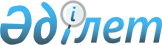 О внесении изменений и дополнений в постановления Правительства Республики Казахстан от 29 декабря 2009 года № 2223 "Об утверждении стандартов государственных услуг Министерства обороны Республики Казахстан" и от 20 июля 2010 года № 745 "Об утверждении реестра государственных услуг, оказываемых физическим и юридическим лицам"
					
			Утративший силу
			
			
		
					Постановление Правительства Республики Казахстан от 29 декабря 2012 года № 1741. Утратило силу постановлением Правительства Республики Казахстан от 11 марта 2014 года № 219      Сноска. Утратило силу постановлением Правительства РК от 11.03.2014 № 219 (вводится в действие по истечении десяти календарных дней после дня его первого официального опубликования).      Правительство Республики Казахстан ПОСТАНОВЛЯЕТ:



      1. Внести в некоторые решения Правительства Республики Казахстан следующие изменения и дополнения: 



      1) в постановлении Правительства Республики Казахстан от 29 декабря 2009 года № 2223 «Об утверждении стандартов государственных услуг Министерства обороны Республики Казахстан» (САПП Республики Казахстан, 2010 г., № 3, ст. 22): 



      в пункте 1:



      подпункты 1), 2), 3) изложить в следующей редакции:

      «1) стандарт государственной услуги «Прием на воинский учет офицеров запаса»;

      2) стандарт государственной услуги «Прием на воинский учет солдат, сержантов запаса»; 

      3) стандарт государственной услуги «Прием на воинский учет призывников»;»; 

      дополнить подпунктами 6), 7), 8), 9), 10) следующего содержания:

      «6) стандарт государственной услуги «Выдача военных билетов (временных удостоверений взамен военных билетов) офицерам запаса»;

      7) стандарт государственной услуги «Выдача военных билетов (временных удостоверений взамен военных билетов) солдатам, сержантам запаса»;

      8) стандарт государственной услуги «Выдача призывникам удостоверений о приписке к призывным участкам»;

      9) стандарт государственной услуги «Выдача справок об отношении гражданина к воинской службе»;

      10) стандарт государственной услуги «Выдача удостоверений участникам Великой Отечественной войны, воинам-интернационалистам, участникам ликвидации последствий аварии на Чернобыльской атомной электростанции»;



      стандарт государственной услуги «Прием и снятие с воинского учета офицеров запаса», утвержденный указанным постановлением, изложить в новой редакции согласно приложению 1 к настоящему постановлению;



      стандарт государственной услуги «Прием и снятие с воинского учета солдат, сержантов запаса», утвержденный указанным постановлением, изложить в новой редакции согласно приложению 2 к настоящему постановлению;



      стандарт государственной услуги «Прием и снятие с воинского учета призывников», утвержденный указанным постановлением, изложить в новой редакции согласно приложению 3 к настоящему постановлению;



      стандарт государственной услуги «Выдача справок лицам, имеющим льготы (участникам Великой Отечественной войны, ликвидаторам Чернобыльской аварии, воинам-интернационалистам)», утвержденный указанным постановлением, изложить в новой редакции согласно приложению 4 к настоящему постановлению; 



      стандарт государственной услуги «Выдача справок лицам о подтверждении прохождения воинской службы», утвержденный указанным постановлением, изложить в новой редакции согласно приложению 5 к настоящему постановлению;



      дополнить стандартами государственных услуг Министерства обороны Республики Казахстан согласно приложениям 6, 7, 8, 9, 10 к настоящему постановлению;



      2) утратил силу постановлением Правительства РК от 18.09.2013 № 983 (вводится в действие со дня первого официального опубликования).

      Сноска. Пункт 1 с изменением, внесенным постановлением Правительства РК от 18.09.2013 № 983 (вводится в действие со дня первого официального опубликования).

      2. Настоящее постановление вводится в действие по истечении десяти календарных дней со дня первого официального опубликования.      Премьер-Министр

      Республики Казахстан                       С. Ахметов

ПРИЛОЖЕНИЕ 1          

к постановлению Правительства 

Республики Казахстан     

от 29 декабря 2012 года  № 1741    Утвержден           

постановлением Правительства  

Республики Казахстан     

от 29 декабря 2009 года № 2223  Стандарт государственной услуги

«Прием на воинский учет офицеров запаса» 1. Общие положения      1. Государственная услуга оказывается местными органами военного управления (далее – уполномоченный орган), а также через центры обслуживания населения (далее – центр), адреса и телефоны которых указаны в приложениях 1 и 2 к настоящему стандарту.

      В целях обеспечения доступности жителям отдаленных населенных пунктов оказание государственной услуги осуществляется через мобильные центры обслуживания населения.

      2. Форма оказываемой государственной услуги – не автоматизированная.

      3. Государственная услуга оказывается в соответствии с пунктом 2 статьи 15 Закона Республики Казахстан от 16 февраля 2012 года «О воинской службе и статусе военнослужащих», Правилами ведения воинского учета военнообязанных и призывников, утвержденными постановлением Правительства Республики Казахстан от 27 июня 2012 года № 859.

      4. Информация о государственной услуге располагается:

      1) на интернет-ресурсе Министерства обороны Республики Казахстан: www.mod.gov.kz; 

      2) на интернет-ресурсе Республиканского государственного предприятия «Центр обслуживания населения» Комитета по контролю автоматизации государственных услуг и координации деятельности центров обслуживания населения Министерства транспорта и коммуникаций Республики Казахстан (далее – РГП центр): www.con.gov.kz; 

      3) на стендах в помещениях уполномоченного органа и центра; 

      4) на веб-портале «электронного правительства» www.e.gov.kz. 

      Также информацию о порядке оказания государственной услуги можно получить по телефону call-центра: 1414.

      5. Результатом оказываемой государственной услуги являются отметка (штамп) в военном билете (временном удостоверении взамен военного билета) офицера запаса в разделе прием на воинский учет либо мотивированный ответ от уполномоченного органа об отказе в предоставлении государственной услуги.

      6. Государственная услуга оказывается гражданам Республики Казахстан, подлежащим воинскому учету (далее – потребители), за исключением:

      1) женщин, не имеющих военно-учетной специальности;

      2) лиц, освобожденных от исполнения воинской обязанности в соответствии с Законом Республики Казахстан «О воинской службе и статусе военнослужащих»;

      3) лиц, отбывающих наказание в виде лишения свободы;

      4) лиц, постоянно проживающих за пределами Республики Казахстан.

      7. Сроки оказания государственной услуги: 

      при обращении в уполномоченный орган:

      1) срок оформления документов - 10 минут с момента обращения заявителя в уполномоченный орган; 

      2) время ожидания в очереди - не более 30 минут при сдаче необходимых документов, определенных в пункте 11 настоящего стандарта; 

      3) ожидание для получения документов как результата оказания государственной услуги - 10 минут с момента обращения заявителя; 

      при обращении в центр:

      1) срок оказания государственной услуги с момента обращения потребителя в уполномоченный орган или центр составляет один рабочий день; 

      2) максимально допустимое время ожидания до получения государственной услуги - не более 20 минут; 

      3) максимально допустимое время обслуживания потребителя в день обращения - не более 20 минут. 

      8. Государственная услуга оказывается бесплатно.

      9. График работы:

      1) уполномоченного органа - ежедневно с понедельника по пятницу с 9.00 часов до 17.00 часов (кроме субботы, воскресенья и праздничных дней), перерыв на обед с 13.00 часов до 15.00 часов; 

      2) центра – государственная услуга оказывается ежедневно с понедельника по субботу включительно, за исключением выходных и праздничных дней, согласно трудовому законодательству в соответствии с установленным графиком работы с 9.00 часов до 20.00 часов без перерыва. 

      Прием осуществляется в порядке «электронной очереди» без ускоренного обслуживания. 

      Мобильные центры осуществляют прием документов согласно утвержденным совместно с территориальными управлениями миграционной полиции и местными исполнительными органами графиком, но не менее шести рабочих часов в одном населенном пункте.

      10. Государственная услуга оказывается в зданиях уполномоченного органа по адресам, указанным в приложении 1 к настоящему стандарту, где имеются условия для людей с ограниченными физическими возможностями, места для ожидания и заполнения документов, которые оснащаются стендами с перечнем необходимых документов и образцами их заполнения, выдержками (выписками) из нормативных правовых актов.

      Государственная услуга оказывается в зданиях центра по месту проживания получателя государственной услуги, оборудованных пандусом для людей с ограниченными физическими возможностями, залом ожидания. В зале располагаются справочное бюро, кресла ожидания, информационные стенды с образцами заполненных бланков. 2. Порядок оказания государственной услуги      11. Для получения государственной услуги потребителю необходимо представить в уполномоченный орган или в центр следующие документы: 

      1) при прибытии в населенный пункт (административный район) на постоянное местожительство или для временного пребывания (на срок свыше трех месяцев), а также в служебные командировки, на учебу, в отпуск или на лечение (на срок свыше трех месяцев):

      заявление установленной формы согласно приложению 4 к настоящему стандарту;

      военный билет или временное удостоверение (взамен военного билета);

      удостоверение личности;

      2) при увольнении с воинской службы в запас Вооруженных Сил Республики Казахстан, а также из правоохранительных органов:

      заявление установленной формы согласно приложению 4 к настоящему стандарту;

      удостоверение личности;

      военный билет или временное удостоверение (взамен военного билета);

      предписание воинской части (учреждения);

      3) при отбытии наказания в исправительных учреждениях:

      заявление установленной формы согласно приложению 4 к настоящему стандарту;

      удостоверение личности;

      справку об отбытии наказания в исправительных учреждениях;

      4) лицам, выезжавшим за пределы Республики Казахстан на срок свыше шести месяцев:

      заявление установленной формы согласно приложению 4 к настоящему стандарту;

      удостоверение личности;

      расписка о приеме военного билета или временного удостоверения (взамен военного билета) с отметкой Пограничной службы Комитета национальной безопасности о дате прибытия на территорию Республики Казахстан.

      Все представленные документы направляются в уполномоченный орган для производства соответствующих записей в документах воинского учета.

      После производства записей военный билет или временное удостоверение (взамен военного билета) передаются в центр для возвращения потребителю через 1 рабочий день (следующим за днем обращения).

      Сведения об удостоверении личности потребителя, содержащиеся в государственной информационной системе, уполномоченный орган или центр получают из соответствующей государственной информационной системы посредством информационной системы центра в форме электронного документа, удостоверенного электронной цифровой подписью уполномоченного лица.

      При приеме документов работник уполномоченного органа или центра сверяет подлинность оригинала со сведениями, представленными из государственной информационной системы, после чего возвращает оригинал потребителю.

      12. Для получения государственной услуги: 

      1) в уполномоченном органе бланк заявления выдается работником уполномоченного органа;

      2) в центрах бланк заявления утвержденной формы размещается на специальной стойке в зале ожидания, а также на интернет-ресурсе центра. 

      Формы бланков заявлений для приема на воинский учет указаны в приложении 4 к настоящему стандарту и размещаются на интернет-ресурсе уполномоченного органа.

      13. Для получения государственной услуги потребитель сдает документы, указанные в пункте 11 настоящего стандарта, должностным лицам уполномоченного органа по месту жительства или в центр.

      Данные ответственного лица уполномоченного органа размещаются на интернет-ресурсе: www.mod.gov.kz, а также в помещении уполномоченного органа в доступных для обозрения местах на государственном и русском языках. 

      Прием документов в центрах осуществляется в операционном зале посредством «безбарьерного» обслуживания.

      14. При сдаче всех необходимых документов для получения государственной услуги в уполномоченном органе или в центре потребителю выдается расписка о приеме соответствующих документов с указанием:

      1) номера и даты приема документов; 

      2) вида запрашиваемой государственной услуги; 

      3) количества и названий приложенных документов; 

      4) даты, времени и места выдачи документов; 

      5) фамилии, имени, отчества работника центра, принявшего заявление на оформление документов; 

      6) фамилии, имени, отчества потребителя, его контактный телефон. 

      15. Результат оказания государственной услуги выдается потребителю:

      1) в уполномоченном органе выдача готовых документов потребителю осуществляется ежедневно на основании талона, в котором указаны дата регистрации и фамилия, имя, отчество лица, принявшего документы; 

      2) в центре выдача готовых документов потребителю осуществляется работником центра посредством «окон» ежедневно на основании расписки в указанный в ней срок. 

      В случаях, если потребитель не обратился за результатом услуги в указанный срок, центр обеспечивает их хранение в течение одного месяца, после чего передает их в уполномоченный орган.

      16. В предоставлении государственной услуги отказываются в случаях, если не представлены все документы, требуемые в соответствии с пунктом 11 настоящего стандарта.

      При устранении потребителем указанных препятствий заявление рассматривается на общих основаниях.

      При отказе в приеме документов работником центра потребителю выдается расписка с указанием недостающих документов.  3. Принципы работы      17. Деятельность центра основывается на принципах:

      1) соблюдения конституционных прав и свобод человека; 

      2) соблюдения законности при выполнении служебных обязанностей; 

      3) вежливости в обращении с гражданами; 

      4) представления исчерпывающей и полной информации; 

      5) обеспечения сохранности, защиты и конфиденциальности  информации; 

      6) обеспечения сохранности документов. 4. Результаты работы      18. Результаты оказания государственной услуги заявителям измеряются показателями качества и доступности в соответствии с приложением 3 к настоящему стандарту, которые размещаются на интернет-ресурсах Министерства обороны Республики Казахстан: www.mod.kz., РГП центр: www.con.gov.kz, а также в официальных источниках информации.

      19. Целевые значения показателей качества и доступности государственных услуг, по которым оценивается работа государственного органа, учреждения или иных субъектов, оказывающих государственные услуги, ежегодно утверждаются приказом Министра обороны Республики Казахстан. 5. Порядок обжалования      20. Органом, разъясняющим порядок обжалования действий (бездействия) уполномоченных должностных лиц уполномоченного органа, являются департаменты по делам обороны областей, городов Астана и Алматы в лице помощников начальника департамента по юридической работе (юрисконсультов). 

      Информация о порядке обжалования действий (бездействия) работника уполномоченного органа или центра представляется по телефону 1414 либо по адресам и телефонам, указанным в приложениях 1 и 2 к настоящему стандарту.

      21. В случаях несогласия с результатами оказанной государственной услуги жалоба подается в уполномоченный орган района (города областного значения), в вышестоящий уполномоченный орган Министерства обороны Республики Казахстан или в РГП центр, адреса и телефоны которых указаны в пункте 26 настоящего стандарта.

      22. Жалобы на некорректное обслуживание при оказании государственной услуги потребителем направляются в устной или в письменной форме, а также в электронном виде в установленном законодательством порядке путем обращения:

      1) в центре, жалоба подается непосредственно руководителю центра либо руководителю РГП центра, адрес и телефон которых указаны в пункте 26 настоящего стандарта; 

      2) в уполномоченном органе непосредственно руководителю уполномоченного органа, адрес и телефон которого указаны в пункте 26 настоящего стандарта.

      В жалобе указываются фамилия, имя, отчество заявителя, его электронный или почтовый адрес и дата. Жалоба заверяется электронной цифровой подписью либо подписывается заявителем.

      23. В случаях несогласия с результатами оказанной государственной услуги потребитель имеет право обратиться в суд в установленном законодательством порядке.

      24. Жалоба, обращение составляются в соответствии с Законом Республики Казахстан от 12 января 2007 года «О порядке рассмотрения обращений физических и юридических лиц» с указанием полного наименования физического лица, почтового адреса, исходящего номера и даты. Обращение должно быть подписано получателем государственной услуги.

      При подаче жалобы указываются фамилии и инициалы должностных лиц, чьи действия (бездействия) обжалуются, мотивы обращения и требования.

      25. Заявителю, обратившемуся письменно, выдается талон с указанием даты и времени, фамилии, инициалов и контактных данных лица, принявшего обращение.

      Поступившая жалоба регистрируется в журнале учета входящей корреспонденции местного органа военного управления (далее - МОВУ) районов (городов областного значения), вышестоящего уполномоченного органа или в журнале учета информации центров, РГП центр и рассматривается в сроки, установленные Законом Республики Казахстан от 12 января 2007 года «О порядке рассмотрения обращений физических и юридических лиц». 

      О результатах рассмотрения жалобы заявителю сообщается на его электронный адрес или в письменном виде по почте.

      26. Время приема руководителей уполномоченного органа и центра определяется в соответствии с графиком работы уполномоченного органа и центра, предусмотренным в пункте 9 настоящего стандарта.

      Контактные телефоны МОВУ указаны в приложении 1.

      Контактные телефоны уполномоченного органа указываются в официальных источниках информации и на стендах, расположенных в помещениях уполномоченного органа.

      Контактные телефоны центров указаны в приложении 2.

      Адрес Министерства обороны Республики Казахстан: 010000, город Астана, улица Достык, дом № 14, интернет-ресурс: www.mod.gov.kz.

      Адрес РГП ЦОН город Астана, проспект Республики, дом 43А, телефон: 87172-94-99-95, интернет-ресурс: www.con.gov.kz.ПРИЛОЖЕНИЕ 1               

к стандарту государственной услуги   

«Прием на воинский учет офицеров запаса»  Адреса и телефоны местных органов военного управления

областей, городов Астаны и Алматы ПРИЛОЖЕНИЕ 2               

к стандарту государственной услуги    

«Прием на воинский учет офицеров запаса»  Адреса и телефоны центров обслуживания населения

областей, городов Астаны и АлматыПРИЛОЖЕНИЕ 3                 

к стандарту государственной услуги  

«Прием на воинский учет офицеров запаса»  Значения показателей качества и эффективностиПРИЛОЖЕНИЕ 4                 

к стандарту государственной услуги  

«Прием на воинский учет офицеров запаса»Начальнику отдела (управления) по делам

обороны ____________________________

(района, города)

от __________________________________

(воинское звание, фамилия, имя, отчество,

____________________________________

число, месяц, год рождения,

____________________________________

место рождения – село, поселок, город, район,

____________________________________

область, республика)З А Я В Л Е Н И Е      Прошу принять меня на воинский учет в связи с: переменой места жительства и/или увольнением в запас из рядов Вооруженных Сил, других войск и воинских формирований РК (ВВ МВД, ВП МВД, МЧС РК, ПС КНБ, ВП КНБ, РГ РК), прибытием на территорию РК, временным пребыванием на срок свыше 3-х месяцев (нужное подчеркнуть).

      Прибыл из __________________________________________

      (указать точное название отдела (управления) по делам обороны, воинского формирования

___________________________________________________________________

откуда прибыл военнообязанный или призывник, их место нахождения)

__________________________________________________________________

      Место жительства ___________________________________

                     (указать точный адрес, телефон)

__________________________________________________________

__________________________________________________________

__________________________________________________________      Место учебы, работы и должность ____________________

__________________________________________________________

(указать наименование учебного заведения, точный адрес места нахождения организации, телефон)

__________________________________________________________

__________________________________________________________

__________________________________________________________Образование, гражданская специальность ___________________

__________________________________________________________

__________________________________________________________      Семейное положение _________________________________

                      (фамилия, имя, отчество жены (мужа),

__________________________________________________________

      детей, число, месяц, год рождения)

__________________________________________________________

__________________________________________________________

__________________________________________________________

__________________________________________________________

__________________________________________________________

__________________________________________________________

__________________________________________________________      Указать период прохождения воинской службы (вид, род войск, номер в/части) и/или обучения на военной кафедре учебного заведения (указать ВУС) 

__________________________________________________________

__________________________________________________________

__________________________________________________________

__________________________________________________________

__________________________________________________________

__________________________________________________________

__________________________________________________________      Для призывников, проживающих у родственников, указать их Ф.И.О., год рождения и степень родства

__________________________________________________________

__________________________________________________________

__________________________________________________________

__________________________________________________________

__________________________________________________________      В случае изменения места жительства обязуюсь в 7-ми дневный срок сообщить адрес.      Приложения (указать прилагаемые документы):

      удостоверение личности офицера (военный билет, временное удостоверение (взамен военного билета) или удостоверение о приписке к призывному участку;

      предписание воинской части (учреждения);

      копия справки об отбытии наказания в исправительных учреждениях;

      расписка о приеме военного билета или временного удостоверения (взамен военного билета).

      «___» __________ 20 __ г.  ___________ /_______________________

ПРИЛОЖЕНИЕ 2           

к постановлению Правительства 

Республики Казахстан      

от 29 декабря 2012 года № 1741      Утвержден             

постановлением Правительства   

Республики Казахстан     

от 29 декабря 2009 года № 2223   Стандарт государственной услуги

«Прием на воинский учет солдат, сержантов запаса» 1. Общие положения      1. Государственная услуга оказывается местными органами военного управления (далее – уполномоченный орган), а также через центры обслуживания населения (далее – центр), адреса и телефоны которых указаны в приложениях 1 и 2 к настоящему стандарту.

      В целях обеспечения доступности жителям отдаленных населенных пунктов оказание государственной услуги осуществляется через мобильные центры обслуживания населения.

      2. Форма оказываемой государственной услуги - не автоматизированная.

      3. Государственная услуга оказывается в соответствии с пунктом 2 статьи 15 Закона Республики Казахстан от 16 февраля 2012 года «О воинской службе и статусе военнослужащих», Правилами ведения воинского учета военнообязанных и призывников, утвержденными постановлением Правительства Республики Казахстан от 27 июня 2012 года № 859.

      4. Информация о государственной услуге располагается:

      1) на интернет-ресурсе Министерства обороны Республики Казахстан: www.mod.gov.kz;

      2) на интернет-ресурсе Республиканского государственного предприятия «Центр обслуживания населения»: Комитета по контролю автоматизации государственных услуг и координации деятельности центров обслуживания населения Министерства транспорта и коммуникаций Республики Казахстан (далее – РГП центр): www.con.gov.kz;

      3) на стендах в помещениях уполномоченного органа и центра;

      4) на веб-портале «электронного правительства» www.e.gov.kz.

      Также информацию о порядке оказания государственной услуги можно получить по телефону call-центра: 1414.

      5. Результатом оказываемой государственной услуги являются отметка (штамп) в военном билете (временном удостоверении взамен военного билета) солдата, сержанта запаса в разделе прием на воинский учет и снятие с учета местного органа военного управления либо мотивированный ответ уполномоченного органа об отказе в предоставлении государственной услуги.

      6. Государственная услуга оказывается гражданам Республики Казахстан, подлежащим воинскому учету (далее – потребители), за исключением:

      1) женщин, не имеющих военно-учетной специальности;

      2) лиц, освобожденных от исполнения воинской обязанности, в соответствии с Законом Республики Казахстан «О воинской службе и статусе военнослужащих»;

      3) лиц, отбывающих наказание в виде лишения свободы;

      4) лиц, постоянно проживающих за пределами Республики Казахстан.

      7. Сроки оказания государственной услуги:

      при обращении в уполномоченный орган:

      1) срок оформления документов - 10 минут с момента обращения заявителя в уполномоченный орган;

      2) время ожидания в очереди - не более 20 минут при сдаче необходимых документов, определенных в пункте 11 настоящего стандарта;

      3) ожидание для получения документов как результата оказания государственной услуги - 10 минут с момента обращения заявителя;

      при обращении в центр:

      1) срок оказания государственной услуги с момента обращения потребителя в уполномоченный орган или центр составляет один рабочий день;

      2) максимально допустимое время ожидания до получения государственной услуги - не более 20 минут;

      3) максимально допустимое время обслуживания потребителя в день обращения - не более 20 минут.

      8. Государственная услуга оказывается бесплатно.

      9. График работы:

      1) уполномоченного органа - ежедневно с понедельника по пятницу с 9.00 часов до 17.00 часов (кроме субботы, воскресенья и праздничных дней), перерыв на обед с 13.00 часов до 15.00 часов;

      2) центра – государственная услуга оказывается ежедневно с понедельника по субботу включительно, за исключением выходных и праздничных дней, согласно трудовому законодательству в соответствии с установленным графиком работы с 9.00 часов до 20.00 часов без перерыва.

      Прием осуществляется в порядке «электронной очереди» без ускоренного обслуживания. 

      Мобильные центры осуществляют прием документов согласно утвержденным совместно с территориальными управлениями миграционной полиции и местными исполнительными органами графиком, но не менее шести рабочих часов в одном населенном пункте.

      10. Государственная услуга оказывается в зданиях уполномоченного органа по адресам, указанным в приложении 1 к настоящему стандарту, где имеются условия для людей с ограниченными физическими возможностями, места для ожидания и заполнения документов, которые оснащаются стендами с перечнем необходимых документов и образцами их заполнения, выдержками (выписками) из нормативных правовых актов.

      Государственная услуга оказывается в зданиях центра по месту проживания получателя государственной услуги, оборудованных пандусом для людей с ограниченными физическими возможностями, залом ожидания. В зале располагаются справочное бюро, кресла ожидания, информационные стенды с образцами заполненных бланков. 2. Порядок оказания государственной услуги      11. Для получения государственной услуги потребителю необходимо представить в уполномоченный орган или в центр следующие документы: 

      1) при прибытии в населенный пункт (административный район) на постоянное местожительство или для временного пребывания (на срок свыше трех месяцев), а также в служебные командировки, на учебу, в отпуск или на лечение (на срок свыше трех месяцев):

      заявление установленной формы согласно приложению 4 к настоящему стандарту;

      военный билет или временное удостоверение (взамен военного билета);

      удостоверение личности;

      2) при увольнении с воинской службы в запас Вооруженных Сил Республики Казахстан, а также из правоохранительных органов:

      заявление установленной формы согласно приложению 4 к настоящему стандарту;

      удостоверение личности;

      военный билет или временное удостоверение (взамен военного билета);

      предписание воинской части (учреждения);

      3) при отбытии наказания в исправительных учреждениях:

      заявление установленной формы согласно приложению 4 к настоящему стандарту;

      удостоверение личности;

      справку об отбытии наказания в исправительных учреждениях;

      4) лицам, выезжавшим за пределы Республики Казахстан на срок свыше шести месяцев:

      заявление установленной формы согласно приложению 4 к настоящему стандарту;

      удостоверение личности;

      расписка о приеме военного билета или временного удостоверения (взамен военного билета) с отметкой Пограничной службы Комитета национальной безопасности о дате прибытия на территорию Республики Казахстан.

      Все представленные документы направляются в уполномоченный орган для производства соответствующих записей в документах воинского учета.

      После производства записей военный билет или временное удостоверение (взамен военного билета) передаются в центр для возвращения потребителю через 1 рабочий день (следующим за днем обращения).

      Сведения об удостоверении личности потребителя, содержащиеся в государственной информационной системе, уполномоченный орган или центр получают из соответствующей государственной информационной системы посредством информационной системы центра в форме электронного документа, удостоверенного электронной цифровой подписью уполномоченного лица.

      При приеме документов работник уполномоченного органа или центра сверяет подлинность оригинала со сведениями, представленными из государственной информационной системы, после чего возвращает оригинал потребителю.

      12. Для получения государственной услуги: 

      1) в уполномоченном органе бланк заявления выдается работником уполномоченного органа;

      2) в центрах бланк заявления утвержденной формы размещается на специальной стойке в зале ожидания, а также на интернет-ресурсе центра. 

      Формы бланков заявлений указаны в приложении 4 к настоящему стандарту и размещаются на интернет-ресурсе уполномоченного органа.

      13. Для получения государственной услуги потребитель сдает документы, указанные в пункте 11 настоящего стандарта, должностным лицам уполномоченного органа по месту жительства или в центр.

      Данные ответственного лица уполномоченного органа размещаются на интернет-ресурсе: www.mod.gov.kz, а также в помещении уполномоченного органа в доступных для обозрения местах на государственном и русском языках. 

      Прием документов в центрах осуществляется в операционном зале посредством «безбарьерного» обслуживания.

      14. При сдаче всех необходимых документов для получения государственной услуги в уполномоченном органе или в центре потребителю выдается расписка о приеме соответствующих документов с указанием:

      1) номера и даты приема документов;

      2) вида запрашиваемой государственной услуги;

      3) количества и названий приложенных документов;

      4) даты, времени и места выдачи документов;

      5) фамилии, имени, отчества работника центра, принявшего заявление на оформление документов;

      6) фамилии, имени, отчества потребителя, его контактный телефон.

      15. Результат оказания государственной услуги выдается потребителю:

      1) в уполномоченном органе выдача готовых документов потребителю осуществляется ежедневно на основании талона, в котором указаны дата регистрации и фамилия, имя, отчество лица, принявшего документы;

      2) в центре выдача готовых документов потребителю осуществляется работником центра посредством «окон» ежедневно на основании расписки в указанный в ней срок.

      В случаях, если потребитель не обратился за результатом услуги в указанный срок, центр обеспечивает их хранение в течение одного месяца, после чего передает их в уполномоченный орган.

      16. В предоставлении государственной услуги отказываются в случаях, если не представлены все документы, требуемые в соответствии с пунктом 11 настоящего стандарта и со статьей 40 Закона Республики Казахстан «Об информатизации».

      При устранении потребителем указанных препятствий заявление рассматривается на общих основаниях.

      При отказе в приеме документов работником центра потребителю выдается расписка с указанием недостающих документов. 3. Принципы работы      17. Деятельность центра основывается на принципах:

      1) соблюдения конституционных прав и свобод человека; 

      2) соблюдения законности при выполнении служебных обязанностей; 

      3) вежливости в обращении с гражданами; 

      4) представления исчерпывающей и полной информации; 

      5) обеспечения сохранности, защиты и конфиденциальности информации; 

      6) обеспечения сохранности документов. 4. Результаты работы      18. Результаты оказания государственной услуги заявителям измеряются показателями качества и доступности в соответствии с приложением 3 к настоящему стандарту, которые размещаются на интернет-ресурсах Министерства обороны Республики Казахстан: www.mod.kz., РГП центр: www.con.gov.kz., а также в официальных источниках информации.

      19. Целевые значения показателей качества и доступности государственных услуг, по которым оценивается работа государственного органа, учреждения или иных субъектов, оказывающих государственные услуги, ежегодно утверждаются приказом Министра обороны Республики Казахстан. 5. Порядок обжалования      20. Органом, разъясняющим порядок обжалования действий (бездействия) уполномоченных должностных лиц уполномоченного органа, являются департаменты по делам обороны областей, городов Астана и Алматы в лице помощников начальника департамента по юридической работе (юрисконсультов). 

      Информация о порядке обжалования действий (бездействия) работника уполномоченного органа или центра представляется по телефону 1414 либо по адресам и телефонам, указанным в приложениях 1 и 2 к настоящему стандарту.

      21. В случаях несогласия с результатами оказанной государственной услуги жалоба подается в уполномоченный орган района (города областного значения), в вышестоящий уполномоченный орган Министерства обороны Республики Казахстан или в РГП центр, адреса и телефоны которых указаны в пункте 26 настоящего стандарта.

      22. Жалобы на некорректное обслуживание при оказании государственной услуги, потребителем направляются в устной или в письменной форме, а также в электронном виде в установленном законодательством порядке путем обращения:

      1) в центре, жалоба подается непосредственно руководителю центра либо руководителю РГП центра, адрес и телефон которых указаны в пункте 26 настоящего стандарта; 

      2) в уполномоченном органе непосредственно руководителю уполномоченного органа, адрес и телефон которого указаны в пункте 26 настоящего стандарта. 

      В жалобе указываются фамилия, имя, отчество заявителя, его электронный или почтовый адрес и дата. Жалоба заверяется электронной цифровой подписью либо подписывается заявителем.

      23. В случаях несогласия с результатами оказанной государственной услуги потребитель имеет право обратиться в суд в установленном законодательством порядке.

      24. Жалоба, обращение составляются в соответствии с Законом Республики Казахстан от 12 января 2007 года «О порядке рассмотрения обращений физических и юридических лиц» с указанием полного наименования физического лица, почтового адреса, исходящего номера и даты. Обращение должно быть подписано получателем государственной услуги.

      При подаче жалобы указываются фамилии и инициалы должностных лиц, чьи действия (бездействия) обжалуются, мотивы обращения и требования.

      25. Заявителю, обратившемуся письменно, выдается талон с указанием даты и времени, фамилии, инициалов и контактных данных лица, принявшего обращение.

      Поступившая жалоба регистрируется в журнале учета входящей корреспонденции местного органа военного управления (далее - МОВУ) районов (городов областного значения), вышестоящего уполномоченного органа или в журнале учета информации центров, РГП центр и рассматривается в сроки, установленные Законом Республики Казахстан от 12 января 2007 года «О порядке рассмотрения обращений физических и юридических лиц». 

      О результатах рассмотрения жалобы заявителю сообщается на его электронный адрес или в письменном виде по почте.

      26. Время приема руководителей уполномоченного органа и центра определяется в соответствии с графиком работы уполномоченного органа и центра, предусмотренным в пункте 9 настоящего стандарта.

      Контактные телефоны МОВУ указаны в приложении 1.

      Контактные телефоны уполномоченного органа указываются в официальных источниках информации и на стендах, расположенных в помещениях уполномоченного органа.

      Контактные телефоны центров указаны в приложении 2.

      Адрес Министерства обороны Республики Казахстан: 010000, город Астана, улица Достык, дом № 14, интернет-ресурс: www.mod.gov.kz.

      Адрес РГП ЦОН город Астана, проспект Республики, дом 43 А, телефон: 87172-94-99-95, интернет-ресурс: www.con.gov.kz.ПРИЛОЖЕНИЕ 1           

к стандарту государственной услуги

«Прием на воинский учет солдат,  

сержантов запаса»          Адреса и телефоны местных органов военного управления

областей, городов Астаны и АлматыПРИЛОЖЕНИЕ 2           

к стандарту государственной услуги

«Прием на воинский учет солдат, 

сержантов запаса»      

  Адреса и телефоны центров обслуживания населения

областей, городов Астаны и АлматыПРИЛОЖЕНИЕ 3           

к стандарту государственной услуги

«Прием на воинский учет солдат, 

сержантов запаса»         Значения показателей качества и эффективностиПРИЛОЖЕНИЕ 4        

к стандарту государственной услуги

«Прием на воинский учет солдат,

сержантов запаса»     Начальнику отдела (управления) по делам

обороны _______________________________

(района, города)        

от ____________________________________

(воинское звание, фамилия, имя, отчество,

_______________________________________

число, месяц, год рождения,     

_______________________________________

место рождения – село, поселок, город, район,

_______________________________________

область, республика)       З А Я В Л Е Н И Е      Прошу принять меня на воинский учет в связи с: переменой места жительства и/или увольнением в запас из рядов Вооруженных Сил, других войск и воинских формирований РК (ВВ МВД, ВП МВД, МЧС РК, ПС КНБ, ВП КНБ, РГ РК), прибытием на территорию РК, временным пребыванием на срок свыше 3-х месяцев (нужное подчеркнуть).

      Прибыл из _____________________________________________________

      (указать точное название отдела (управления) по делам обороны, воинского формирования

_____________________________________________________________________

   откуда прибыл военнообязанный или призывник, их место нахождения)

_____________________________________________________________________      Место жительства ______________________________________________

                           (указать точный адрес, телефон)

_____________________________________________________________________

_____________________________________________________________________

_____________________________________________________________________      Место учебы, работы и должность _______________________________

_____________________________________________________________________

      (указать наименование учебного заведения, точный адрес места нахождения организации, телефон)

_____________________________________________________________________

_____________________________________________________________________

_____________________________________________________________________      Образование, гражданская специальность ________________________

_____________________________________________________________________

_____________________________________________________________________      Семейное положение  ____________________________________________

                       (фамилия, имя, отчество жены (мужа),

_____________________________________________________________________

_____________________________________________________________________

                            детей, число, месяц, год рождения)

_____________________________________________________________________

_____________________________________________________________________

_____________________________________________________________________

_____________________________________________________________________

_____________________________________________________________________

_____________________________________________________________________

      Указать период прохождения воинской службы (вид, род войск, номер в/части) и/или обучения на военной кафедре учебного заведения (указать ВУС)

__________________________________________________________

_____________________________________________________________________

_____________________________________________________________________

_____________________________________________________________________

_____________________________________________________________________

_____________________________________________________________________

_____________________________________________________________________

      Для призывников, проживающих у родственников, указать их Ф.И.О., год рождения и степень родства

_____________________________________________________________________

_____________________________________________________________________

_____________________________________________________________________

_____________________________________________________________________

_____________________________________________________________________

_____________________________________________________________________      В случае изменения места жительства обязуюсь в 7-ми дневный срок сообщить адрес.      Приложения (указать прилагаемые документы):

      удостоверение личности офицера (военный билет, временное удостоверение (взамен военного билета) или удостоверение о приписке к призывному участку;

      предписание воинской части (учреждения);

      копия справки об отбытии наказания в исправительных учреждениях;

      расписка о приеме военного билета или временного удостоверения (взамен военного билета).«___» __________ 20 __ г. _______________ / _______________________

ПРИЛОЖЕНИЕ 3         

к постановлению Правительства 

Республики Казахстан     

от 29 декабря 2012 года № 1741     Утвержден           

постановлением Правительства

Республики Казахстан     

от 29 декабря 2009 года № 2223 Стандарт государственной услуги

«Прием на воинский учет призывников» 1. Общие положения      1. Государственная услуга оказывается местными органами военного управления (далее – уполномоченный орган), а также через центры обслуживания населения (далее – центр), адреса и телефоны которых указаны в приложениях 1 и 2 к настоящему стандарту.

      В целях обеспечения доступности жителям отдаленных населенных пунктов оказание государственной услуги осуществляется через мобильные центры обслуживания населения.

      2. Форма оказываемой государственной услуги - не автоматизированная.

      3. Государственная услуга оказывается в соответствии с пунктом 2 статьи 15 Закона Республики Казахстан от 16 февраля 2012 года «О воинской службе и статусе военнослужащих», Правилами ведения воинского учета военнообязанных и призывников, утвержденными постановлением Правительства Республики Казахстан от 27 июня 2012 года № 859.

      4. Информация о государственной услуге располагается:

      1) на интернет-ресурсе Министерства обороны Республики Казахстан: www.mod.kz;

      2) на интернет-ресурсе Республиканского государственного предприятия «Центр обслуживания населения» Комитета по контролю автоматизации государственных услуг и координации деятельности центров обслуживания населения Министерства транспорта и коммуникаций Республики Казахстан (далее – РГП центр): www.con.gov.kz;

      3) на стендах в помещениях уполномоченного органа и центра;

      4) на веб-портале «электронного правительства» www.e.gov.kz.

      Также информацию о порядке оказания государственной услуги можно получить по телефону call-центра: 1414.

      5. Результатом оказываемой государственной услуги являются выдача справки о приеме на воинский учет выдаваемая призывнику либо мотивированный ответ уполномоченного органа об отказе в предоставлении государственной услуги.

      6. Государственная услуга оказывается гражданам Республики Казахстан, подлежащим воинскому учету (далее – потребители), за исключением:

      1) женщин, не имеющих военно-учетной специальности;

      2) лиц, освобожденных от исполнения воинской обязанности в соответствии с Законом Республики Казахстан «О воинской службе и статусе военнослужащих»;

      3) лиц, отбывающих наказание в виде лишения свободы;

      4) лиц, постоянно проживающих за пределами Республики Казахстан.

      7. Сроки оказания государственной услуги:

      при обращении в уполномоченный орган:

      1) срок оформления документов - 10 минут с момента обращения заявителя в уполномоченный орган;

      2) время ожидания в очереди - не более 30 минут при сдаче необходимых документов, определенных в пункте 11 настоящего стандарта;

      3) ожидание для получения документов как результата оказания государственной услуги - 10 минут с момента обращения заявителя;

      при обращении в центр:

      1) срок оказания государственной услуги с момента обращения потребителя в уполномоченный орган или центр составляет один рабочий день;

      2) максимально допустимое время ожидания до получения государственной услуги - не более 20 минут;

      3) максимально допустимое время обслуживания потребителя в день обращения - не более 20 минут.

      8. Государственная услуга оказывается бесплатно.

      9. График работы:

      1) уполномоченного органа - ежедневно с понедельника по пятницу с 9.00 часов до 17.00 часов (кроме субботы, воскресенья и праздничных дней), перерыв на обед с 13.00 часов до 15.00 часов;

      2) центра – государственная услуга оказывается ежедневно с понедельника по субботу включительно, за исключением выходных и праздничных дней, согласно трудовому законодательству в соответствии с установленным графиком работы с 9.00 часов до 20.00 часов без перерыва.

      Прием осуществляется в порядке «электронной очереди» без ускоренного обслуживания. 

      Мобильные центры осуществляют прием документов согласно утвержденным совместно с территориальными управлениями миграционной полиции и местными исполнительными органами графиком, но не менее шести рабочих часов в одном населенном пункте.

      10. Государственная услуга оказывается в зданиях уполномоченного органа по адресам, указанным в приложении 1 к настоящему стандарту, где имеются условия для людей с ограниченными физическими возможностями, места для ожидания и заполнения документов, которые оснащаются стендами с перечнем необходимых документов и образцами их заполнения, выдержками (выписками) из нормативных правовых актов.

      Государственная услуга оказывается в зданиях центра по месту проживания получателя государственной услуги, оборудованных пандусом для людей с ограниченными физическими возможностями, залом ожидания. В зале располагаются справочное бюро, кресла ожидания, информационные стенды с образцами заполненных бланков. 2. Порядок оказания государственной услуги      11. Для получения государственной услуги потребителю необходимо представить в уполномоченный орган или в центр следующие документы: 

      1) при прибытии в населенный пункт (административный район) на постоянное местожительство или для временного пребывания (на срок свыше трех месяцев), а также в служебные командировки, на учебу, в отпуск или на лечение (на срок свыше трех месяцев):

      заявление установленной формы согласно приложению 4 к настоящему стандарту;

      военный билет или временное удостоверение (взамен военного билета);

      удостоверение личности;

      2) при увольнении с воинской службы в запас Вооруженных Сил Республики Казахстан, а также из правоохранительных органов:

      заявление установленной формы согласно приложению 4 к настоящему стандарту;

      удостоверение личности;

      военный билет или временное удостоверение (взамен военного билета);

      предписание воинской части (учреждения);

      3) при отбытии наказания в исправительных учреждениях:

      заявление установленной формы согласно приложению 4 к настоящему стандарту;

      удостоверение личности;

      справку об отбытии наказания в исправительных учреждениях;

      4) лицам, выезжавшим за пределы Республики Казахстан на срок свыше шести месяцев:

      заявление установленной формы согласно приложению 4 к настоящему стандарту;

      удостоверение личности;

      расписка о приеме военного билета или временного удостоверения (взамен военного билета) с отметкой Пограничной службы Комитета национальной безопасности о дате прибытия на территорию Республики Казахстан.

      Все представленные документы направляются в уполномоченный орган для производства соответствующих записей в документах воинского учета.

      После производства записей военный билет или временное удостоверение (взамен военного билета) передаются в центр для возвращения потребителю через 1 рабочий день (следующим за днем обращения).

      Сведения об удостоверении личности потребителя, содержащиеся в государственной информационной системе, уполномоченный орган или центр получают из соответствующей государственной информационной системы посредством информационной системы центра в форме электронного документа, удостоверенного электронной цифровой подписью уполномоченного лица.

      При приеме документов работник уполномоченного органа или центра сверяет подлинность оригинала со сведениями, представленными из государственной информационной системы, после чего возвращает оригинал потребителю.

      12. Для получения государственной услуги: 

      1) в уполномоченном органе бланк заявления выдается работником уполномоченного органа;

      2) в центрах бланк заявления утвержденной формы размещается на специальной стойке в зале ожидания, а также на интернет-ресурсе центра. 

      Формы бланков указаны в приложении 4 к настоящему стандарту и размещаются на интернет-ресурсе уполномоченного органа.

      13. Для получения государственной услуги потребитель сдает документы, указанные в пункте 11 настоящего стандарта, должностным лицам уполномоченного органа по месту жительства или в центр.

      Данные ответственного лица уполномоченного органа размещаются на интернет-ресурсе: www.mod.gov.kz, а также в помещении уполномоченного органа в доступных для обозрения местах на государственном и русском языках. 

      Прием документов в центрах осуществляется в операционном зале посредством «безбарьерного» обслуживания.

      14. При сдаче всех необходимых документов для получения государственной услуги в уполномоченном органе или в центре потребителю выдается расписка о приеме соответствующих документов с указанием:

      1) номера и даты приема документов;

      2) вида запрашиваемой государственной услуги;

      3) количества и названий приложенных документов;

      4) даты, времени и места выдачи документов;

      5) фамилии, имени, отчества работника центра, принявшего заявление на оформление документов;

      6) фамилии, имени, отчества потребителя, его контактный телефон.

      15. Результат оказания государственной услуги выдается потребителю:

      1) в уполномоченном органе выдача готовых документов потребителю осуществляется ежедневно на основании талона, в котором указаны дата регистрации и фамилия, имя, отчество лица, принявшего документы;

      2) в центре выдача готовых документов потребителю осуществляется работником центра посредством «окон» ежедневно на основании расписки в указанный в ней срок.

      В случаях, если потребитель не обратился за результатом услуги в указанный срок, центр обеспечивает их хранение в течение одного месяца, после чего передает их в уполномоченный орган.

      16. В предоставлении государственной услуги отказываются в случаях, если не представлены все документы, требуемые в соответствии с пунктом 11 настоящего стандарта и со статьей 40 Закона Республики Казахстан «Об информатизации».

      При устранении потребителем указанных препятствий заявление рассматривается на общих основаниях.

      При отказе в приеме документов работником центра потребителю выдается расписка с указанием недостающих документов. 3. Принципы работы      17. Деятельность центра основывается на принципах:

      1) соблюдения конституционных прав и свобод человека;

      2) соблюдения законности при выполнении служебных обязанностей;

      3) вежливости в обращении с гражданами;

      4) представления исчерпывающей и полной информации;

      5) обеспечения сохранности, защиты и конфиденциальности информации;

      6) обеспечения сохранности документов. 4. Результаты работы      18. Результаты оказания государственной услуги заявителям измеряются показателями качества и доступности в соответствии с приложением 3 к настоящему стандарту, которые размещаются на интернет-ресурсах Министерства обороны Республики Казахстан: www.mod.kz., РГП центр: www.con.gov.kz., а также в официальных источниках информации.

      19. Целевые значения показателей качества и доступности государственных услуг, по которым оценивается работа государственного органа, учреждения или иных субъектов, оказывающих государственные услуги, ежегодно утверждаются приказом Министра обороны Республики Казахстан. 5. Порядок обжалования      20. Органом, разъясняющим порядок обжалования действий (бездействия) уполномоченных должностных лиц уполномоченного органа, являются департаменты по делам обороны областей, городов Астана и Алматы в лице помощников начальника департамента по юридической работе (юрисконсультов). 

      Информация о порядке обжалования действий (бездействия) работника уполномоченного органа или центра представляется по телефону 1414 либо по адресам и телефонам, указанным в приложениях 1 и 2 к настоящему стандарту.

      21. В случаях несогласия с результатами оказанной государственной услуги жалоба подается в уполномоченный орган района (города областного значения), в вышестоящий уполномоченный орган Министерства обороны Республики Казахстан или в РГП центр, адреса и телефоны которых указаны в пункте 26 настоящего стандарта.

      22. Жалобы на некорректное обслуживание при оказании государственной услуги, потребителем направляются в устной или в письменной форме, а также в электронном виде в установленном законодательством порядке путем обращения:

      1) в центре, жалоба подается непосредственно руководителю центра либо руководителю РГП центра, адрес и телефон которых указаны в пункте 26 настоящего стандарта;

       2) в уполномоченном органе непосредственно руководителю уполномоченного органа, адрес и телефон которого указаны в пункте 26 настоящего стандарта.

      В жалобе указываются фамилия, имя, отчество заявителя, его электронный или почтовый адрес и дата. Жалоба заверяется электронной цифровой подписью либо подписывается заявителем.

      23. В случаях несогласия с результатами оказанной государственной услуги потребитель имеет право обратиться в суд в установленном законодательством порядке.

      24. Жалоба, обращение составляются в соответствии с Законом Республики Казахстан от 12 января 2007 года «О порядке рассмотрения обращений физических и юридических лиц» с указанием полного наименования физического лица, почтового адреса, исходящего номера и даты. Обращение должно быть подписано получателем государственной услуги.

      При подаче жалобы указываются фамилии и инициалы должностных лиц, чьи действия (бездействия) обжалуются, мотивы обращения и требования.

      25. Заявителю, обратившемуся письменно, выдается талон с указанием даты и времени, фамилии, инициалов и контактных данных лица, принявшего обращение.

      Поступившая жалоба регистрируется в журнале учета входящей корреспонденции местного органа военного управления (далее - МОВУ) районов (городов областного значения), вышестоящего уполномоченного органа или в журнале учета информации центров, РГП центр и рассматривается в сроки, установленные Законом Республики Казахстан от 12 января 2007 года «О порядке рассмотрения обращений физических и юридических лиц». 

      О результатах рассмотрения жалобы заявителю сообщается на его электронный адрес или в письменном виде по почте.

      26. Время приема руководителей уполномоченного органа и центра определяется в соответствии с графиком работы уполномоченного органа и центра, предусмотренным в пункте 9 настоящего стандарта.

      Контактные телефоны МОВУ указаны в приложении 1.

      Контактные телефоны уполномоченного органа указываются в официальных источниках информации и на стендах, расположенных в помещениях уполномоченного органа.

      Контактные телефоны центров указаны в приложении 2.

      Адрес Министерства обороны Республики Казахстан: 010000, город Астана, улица Достык, дом № 14, интернет-ресурс: www.mod.gov.kz.

      Адрес РГП ЦОН город Астана, проспект Республики, дом 43А, телефон: 87172-94-99-95, интернет-ресурс: www.con.gov.kz.ПРИЛОЖЕНИЕ 1             

к стандарту государственной услуги 

«Прием на воинский учет призывников» Адреса и телефоны местных органов военного управления

областей, городов Астаны и АлматыПРИЛОЖЕНИЕ 2             

к стандарту государственной услуги 

«Прием на воинский учет призывников» Адреса и телефоны центров обслуживания населения

областей, городов Астаны и АлматыПРИЛОЖЕНИЕ 3           

к стандарту государственной услуги 

«Прием на воинский учет призывников» Значения показателей качества и эффективностиПРИЛОЖЕНИЕ 4           

к стандарту государственной услуги 

«Прием на воинский учет призывников»Начальнику отдела (управления) по делам

обороны _______________________________

(района, города)        

от ____________________________________

(воинское звание, фамилия, имя, отчество,

_______________________________________

число, месяц, год рождения,     

_______________________________________

место рождения – село, поселок, город, район,

_______________________________________

область, республика)       З А Я В Л Е Н И Е      Прошу принять меня на воинский учет в связи с: переменой места жительства и/или увольнением в запас из рядов Вооруженных Сил, других войск и воинских формирований РК (ВВ МВД, ВП МВД, МЧС РК, ПС КНБ, ВП КНБ, РГ РК), прибытием на территорию РК, временным пребыванием на срок свыше 3-х месяцев (нужное подчеркнуть).

      Прибыл из _____________________________________________________

      (указать точное название отдела (управления) по делам обороны, воинского формирования

_____________________________________________________________________

   откуда прибыл военнообязанный или призывник, их место нахождения)

_____________________________________________________________________      Место жительства ______________________________________________

                           (указать точный адрес, телефон)

_____________________________________________________________________

_____________________________________________________________________

_____________________________________________________________________      Место учебы, работы и должность _______________________________

_____________________________________________________________________

      (указать наименование учебного заведения, точный адрес места нахождения организации, телефон)

_____________________________________________________________________

_____________________________________________________________________

_____________________________________________________________________      Образование, гражданская специальность ________________________

_____________________________________________________________________

_____________________________________________________________________      Семейное положение  ____________________________________________

                          (фамилия, имя, отчество жены (мужа),

_____________________________________________________________________

_____________________________________________________________________

                            детей, число, месяц, год рождения)

_____________________________________________________________________

_____________________________________________________________________

_____________________________________________________________________

_____________________________________________________________________

_____________________________________________________________________

_____________________________________________________________________

      Указать период прохождения воинской службы (вид, род войск, номер в/части) и/или обучения на военной кафедре учебного заведения (указать ВУС)

_____________________________________________________________________

_____________________________________________________________________

_____________________________________________________________________

_____________________________________________________________________

_____________________________________________________________________

_____________________________________________________________________

_____________________________________________________________________

      Для призывников, проживающих у родственников, указать их Ф.И.О., год рождения и степень родства

_____________________________________________________________________

_____________________________________________________________________

_____________________________________________________________________

_____________________________________________________________________

_____________________________________________________________________

_____________________________________________________________________      В случае изменения места жительства обязуюсь в 7-ми дневный срок сообщить адрес.      Приложения (указать прилагаемые документы):

      удостоверение личности офицера (военный билет, временное удостоверение (взамен военного билета) или удостоверение о приписке к призывному участку;

      предписание воинской части (учреждения);

      копия справки об отбытии наказания в исправительных учреждениях;

      расписка о приеме военного билета или временного удостоверения (взамен военного билета).«___» __________ 20 __ г. _______________ / _______________________

ПРИЛОЖЕНИЕ 4        

к постановлению Правительства 

Республики Казахстан    

от 29 декабря 2012 года № 1741   Утвержден          

постановлением Правительства

Республики Казахстан    

от 29 декабря 2009 года № 2223 Стандарт государственной услуги

«Выдача справок лицам, имеющим льготы

(участникам Великой Отечественной войны, ликвидаторам аварии на

Чернобыльской АЭС, воинам-интернационалистам)» 1. Общие положения      1. Государственная услуга оказывается местными органами военного управления (далее – уполномоченный орган), а также через центры обслуживания населения (далее – центр), адреса и телефоны которых указаны в приложениях 1 и 2 к настоящему стандарту.

      2. Форма оказываемой государственной услуги - не автоматизированная.

      3. Государственная услуга оказывается в соответствии со статьей 10 Закона Республики Казахстан от 28 апреля 1995 года «О льготах и социальной защите участников, инвалидов Великой Отечественной войны и лиц, приравненных к ним».

      4. Информация о государственной услуге располагается:

      1) на интернет-ресурсе Министерства обороны Республики Казахстан: www.mod.gov.kz;

      2) на интернет-ресурсе Республиканского государственного предприятия «Центр обслуживания населения» Комитета по контролю автоматизации государственных услуг и координации деятельности центров обслуживания населения Министерства транспорта и коммуникаций Республики Казахстан (далее – РГП Центр): www.con.gov.kz;

      3) на стендах в помещениях уполномоченного органа и центра;

      4) на веб-портале «электронного правительства» www.e.gov.kz.

      Также информацию о порядке оказания государственной услуги можно получить по телефону call-центра 1414.

      5. Результатом оказываемой государственной услуги являются выдача справки, выдаваемая лицам, имеющим льготы (участникам Великой Отечественной войны, ликвидаторам аварии на Чернобыльской АЭС, воинам-интернационалистам) либо мотивированный ответ уполномоченного органа об отказе в предоставлении государственной услуги.

      6. Государственная услуга оказывается участникам Великой Отечественной Войны, воинам-интернационалистам, участникам ликвидации аварии на Чернобыльской атомной электростанции (далее – потребители).

      7. Сроки оказания государственной услуги:

      при обращении в уполномоченный орган:

      1) срок оформления документов - 1 рабочий день.

      При отсутствии информации и необходимых сведений для выдачи справки срок продлевается до 30 рабочих дней. Уполномоченный орган направляет запрос в соответствующие органы для подтверждения запрашиваемой информации с последующим уведомлением заявителя о продлении срока.

      В случае необходимости получения информации из архивов государств ближнего зарубежья срок выдачи справки продлевается до 90 рабочих дней.

      2) время ожидания в очереди - не более 20 минут при сдаче необходимых документов;

      3) ожидание при получении документов как результата оказания государственной услуги - 10 минут с момента обращения заявителя;

      при обращении в центр:

      1) срок оформления документов - 1 рабочий день со дня поступления необходимых документов в уполномоченный орган (день приема и день выдачи документов не входит в срок оказания государственной услуги).

      При отсутствии информации и необходимых сведений для выдачи справки срок продлевается до 30 рабочих дней. Уполномоченный орган направляет запрос в соответствующие органы для подтверждения запрашиваемой информации с последующим уведомлением заявителя о продлении срока.

      В случае необходимости получения информации из архивов государств ближнего зарубежья срок выдачи справки продлевается до 90 рабочих дней.

      1) максимально допустимое время ожидания до получения государственной услуги - не более 20 минут;

      2) максимально допустимое время обслуживания потребителя в день обращения - не более 20 минут.

      8. Государственная услуга оказывается бесплатно.

      9. График работы:

      1) уполномоченного органа - ежедневно с понедельника по пятницу с 9.00 часов до 17.00 часов (кроме субботы, воскресенья и праздничных дней), перерыв на обед с 13.00 часов до 15.00 часов;

      2) центра – государственная услуга оказывается ежедневно с понедельника по субботу включительно, за исключением выходных и праздничных дней, согласно трудовому законодательству в соответствии с установленным графиком работы с 9.00 часов до 20.00 часов без перерыва.

      Прием осуществляется в порядке «электронной очереди» без ускоренного обслуживания. 

      Мобильные центры осуществляют прием документов согласно утвержденным совместно с территориальными управлениями миграционной полиции и местными исполнительными органами графиком, но не менее шести рабочих часов в одном населенном пункте.

      10. Государственная услуга оказывается в зданиях уполномоченного органа по адресам, указанным в приложении 1 к настоящему стандарту, где имеются условия для людей с ограниченными физическими возможностями, места для ожидания и заполнения документов, которые оснащаются стендами с перечнем необходимых документов и образцами их заполнения, выдержками (выписками) из нормативных правовых актов.

      Государственная услуга оказывается в зданиях центра по месту проживания получателя государственной услуги, оборудованных пандусом для людей с ограниченными физическими возможностями, залом ожидания. В зале располагаются справочное бюро, кресла ожидания, информационные стенды с образцами заполненных бланков. 2. Порядок оказания государственной услуги      11. Для получения государственной услуги потребителю или по доверенности его уполномоченному представителю необходимо представить в уполномоченный орган или центр:

      1) заявление по форме согласно приложению 4 к настоящему стандарту;

      2) удостоверение личности.

      Потребителем государственной услуги представляются оригиналы документов для сверки.

      Сведения об удостоверении личности потребителя, содержащиеся в государственной информационной системе, уполномоченный орган или Центр получают из соответствующей государственной информационной системы посредством информационной системы Центра в форме электронного документа, удостоверенного электронной цифровой подписью уполномоченного лица.

      При приеме документов работник уполномоченного органа или Центра сверяет подлинность оригинала со сведениями, представленными из государственной информационной системы, после чего возвращает оригинал потребителю.

      12. Для получения государственной услуги: 

      1) в уполномоченном органе бланк заявления выдается работником уполномоченного органа;

      2) в Центрах бланк заявления утвержденной формы размещается на специальной стойке в зале ожидания, а также на интернет-ресурсе Центра. 

      Формы бланков заявлений указаны в приложении 4 к настоящему стандарту и размещаются на интернет-ресурсе уполномоченного органа.

      13. Для получения государственной услуги потребитель сдает документы, указанные в пункте 11 настоящего стандарта, должностным лицам уполномоченного органа по месту жительства или в центр.

      Данные ответственного лица уполномоченного органа, размещаются на интернет-ресурсе: www.mod.gov.kz, а также в помещении уполномоченного органа в доступных для обозрения местах на государственном и русском языках. 

      Прием документов в Центрах осуществляется в операционном зале посредством «безбарьерного» обслуживания.

      14. При сдаче всех необходимых документов для получения государственной услуги в уполномоченном органе или в Центре потребителю выдается расписка о приеме соответствующих документов с указанием:

      1) номера и даты приема документов;

      2) вида запрашиваемой государственной услуги;

      3) количества и названий приложенных документов;

      4) даты, времени и места выдачи документов;

      5) фамилии, имени, отчества работника Центра, принявшего заявление на оформление документов;

      6) фамилии, имени, отчества потребителя, его контактный телефон.

      15. Результат оказания государственной услуги выдается потребителю:

      1) в уполномоченном органе выдача готовых документов потребителю осуществляется ежедневно на основании талона, в котором указана дата регистрации и фамилия, имя, отчество лица, принявшего документы;

      2) в Центре выдача готовых документов потребителю осуществляется работником Центра посредством «окон» ежедневно на основании расписки в указанный в ней срок.

      В случаях, если потребитель не обратился за результатом услуги в указанный срок, Центр обеспечивает их хранение в течение одного месяца, после чего передает их в уполномоченный орган.

      16. В предоставлении государственной услуги отказываются в случаях, если не представлены все документы, требуемые в соответствии с пунктом 11 настоящего стандарта и со статьей 40 Закона Республики Казахстан «Об информатизации».

      При устранении потребителем указанных препятствий заявление рассматривается на общих основаниях.

      При отказе в приеме документов работником Центра потребителю выдается расписка с указанием недостающих документов. 3. Принципы работы      17. Деятельность центра основывается на принципах:

      1) соблюдения конституционных прав и свобод человека;

      2) соблюдения законности при выполнении служебных обязанностей;

      3) вежливости в обращении с гражданами;

      4) представления исчерпывающей и полной информации;

      5) обеспечения сохранности, защиты и конфиденциальности информации;

      6) обеспечения сохранности документов. 4. Результаты работы      18. Результаты оказания государственной услуги заявителям измеряются показателями качества и доступности в соответствии с приложением 3 к настоящему стандарту, которые размещаются на интернет-ресурсах Министерства обороны Республики Казахстан: www.mod.kz., РГП центр: www.con.gov.kz., а также в официальных источниках информации.

      19. Целевые значения показателей качества и доступности государственных услуг, по которым оценивается работа государственного органа, учреждения или иных субъектов, оказывающих государственные услуги, ежегодно утверждаются приказом Министра обороны Республики Казахстан. 5. Порядок обжалования      20. Органом, разъясняющим порядок обжалования действий (бездействия) уполномоченных должностных лиц уполномоченного органа, являются департаменты по делам обороны областей, городов Астана и Алматы в лице помощников начальника департамента по юридической работе (юрисконсультов). 

      Информация о порядке обжалования действий (бездействия) работника уполномоченного органа или центра представляется по телефону 1414 либо по адресам и телефонам, указанным в приложениях 1 и 2 к настоящему стандарту.

      21. В случаях несогласия с результатами оказанной государственной услуги жалоба подается в уполномоченный орган района (города областного значения), в вышестоящий уполномоченный орган Министерства обороны Республики Казахстан или в РГП центр, адреса и телефоны которых указаны в пункте 26 настоящего стандарта.

      22. Жалобы на некорректное обслуживание при оказании государственной услуги, потребителем направляются в устной или в письменной форме, а также в электронном виде в установленном законодательством порядке путем обращения:

      1) в центре, жалоба подается непосредственно руководителю центра либо руководителю РГП центра, адрес и телефон которых указаны в пункте 26 настоящего стандарта;

      2) в уполномоченном органе непосредственно руководителю уполномоченного органа, адрес и телефон которого указаны в пункте 26 настоящего стандарта.

       В жалобе указываются фамилия, имя, отчество заявителя, его электронный или почтовый адрес и дата. Жалоба заверяется электронной цифровой подписью либо подписывается заявителем.

      23. В случаях несогласия с результатами оказанной государственной услуги потребитель имеет право обратиться в суд в установленном законодательством порядке.

      24. Жалоба, обращение составляются в соответствии с Законом Республики Казахстан от 12 января 2007 года «О порядке рассмотрения обращений физических и юридических лиц» с указанием полного наименования физического лица, почтового адреса, исходящего номера и даты. Обращение должно быть подписано получателем государственной услуги.

      При подаче жалобы указываются фамилии и инициалы должностных лиц, чьи действия (бездействия) обжалуются, мотивы обращения и требования.

      25. Заявителю, обратившемуся письменно, выдается талон с указанием даты и времени, фамилии, инициалов и контактных данных лица, принявшего обращение.

      Поступившая жалоба регистрируется в журнале учета входящей корреспонденции местного органа военного управления (далее - МОВУ) районов (городов областного значения), вышестоящего уполномоченного органа или в журнале учета информации центров, РГП центр и рассматривается в сроки, установленные Законом Республики Казахстан от 12 января 2007 года «О порядке рассмотрения обращений физических и юридических лиц». 

      О результатах рассмотрения жалобы заявителю сообщается на его электронный адрес или в письменном виде по почте.

      26. Время приема руководителей уполномоченного органа и центра определяется в соответствии с графиком работы уполномоченного органа и центра, предусмотренным в пункте 9 настоящего стандарта.

      Контактные телефоны МОВУ указаны в приложении 1.

      Контактные телефоны уполномоченного органа указываются в официальных источниках информации и на стендах, расположенных в помещениях уполномоченного органа.

      Контактные телефоны центров указаны в приложении 2.

      Адрес Министерства обороны Республики Казахстан: 010000, город Астана, улица Достык, дом № 14, интернет-ресурс: www.mod.gov.kz.

      Адрес РГП ЦОН город Астана, проспект Республики, дом 43А, телефон: 87172-94-99-95, интернет-ресурс: www.con.gov.kz.ПРИЛОЖЕНИЕ 1               

к стандарту государственной услуги   

«Выдача справок лицам, имеющим льготы  

(участникам Великой Отечественной войны, 

ликвидаторам аварии на Чернобыльской АЭС,

воинам-интернационалистам)»        Адреса и телефоны местных органов военного управления

областей, городов Астаны и АлматыПРИЛОЖЕНИЕ 2            

к стандарту государственной услуги  

«Выдача справок лицам, имеющим льготы 

(участникам Великой Отечественной войны,

ликвидаторам аварии на Чернобыльской АЭС,

воинам-интернационалистам)»       Адреса и телефоны центров обслуживания населения

областей, городов Астаны и АлматыПРИЛОЖЕНИЕ 3              

к стандарту государственной услуги

«Выдача справок лицам, имеющим льготы

(участникам Великой Отечественной войны,

ликвидаторам аварии на Чернобыльской АЭС,

воинам-интернационалистам)»        Значения показателей качества и эффективностиПРИЛОЖЕНИЕ 4            

к стандарту государственной услуги  

«Выдача справок лицам, имеющим льготы  

(участникам Великой Отечественной войны,

ликвидаторам аварии Чернобыльской АЭС, 

воинам-интернационалистам)»      Начальнику отдела (управления) по делам

обороны _______________________________

(района, города)         

от ____________________________________

(фамилия, имя, отчество, год рождения)

_______________________________________

проживающего __________________________

_______________________________________

состоит на воинском учете _____________

_______________________________________З А Я В Л Е Н И Е      Прошу выдать подтверждающую справку  ___________________________

(участника ВОВ,

_____________________________________________________________________

воина-интернационалиста, ликвидатора Чернобыльской аварии, о прохождении воинской службы,

_____________________________________________________________________

      о прохождении службы на Семипалатинском ядерном полигоне)

      Когда и каким отделом (управлением, департаментом) по делам обороны (военкоматом) призван

_____________________________________________________________________

_____________________________________________________________________

      Воинское звание и должность в запрашиваемый период ____________

_____________________________________________________________________

      Род войск, номер воинской части, подчиненность и место дислокации

_____________________________________________________________________

_____________________________________________________________________

      Период службы, работы (год, месяц прибытия и убытия) __________

_____________________________________________________________________

_____________________________________________________________________

      Удостоверение о праве на льготы № ________ дата выдачи ________

      Когда и кем выдано __________________________________________________

_____________________________________________________________________

      Дополнительные сведения _______________________________________

_____________________________________________________________________«___» __________ 20 __ г.  ______________ / _____________________

ПРИЛОЖЕНИЕ 5         

к постановлению Правительства 

Республики Казахстан   

от 29 декабря 2012 года № 1741    Утвержден          

постановлением Правительства

Республики Казахстан    

от 29 декабря 2009 года № 2223 Стандарт государственной услуги

«Выдача справок о подтверждении прохождения воинской службы» 1. Общие положения      1. Государственная услуга оказывается местными органами военного управления (далее – уполномоченный орган), а также через центры обслуживания населения (далее – центр), адреса и телефоны которых указаны в приложениях 1 и 2 к настоящему стандарту.

      В целях обеспечения доступности жителям отдаленных населенных пунктов оказание государственной услуги осуществляется через мобильные центры обслуживания населения.

      2. Форма оказываемой государственной услуги - не автоматизированная.

      3. Государственная услуга осуществляется на основании подпункта 29) пункта 9 Положения о местных органах военного управления Республики Казахстан, утвержденного постановлением Правительства Республики Казахстан от 12 декабря 2005 года № 1232 (ДСП).

      4. Информация о государственной услуге располагается:

      1) на интернет-ресурсе Министерства обороны Республики Казахстан: www.mod.gov.kz.;

      2) на интернет-ресурсе Республиканского государственного предприятия «Центр обслуживания населения» Комитета по контролю автоматизации государственных услуг и координации деятельности центров обслуживания населения Министерства транспорта и коммуникаций Республики Казахстан (далее – РГП центр): www.con.gov.kz;

      3) на стендах в помещениях уполномоченного органа и центра;

      4) на веб-портале «электронного правительства» www.e.gov.kz.

      Также информацию о порядке оказания государственной услуги можно получить по телефону call-центра: 1414.

      5. Результатом оказываемой государственной услуги является выдача справки о подтверждении прохождения воинской службы либо мотивированный ответ уполномоченного органа об отказе в предоставлении государственной услуги.

      6. Государственная услуга оказывается гражданам Республики Казахстан, подлежащим воинскому учету (далее – потребители), за исключением:

      1) женщин, не имеющих военно-учетной специальности;

      2) лиц, освобожденных от исполнения воинской обязанности в соответствии с Законом Республики Казахстан «О воинской службе и статусе военнослужащих»;

      3) лиц, отбывающих наказание в виде лишения свободы;

      4) лиц, постоянно проживающих за пределами Республики Казахстан.

      7. Сроки оказания государственной услуги:

      при обращении в уполномоченный орган:

      1) срок оформления документов - 1 рабочий день.

      При отсутствии информации и необходимых сведений для выдачи справки, срок продлевается до 30 рабочих дней. Уполномоченный орган направляет запрос в соответствующие органы для подтверждения запрашиваемой информации с последующим уведомлением заявителя о продлении срока.

      В случае необходимости получения информации из архивов государств ближнего зарубежья срок выдачи справки продлевается до 90 рабочих дней.

      2) время ожидания в очереди - не более 20 минут при сдаче необходимых документов;

      3) ожидание при получении документов, как результата оказании государственной услуги - 10 минут с момента обращения заявителя;

      при обращении в центр:

      1) срок оформления документов - 1 рабочий день со дня поступления необходимых документов в уполномоченный орган (день приема и день выдачи документов не входит в срок оказания государственной услуги).

      При отсутствии информации и необходимых сведений для выдачи справки срок продлевается до 30 рабочих дней. Уполномоченный орган направляет запрос в соответствующие органы для подтверждения запрашиваемой информации с последующим уведомлением заявителя о продлении срока.

      В случае необходимости получения информации из архивов государств ближнего зарубежья срок выдачи справки продлевается до 90 рабочих дней.

      1) максимально допустимое время ожидания до получения государственной услуги - не более 20 минут;

      2) максимально допустимое время обслуживания потребителя в день обращения - не более 20 минут.

      8. Государственная услуга оказывается бесплатно.

      9. График работы:

      1) уполномоченного органа - ежедневно с понедельника по пятницу с 9.00 часов до 17.00 часов (кроме субботы, воскресенья и праздничных дней), перерыв на обед с 13.00 часов до 15.00 часов;

      2) центра – государственная услуга оказывается ежедневно с понедельника по субботу включительно, за исключением выходных и праздничных дней, согласно трудовому законодательству, в соответствии с установленным графиком работы с 9.00 часов до 20.00 часов без перерыва.

      Прием осуществляется в порядке «электронной очереди» без ускоренного обслуживания. 

      Мобильные центры осуществляют прием документов согласно утвержденным совместно с территориальными управлениями миграционной полиции и местными исполнительными органами графиком, но не менее шести рабочих часов в одном населенном пункте.

      10. Государственная услуга оказывается в зданиях уполномоченного органа по адресам, указанным в приложении 1 к настоящему стандарту, где имеются условия для людей с ограниченными физическими возможностями, места для ожидания и заполнения документов, которые оснащаются стендами с перечнем необходимых документов и образцами их заполнения, выдержками (выписками) из нормативных правовых актов.

      Государственная услуга оказывается в зданиях центра по месту проживания получателя государственной услуги, оборудованных пандусом для людей с ограниченными физическими возможностями, залом ожидания. В зале располагаются справочное бюро, кресла ожидания, информационные стенды с образцами заполненных бланков. 2. Порядок оказания государственной услуги      11. Для получения государственной услуги потребителю или по доверенности его уполномоченному представителю необходимо представить в уполномоченный орган или в центр следующие документы:

      1) заявление по форме согласно приложению 4 к настоящему стандарту;

      2) удостоверение личности.

      Потребителем государственной услуги представляются оригиналы документов для сверки.

      Сведения об удостоверении личности потребителя, содержащиеся в государственной информационной системе, уполномоченный орган или центр получают из соответствующей государственной информационной системы посредством информационной системы центра в форме электронного документа, удостоверенного электронной цифровой подписью уполномоченного лица.

      Справка выдается лицу, проходившему действительную воинскую службу в рядах Советской Армии и Военно-Морского флота СССР, Вооруженных Силах, других войсках и воинских формированиях Республики Казахстан.

      При приеме документов работник уполномоченного органа или центра сверяет подлинность оригинала со сведениями, представленными из государственной информационной системы, после чего возвращает оригинал потребителю.

      12. Для получения государственной услуги: 

      1) в уполномоченном органе бланк заявления выдается работником уполномоченного органа;

      2) в центрах бланк заявления утвержденной формы размещается на специальной стойке в зале ожидания, а также на интернет-ресурсе центра. 

      Формы бланков заявлений указаны в приложении 4 к настоящему стандарту и размещаются на интернет-ресурсе уполномоченного органа.

      13. Для получения государственной услуги потребитель сдает документы, указанные в пункте 11 настоящего стандарта, должностным лицам уполномоченного органа по месту жительства или в центр.

      Данные ответственного лица уполномоченного органа размещаются на интернет-ресурсе: www.mod.gov.kz, а также в помещении уполномоченного органа в доступных для обозрения местах на государственном и русском языках. 

      Прием документов в центрах осуществляется в операционном зале посредством «безбарьерного» обслуживания.

      14. При сдаче всех необходимых документов для получения государственной услуги в уполномоченном органе или в центре потребителю выдается расписка о приеме соответствующих документов с указанием:

      1) номера и даты приема документов;

      2) вида запрашиваемой государственной услуги;

      3) количества и названий приложенных документов;

      4) даты, времени и места выдачи документов;

      5) фамилии, имени, отчества работника центра, принявшего заявление на оформление документов;

      6) фамилии, имени, отчества потребителя, его контактный телефон.

      15. Результат оказания государственной услуги выдается потребителю:

      1) в уполномоченном органе выдача готовых документов потребителю осуществляется ежедневно на основании талона, в котором указаны дата регистрации и фамилия, имя, отчество лица, принявшего документы;

      2) в центре выдача готовых документов потребителю осуществляется работником центра посредством «окон» ежедневно на основании расписки в указанный в ней срок.

      В случаях, если потребитель не обратился за результатом услуги в указанный срок, центр обеспечивает их хранение в течение одного месяца, после чего передает их в уполномоченный орган.

      16. В предоставлении государственной услуги отказываются в случаях, если не представлены все документы, требуемые в соответствии с пунктом 11 настоящего стандарта и со статьей 40 Закона Республики Казахстан «Об информатизации».

      При устранении потребителем указанных препятствий заявление рассматривается на общих основаниях.

      При отказе в приеме документов работником центра потребителю выдается расписка с указанием недостающих документов. 3. Принципы работы      17. Деятельность центра основывается на принципах:

      1) соблюдения конституционных прав и свобод человека;

      2) соблюдения законности при выполнении служебных обязанностей;

      3) вежливости в обращении с гражданами;

      4) представления исчерпывающей и полной информации;

      5) обеспечения сохранности, защиты и конфиденциальности информации;

      6) обеспечения сохранности документов. 4. Результаты работы      18. Результаты оказания государственной услуги заявителям измеряются показателями качества и доступности в соответствии с приложением 3 к настоящему стандарту, которые размещаются на интернет-ресурсах Министерства обороны Республики Казахстан: www.mod.kz, РГП центр: www.con.gov.kz, а также в официальных источниках информации.

      19. Целевые значения показателей качества и доступности государственных услуг, по которым оценивается работа государственного органа, учреждения или иных субъектов, оказывающих государственные услуги, ежегодно утверждаются приказом Министра обороны Республики Казахстан. 5. Порядок обжалования      20. Органом, разъясняющим порядок обжалования действий (бездействия) уполномоченных должностных лиц уполномоченного органа, являются департаменты по делам обороны областей, городов Астана и Алматы в лице помощников начальника департамента по юридической работе (юрисконсультов). 

      Информация о порядке обжалования действий (бездействия) работника уполномоченного органа или центра представляется по телефону 1414 либо по адресам и телефонам, указанным в приложениях 1 и 2 к настоящему стандарту.

      21. В случаях несогласия с результатами оказанной государственной услуги жалоба подается в уполномоченный орган района (города областного значения), в вышестоящий уполномоченный орган Министерства обороны Республики Казахстан или в РГП центр, адреса и телефоны которых указаны в пункте 26 настоящего стандарта.

      22. Жалобы на некорректное обслуживание при оказании государственной услуги, потребителем направляются в устной или в письменной форме, а также в электронном виде в установленном законодательством порядке путем обращения:

      1) в центре, жалоба подается непосредственно руководителю центра либо руководителю РГП центра, адрес и телефон которых указаны в пункте 26 настоящего стандарта;

      2) в уполномоченном органе непосредственно руководителю уполномоченного органа, адрес и телефон которого указаны в пункте 26 настоящего стандарта.

      В жалобе указываются фамилия, имя, отчество заявителя, его электронный или почтовый адрес и дата. Жалоба заверяется электронной цифровой подписью либо подписывается заявителем.

      23. В случаях несогласия с результатами оказанной государственной услуги потребитель имеет право обратиться в суд в установленном законодательством порядке.

      24. Жалоба, обращение составляются в соответствии с Законом Республики Казахстан от 12 января 2007 года «О порядке рассмотрения обращений физических и юридических лиц» с указанием полного наименования физического лица, почтового адреса, исходящего номера и даты. Обращение должно быть подписано получателем государственной услуги.

      При подаче жалобы указываются фамилии и инициалы должностных лиц, чьи действия (бездействия) обжалуются, мотивы обращения и требования.

      25. Заявителю, обратившемуся письменно, выдается талон с указанием даты и времени, фамилии, инициалов и контактных данных лица, принявшего обращение.

      Поступившая жалоба регистрируется в журнале учета входящей корреспонденции местного органа военного управления (далее - МОВУ) районов (городов областного значения), вышестоящего уполномоченного органа или в журнале учета информации центров, РГП центр и рассматривается в сроки, установленные Законом Республики Казахстан от 12 января 2007 года «О порядке рассмотрения обращений физических и юридических лиц». 

      О результатах рассмотрения жалобы заявителю сообщается на его электронный адрес или в письменном виде по почте.

      26. Время приема руководителей уполномоченного органа и центра определяется в соответствии с графиком работы уполномоченного органа и центра, предусмотренным в пункте 9 настоящего стандарта.

      Контактные телефоны МОВУ указаны в приложении 1.

      Контактные телефоны уполномоченного органа указываются в официальных источниках информации и на стендах, расположенных в помещениях уполномоченного органа.

      Контактные телефоны центров указаны в приложении 2.

      Адрес Министерства обороны Республики Казахстан: 010000, город Астана, улица Достык, дом № 14, интернет-ресурс: www.mod.gov.kz.

      Адрес РГП ЦОН город Астана, проспект Республики, дом 43А, телефон: 87172-94-99-95, интернет-ресурс: www.con.gov.kz.ПРИЛОЖЕНИЕ 1           

к стандарту государственной услуги

«Выдача справок о подтверждении  

прохождения воинской службы»   Адреса и телефоны местных органов военного управления

областей, городов Астаны и АлматыПРИЛОЖЕНИЕ 2           

к стандарту государственной услуги

«Выдача справок о подтверждении  

прохождения воинской службы»    Адреса и телефоны центров обслуживания населения

областей, городов Астаны и АлматыПРИЛОЖЕНИЕ 3           

к стандарту государственной услуги 

«Выдача справок о подтверждении  

прохождения воинской службы»   Значения показателей качества и эффективностиПРИЛОЖЕНИЕ 4          

к стандарту государственной услуги

«Выдача справок о подтверждении 

прохождения воинской службы»  Начальнику отдела (управления) по делам

обороны ________________________________

(района, города)         

от _____________________________________

(фамилия, имя, отчество, год рождения)

________________________________________

проживающего ___________________________

________________________________________

состоит на воинском учете ______________

________________________________________З А Я В Л Е Н И Е      Прошу выдать подтверждающую справку ___________________________

                                            (участника ВОВ, 

_____________________________________________________________________

воина-интернационалиста, ликвидатора Чернобыльской аварии, о прохождении воинской службы,

_____________________________________________________________________

      о прохождении службы на Семипалатинском ядерном полигоне)

      Когда и каким отделом (управлением, департаментом) по делам обороны (военкоматом) призван

_____________________________________________________________________

_____________________________________________________________________

      Воинское звание и должность в запрашиваемый период ____________

_____________________________________________________________________

      Род войск, номер воинской части, подчиненность и место дислокации

_____________________________________________________________________

_____________________________________________________________________

      Период службы, работы (год, месяц прибытия и убытия) __________

_____________________________________________________________________

_____________________________________________________________________

      Удостоверение о праве на льготы № ________ дата выдачи ________

      Когда и кем выдано ____________________________________________

_____________________________________________________________________

      Дополнительные сведения _______________________________________

_____________________________________________________________________«___» __________ 20 __ г. ______________ /_____________________

ПРИЛОЖЕНИЕ 6         

к постановлению Правительства 

Республики Казахстан    

от 29 декабря 2012 года № 1741Утвержден         

постановлением Правительства

Республики Казахстан   

от 29 декабря 2009 года № 2223 Стандарт государственной услуги

«Выдача военных билетов (временных удостоверений

взамен военных билетов) офицерам запаса» 1. Общие положения      1. Государственная услуга оказывается местными органами военного управления районов (городов областного значения) (далее – уполномоченный орган), а также через центры обслуживания населения (далее – центр), адреса и телефоны которых указаны в приложениях 1 и 2 к настоящему стандарту.

      В целях обеспечения доступности жителям отдаленных населенных пунктов оказание государственной услуги осуществляется через мобильные центры обслуживания населения.

      2. Форма оказываемой государственной услуги – не автоматизированная.

      3. Государственная услуга оказывается в соответствии со статьей 15 Закона Республики Казахстан от 16 февраля 2012 года «О воинской службе и статусе военнослужащих», Правилами ведения воинского учета военнообязанных и призывников, утвержденными постановлением Правительства Республики Казахстан от 27 июня 2012 года № 859.

      4. Информация о государственной услуге располагается:

      1) на интернет-ресурсе Министерства обороны Республики Казахстан: www.mod.gov.kz.; 

      2) на интернет-ресурсе Республиканского государственного предприятия «Центр обслуживания населения» Комитета по контролю автоматизации государственных услуг и координации деятельности центров обслуживания населения Министерства транспорта и коммуникаций Республики Казахстан (далее – РГП центр): www.con.gov.kz; 

      3) на стендах в помещениях уполномоченного органа и центра; 

      4) на веб-портале «электронного правительства» www.e.gov.kz. 

      Также информацию о порядке оказания государственной услуги можно получить по телефону call-центра: 1414.

      5. Результатом оказываемой государственной услуги является выдача военных билетов (временных удостоверений взамен военных билетов) офицерам запаса либо мотивированный ответ уполномоченного органа об отказе в представлении государственной услуги.

      6. Государственная услуга оказывается гражданам Республики Казахстан подлежащим воинскому учету (далее – потребители), за исключением:

      1) женщин, не имеющих военно-учетной специальности;

      2) лиц, освобожденных от исполнения воинской обязанности в соответствии с Законом Республики Казахстан «О воинской службе и статусе военнослужащих»;

      3) лиц, отбывающих наказание в виде лишения свободы;

      4) лиц, постоянно проживающих за пределами Республики Казахстан.

      7. Сроки оказания государственной услуги:

      при обращении в уполномоченный орган:

      1) сроки оформления военного билета:

      при первичном оформлении и выдаче – в течение 30 рабочих дней;

      при наличии всех документов, на основании которых он выписывается - 15 рабочих дней;

      при необходимости подтверждения данных из Центрального архива Министерства обороны Республики Казахстан - 30 рабочих дней; 

      при необходимости подтверждения данных из архивов ближнего зарубежья - 90 рабочих дней;

      при утере (порче) – 15 рабочих дней со дня регистрации письменного заявления, а в исключительных случаях (при отправлении запросов в другие органы военного управления) 20 рабочих дней;

      для лица, признанным негодным к воинской службе в мирное время, ограниченно годными в военное время – после утверждения решения районной призывной комиссии - 15 рабочих дней.

      Срок оформления временного удостоверения при наличии всех документов - 1 рабочий день.

      День приема и день выдачи документов не входит в срок оказания государственной услуги.

      при обращении в центр:

      1) срок оформления военного билета:

      при первичном оформлении и выдаче – в течение 30 рабочих дней;

      при наличии всех документов, на основании которых он выписывается - 15 рабочих дней;

      при необходимости подтверждения данных из Центрального архива Министерства обороны Республики Казахстан - 30 рабочих дней;

      при необходимости подтверждения данных из архивов ближнего зарубежья - 90 рабочих дней;

      при утере (порче) – 15 рабочих дней со дня регистрации письменного заявления, а в исключительных случаях (при отправлении запросов в другие органы военного управления) 20 рабочих дней;

      для лица, признанным негодным к воинской службе в мирное время, ограниченно годными в военное время – после утверждения решения районной призывной комиссии - 15 рабочих дней.

      Срок оформления временного удостоверения при наличии всех документов - 1 рабочий день;

      2) максимально допустимое время ожидания до получения государственной услуги - не более 20 минут;

      3) максимально допустимое время обслуживания потребителя в день обращения - не более 20 минут.

      День приема и день выдачи документов не входит в срок оказания государственной услуги.

      8. Государственная услуга оказывается бесплатно.

      9. График работы:

      1) уполномоченного органа - ежедневно с понедельника по пятницу с 9.00 часов до 17.00 часов (кроме субботы, воскресенья и праздничных дней), перерыв на обед с 13.00 часов до 15.00 часов;

      2) Центра – государственная услуга оказывается ежедневно с понедельника по субботу включительно, за исключением выходных и праздничных дней, согласно трудовому законодательству в соответствии с установленным графиком работы с 9.00 часов до 20.00 часов без перерыва.

      Прием осуществляется в порядке «электронной очереди» без ускоренного обслуживания. 

      Мобильные центры осуществляют прием документов согласно утвержденным совместно с территориальными управлениями миграционной полиции и местными исполнительными органами графиком, но не менее шести рабочих часов в одном населенном пункте.

      10. Государственная услуга оказывается в зданиях уполномоченного органа по адресам, указанным в приложении 1 к настоящему стандарту, где имеются условия для людей с ограниченными физическими возможностями, места для ожидания и заполнения документов, которые оснащаются стендами с перечнем необходимых документов и образцами их заполнения, выдержками (выписками) из нормативных правовых актов.

      Государственная услуга оказывается в зданиях центра по месту проживания получателя государственной услуги, оборудованных пандусом для людей с ограниченными физическими возможностями, залом ожидания. В зале располагаются справочное бюро, кресла ожидания, информационные стенды с образцами заполненных бланков. 2. Порядок оказания государственной услуги      11. Для получения государственной услуги потребителю или по доверенности его уполномоченному представителю необходимо представить в уполномоченный орган или Центр:

      11.1 при замене временного удостоверения офицера запаса:

      заявление установленной формы согласно приложению 4 к настоящему стандарту;

      документ, удостоверяющий личность;

      временное удостоверение личности офицера запаса;

      две фотографии размером 3х4 см.; 

      11.2 при замене военного билета образца СССР на образец Республики Казахстан:

      заявление установленной формы согласно приложению 4 к настоящему стандарту;

      документ, удостоверяющий личность;

      военный билет образца СССР; 

      две фотографии размером 3х4 см.; 

      11.3 при присвоении первого воинского звания офицерского состава после прохождения учебных воинских сборов:

      заявление установленной формы согласно приложению 4 к настоящему стандарту;

      документ, удостоверяющий личность;

      имеющийся военный билет солдата, сержанта запаса (удостоверение о приписке к призывному участку);

      две фотографии размером 3х4 см.; 

      11.4 при утере военного билета в случаях:

      1) Если военный билет был уничтожен в результате какого-либо стихийного бедствия (пожар, затопление и т.д.): 

      заявление установленной формы согласно приложению 4 к настоящему стандарту;

      документ, удостоверяющий личность;

      документ (справку) от уполномоченного органа (учреждения) подтверждающий факт произошедшего стихийного бедствия;

      дает письменное объяснение начальнику отдела (управления) по делам обороны (далее - О(У)ДО), раскрывающее факт утери военного билета (в том случае, если утрата военного билета произошла не по вине офицера);

      две фотографии размером 3х4 см.; 

      2) если военный билет украден: 

      заявление установленной формы согласно приложению 4 к настоящему стандарту;

      документ, удостоверяющий личность;

      документ (справку) от уполномоченного органа (учреждения), подтверждающий факт произошедшей кражи;

      дает письменное объяснение начальнику О(У)ДО, раскрывающее факт утери военного билета (в том случае, если утрата военного билета произошла не по вине офицера);

      две фотографии размером 3х4 см.; 

      3) если военный билет был испорчен в результате небрежного хранения, либо стихийного бедствия (но при этом сохранился): 

      заявление установленной формы согласно приложению 4 к настоящему стандарту;

      документ, удостоверяющий личность;

      военный билет офицера запаса;

      дает письменное объяснение начальнику О(У)ДО, раскрывающее факт утери военного билета (в том случае, если утрата военного билета произошла не по вине офицера);

      две фотографии размером 3х4 см.; 

      11.5 при изменении фамилии офицера запаса:

      заявление установленной формы согласно приложению 4 к настоящему стандарту;

      документ, удостоверяющий личность;

      имеющийся военный билет офицера запаса по предыдущей фамилии (имени, отчества);

      документ, подтверждающий факт изменения фамилии (сведения свидетельства о браке, свидетельства о разводе и другое);

      две фотографии размером 3х4 см. 

      Сведения об удостоверении личности потребителя, содержащиеся в государственной информационной системе, уполномоченный орган или центр получают из соответствующей государственной информационной системы посредством информационной системы центра в форме электронного документа, удостоверенного электронной цифровой подписью уполномоченного лица.

      Потребителем государственной услуги представляются оригиналы документов для сверки.

      При приеме документов работник уполномоченного органа или центра сверяет подлинность оригинала со сведениями, представленными из государственной информационной системы, после чего возвращает оригинал потребителю.

      12. Для получения государственной услуги: 

      1) в уполномоченном органе бланк заявления выдается работником уполномоченного органа;

      2) в центрах бланк заявления утвержденной формы размещается на специальной стойке в зале ожидания, а также на интернет-ресурсе центра. 

      Формы бланков заявлений для приема на воинский учет указаны в приложении 4 к настоящему стандарту и размещаются на интернет-ресурсе уполномоченного органа.

      13. Для получения государственной услуги потребитель сдает документы, указанные в пункте 11 настоящего стандарта, должностным лицам уполномоченного органа по месту жительства или в центр.

      Данные ответственного лица уполномоченного органа размещаются на интернет-ресурсе: www.mod.gov.kz, а также в помещении уполномоченного органа в доступных для обозрения местах на государственном и русском языках. 

      Прием документов в центрах осуществляется в операционном зале посредством «безбарьерного» обслуживания.

      14. При сдаче всех необходимых документов для получения государственной услуги в уполномоченном органе или в центре потребителю выдается расписка о приеме соответствующих документов с указанием:

      1) номера и даты приема документов; 

      2) вида запрашиваемой государственной услуги; 

      3) количества и названий приложенных документов; 

      4) даты, времени и места выдачи документов; 

      5) фамилии, имени, отчества работника центра, принявшего заявление на оформление документов; 

      6) фамилии, имени, отчества потребителя, его контактный телефон. 

      15. Результат оказания государственной услуги выдается потребителю:

      1) в уполномоченном органе выдача готовых документов потребителю осуществляется ежедневно на основании талона, в котором указаны дата регистрации и фамилия, имя, отчество лица, принявшего документы;

      2) в центре выдача готовых документов потребителю осуществляется работником центра посредством «окон» ежедневно на основании расписки в указанный в ней срок.

      В случаях, если потребитель не обратился за результатом услуги в указанный срок, центр обеспечивает их хранение в течение одного месяца, после чего передает их в уполномоченный орган.

      16. В предоставлении государственной услуги отказываются в случаях, если не представлены все документы, требуемые в соответствии с пунктом 11 настоящего стандарта.

      При устранении потребителем указанных препятствий заявление рассматривается на общих основаниях.

      При отказе в приеме документов работником центра потребителю выдается расписка с указанием недостающих документов. 3. Принципы работы      17. Деятельность центра основывается на принципах:

      1) соблюдения конституционных прав и свобод человека; 

      2) соблюдения законности при выполнении служебных обязанностей; 

      3) вежливости в обращении с гражданами; 

      4) представления исчерпывающей и полной информации; 

      5) обеспечения сохранности, защиты и конфиденциальности информации; 

      6) обеспечения сохранности документов.        4. Результаты работы      18. Результаты оказания государственной услуги заявителям измеряются показателями качества и доступности в соответствии с приложением 3 к настоящему стандарту, которые размещаются на интернет-ресурсах Министерства обороны Республики Казахстан: www.mod.kz., РГП центр: www.con.gov.kz, а также в официальных источниках информации.

      19. Целевые значения показателей качества и доступности государственных услуг, по которым оценивается работа государственного органа, учреждения или иных субъектов, оказывающих государственные услуги, ежегодно утверждаются приказом Министра обороны Республики Казахстан. 5. Порядок обжалования      20. Органом, разъясняющим порядок обжалования действий (бездействия) уполномоченных должностных лиц уполномоченного органа, являются департаменты по делам обороны областей, городов Астана и Алматы в лице помощников начальника департамента по юридической работе (юрисконсультов). 

      Информация о порядке обжалования действий (бездействия) работника уполномоченного органа или центра представляется по телефону 1414 либо по адресам и телефонам, указанным в приложениях 1 и 2 к настоящему стандарту.

      21. В случаях несогласия с результатами оказанной государственной услуги жалоба подается в уполномоченный орган района (города областного значения), в вышестоящий уполномоченный орган Министерства обороны Республики Казахстан или в РГП центр, адреса и телефоны которых указаны в пункте 26 настоящего стандарта.

      22. Жалобы на некорректное обслуживание при оказании государственной услуги потребителем направляются в устной или в письменной форме, а также в электронном виде в установленном законодательством порядке путем обращения:

      1) в центре, жалоба подается непосредственно руководителю центра либо руководителю РГП центра, адрес и телефон которых указаны в пункте 26 настоящего стандарта; 

      2) в уполномоченном органе непосредственно руководителю уполномоченного органа, адрес и телефон которого указаны в пункте 26 настоящего стандарта. 

      В жалобе указываются фамилия, имя, отчество заявителя, его электронный или почтовый адрес и дата. Жалоба заверяется электронной цифровой подписью либо подписывается заявителем.

      23. В случаях несогласия с результатами оказанной государственной услуги потребитель имеет право обратиться в суд в установленном законодательством порядке.

      24. Жалоба, обращение составляются в соответствии с Законом Республики Казахстан от 12 января 2007 года «О порядке рассмотрения обращений физических и юридических лиц» с указанием полного наименования физического лица, почтового адреса, исходящего номера и даты. Обращение должно быть подписано получателем государственной услуги.

      При подаче жалобы указываются фамилии и инициалы должностных лиц, чьи действия (бездействия) обжалуются, мотивы обращения и требования.

      25. Заявителю, обратившемуся письменно, выдается талон с указанием даты и времени, фамилии, инициалов и контактных данных лица, принявшего обращение.

      Поступившая жалоба регистрируется в журнале учета входящей корреспонденции местного органа военного управления (далее - МОВУ) районов (городов областного значения), вышестоящего уполномоченного органа или в журнале учета информации центров, РГП центр и рассматривается в сроки, установленные Законом Республики Казахстан от 12 января 2007 года «О порядке рассмотрения обращений физических и юридических лиц». 

      О результатах рассмотрения жалобы заявителю сообщается на его электронный адрес или в письменном виде по почте.

      26. Время приема руководителей уполномоченного органа и центра определяется в соответствии с графиком работы уполномоченного органа и центра, предусмотренным в пункте 9 настоящего стандарта.

      Контактные телефоны МОВУ указаны в приложении 1.

      Контактные телефоны уполномоченного органа указываются в официальных источниках информации и на стендах, расположенных в помещениях уполномоченного органа.

      Контактные телефоны центров указаны в приложении 2.

      Адрес Министерства обороны Республики Казахстан: 010000, город Астана, улица Достык, дом № 14, интернет-ресурс: www.mod.gov.kz.

      Адрес РГП ЦОН город Астана, проспект Республики, дом 43А, телефон: 87172-94-99-95, интернет-ресурс: www.con.gov.kz.ПРИЛОЖЕНИЕ 1              

к стандарту государственной услуги  

«Выдача военных билетов (временных 

удостоверений взамен военных билетов)

офицерам запаса»           Адреса и телефоны местных органов военного управления

областей, городов Астаны и АлматыПРИЛОЖЕНИЕ 2            

к стандарту государственной услуги

«Выдача военных билетов (временных

удостоверений взамен военных билетов)

офицерам запаса»           Адреса и телефоны центров обслуживания населения

областей, городов Астаны и АлматыПРИЛОЖЕНИЕ 3              

к стандарту государственной услуги

«Выдача военных билетов (временных

удостоверений взамен военных билетов)

офицерам запаса»          Значения показателей качества и эффективности ПРИЛОЖЕНИЕ 4            

к стандарту государственной услуги

«Выдача военных билетов (временных

удостоверений взамен военных билетов)

офицерам запаса»          Начальнику управления (отдела) по делам

обороны _______________________________

района (города)          

_______________________________________

области               ЗАЯВЛЕНИЕ

о выдаче справки (удостоверения о приписке

к призывному участку)      1. ____________________________________________________________

                           (фамилия, имя и отчество)

      2. ____________________________________________________________

                          (число месяц, год рождения)

      3. ____________________________________________________________

              (место рождения - село, поселок, район, область)

      4. ____________________________________________________________

                            (национальность)

      5. ____________________________________________________________

                         (семейное положение)

      6. ____________________________________________________________

                       (адрес места жительства)

      7. ____________________________________________________________

             (последнее место работы и занимаемая должность)      Прошу выдать военный билет (удостоверение о приписке к призывному участку) в связи с

_____________________________________________________________________

(указать причину)

_____________________________________________________________________

_____________________________________________________________________

_____________________________________________________________________

_____________________________________________________________________      К заявлению прилагаю:

      1.Фотография 3х4 – 2 штуки.

      2. Копия удостоверения личности«_____» _____________ 20 ___ г. _________________

          (подпись)Примечание:

      Для военнообязанных при себе иметь:

      1. Книгу регистрации граждан (адресную справку) и документ воинского учета (при наличии). 

      2. Для граждан, прошедших подготовку по военно-техническим и другим специальностям – сертификат о завершении обучения по программе подготовки военно-обученного резерва.

      3. Для женщин, получивших военно-учетную специальность по окончании организаций образования и подлежащих постановке на воинский учет – документ, подтверждающий окончание учебного заведения. 

      4. Для лиц, освобожденных из мест лишения свободы – справка об освобождении. 

      5. Для уволенных из правоохранительных и специальных органов – предписание этих органов для постановки на воинский учет. 

      6. Для граждан, прибывших из других государств на постоянное место жительство в Республику Казахстан – документ, подтверждающий отношение к воинской обязанности. 

      7. При обмене военного билета старого образца, временного удостоверения, (взамен военного билета) – оригинал военного билета старого образца, временное удостоверение (взамен военного билета). 

      8. Для лиц, прошедших обучение по программам офицеров запаса на военных кафедрах при гражданских ВУЗах – удостоверение о приписке (военный билет) с отметками о прохождении подготовки. 

      9. Для лиц, утративших документы не по своей вине, справки: 

      из территориальных органов Министерства внутренних дел – при установлении факта хищения документов;

      из территориальных органов Государственной противопожарной службы – при установлении факта уничтожения документов при пожаре;

      из территориальных органов Министерства по чрезвычайным ситуациям – в случае утери (уничтожения документов) при стихийном бедствии.

      10. При изменении фамилии, имени, отчества или других учетных данных – копии подтверждающих документов. 

      11. Для лиц, восстановленных в воинском звании офицерского состава – решение суда.

ПРИЛОЖЕНИЕ 7         

к постановлению Правительства 

Республики Казахстан     

от 29 декабря 2012 года № 1741 Утвержден         

постановлением Правительства

Республики Казахстан    

от 29 декабря 2009 года № 2223 Стандарт государственной услуги

«Выдача военных билетов (временных удостоверений

взамен военных билетов) солдатам, сержантам запаса» 1. Общие положения      1. Государственная услуга оказывается местными органами военного управления (далее – уполномоченный орган), а также через центры обслуживания населения (далее – центр), адреса и телефоны которых указаны в приложениях 1 и 2 к настоящему стандарту.

      В целях обеспечения доступности жителям отдаленных населенных пунктов оказание государственной услуги осуществляется через мобильные центры обслуживания населения.

      2. Форма оказываемой государственной услуги – не автоматизированная.

      3. Государственная услуга оказывается в соответствии со статьей 15 Закона Республики Казахстан от 16 февраля 2012 года «О воинской службе и статусе военнослужащих», Правилами ведения воинского учета военнообязанных и призывников, утвержденными постановлением Правительства Республики Казахстан от 27 июня 2012 года № 859.

      4. Информация о государственной услуге располагается:

      1) на интернет-ресурсе Министерства обороны Республики Казахстан: www.mod.gov.kz;

      2) на интернет-ресурсе Республиканского государственного предприятия «Центр обслуживания населения» Комитета по контролю автоматизации государственных услуг и координации деятельности центров обслуживания населения Министерства транспорта и коммуникаций Республики Казахстан (далее – РГП центр): www.con.gov.kz;

      3) на стендах в помещениях уполномоченного органа и центра;

      4) на веб-портале «электронного правительства» www.e.gov.kz.

      Также информацию о порядке оказания государственной услуги можно получить по телефону call-центра: 1414.

      5. Результатом оказываемой государственной услуги является выдача военного билета, временного удостоверения (взамен военного билета) солдата, сержанта запаса либо мотивированный ответ уполномоченного органа об отказе в представлении государственной услуги.

      6. Государственная услуга оказывается гражданам Республики Казахстан, подлежащим воинскому учету (далее – потребители), за исключением:

      1) женщин, не имеющих военно-учетной специальности;

      2) лиц, освобожденных от исполнения воинской обязанности в соответствии с Законом Республики Казахстан «О воинской службе и статусе военнослужащих»;

      3) лиц, отбывающих наказание в виде лишения свободы;

      4) лиц, постоянно проживающих за пределами Республики Казахстан.

      7. Сроки оказания государственной услуги:

      при обращении в уполномоченный орган:

      1) срок оформления военного билета:

      при первичном оформлении и выдаче – в течение 30 рабочих дней;

      при наличии всех документов, на основании которых он выписывается - 15 рабочих дней;

      при необходимости подтверждения данных из Центрального архива Министерства обороны Республики Казахстан - 30 рабочих дней; 

      при необходимости подтверждения данных из архивов ближнего зарубежья - 90 рабочих дней;

      при утере (порче) – 15 рабочих дней со дня регистрации письменного заявления, а в исключительных случаях (при отправлении запросов в другие органы военного управления) 20 рабочих дней;

      для лица, признанным негодным к воинской службе в мирное время, ограниченно годными в военное время – после утверждения решения районной призывной комиссии - 15 рабочих дней.

      Срок оформления временного удостоверения при наличии всех документов - 1 рабочий день.

      День приема и день выдачи документов не входит в срок оказания государственной услуги.

      при обращении в центр:

      1) срок оформления военного билета:

      при первичном оформлении и выдаче – в течение 30 рабочих дней;

      при наличии всех документов, на основании которых он выписывается - 15 рабочих дней;

      при необходимости подтверждения данных из Центрального архива Министерства обороны Республики Казахстан - 30 рабочих дней;

      при необходимости подтверждения данных из архивов ближнего зарубежья - 90 рабочих дней;

      при утере (порче) – 15 рабочих дней со дня регистрации письменного заявления, а в исключительных случаях (при отправлении запросов в другие органы военного управления) 20 рабочих дней;

      для лиц, признанных негодными к воинской службе в мирное время, ограниченно годными в военное время – после утверждения решения районной призывной комиссии - 15 рабочих дней.

      Срок оформления временного удостоверения при наличии всех документов - 1 рабочий день;

      2) максимально допустимое время ожидания до получения государственной услуги - не более 20 минут;

      3) максимально допустимое время обслуживания потребителя в день обращения - не более 20 минут.

      День приема и день выдачи документов не входит в срок оказания государственной услуги.

      8. Государственная услуга оказывается бесплатно.

      9. График работы:

      1) уполномоченного органа - ежедневно с понедельника по пятницу с 9.00 часов до 17.00 часов (кроме субботы, воскресенья и праздничных дней), перерыв на обед с 13.00 часов до 15.00 часов;

      2) центра – государственная услуга оказывается ежедневно с понедельника по субботу включительно, за исключением выходных и праздничных дней, согласно трудовому законодательству в соответствии с установленным графиком работы с 9.00 часов до 20.00 часов без перерыва.

      Прием осуществляется в порядке «электронной очереди» без ускоренного обслуживания. 

      Мобильные центры осуществляют прием документов согласно утвержденным совместно с территориальными управлениями миграционной полиции и местными исполнительными органами графиком, но не менее шести рабочих часов в одном населенном пункте.

      10. Государственная услуга оказывается в зданиях уполномоченного органа по адресам, указанным в приложении 1 к настоящему стандарту, где имеются условия для людей с ограниченными физическими возможностями, места для ожидания и заполнения документов, которые оснащаются стендами с перечнем необходимых документов и образцами их заполнения, выдержками (выписками) из нормативных правовых актов.

      Государственная услуга оказывается в зданиях центра по месту проживания получателя государственной услуги, оборудованных пандусом для людей с ограниченными физическими возможностями, залом ожидания. В зале располагаются справочное бюро, кресла ожидания, информационные стенды с образцами заполненных бланков.  2. Порядок оказания государственной услуги      11. Для получения государственной услуги потребителю или по доверенности его уполномоченному представителю необходимо представить в уполномоченный орган или центр:

      1) гражданам, признанным негодными к воинской службе в мирное время, ограниченно годными в военное время, а также признанным негодными к воинской службе в мирное время с исключением с воинского учета:

      заявление установленной формы согласно приложению 4 к настоящему стандарту; 

      выписка из протокола призывной комиссии с решением о зачислении призывника на учет военнообязанных;

      два фото размером 3х4 см.;

      удостоверение личности;

      копия документа об образовании;

      сведения о регистрации постоянного места жительства;

      сведения свидетельства о браке;

      свидетельство о рождении детей (в случае рождения ребенка до 13 августа 2007 года) либо их сведения;

      2) гражданам, окончившим очные отделения учебных заведений органов внутренних дел, финансовой полиции, уголовно-исполнительной системы и пожарно-технических заведений органов противопожарной службы:

      заявление установленной формы согласно приложению 4 к настоящему стандарту;

      нотариально заверенная копия диплома и приложения, при отсутствии приложения подтверждение об окончании очного отделения;

      карта медицинского освидетельствования; 

      учетная карточка;

      удостоверение личности; 

      сведения о регистрации постоянного места жительства; 

      два фото размером 3х4 см.; 

      3) прошедших обучение по программам подготовки военно-обученного резерва в специализированных организациях Министерства обороны:

      сертификат о завершении обучения;

      заявление установленной формы согласно приложению 4 к настоящему стандарту; 

      ходатайство о подтверждении прохождения воинской службы;

      нотариально заверенная копия диплома;

      удостоверение личности; 

      сведения о регистрации постоянного места жительства; 

      2 фото размером 3х4 см. в военной форме.

      5) гражданам, не призванным на законных основаниях на срочную военную службу, по достижении 27-летнего возраста:

      заявление установленной формы согласно приложению 4 к настоящему стандарту; 

      оригинал удостоверения о приписке;

      нотариально заверенная копия диплома;

      карта медицинского освидетельствования; 

      удостоверение личности; 

      сведения о регистрации постоянного места жительства; 

      2 фото размером 3х4 см.;

      6) гражданам, уволенных с воинской службы в запас:

      предписание;

      копия выписки из приказа об увольнении;

      удостоверение личности; 

      сведения о регистрации постоянного места жительства;

      2 фото размером 3х4 см.;

      7) женщинам, имеющих военно-учетную специальность:

      заявление установленной формы согласно приложению 4 к настоящему стандарту; 

      нотариально заверенная копия диплома;

      карта медицинского освидетельствования; 

      удостоверение личности; 

      сведения о регистрации постоянного места жительства; 

      два фото размером 3х4 см.;

      8) гражданам, получивших гражданство Республики Казахстан:

      заявление установленной формы согласно приложению 4 к настоящему стандарту; 

      учетно-воинский документ государства, откуда прибыл (нотариально заверенный перевод военного билета или удостоверения о приписке, справки взамен военного билета);

      карта медицинского освидетельствования гражданина, пребывающего в запасе, с заключением о годности к воинской службе;

      копия документа об образовании; 

      удостоверение личности;

      сведения о регистрации постоянного места жительства; 

      два фото размером 3х4 см;

      9) при утере, утрате документов воинского учета или замене документов пришедших в негодность:

      заявление установленной формы согласно приложению 4 к настоящему стандарту;

      вторые экземпляры протокола и постановления о наложении административного взыскания и копия квитанции (при нарушении Правил воинского учета);

      протокол об административном правонарушении;

      справка с управления (отдела) по чрезвычайным ситуациям – при стихийном бедствии и пожаре; 

      удостоверение личности; 

      справка со стола находок, что военный билет на хранение не поступал;

      сведения о регистрации постоянного места жительства; 

      два фото размером 3х4 см;

      10) гражданам, уволенным из правоохранительных и специальных органов:

      предписания для постановки на воинский учет с этих органов;

      заявление установленной формы согласно приложению 4 к настоящему стандарту; 

      нотариально заверенная копия диплома;

      выписка из приказа начальника об исключении из списков части (увольнении);

      карта медицинского освидетельствования гражданина, пребывающего в запасе, с заключением о годности к воинской службе;

      удостоверение личности; 

      сведения о регистрации постоянного места жительства; 

      два фото размером 3х4;

      11) граждане, ранее не состоявшие на воинском учете и не имеющих документов воинского учета:

      заявление установленной формы согласно приложению 4 к настоящему стандарту; 

      карта медицинского освидетельствования гражданина, пребывающего в запасе, с заключением о годности к воинской службе;

      вторые экземпляры протокола и постановления о наложении административного взыскания и копия квитанции (при нарушении Правил воинского учета);

      удостоверение личности; 

      собственноручно написанная объяснительная;

      сведения о регистрации постоянного места жительства;

      копия документа об образовании;

      два фото размером 3х4 см.;

      12) при замене военного билета образца СССР на образец Республики Казахстан:

      заявление установленной формы согласно приложению 4 к настоящему стандарту;

      удостоверение личности;

      военный билет образца СССР; 

      две фотографии размером 3х4 см.; 

      13) при изменении гражданами национальности, фамилии, имени или отчества:

      заявление установленного образца;

      удостоверение личности;

      старый военный билет;

      сведения свидетельства о перемене фамилии, имени, отчества или свидетельства о заключении брака;

      удостоверение личности;

      два фото размером 3х4;

      14) при выдаче военных билетов взамен временных удостоверений или справок (взамен военных билетов) необходимо представление следующих документов:

      заявление установленной формы согласно приложению 4 к настоящему стандарту;

      оригинал временного удостоверения или справка (взамен военного билета);

      удостоверение личности;

      копия документа об образовании;

      сведения о регистрации постоянного места жительства;

      два фото размером 3х4 см.

      Сведения об удостоверении личности потребителя, содержащиеся в государственной информационной системе, уполномоченный орган или центр получают из соответствующей государственной информационной системы посредством информационной системы центра в форме электронного документа, удостоверенного электронной цифровой подписью уполномоченного лица.

      Потребителем государственной услуги представляются оригиналы документов для сверки.

      При приеме документов работник уполномоченного органа или центра сверяет подлинность оригинала со сведениями, представленными из государственной информационной системы, после чего возвращает оригинал потребителю.

      12. Для получения государственной услуги: 

      1) в уполномоченном органе бланк заявления выдается работником уполномоченного органа;

      2) в центрах бланк заявления утвержденной формы размещается на специальной стойке в зале ожидания, а также на интернет-ресурсе центра. 

      Формы бланков заявлений для приема на воинский учет указаны в приложении 4 к настоящему стандарту и размещаются на интернет-ресурсе уполномоченного органа.

      13. Для получения государственной услуги потребитель сдает документы, указанные в пункте 11 настоящего стандарта, должностным лицам уполномоченного органа по месту жительства или в центр.

      Данные ответственного лица уполномоченного органа размещаются на интернет-ресурсе: www.mod.gov.kz, а также в помещении уполномоченного органа в доступных для обозрения местах на государственном и русском языках. 

      Прием документов в центрах осуществляется в операционном зале посредством «безбарьерного» обслуживания.

      14. При сдаче всех необходимых документов для получения государственной услуги в уполномоченном органе или в центре потребителю выдается расписка о приеме соответствующих документов с указанием:

      1) номера и даты приема документов;

      2) вида запрашиваемой государственной услуги;

      3) количества и названий приложенных документов;

      4) даты, времени и места выдачи документов;

      5) фамилии, имени, отчества работника центра, принявшего заявление на оформление документов;

      6) фамилии, имени, отчества потребителя, его контактный телефон.

      15. Результат оказания государственной услуги выдается потребителю:

      1) в уполномоченном органе выдача готовых документов потребителю осуществляется ежедневно на основании талона, в котором указаны дата регистрации и фамилия, имя, отчество лица, принявшего документы;

      2) в центре выдача готовых документов потребителю осуществляется работником центра посредством «окон» ежедневно на основании расписки в указанный в ней срок.

      В случаях, если потребитель не обратился за результатом услуги в указанный срок, центр обеспечивает их хранение в течение одного месяца, после чего передает их в уполномоченный орган.

      16. В предоставлении государственной услуги отказываются в случаях, если не представлены все документы, требуемые в соответствии с пунктом 11 настоящего стандарта.

      При устранении потребителем указанных препятствий заявление рассматривается на общих основаниях.

      При отказе в приеме документов работником центра потребителю выдается расписка с указанием недостающих документов. 3. Принципы работы      17. Деятельность центра основывается на принципах:

      1) соблюдения конституционных прав и свобод человека;

      2) соблюдения законности при выполнении служебных обязанностей;

      3) вежливости в обращении с гражданами;

      4) представления исчерпывающей и полной информации;

      5) обеспечения сохранности, защиты и конфиденциальности информации;

      6) обеспечения сохранности документов. 4. Результаты работы      18. Результаты оказания государственной услуги заявителям измеряются показателями качества и доступности в соответствии с приложением 3 к настоящему стандарту, которые размещаются на интернет-ресурсах Министерства обороны Республики Казахстан: www.mod.kz., РГП центр: www.con.gov.kz, а также в официальных источниках информации.

      19. Целевые значения показателей качества и доступности государственных услуг, по которым оценивается работа государственного органа, учреждения или иных субъектов, оказывающих государственные услуги, ежегодно утверждаются приказом Министра обороны Республики Казахстан. 5. Порядок обжалования      20. Органом, разъясняющим порядок обжалования действий (бездействия) уполномоченных должностных лиц уполномоченного органа, являются департаменты по делам обороны областей, городов Астана и Алматы в лице помощников начальника департамента по юридической работе (юрисконсультов). 

      Информация о порядке обжалования действий (бездействия) работника уполномоченного органа или центра представляется по телефону 1414 либо по адресам и телефонам, указанным в приложениях 1 и 2 к настоящему стандарту.

      21. В случаях несогласия с результатами оказанной государственной услуги жалоба подается в уполномоченный орган района (города областного значения), в вышестоящий уполномоченный орган Министерства обороны Республики Казахстан или в РГП центр, адреса и телефоны которых указаны в пункте 26 настоящего стандарта.

      22. Жалобы на некорректное обслуживание при оказании государственной услуги потребителем направляются в устной или в письменной форме, а также в электронном виде в установленном законодательством порядке путем обращения:

      1) в центре, жалоба подается непосредственно руководителю центра либо руководителю РГП центра, адрес и телефон которых указаны в пункте 26 настоящего стандарта;

      2) в уполномоченном органе непосредственно руководителю уполномоченного органа, адрес и телефон которого указаны в пункте 26 настоящего стандарта.

      В жалобе указываются фамилия, имя, отчество заявителя, его электронный или почтовый адрес и дата. Жалоба заверяется электронной цифровой подписью либо подписывается заявителем.

      23. В случаях несогласия с результатами оказанной государственной услуги потребитель имеет право обратиться в суд в установленном законодательством порядке.

      24. Жалоба, обращение составляются в соответствии с Законом Республики Казахстан от 12 января 2007 года «О порядке рассмотрения обращений физических и юридических лиц» с указанием полного наименования физического лица, почтового адреса, исходящего номера и даты. Обращение должно быть подписано получателем государственной услуги.

      При подаче жалобы указываются фамилии и инициалы должностных лиц, чьи действия (бездействия) обжалуются, мотивы обращения и требования.

      25. Заявителю, обратившемуся письменно, выдается талон с указанием даты и времени, фамилии, инициалов и контактных данных лица, принявшего обращение.

      Поступившая жалоба регистрируется в журнале учета входящей корреспонденции местного органа военного управления (далее - МОВУ) районов (городов областного значения), вышестоящего уполномоченного органа или в журнале учета информации центров, РГП центр и рассматривается в сроки, установленные Законом Республики Казахстан от 12 января 2007 года «О порядке рассмотрения обращений физических и юридических лиц». 

      О результатах рассмотрения жалобы заявителю сообщается на его электронный адрес или в письменном виде по почте.

      26. Время приема руководителей уполномоченного органа и центра определяется в соответствии с графиком работы уполномоченного органа и центра, предусмотренным в пункте 9 настоящего стандарта.

      Контактные телефоны МОВУ указаны в приложении 1.

      Контактные телефоны уполномоченного органа указываются в официальных источниках информации и на стендах, расположенных в помещениях уполномоченного органа.

      Контактные телефоны центров указаны в приложении 2.

      Адрес Министерства обороны Республики Казахстан: 010000, город Астана, улица Достык, дом № 14, интернет-ресурс: www.mod.gov.kz.

      Адрес РГП ЦОН город Астана, проспект Республики, дом 43А, телефон: 87172-94-99-95, интернет-ресурс: www.con.gov.kz.ПРИЛОЖЕНИЕ 1            

к стандарту государственной услуги

«Выдача военных билетов (временных

удостоверений взамен военных билетов)

солдатам, сержантам запаса»     Адреса и телефоны местных органов военного управления

областей, городов Астаны и АлматыПРИЛОЖЕНИЕ 2          

к стандарту государственной услуги

«Выдача военных билетов (временных

удостоверений взамен военных билетов)

солдатам, сержантам запаса»     Адреса и телефоны центров обслуживания населения

областей, городов Астаны и АлматыПРИЛОЖЕНИЕ 3          

к стандарту государственной услуги

«Выдача военных билетов (временных

удостоверений взамен военных билетов)

солдатам, сержантам запаса»     Значения показателей качества и эффективностиПРИЛОЖЕНИЕ 4          

к стандарту государственной услуги

«Выдача военных билетов (временных

удостоверений взамен военных билетов)

солдатам, сержантам запаса»    Начальнику управления (отдела) по делам

обороны ________________ района (города)

_____________________________ области ЗАЯВЛЕНИЕ

о выдаче военного билета (удостоверения о приписке

к призывному участку)      1._________________________________________________

                 (фамилия, имя и отчество)

      2. ________________________________________________

               (число месяц, год рождения)

      3. ________________________________________________

       (место рождения - село, поселок, район, область)

      4. ________________________________________________

                   (национальность)

      5. ________________________________________________

             (семейное положение)

      6. ________________________________________________

            (адрес места жительства)      Прошу выдать военный билет (удостоверение о приписке к призывному участку) в связи с 

__________________________________________________________

                                  (указать причину)

__________________________________________________________

__________________________________________________________

__________________________________________________________      К заявлению прилагаю:

      1.Фотография 3х4 – 2 штуки.

      2. Копия удостоверения личности      «_____» _____________ 20 ___ г. _________________

                                        (подпись)      Примечание:

      Для военнообязанных при себе иметь:

      1. Книгу регистрации граждан (адресную справку) и документ воинского учета (при наличии).

      2. Для граждан, прошедших подготовку по военно-техническим и другим специальностям – сертификат о завершении обучения по программе подготовки военно-обученного резерва.

      3. Для женщин, получивших военно-учетную специальность по окончании организаций образования и подлежащих постановке на воинский учет – документ, подтверждающий окончание учебного заведения.

      4. Для лиц, освобожденных из мест лишения свободы – справка об освобождении.

      5. Для уволенных из правоохранительных и специальных органов – предписание этих органов для постановки на воинский учет.

      6 Для граждан, прибывших из других государств на постоянное место жительство в Республику Казахстан – документ, подтверждающий отношение к воинской обязанности.

      7. При обмене военного билета старого образца, временного удостоверения, (взамен военного билета) – оригинал военного билета старого образца, временное удостоверение (взамен военного билета).

      8. Для лиц, прошедших, обучение по программам офицеров запаса на военных кафедрах при гражданских ВУЗах – удостоверение о приписке (военный билет) с отметками о прохождении подготовки.

      9. Для лиц, утративших документы не по своей вине, справки:

      из территориальных органов Министерства внутренних дел – при установлении факта хищения документов;

      из территориальных органов Государственной противопожарной службы – при установлении факта уничтожения документов при пожаре;

      из территориальных органов Министерства по чрезвычайным ситуациям – в случае утери (уничтожения документов) при стихийном бедствии.

      10. При изменении фамилии, имени, отчества или других учетных данных – копии подтверждающих документов.

      11. Для лиц, восстановленных в воинском звании офицерского состава – решение суда.

ПРИЛОЖЕНИЕ 8        

к постановлению Правительства 

Республики Казахстан   

от 29 декабря 2012 года № 1741   Утвержден         

постановлением Правительства

Республики Казахстан    

от 29 декабря 2009 года № 2223 Стандарт государственной услуги

«Выдача призывникам удостоверений о

приписке к призывным участкам» 1. Общие положения      1. Государственная услуга оказывается местными органами военного управления (далее – уполномоченный орган), а также через центры обслуживания населения (далее – центр), адреса и телефоны которых указаны в приложениях 1 и 2 к настоящему стандарту.

      В целях обеспечения доступности жителям отдаленных населенных пунктов оказание государственной услуги осуществляется через мобильные центры обслуживания населения.

      2. Форма оказываемой государственной услуги – не автоматизированная.

      3. Государственная услуга оказывается в соответствии с пунктом 3 статьи 15 Закона Республики Казахстан от 16 февраля 2012 года «О воинской службе и статусе военнослужащих», пунктов 54, 63, 64, 68, 88, Правилами ведения воинского учета военнообязанных и призывников, утвержденными постановлением Правительства Республики Казахстан от 27 июня 2012 года № 859.

      4. Информация о государственной услуге располагается:

      1) на интернет-ресурсе Министерства обороны Республики Казахстан: www.mod.gov.kz;

      2) на интернет-ресурсе Республиканского государственного предприятия «Центр обслуживания населения» Комитета по контролю автоматизации государственных услуг и координации деятельности центров обслуживания населения Министерства транспорта и коммуникаций Республики Казахстан (далее – РГП центр): www.con.gov.kz;

      3) на стендах в помещениях уполномоченного органа и Центра;

      4) на веб-портале «электронного правительства» www.e.gov.kz.

      Также информацию о порядке оказания государственной услуги можно получить по телефону call-центра: 1414.

      5. Результатом оказываемой государственной услуги является выдача удостоверения о приписке к призывному участку либо мотивированный ответ уполномоченного органа об отказе в представлении государственной услуги.

      6. Государственная услуга оказывается гражданам Республики Казахстан, подлежащим воинскому учету (далее – потребители), за исключением:

      1) женщин, не имеющих военно-учетной специальности;

      2) лиц, освобожденных от исполнения воинской обязанности в соответствии с Законом Республики Казахстан «О воинской службе и статусе военнослужащих»;

      3) лиц, отбывающих наказание в виде лишения свободы;

      4) лиц, постоянно проживающих за пределами Республики Казахстан.

      7. Срок оказания государственной услуги через Центры:

      1) при оказании государственной услуги до 7 дней после прохождения медицинского освидетельствования (день приема и день выдачи документов не входит в срок оказания государственной услуги);

      2) максимально допустимое время ожидания до получения государственной услуги, оказываемой на месте в день обращения заявителя – не более 20 минут;

      3) максимально допустимое время обслуживания получателя государственной услуги, оказываемой на месте в день обращения заявителя – не более 20 минут.

      8. Государственная услуга оказывается бесплатно.

      9. График работы:

      1) уполномоченного органа - ежедневно с понедельника по пятницу с 9.00 часов до 17.00 часов (кроме субботы, воскресенья и праздничных дней), перерыв на обед с 13.00 часов до 15.00 часов;

      2) центра – государственная услуга оказывается ежедневно с понедельника по субботу включительно, за исключением выходных и праздничных дней, согласно трудовому законодательству в соответствии с установленным графиком работы с 9.00 часов до 20.00 часов без перерыва.

      Прием осуществляется в порядке «электронной очереди» без ускоренного обслуживания. 

      Мобильные центры осуществляют прием документов согласно утвержденным совместно с территориальными управлениями миграционной полиции и местными исполнительными органами графиком, но не менее шести рабочих часов в одном населенном пункте.

      10. Государственная услуга оказывается в зданиях уполномоченного органа по адресам, указанным в приложении 1 к настоящему стандарту, где имеются условия для людей с ограниченными физическими возможностями, места для ожидания и заполнения документов, которые оснащаются стендами с перечнем необходимых документов и образцами их заполнения, выдержками (выписками) из нормативных правовых актов.

      Государственная услуга оказывается в зданиях центра по месту проживания получателя государственной услуги, оборудованных пандусом для людей с ограниченными физическими возможностями, залом ожидания. В зале располагаются справочное бюро, кресла ожидания, информационные стенды с образцами заполненных бланков. 2. Порядок оказания государственной услуги      11. Для получения государственной услуги потребителю или по доверенности его уполномоченному представителю необходимо представить в уполномоченный орган или центр:

      При утрате (порчи) удостоверения о приписке:

      заявление установленной формы согласно приложению 4 к настоящему стандарту;

      удостоверение личности;

      сведения о регистрации постоянного места жительства;

      два фото размером 3x4 см. 

      Сведения об удостоверении личности потребителя, содержащиеся в государственной информационной системе, уполномоченный орган или центр получают из соответствующей государственной информационной системы посредством информационной системы центра в форме электронного документа, удостоверенного электронной цифровой подписью уполномоченного лица.

      Потребителем государственной услуги представляются оригиналы документов для сверки.

      При приеме документов работник уполномоченного органа или центра сверяет подлинность оригинала со сведениями, представленными из государственной информационной системы, после чего возвращает оригинал потребителю.

      12. Для получения государственной услуги: 

      1) в уполномоченном органе бланк заявления выдается работником уполномоченного органа;

      2) в центрах бланк заявления утвержденной формы размещается на специальной стойке в зале ожидания, а также на интернет-ресурсе центра. 

      Формы бланков заявлений для приема на воинский учет указаны в приложении 4 к настоящему стандарту и размещаются на интернет-ресурсе уполномоченного органа.

      13. Для получения государственной услуги потребитель сдает документы, указанные в пункте 11 настоящего стандарта, должностным лицам уполномоченного органа по месту жительства или в центр.

      Данные ответственного лица уполномоченного органа размещаются на интернет-ресурсе: www.mod.gov.kz, а также в помещении уполномоченного органа в доступных для обозрения местах на государственном и русском языках. 

      Прием документов в центрах осуществляется в операционном зале посредством «безбарьерного» обслуживания.

      14. При сдаче всех необходимых документов для получения государственной услуги в уполномоченном органе или в центре потребителю выдается расписка о приеме соответствующих документов с указанием:

      1) номера и даты приема документов;

      2) вида запрашиваемой государственной услуги;

      3) количества и названий приложенных документов;

      4) даты, времени и места выдачи документов;

      5) фамилии, имени, отчества работника центра, принявшего заявление на оформление документов;

      6) фамилии, имени, отчества потребителя, его контактный телефон.

      15. Результат оказания государственной услуги выдается потребителю:

      1) в уполномоченном органе выдача готовых документов потребителю осуществляется ежедневно на основании талона, в котором указаны дата регистрации и фамилия, имя, отчество лица, принявшего документы;

      2) в центре выдача готовых документов потребителю осуществляется работником центра посредством «окон» ежедневно на основании расписки в указанный в ней срок.

      В случаях, если потребитель не обратился за результатом услуги в указанный срок, центр обеспечивает их хранение в течение одного месяца, после чего передает их в уполномоченный орган.

      16. В предоставлении государственной услуги отказываются в случаях, если не представлены все документы, требуемые в соответствии с пунктом 11 настоящего стандарта.

      При устранении потребителем указанных препятствий заявление рассматривается на общих основаниях.

      При отказе в приеме документов работником центра потребителю выдается расписка с указанием недостающих документов. 3. Принципы работы      17. Деятельность центра основывается на принципах:

      1) соблюдения конституционных прав и свобод человека;

      2) соблюдения законности при выполнении служебных обязанностей;

      3) вежливости в обращении с гражданами;

      4) представления исчерпывающей и полной информации;

      5) обеспечения сохранности, защиты и конфиденциальности информации;

      6) обеспечения сохранности документов. 4. Результаты работы      18. Результаты оказания государственной услуги заявителям измеряются показателями качества и доступности в соответствии с приложением 3 к настоящему стандарту, которые размещаются на интернет-ресурсах Министерства обороны Республики Казахстан: www.mod.kz., РГП центр: www.con.gov.kz, а также в официальных источниках информации.

      19. Целевые значения показателей качества и доступности государственных услуг, по которым оценивается работа государственного органа, учреждения или иных субъектов, оказывающих государственные услуги, ежегодно утверждаются приказом Министра обороны Республики Казахстан. 5. Порядок обжалования      20. Органом, разъясняющим порядок обжалования действий (бездействия) уполномоченных должностных лиц уполномоченного органа, являются департаменты по делам обороны областей, городов Астана и Алматы в лице помощников начальника департамента по юридической работе (юрисконсультов). 

      Информация о порядке обжалования действий (бездействия) работника уполномоченного органа или центра представляется по телефону 1414 либо по адресам и телефонам, указанным в приложениях 1 и 2 к настоящему стандарту.

      21. В случаях несогласия с результатами оказанной государственной услуги жалоба подается в уполномоченный орган района (города областного значения), в вышестоящий уполномоченный орган Министерства обороны Республики Казахстан или в РГП центр, адреса и телефоны которых указаны в пункте 26 настоящего стандарта.

      22. Жалобы на некорректное обслуживание при оказании государственной услуги потребителем направляются в устной или в письменной форме, а также в электронном виде в установленном законодательством порядке путем обращения:

      1) в центре, жалоба подается непосредственно руководителю центра либо руководителю РГП центра, адрес и телефон которых указаны в пункте 26 настоящего стандарта;

      2) в уполномоченном органе непосредственно руководителю уполномоченного органа, адрес и телефон которого указаны в пункте 26 настоящего стандарта.

      В жалобе указываются фамилия, имя, отчество заявителя, его электронный или почтовый адрес и дата. Жалоба заверяется электронной цифровой подписью либо подписывается заявителем.

      23. В случаях несогласия с результатами оказанной государственной услуги потребитель имеет право обратиться в суд в установленном законодательством порядке.

      24. Жалоба, обращение составляются в соответствии с Законом Республики Казахстан от 12 января 2007 года «О порядке рассмотрения обращений физических и юридических лиц» с указанием полного наименования физического лица, почтового адреса, исходящего номера и даты. Обращение должно быть подписано получателем государственной услуги.

      При подаче жалобы указываются фамилии и инициалы должностных лиц, чьи действия (бездействия) обжалуются, мотивы обращения и требования.

      25. Заявителю, обратившемуся письменно, выдается талон с указанием даты и времени, фамилии, инициалов и контактных данных лица, принявшего обращение.

      Поступившая жалоба регистрируется в журнале учета входящей корреспонденции местного органа военного управления (далее - МОВУ) районов (городов областного значения), вышестоящего уполномоченного органа или в журнале учета информации центров, РГП центр и рассматривается в сроки, установленные Законом Республики Казахстан от 12 января 2007 года «О порядке рассмотрения обращений физических и юридических лиц». 

      О результатах рассмотрения жалобы заявителю сообщается на его электронный адрес или в письменном виде по почте.

      26. Время приема руководителей уполномоченного органа и центра определяется в соответствии с графиком работы уполномоченного органа и центра, предусмотренным в пункте 9 настоящего стандарта.

      Контактные телефоны МОВУ указаны в приложении 1.

      Контактные телефоны уполномоченного органа указываются в официальных источниках информации и на стендах, расположенных в помещениях уполномоченного органа.

      Контактные телефоны центров указаны в приложении 2.

      Адрес Министерства обороны Республики Казахстан: 010000, город Астана, улица Достык, дом № 14, интернет-ресурс: www.mod.gov.kz.

      Адрес РГП ЦОН город Астана, проспект Республики, дом 43А, телефон: 87172-94-99-95, интернет-ресурс: www.con.gov.kz.ПРИЛОЖЕНИЕ 1            

к стандарту государственной услуги

«Выдача призывникам удостоверений о

приписке к призывным участкам»   Адреса и телефоны местных органов военного управления

областей, городов Астаны и АлматыПРИЛОЖЕНИЕ 2            

к стандарту государственной услуги

«Выдача призывникам удостоверений о

приписке к призывным участкам»   Адреса и телефоны центров обслуживания населения

областей, городов Астаны и АлматыПРИЛОЖЕНИЕ 3          

к стандарту государственной услуги

«Выдача призывникам удостоверений о

приписке к призывным участкам» Значения показателей качества и эффективностиПРИЛОЖЕНИЕ 4          

к стандарту государственной услуги

«Выдача призывникам удостоверений о

приписке к призывным участкам»Начальнику управления (отдела) по делам

обороны _______________________________

района (города)          

_______________________________________

области               ЗАЯВЛЕНИЕ

о выдаче военного билета (удостоверения о приписке

к призывному участку)      1. ____________________________________________________________

                         (фамилия, имя и отчество)

      2. ____________________________________________________________

                        (число месяц, год рождения)

      3. ____________________________________________________________

            (место рождения - село, поселок, район, область)

      4. ____________________________________________________________

                           (национальность)

      5. ____________________________________________________________

                         (семейное положение)

      6. ____________________________________________________________

                      (адрес места жительства)      Прошу выдать военный билет (удостоверение о приписке к призывному участку) в связи с

_____________________________________________________________________

(указать причину)

_____________________________________________________________________

_____________________________________________________________________

_____________________________________________________________________

_____________________________________________________________________      К заявлению прилагаю:

      1.Фотография 3х4 – 2 штуки.

      2. Копия удостоверения личности «_____» _____________ 20 ___ г.                   _________________

       (подпись)      Примечание:

      Для военнообязанных при себе иметь:

      1. Книгу регистрации граждан (адресную справку) и документ воинского учета (при наличии). 

      2. Для граждан, прошедших подготовку по военно-техническим и другим специальностям – сертификат о завершении обучения по программе подготовки военно-обученного резерва. 

      3. Для женщин, получивших военно-учетную специальность по окончании организаций образования и подлежащих постановке на воинский учет – документ, подтверждающий окончание учебного заведения. 

      4. Для лиц, освобожденных из мест лишения свободы – справка об освобождении. 

      5. Для уволенных из правоохранительных и специальных органов – предписание этих органов для постановки на воинский учет. 

      6. Для граждан, прибывших из других государств на постоянное место жительство в Республику Казахстан – документ, подтверждающий отношение к воинской обязанности. 

      7. При обмене военного билета старого образца, временного удостоверения, (взамен военного билета) – оригинал военного билета старого образца, временное удостоверение (взамен военного билета). 

      8. Для лиц, прошедших обучение по программам офицеров запаса на военных кафедрах при гражданских ВУЗах – удостоверение о приписке (военный билет) с отметками о прохождении подготовки. 

      9. Для лиц, утративших документы не по своей вине, справки: 

      из территориальных органов Министерства внутренних дел – при установлении факта хищения документов;

      из территориальных органов Государственной противопожарной службы – при установлении факта уничтожения документов при пожаре;

      из территориальных органов Министерства по чрезвычайным ситуациям – в случае утери (уничтожения документов) при стихийном бедствии.

      10. При изменении фамилии, имени, отчества или других учетных данных – копии подтверждающих документов. 

      Для лиц, восстановленных в воинском звании офицерского состава – решение суда.

ПРИЛОЖЕНИЕ 9        

к постановлению Правительства 

Республики Казахстан    

от 29 декабря 2012 года № 1741   Утвержден         

постановлением Правительства

Республики Казахстан    

от 29 декабря 2009 года № 2223 Стандарт государственной услуги

«Выдача справок об отношении гражданина к воинской службе» 1. Общие положения      1. Государственная услуга оказывается местными органами военного управления (далее – уполномоченный орган), а также через центры обслуживания населения (далее – центр), адреса и телефоны которых указаны в приложениях 1 и 2 к настоящему стандарту.

      В целях обеспечения доступности жителям отдаленных населенных пунктов оказание государственной услуги осуществляется через мобильные центры обслуживания населения.

      2.Форма оказываемой государственной услуги – не автоматизированная.

      3. Государственная услуга оказывается в соответствии со статьей 15 Закона Республики Казахстан от 16 февраля 2012 года «О воинской службе и статусе военнослужащих», пунктов 54, 63, 64, 68, 88 Правил ведения воинского учета военнообязанных и призывников, утвержденными постановлением Правительства Республики Казахстан от 27 июня 2012 года № 859.

      4. Информация о государственной услуге располагается:

      1) на интернет-ресурсе Министерства обороны Республики Казахстан: www.mod.gov.kz;

      2) на интернет-ресурсе Республиканского государственного предприятия «Центр обслуживания населения» Комитета по контролю автоматизации государственных услуг и координации деятельности центров обслуживания населения Министерства транспорта и коммуникаций Республики Казахстан (далее – РГП центр): www.con.gov.kz;

      3) на стендах в помещениях уполномоченного органа и Центра;

      4) на веб-портале «электронного правительства» www.e.gov.kz.

      Также информацию о порядке оказания государственной услуги можно получить по телефону call-центра: 1414.

      5. Результатом оказываемой государственной услуги является справка взамен сданного военного билета (при выезде за пределы Республики Казахстан) либо мотивированный ответ уполномоченного органа об отказе в представлении государственной услуги.

      6. Государственная услуга оказывается гражданам Республики Казахстан, подлежащим воинскому учету (далее – потребители), за исключением:

      1) женщин, не имеющих военно-учетной специальности;

      2) лиц, освобожденных от исполнения воинской обязанности в соответствии с Законом Республики Казахстан «О воинской службе и статусе военнослужащих»;

      3) лиц, отбывающих наказание в виде лишения свободы;

      4) лиц, постоянно проживающих за пределами Республики Казахстан.

      7. Срок оказания государственной услуги:

      при обращении в уполномоченный орган:

      1) срок оформления документов - 1 рабочий день;

      2) время ожидания в очереди - не более 20 минут при сдаче необходимых документов, определенных в пункте 11 настоящего стандарта;

      3) ожидание для получения документов как результата оказания государственной услуги - 10 минут с момента обращения заявителя;

      при обращении в центр:

      1) срок оформления документов - 1 рабочий день со дня поступления необходимых документов в уполномоченный орган (день приема и день выдачи документов не входит в срок оказания государственной услуги);

      2) максимально допустимое время ожидания до получения государственной услуги - не более 20 минут;

      3) максимально допустимое время обслуживания потребителя в день обращения - не более 20 минут.

      8. Государственная услуга оказывается бесплатно.

      9. График работы:

      1) уполномоченного органа - ежедневно с понедельника по пятницу с 9.00 часов до 17.00 часов (кроме субботы, воскресенья и праздничных дней), перерыв на обед с 13.00 часов до 15.00 часов;

      2) центра – государственная услуга оказывается ежедневно с понедельника по субботу включительно, за исключением выходных и праздничных дней, согласно трудовому законодательству в соответствии с установленным графиком работы с 9.00 часов до 20.00 часов без перерыва.

      Прием осуществляется в порядке «электронной очереди» без ускоренного обслуживания. 

      Мобильные центры осуществляют прием документов согласно утвержденным совместно с территориальными управлениями миграционной полиции и местными исполнительными органами графиком, но не менее шести рабочих часов в одном населенном пункте.

      10. Государственная услуга оказывается в зданиях уполномоченного органа по адресам, указанным в приложении 1 к настоящему стандарту, где имеются условия для людей с ограниченными физическими возможностями, места для ожидания и заполнения документов, которые оснащаются стендами с перечнем необходимых документов и образцами их заполнения, выдержками (выписками) из нормативных правовых актов.

      Государственная услуга оказывается в зданиях центра по месту проживания получателя государственной услуги, оборудованных пандусом для людей с ограниченными физическими возможностями, залом ожидания. В зале располагаются справочное бюро, кресла ожидания, информационные стенды с образцами заполненных бланков. 2. Порядок оказания государственной услуги      11. Для получения государственной услуги потребителю или по доверенности его уполномоченному представителю необходимо представить в уполномоченный орган или центр:

      При получении справки взамен сданного военного билета (при выезде за пределы Республики Казахстан):

      заявление установленной формы согласно приложению 4 к настоящему стандарту;

      удостоверение личности;

      сведения о регистрации постоянного места жительства;

      учетно-воинский документ (удостоверение о приписке, военный билет, временное удостоверение (взамен военного билета), справка взамен военного билета) - при наличии;

      разрешение миграционной полиции (оригинал).

      Сведения об удостоверении личности потребителя, содержащиеся в государственной информационной системе, уполномоченный орган или центр получают из соответствующей государственной информационной системы посредством информационной системы центра в форме электронного документа, удостоверенного электронной цифровой подписью уполномоченного лица.

      Потребителем государственной услуги представляются оригиналы документов для сверки.

      При приеме документов работник уполномоченного органа или центра сверяет подлинность оригинала со сведениями, представленными из государственной информационной системы, после чего возвращает оригинал потребителю.

      12. Для получения государственной услуги: 

      1) в уполномоченном органе бланк заявления выдается работником уполномоченного органа;

      2) в центрах бланк заявления утвержденной формы размещается на специальной стойке в зале ожидания, а также на интернет-ресурсе центра. 

      Формы бланков заявлений для приема на воинский учет указаны в приложении 4 к настоящему стандарту и размещаются на интернет-ресурсе уполномоченного органа.

      13. Для получения государственной услуги потребитель сдает документы, указанные в пункте 11 настоящего стандарта, должностным лицам уполномоченного органа по месту жительства или в центр.

      Данные ответственного лица уполномоченного органа размещаются на интернет-ресурсе: www.mod.gov.kz, а также в помещении уполномоченного органа в доступных для обозрения местах на государственном и русском языках. 

      Прием документов в центрах осуществляется в операционном зале посредством «безбарьерного» обслуживания.

      14. При сдаче всех необходимых документов для получения государственной услуги в уполномоченном органе или в центре потребителю выдается расписка о приеме соответствующих документов с указанием:

      1) номера и даты приема документов;

      2) вида запрашиваемой государственной услуги;

      3) количества и названий приложенных документов;

      4) даты, времени и места выдачи документов;

      5) фамилии, имени, отчества работника центра, принявшего заявление на оформление документов;

      6) фамилии, имени, отчества потребителя, его контактный телефон.

      15. Результат оказания государственной услуги выдается потребителю:

      1) в уполномоченном органе выдача готовых документов потребителю осуществляется ежедневно на основании талона, в котором указаны дата регистрации и фамилия, имя, отчество лица, принявшего документы;

      2) в центре выдача готовых документов потребителю осуществляется работником центра посредством «окон» ежедневно на основании расписки в указанный в ней срок.

      В случаях, если потребитель не обратился за результатом услуги в указанный срок, центр обеспечивает их хранение в течение одного месяца, после чего передает их в уполномоченный орган.

      16. В предоставлении государственной услуги отказываются в случаях, если не представлены все документы, требуемые в соответствии с пунктом 11 настоящего стандарта.

      При устранении потребителем указанных препятствий заявление рассматривается на общих основаниях.

      При отказе в приеме документов работником центра потребителю выдается расписка с указанием недостающих документов. 3. Принципы работы      17. Деятельность центра основывается на принципах:

      1) соблюдения конституционных прав и свобод человека;

      2) соблюдения законности при выполнении служебных обязанностей;

      3) вежливости в обращении с гражданами;

      4) представления исчерпывающей и полной информации;

      5) обеспечения сохранности, защиты и конфиденциальности информации;

      6) обеспечения сохранности документов. 4. Результаты работы      18. Результаты оказания государственной услуги заявителям измеряются показателями качества и доступности в соответствии с приложением 3 к настоящему стандарту, которые размещаются на интернет-ресурсах Министерства обороны Республики Казахстан: www.mod.kz., РГП центр: www.con.gov.kz, а также в официальных источниках информации.

      19. Целевые значения показателей качества и доступности государственных услуг, по которым оценивается работа государственного органа, учреждения или иных субъектов, оказывающих государственные услуги, ежегодно утверждаются приказом Министра обороны Республики Казахстан. 5. Порядок обжалования      20. Органом, разъясняющим порядок обжалования действий (бездействия) уполномоченных должностных лиц уполномоченного органа, являются департаменты по делам обороны областей, городов Астана и Алматы в лице помощников начальника департамента по юридической работе (юрисконсультов). 

      Информация о порядке обжалования действий (бездействия) работника уполномоченного органа или центра представляется по телефону 1414 либо по адресам и телефонам, указанным в приложениях 1 и 2 к настоящему стандарту.

      21. В случаях несогласия с результатами оказанной государственной услуги жалоба подается в уполномоченный орган района (города областного значения), в вышестоящий уполномоченный орган Министерства обороны Республики Казахстан или в РГП центр, адреса и телефоны которых указаны в пункте 26 настоящего стандарта.

      22. Жалобы на некорректное обслуживание при оказании государственной услуги потребителем направляются в устной или в письменной форме, а также в электронном виде в установленном законодательством порядке путем обращения:

      1) в центре, жалоба подается непосредственно руководителю центра либо руководителю РГП центра, адрес и телефон которых указаны в пункте 26 настоящего стандарта;

      2) в уполномоченном органе непосредственно руководителю уполномоченного органа, адрес и телефон которого указаны в пункте 26 настоящего стандарта.

      В жалобе указываются фамилия, имя, отчество заявителя, его электронный или почтовый адрес и дата. Жалоба заверяется электронной цифровой подписью либо подписывается заявителем.

      23. В случаях несогласия с результатами оказанной государственной услуги потребитель имеет право обратиться в суд в установленном законодательством порядке.

      24. Жалоба, обращение составляются в соответствии с Законом Республики Казахстан от 12 января 2007 года «О порядке рассмотрения обращений физических и юридических лиц» с указанием полного наименования физического лица, почтового адреса, исходящего номера и даты. Обращение должно быть подписано получателем государственной услуги.

      При подаче жалобы указываются фамилии и инициалы должностных лиц, чьи действия (бездействия) обжалуются, мотивы обращения и требования.

      25. Заявителю, обратившемуся письменно, выдается талон с указанием даты и времени, фамилии, инициалов и контактных данных лица, принявшего обращение.

      Поступившая жалоба регистрируется в журнале учета входящей корреспонденции местного органа военного управления (далее - МОВУ) районов (городов областного значения), вышестоящего уполномоченного органа или в журнале учета информации центров, РГП центр и рассматривается в сроки, установленные Законом Республики Казахстан от 12 января 2007 года «О порядке рассмотрения обращений физических и юридических лиц». 

      О результатах рассмотрения жалобы заявителю сообщается на его электронный адрес или в письменном виде по почте.

      26. Время приема руководителей уполномоченного органа и центра определяется в соответствии с графиком работы уполномоченного органа и центра, предусмотренным в пункте 9 настоящего стандарта.

      Контактные телефоны МОВУ указаны в приложении 1.

      Контактные телефоны уполномоченного органа указываются в официальных источниках информации и на стендах, расположенных в помещениях уполномоченного органа.

      Контактные телефоны центров указаны в приложении 2.

      Адрес Министерства обороны Республики Казахстан: 010000, город Астана, улица Достык, дом № 14, интернет-ресурс: www.mod.gov.kz.

      Адрес РГП ЦОН город Астана, проспект Республики, дом 43А, телефон: 87172-94-99-95, интернет-ресурс: www.con.gov.kz.ПРИЛОЖЕНИЕ 1           

к стандарту государственной услуги 

«Выдача справок об отношении гражданина

к воинской службе»           Адреса и телефоны местных органов военного управления

областей, городов Астаны и АлматыПРИЛОЖЕНИЕ 2           

к стандарту государственной услуги 

«Выдача справок об отношении гражданина

к воинской службе»         Адреса и телефоны центров обслуживания населения

областей, городов Астаны и АлматыПРИЛОЖЕНИЕ 3            

к стандарту государственной услуги 

«Выдача справок об отношении гражданина

к воинской службе»         Значения показателей качества и эффективностиПРИЛОЖЕНИЕ 4             

к стандарту государственной услуги

«Выдача справок об отношении гражданина

к воинской службе»           Начальнику управления (отдела) по делам

обороны _______________________________

района (города)           

_______________________________________

области               З А Я В Л Е Н И Е

о выдаче справки гражданину, выезжающему за пределы

Республики Казахстан на постоянное место жительства      1. ____________________________________________________________

                       (фамилия, имя и отчество)

      2. ____________________________________________________________

                     (число месяц, год рождения)

      3. ____________________________________________________________

             (место рождения - село, поселок, район, область)

      4. ____________________________________________________________

                          (семейное положение)

      5. ____________________________________________________________

                      (адрес места жительства)

      6. ____________________________________________________________

              (последнее место работы и занимаемая должность)      Прошу выдать справку взамен сданного военного билета (временного удостоверения взамен военного билета), удостоверения о приписке в связи с

____________________________________________________________________

_____________________________________________________________________

                         (указать причину)      К заявлению прилагаю:

      1. Разрешение миграционной полиции (оригинал).

      2. Копия удостоверения личности.«_____» _____________ 20 ___ г.                  _________________

        (подпись)      Примечание:

      Для военнообязанных при себе иметь книгу регистрации граждан (адресную справку) и документ воинского учета.

ПРИЛОЖЕНИЕ 10       

к постановлению Правительства 

Республики Казахстан    

от 29 декабря 2012 года № 1741Утвержден         

постановлением Правительства

Республики Казахстан    

от 29 декабря 2009 года № 2223 Стандарт государственной услуги

«Выдача удостоверений участникам Великой Отечественной войны,

воинам-интернационалистам, участникам ликвидации последствий

аварии на Чернобыльской атомной электростанции» 1. Общие положения      1. Государственная услуга оказывается местными органами военного управления (далее – уполномоченный орган), а также через центры обслуживания населения (далее – центр), адреса и телефоны которых указаны в приложениях 1 и 2 к настоящему стандарту.

      В целях обеспечения доступности жителям отдаленных населенных пунктов оказание государственной услуги осуществляется через мобильные центры обслуживания населения.

      2. Форма оказываемой государственной услуги – не автоматизированная.

      3. Государственная услуга оказывается в соответствии с пунктом 3 статьи 15 Закона Республики Казахстан от 16 февраля 2012 года «О воинской службе и статусе военнослужащих».

      4. Информация о государственной услуге располагается:

      1) на интернет-ресурсе Министерства обороны Республики Казахстан: www.mod.gov.kz; 

      2) на интернет-ресурсе Республиканского государственного предприятия «Центр обслуживания населения»: Комитета по контролю автоматизации государственных услуг и координации деятельности центров обслуживания населения Министерства транспорта и коммуникаций Республики Казахстан (далее – РГП центр): www.con.gov.kz; 

      3) на стендах в помещениях уполномоченного органа и центра;

      4) на веб-портале «электронного правительства» www.e.gov.kz.

      Также информацию о порядке оказания государственной услуги можно получить по телефону call-центра: 1414.

      5. Результатом оказываемой государственной услуги является выдача удостоверения участника Великой Отечественной войны (далее - ВОВ), воина-интернационалиста, участника ликвидации аварии на Чернобыльской атомной электростанции (далее - ЧАЭС) либо мотивированный ответ уполномоченного органа об отказе в представлении государственной услуги.

      6. Государственная услуга оказывается участникам Великой Отечественной Войны, воинам-интернационалистам, участникам ликвидации последствий аварии на Чернобыльской атомной электростанции (далее – потребители).

      7. Сроки оказания государственной услуги:

      при обращении в уполномоченный орган:

      1) срок оформления документов - 1 рабочий день.

      При отсутствии информации и необходимых сведений для выдачи удостоверения, срок продлевается до 30 рабочих дней. Уполномоченный орган направляет запрос в соответствующие органы для подтверждения запрашиваемой информации с последующим уведомлением заявителя о продлении срока.

      В случае необходимости получения информации из архивов государств ближнего зарубежья срок выдачи удостоверения продлевается до 90 рабочих дней.

      2) время ожидания в очереди - не более 20 минут при сдаче необходимых документов;

      3) ожидание при получении документов как результата оказания государственной услуги - 10 минут с момента обращения заявителя;

      при обращении в центр:

      1) срок оформления документов - 1 рабочий день со дня поступления необходимых документов в уполномоченный орган (день приема и день выдачи документов не входит в срок оказания государственной услуги); 

      2) при отсутствии информации и необходимых сведений для выдачи удостоверения, срок продлевается до 30 рабочих дней. Уполномоченный орган направляет запрос в соответствующие органы для подтверждения запрашиваемой информации с последующим уведомлением заявителя о продлении срока; 

      3) в случае необходимости получения информации из архивов государств ближнего зарубежья срок выдачи удостоверения продлевается до 90 рабочих дней. 

      4) максимально допустимое время ожидания до получения государственной услуги - не более 20 минут; 

      5) максимально допустимое время обслуживания потребителя в день обращения - не более 20 минут. 

      8. Государственная услуга оказывается бесплатно.

      9. График работы:

      1) уполномоченного органа - ежедневно с понедельника по пятницу с 9.00 часов до 17.00 часов (кроме субботы, воскресенья и праздничных дней), перерыв на обед с 13.00 часов до 15.00 часов; 

      2) центра – государственная услуга оказывается ежедневно с понедельника по субботу включительно, за исключением выходных и праздничных дней, согласно трудовому законодательству в соответствии с установленным графиком работы с 9.00 часов до 20.00 часов без перерыва. 

      Прием осуществляется в порядке «электронной очереди» без ускоренного обслуживания. 

      Мобильные центры осуществляют прием документов согласно утвержденным совместно с территориальными управлениями миграционной полиции и местными исполнительными органами графиком, но не менее шести рабочих часов в одном населенном пункте.

      10. Государственная услуга оказывается в зданиях уполномоченного органа по адресам, указанным в приложении 1 к настоящему стандарту, где имеются условия для людей с ограниченными физическими возможностями, места для ожидания и заполнения документов, которые оснащаются стендами с перечнем необходимых документов и образцами их заполнения, выдержками (выписками) из нормативных правовых актов.

      Государственная услуга оказывается в зданиях центра по месту проживания получателя государственной услуги, оборудованных пандусом для людей с ограниченными физическими возможностями, залом ожидания. В зале располагаются справочное бюро, кресла ожидания, информационные стенды с образцами заполненных бланков. 2. Порядок оказания государственной услуги      11. Для получения государственной услуги потребителю или по доверенности его уполномоченному представителю необходимо представить в уполномоченный орган или центр:

      заявление установленной формы согласно приложению 4 к настоящему стандарту; 

      военный билет или архивная справка;

      удостоверение личности;

      сведения о регистрации постоянного места жительства;

      два фото размером 3x4 см.

      Сведения об удостоверении личности потребителя, содержащиеся в государственной информационной системе, уполномоченный орган или центр получают из соответствующей государственной информационной системы посредством информационной системы центра в форме электронного документа, удостоверенного электронной цифровой подписью уполномоченного лица.

      Потребителем государственной услуги представляются оригиналы документов для сверки.

      При приеме документов работник уполномоченного органа или центра сверяет подлинность оригинала со сведениями, представленными из государственной информационной системы, после чего возвращает оригинал потребителю.

      12. Для получения государственной услуги: 

      1) в уполномоченном органе бланк заявления выдается работником уполномоченного органа;

      2) в центрах бланк заявления утвержденной формы размещается на специальной стойке в зале ожидания, а также на интернет-ресурсе центра. 

      Формы бланков заявлений для приема на воинский учет указаны в приложении 4 к настоящему стандарту и размещаются на интернет-ресурсе уполномоченного органа.

      13. Для получения государственной услуги потребитель сдает документы, указанные в пункте 11 настоящего стандарта, должностным лицам уполномоченного органа по месту жительства или в центр.

      Данные ответственного лица уполномоченного органа размещаются на интернет-ресурсе: www.mod.gov.kz, а также в помещении уполномоченного органа в доступных для обозрения местах на государственном и русском языках. 

      Прием документов в центрах осуществляется в операционном зале посредством «безбарьерного» обслуживания.

      14. При сдаче всех необходимых документов для получения государственной услуги в уполномоченном органе или в центре потребителю выдается расписка о приеме соответствующих документов с указанием:

      1) номера и даты приема документов; 

      2) вида запрашиваемой государственной услуги; 

      3) количества и названий приложенных документов; 

      4) даты, времени и места выдачи документов; 

      5) фамилии, имени, отчества работника центра, принявшего заявление на оформление документов; 

      6) фамилии, имени, отчества потребителя, его контактный телефон. 

      15. Результат оказания государственной услуги выдается потребителю:

      1) в уполномоченном органе выдача готовых документов потребителю осуществляется ежедневно на основании талона, в котором указаны дата регистрации и фамилия, имя, отчество лица, принявшего документы;

      2) в центре выдача готовых документов потребителю осуществляется работником центра посредством «окон» ежедневно на основании расписки в указанный в ней срок.

      В случаях, если потребитель не обратился за результатом услуги в указанный срок, центр обеспечивает их хранение в течение одного месяца, после чего передает их в уполномоченный орган.

      16. В предоставлении государственной услуги отказываются в случаях, если не представлены все документы, требуемые в соответствии с пунктом 11 настоящего стандарта.

      При устранении потребителем указанных препятствий заявление рассматривается на общих основаниях.

      При отказе в приеме документов работником центра потребителю выдается расписка с указанием недостающих документов. 3. Принципы работы      17. Деятельность центра основывается на принципах:

      1) соблюдения конституционных прав и свобод человека; 

      2) соблюдения законности при выполнении служебных обязанностей; 

      3) вежливости в обращении с гражданами; 

      4) представления исчерпывающей и полной информации;

      5) обеспечения сохранности, защиты и конфиденциальности информации; 

      6) обеспечения сохранности документов. 4. Результаты работы      18. Результаты оказания государственной услуги заявителям измеряются показателями качества и доступности в соответствии с приложением 3 к настоящему стандарту, которые размещаются на интернет-ресурсах Министерства обороны Республики Казахстан: www.mod.kz., РГП центр: www.con.gov.kz, а также в официальных источниках информации.

      19. Целевые значения показателей качества и доступности государственных услуг, по которым оценивается работа государственного органа, учреждения или иных субъектов, оказывающих государственные услуги, ежегодно утверждаются приказом Министра обороны Республики Казахстан. 5. Порядок обжалования      20. Органом, разъясняющим порядок обжалования действий (бездействия) уполномоченных должностных лиц уполномоченного органа, являются департаменты по делам обороны областей, городов Астана и Алматы в лице помощников начальника департамента по юридической работе (юрисконсультов). 

      Информация о порядке обжалования действий (бездействия) работника уполномоченного органа или центра представляется по телефону 1414 либо по адресам и телефонам, указанным в приложениях 1 и 2 к настоящему стандарту.

      21. В случаях несогласия с результатами оказанной государственной услуги жалоба подается в уполномоченный орган района (города областного значения), в вышестоящий уполномоченный орган Министерства обороны Республики Казахстан или в РГП центр, адреса и телефоны которых указаны в пункте 26 настоящего стандарта.

      22. Жалобы на некорректное обслуживание при оказании государственной услуги потребителем направляются в устной или в письменной форме, а также в электронном виде в установленном законодательством порядке путем обращения:

      1) в центре, жалоба подается непосредственно руководителю центра либо руководителю РГП центра, адрес и телефон которых указаны в пункте 26 настоящего стандарта; 

      2) в уполномоченном органе непосредственно руководителю уполномоченного органа, адрес и телефон которого указаны в пункте 26 настоящего стандарта. 

      В жалобе указываются фамилия, имя, отчество заявителя, его электронный или почтовый адрес и дата. Жалоба заверяется электронной цифровой подписью либо подписывается заявителем.

      23. В случаях несогласия с результатами оказанной государственной услуги потребитель имеет право обратиться в суд в установленном законодательством порядке.

      24. Жалоба, обращение составляются в соответствии с Законом Республики Казахстан от 12 января 2007 года «О порядке рассмотрения обращений физических и юридических лиц» с указанием полного наименования физического лица, почтового адреса, исходящего номера и даты. Обращение должно быть подписано получателем государственной услуги.

      При подаче жалобы указываются фамилии и инициалы должностных лиц, чьи действия (бездействия) обжалуются, мотивы обращения и требования.

      25. Заявителю, обратившемуся письменно, выдается талон с указанием даты и времени, фамилии, инициалов и контактных данных лица, принявшего обращение.

      Поступившая жалоба регистрируется в журнале учета входящей корреспонденции местного органа военного управления (далее - МОВУ) районов (городов областного значения), вышестоящего уполномоченного органа или в журнале учета информации центров, РГП центр и рассматривается в сроки, установленные Законом Республики Казахстан от 12 января 2007 года «О порядке рассмотрения обращений физических и юридических лиц». 

      О результатах рассмотрения жалобы заявителю сообщается на его электронный адрес или в письменном виде по почте.

      26. Время приема руководителей уполномоченного органа и центра определяется в соответствии с графиком работы уполномоченного органа и центра, предусмотренным в пункте 9 настоящего стандарта.

      Контактные телефоны МОВУ указаны в приложении 1.

      Контактные телефоны уполномоченного органа указываются в официальных источниках информации и на стендах, расположенных в помещениях уполномоченного органа.

      Контактные телефоны центров указаны в приложении 2.

      Адрес Министерства обороны Республики Казахстан: 010000, город Астана, улица Достык, дом № 14, интернет-ресурс: www.mod.gov.kz.

      Адрес РГП ЦОН город Астана, проспект Республики, дом 43А, телефон: 87172-94-99-95, интернет-ресурс: www.con.gov.kz.ПРИЛОЖЕНИЕ 1           

к стандарту государственной услуги

«Выдача удостоверений участникам 

Великой Отечественной войны,     

воинам-интернационалистам, участникам

ликвидации последствий аварии на  

Чернобыльской атомной электростанции» Адреса и телефоны местных органов военного управления

областей, городов Астаны и АлматыПРИЛОЖЕНИЕ 2           

к стандарту государственной услуги

«Выдача удостоверений участникам 

Великой Отечественной войны,     

воинам-интернационалистам, участникам

ликвидации последствий аварии на  

Чернобыльской атомной электростанции» Адреса и телефоны центров обслуживания населения

областей, городов Астаны и АлматыПРИЛОЖЕНИЕ 3            

к стандарту государственной услуги

«Выдача удостоверений участникам  

Великой Отечественной войны,    

воинам-интернационалистам, участникам

ликвидации последствий аварии на  

Чернобыльской атомной электростанции» Значения показателей качества и эффективностиПРИЛОЖЕНИЕ 4             

к стандарту государственной услуги

«Выдача удостоверений участникам  

Великой Отечественной войны,    

воинам-интернационалистам, участникам

ликвидации последствий аварии на  

Чернобыльской атомной электростанции»Начальнику управления (отдела) по делам

обороны _______________________________

района (города)          

_______________________________________

области                ЗАЯВЛЕНИЕ

о выдаче свидетельства о праве на льготы участника

Великой Отечественной войны, воина-интернационалиста,

ликвидации аварии на Чернобыльской атомной электростанции      1. ____________________________________________________________

                        (фамилия, имя и отчество)

      2. ____________________________________________________________

                       (число месяц, год рождения)

      3. ____________________________________________________________

             (место рождения - село, поселок, район, область)

      5. ____________________________________________________________

                         (семейное положение)

      6. ____________________________________________________________

                      (адрес места жительства)      Прошу выдать, обменять (нужное подчеркнуть) льготное удостоверение в связи с

______________________________________________________________________

(указать причину)

_____________________________________________________________________

_____________________________________________________________________

_____________________________________________________________________

_____________________________________________________________________      К заявлению прилагаю:

      1.Фотография 3х4 – 2 штуки.

      2. Копия удостоверения личности«_____» _____________ 20 ___ г.                  _________________

     (подпись)      Примечание:

      Для граждан при себе иметь:

      1. Адресную справку. 

      2. Архивную справку. 

      3. При обмене льготного удостоверения старого образца – оригинал льготного удостоверения старого образца.

      4. Для лиц, утративших документы не по своей вине, справки: 

      из территориальных органов Министерства внутренних дел – при установлении факта хищения документов;

      из территориальных органов Государственной противопожарной службы – при установлении факта уничтожения документов при пожаре;

      из территориальных органов Министерства по чрезвычайным ситуациям – в случае утери (уничтожения документов) при стихийном бедствии.

      5. При изменении фамилии, имени, отчества или других учетных данных – копии подтверждающих документов. 
					© 2012. РГП на ПХВ «Институт законодательства и правовой информации Республики Казахстан» Министерства юстиции Республики Казахстан
				№ п/пНаименования департаментов по делам обороны областей, городов Астаны и АлматыАдреса расположения ДДОНомера телефонов12341ДДО города Астана010000, г. Астана, 

ул. Ауэзова, 5а8(7172)72-18-54

38-27-092ДДО города Алматы 050000, г. Алматы,

ул. Наурызбай батыра, 968(7272) 72-86-47

72-86-483ДДО Акмолинской области 020000, г. Кокшетау,

ул. Кенесары, 428(7162)25-77-82

40-16-824ДДО Актюбинской области030020, г. Актобе, 

пр. 312 Стрелковой дивизии, 128(7132)54-54-64

54-74-135ДДО Алматинской области 040000, г. Талдыкорган,

ул. Тауелсиздик, 31/338(7282)21-06-78

21-09-676ДДО Атырауской области 060007, г. Атырау,

ул. Канцева, 38(7122)32-32-21

32-59-857ДДО Восточно-Казахстанской области070019, г. Усть-Каменогорск, 

ул. Новаторов, 188(7232)24-93-66

24-55-398ДДО Жамбылской области 080003, г. Тараз,

ул. Ленина, 598(7262)43-17-96

45-04-789ДДО Западно-Казахстанской области 090001, г. Уральск, 

ул. Шевченко, 548(7112)51-10-18

51-05-6710ДДО Карагандинской области 100000, г. Караганда, 

ул. Ерубаева 9 8(7212)56-02-62

56-33-5611ДДО Костанайской области 110000, г. Костанай,

ул. Баймагамбетова, 1508(7142)50-14-66

50-18-1112ДДО Кызылординской области 120016, г. Кызылорда,

ул. М. Шокая, 1348(7242)24-73-38

24-42-6613ДДО Мангистауской области 130000, г. Актау, 

23 мкн. д.28(7292)43-24-81

43-32-5114ДДО Павлодарской области 140000, г. Павлодар,

ул. Чкалова, 20/18(7182)68-31-70

68-31-8015ДДО Северо-Казахстанской области 150000, г. Петропавловск, пр. Егемен Қазақстан, 18(7152)46-65-91

46-48-2316ДДО Южно-Казахстанской области 160011, г. Шымкент,

ул. Сарбаздар, 88(7252)54-95-88

55-81-29№ п/пНаименование Центров (филиалы, отделы, отделении)Адрес месторасположенияКонтактные данные 1234Филиал РГП «ЦОН по Акмолинской области»Филиал РГП «ЦОН по Акмолинской области»Филиал РГП «ЦОН по Акмолинской области»Филиал РГП «ЦОН по Акмолинской области»1Филиал РГП «ЦОН по Акмолинской области»ул. Ауэзова 189 а8 (7162) 40-10-76

8 (7162) 40-10-631)Кокшетауский городской отдел г. Кокшетау

ул. Биржан Сал, д. 428 (7162) 25-00-67

8 (7162) 25-06-212)Районный отдел с.Красный Ярг. Кокшетау, с. Красный Яр 

ул. Ленина, д. 658 (7162) 40-43-27 3)Аккольский районный отдел Аккольский район, г. Акколь,

ул. Нурмагамбетова д. 1028 (71638) 2-09-96

8 (71638) 2-18-494)Аршалынский районный отдел Аршалынский район, п. Аршалы,

ул. М. Маметовой д. 198 (71644) 2-10-77

8 (71644) 2-28-28

8 (71644) 2-10-775)Атбасарского районный отдел Атбасарский район, г. Атбасар,

ул. Валиханова д. 11, оф.8 (71643) 2-45-94

8 (71643) 4-07-22

8 (71643) 4-12-586)Астраханский районный отдел Астраханский район,

с. Астраханка, ул. Аль-Фараби, д. 448 (71641) 2-35-96

8 (71641) 2-21-947)Буландынский районный отдел Буландынский район, г. Макинск,

ул. Сейфуллина д. 18б, оф.8 (71646) 2-37-20 

8 (71646) 2-37-818)Бурабайский районный отдел Бурабайский район, г. Щучинск,

ул. Абылай Хана д. 288 (71636) 4-29-97 

8 (71636) 4-28-91

8 (71636) 4-59-289)Егиндыкольский районный отдел Егиндыкольский район,

с. Егиндыколь, ул. Победы д. 78 (71642) 2-12-5710)Ерейментауский районный отдел Ерейментауский район,

г. Ерейментау, ул. Мусабаевад. 158 (71633) 2-44-92 11)Енбекшильдерский районный отдел Енбекшильдерский район,

г. Степняк, ул. Сыздыкова д. 2а8 (71639) 2-22-41 

8 (71639) 2-22-42

8 (71639) 2-22-1812)Есильский районный отдел Есильский район, г. Есиль,

ул. Победы д. 568 (71647) 2-22-07 13)Жаркаинский районный отдел Жаркаинский район,

г. Державинск, ул. Габдуллина д. 1048 (71648) 9-00-35 

8 (71647) 2-22-0514)Жаксынский районный отдел Жаксынский район, с. Жаксы,

ул. Ленина д. 88 (71635) 2-17-1015)Зерендинский районный отдел Зерендинский район,

с. Зеренда, ул. Мира д. 528 (71632) 2-00-74 

8 (71632) 2-29-4316)Коргалжынский районный отдел Коргалжынский район, 

с. Коргалжын, ул. Абая д. 44а8 (71637) 2-17-83

8 (71637)2-20-3617)Степногорский городской отдел г. Степногорск, 4 мкр. д. 78 (71645) 2-00-40 

8 (71645) 2-00-3018)Сандыктауский районный отдел Сандыктауский район,

с. Балкашино, ул. Абылай хана д. 1198 (71640) 9-26-66 19)Целиноградский районный отдел Целиноградский район, а. Акмол, ул. Гагарина д. 158 (71651) 3-12-30 

8 (71651) 3-11-9820)Шортандинский районный отдел Шортандинский район,

п. Шортанды, пер. Безымянный д. 18 (71631) 2-17-97 Филиал РГП «ЦОН по Актюбинской области»Филиал РГП «ЦОН по Актюбинской области»Филиал РГП «ЦОН по Актюбинской области»Филиал РГП «ЦОН по Актюбинской области»2Филиал РГП «ЦОН по Актюбинской области»г. Актобе,

ул. Тургенева 1098 (7132) 56-57-871)Актобинский городской отдел № 1 г. Актобе,

ул. Тургенева 1098 (7132) 57-80-272)с. Каргалинское (Жилянка)г. Актобе Каргалинский район, с. Каргалинское (Жилянка),

ул. Сатпаева 108 (7132) 98-60-06

8 (7132) 98-60-053)Алгинский районный отдел Алгинский район г. Алга,

ул. Кирова 238 (71337) 3-20-79

8 (71337) 3-10-964)Мартукский районный отдел Мартукский район п. Мартук

ул. Байтурсынова 1 «Б»8 (71331) 22-4-13

8 (71331) 22-1-145)Хромтауский районный отдел Хромтауский район,

г. Хромтау ул. Абая 128 (71336) 26-6-33

8 (71336) 26-6-346)Кандыагашский районный отдел Мугалжарский район,

г. Кандыагаш мкр. Молодежный 47 «Б»8 (71333) 30-2-19

8 (71333) 30-2-187)Эмбенский районный отдел Мугалжарский район, г. Эмба ул. Амирова 108 (71334) 23-9-838)Темирский районный отдел № 8 Темирский район п. Шубаркудук, Байганина 15 «А»8 (71346) 23-5-83

8 (71334) 23-9-879)Кобдинский районный отдел Кобдинский район

п. Кобда пер. Нурымжанова 28 (71341) 22-1-47

8 (71341) 22-1-3810)Каргалинский районный отдел с.БадамшаКаргалинский район, с. Бадамша

ул. Айтеке би 278 (71342) 23-4-64

8 (71342) 23-4-6211)Ойылский районный отдел Уилский район, с. Уил

ул. Кокжар 648 (71332) 21-1-81

8 (71332) 21-1-8212)Айтекебийский районный отдел №12 Айтекебийский район,

с. Комсомольское ул. Балдырган 108 (71339) 22-3-73

8 (71339) 22-3-7413)Байганинский районный отдел Байганинский район,

с. Карыуылкелди 

ул. Барак батыра 41 «А»8 (71345) 23-5-86

8 (71345) 23-5-8714)Ыргызский районный отдел Актюбинская область, Иргизский район,

с. Иргиз ул. Жангельдина 78 (71343) 21-8-2815)Шалкарский районный отдел Актюбинская область, Шалкарский район,

г. Шалкар, ул. Айтеке би 638 (71335) 23-6-10

8 (71335) 23-6-11Филиал РГП «ЦОН по Алматинской области»Филиал РГП «ЦОН по Алматинской области»Филиал РГП «ЦОН по Алматинской области»Филиал РГП «ЦОН по Алматинской области»3Филиал РГП «ЦОН по Алматинской области»г. Талдыкорган,

ул. Тауелсыздык, 67Б8 (7282) 24-15-06

8 (7282) 24-41-331)Аксуский районный отделп. Жансугурова,

Кабанбай батыра, 208 (72832) 2-14-51Отделение Капалс. Капал,

ул. Алпысбаева, 38 (72841) 2-17-602)Алакольский районный отделг. Ушарал,

ул. 8 марта, 638 (72833) 2-35-46

8 (72833) 2-35-48Отделение Кабанбай п. Кабанбай,

ул. Абылайхана, 2378 (72837) 4-13-853)Балхашский районный отделс. Баканас,

ул. Бижанова, 25 «А»8 (72773) 95-2-22 8 (72773) 9-18-204)Енбекшиказахский районный отделг. Есик,

ул. Абая, 314А8 (72775) 4-54-70

8 (72775) 4-54-69Отделение Шелекс. Шелек,

ул. Бижанова, 1008 (72775) 2-34-96

8 (72775) 2-34-975)Ескельдинский районный отделп. Карабулак,

ул. Оразбекова, 528 (72836) 3-22-166)Жамбылский районный отделп. Узынагаш,

ул. Мажитова, 18 (72770) 2-30-907)Илийский районный Отдел п. Отеген батыра, мкр. Куат,

ул. Тауелсіздік, 258 (727) 251-74-46

8 (727) 251-74-47Отделение Боролдайс. Боролдай,

ул. Вокзальная, 6 «А»8 (72738) 7-82-42Отделение Караойс. Караой,

ул. Тындала, 98 (7275) 24-88-10Отделение Акшис. Акши,

ул. Конаева, 298)Карасайский районный отделг. Каскелен,

ул. Жангозина, 388 (72771) 2-56-86

8 (72771) 2-56-96Отделение Тау-Самалып. Тау Самалы,

ул. Рыскулова, 1298 (727) 391-38-58Отделение Шамалганст. Шамалган,

ул. Конаева, 1 «В»8 (7272) 93-66-339)Караталский районный отделг. Уштобе,

ул. Абылай хана, 228 (72834) 2-02-07 

8 (72834) 2-20-9210)Кербулакский районный отделг. Сарыөзек,

ул. Момышұлы, б/н8 (72840) 3-25-88Отделение Когалып. Когалы,

ул. Желтоксан, 458 (72842) 9-10-5911)Коксуский районный отделп. Балпык би,

ул. Измайлова, 108 (72838) 2-16-19

8 (72838) 2-16-18 12)Капшагайский городской отделг. Капшагай,

ул. Кунаева, 418 (72772) 4-79-61

8 (72772) 4-79-60Отделение Шенгелдыс. Шенгельды,

ул. Сейфуллина, 348 (72772) 7-11-9413)Саркандский районный отделг. Саркан,

ул. Жамбыла, б/н8 (72839) 2-35-80 

8 (72839) 2-37-14Отделение Лепсыст. Лепсы,

ул. Толебаева, 18 (72843) 2-10-1614)Райымбекский районный отделс. Кеген,

ул. Момышұлы, б/н8 (72777) 2-20-84 

8 (72777) 2-20-82 

8 (72777) 2-18-78Отделение Нарынколс. Нарынкол,

ул. Райымбека, б/н8 (72779) 2-11-6515)Панфиловский районный отделг. Жаркент,

ул. Головацкого, б/н8 (72831) 5-51-1116)Талгарский районный отделг. Талгар,

ул. Лермонтова, 53 «А»8 (727) 388-11-30 

8 (72774) 2-21-43 8 (72774) 2-21-33Отделение Нурас. Нура,

ул. Школьная, 108 (72774) 5-80-6217)Талдыкорганский городской отделг.Талдыкорган,

ул. Тауелсыздык, 67Б8 (7282) 24-49-75

8 (7282) 24-40-4318)Текелийский городской отделг. Текели,

ул. Октябрьская, 78 (72835) 4-35-38 

8 (72835) 4-35-1819)Уйгурский районный отделс. Чунджа,

ул. Касымбекова, 358 (72778) 2-43-35 

8 (72778) 2-43-31 

8 (72778) 2-43-32Филиал РГП «ЦОН по Атырауской области»Филиал РГП «ЦОН по Атырауской области»Филиал РГП «ЦОН по Атырауской области»Филиал РГП «ЦОН по Атырауской области»4Филиал РГП «ЦОН по Атырауской области»г. Атырау,

проспект Сатпаева, дом 238 (7122) 21-34-67 1)Областной отдел г. Атырау,

проспект Сатпаева, дом 238 (7122) 21-29-422)городской отдел № 1 г. Атырау,

ул. Баймуханова дом 16а8 (7122) 35-75-05

8 (7122) 35-75-303)городской отдел № 2 г. Атырау,

Балыкшы, ул. Байжигитова дом 80а8 (7122) 24-34-90

8 (7122) 24-37-894)Индерский районный отдел Атырауская область, Индерский район,

пос. Индерборский, ул. Мендыгалиева, 308 (71234) 2-12-96

8 (71234) 2-18-385)Махамбетский районный отдел Атырауская область, Махамбетский район,

с. Махамбет, ул. Абая, дом 108 (71236) 2-24-96

8 (71236) 2-15-256)Кызылкогинский районный отдел Атырауская область, Кызылкугинский район,

с. Миялы, ул. Абая, дом 18 (71238) 2-20-46

8 (71238) 2-20-277)Жылыойский районный отдел Атырауская область, Жылыойский район,

г. Кульсары, ул. Бейбитшилик, 88 (71237) 5-03-54

8 (71237) 5-01-288)Курмангазинский районный отдел Атырауская область, Курмангазинский район,

с. Ганюшкино, ул. Есболаев, 66а8 (71233) 2-05-13

8 (71233) 2-07-149)Макатский районный отдел Атырауская область, Макатский район,

п. Макат, ул. Центральная, 28 (71239) 3-22-97

8 (71239) 3-22-9610)Исатайский районный отдел Атырауская область, Исатайский район,

с. Аккыстау, ул. Егеменды Казахстан, дом 98 (71231) 2-16-70

8 (71231) 2-16-69Филиал РГП «ЦОН по Восточно-Казахстанской области»Филиал РГП «ЦОН по Восточно-Казахстанской области»Филиал РГП «ЦОН по Восточно-Казахстанской области»Филиал РГП «ЦОН по Восточно-Казахстанской области»5Филиал РГП «ЦОН по Восточно-Казахстанской области»г. Усть-Каменогорск,

ул. Белинского 37а8 (7232) 78-42-36

8 (7232) 28-94-671)Усть-Каменогорский городской отдел № 1г. Усть-Каменогорск,

пр. Сатпаева 20/18 (7232) 60-39-222)Усть-Каменогорский городской отдел № 2г. Усть-Каменогорск,

ул. Казахстан 99/18 (7232) 57-83-88

8 (7232) 22-81-373)Глубоковский районный отделГлубоковский район,

п. Глубокое, ул. Поповича, 228 (72331) 2-23-354)Зайсанский городской отделЗайсанский район,

г. Зайсан, ул. Жангельдина, 52а8 (72340) 2-67-815)Зыряновский районный отделЗыряновский район,

г. Зыряновск, ул. Стахановская, 398 (72335) 6-02-396)Катон-Карагайский районный отделКатон-Карагайский район,

с. Улкен – Нарын,

ул. Абылайхана, 968 (72341) 2-23-607)Курчумский районный отделКурчумский район, с. Курчум, ул. Б. Момышулы, 778 (72339) 2-13-108)Риддерский районный отделг. Риддер,

ул. Семипалатинская, 128 (72336) 4-62-629)Тарбагатайский районный отделТарбагатайский район,

с. Аксуат, ул. Абылайхана, 238 (72346) 2-24-9610)Уланский районный отделУланский район, п. Молодежный дом 98 (72338) 2-78-9611)Шемонаихинский городской отделШемонаихинский район,

г. Шемонайха 3-микрорайон 128 (72332) 3-41-0012)Семейский городской отдел № 1г. Семей,

408 квартал, 218 (7222) 33-57-97

8 (7222) 33-55-9313)Семейский городской отдел № 2г. Семей,

ул. Найманбаева 161А8 (7222) 52-69-2914)Абайский районный отделАбайский район, с. Карауыл,

ул. Кунанбаева, 128 (72252) 2-22-6415)Аягозский городской отделАягозский район, г. Аягоз,

ул. Дуйсенова, 848 (72237) 5-24-3216)Бескарагайский районный отделБескарагайский район,

с. Бескарагай, ул. Пушкина, 2А8 (72236) 9-06-3017)Бородулихинский районный отделБородулихинский район,

с. Бородулиха, ул. Молодежная, 258 (72351) 2-20-4818)Жарминский районный отделЖарминский район,

с. Калбатау, ул. Достык, 988 (72347) 6-54-0019)Курчатовский районный отделКурчатовский район,

г. Курчатов, ул. Абая,128 (72251) 2-21-6620)Кокпектинский районный отделКокпектинский район,

с. Кокпекты, ул. Шериаздана, 388 (72348) 2-21-7121)Урджарский районный отделУрджарский район,

с. Урджар, ул. Абылайхана 1168 (72230) 2-19-85Филиал РГП «ЦОН по Жамбылской области»Филиал РГП «ЦОН по Жамбылской области»Филиал РГП «ЦОН по Жамбылской области»Филиал РГП «ЦОН по Жамбылской области»6Филиал РГП «ЦОН по Жамбылской области»г. Тараз

пр. Абая 2328 (7262) 56-90-01

8 (7262) 46-00-281)Таразский городской отделг. Тараз,

ул. К. Койгелды, № 158 «а»8 (7262) 43-84-212)Отдел № 1 г. Тараз,

ул. Сатпаева, 1 «б»8 (7262) 56-90-273)Отдел № 2 г. Тараз,

мкр. Талас, 28 (72622) 6-17-784)Отдел № 3 г. Тараз

пр. Абая, 2328 (7262) 56-90-045)Байзакский районный отдел с. Сарыкемер,

ул. Медеуова, 338 (72637) 2-28-046)Жамбылский районный отдел с. Аса,

ул. Абая, 1278 (72633) 2-11-997)Жуалынский районный отдел с. Б. Момышулы,

ул. Сауранбекулы, 498 (72635) 5-02-468)Кордайский районный отдел с. Кордай,

ул. Домалак анна, 2158 (72636) 2-13-529)Меркенский районный отдел с. Мерке,

ул. Исмаилова, 2328 (72632) 4-42-54 10)Мойынкумский районный отдел с. Мойынкум,

ул. Рыскулбекова, 215 8 (72642) 2-47-9311)Сарысуский районный отдел г. Жанатас,

ул. Жибек жолы, 18 (72634) 6-33-0012)Таласский районный отдел г. Каратау,

ул. Молдагулова, 518 (72644) 6-33-9313)Отдел Т. Рыскуловского районас. Кулан, ул. Жибек жолы, 718 (72631) 2-18-1014)Шуский районный отдел г. Шу,

ул. Автобазовская, 1 8 (72643) 2-17-9715)Отдел с. Гродеково с. Гродеково,

ул. Мира, 888 (72633) 3-16-76

8 (7262) 51-23-24Филиал РГП «ЦОН по Западно-Казахстанской области»Филиал РГП «ЦОН по Западно-Казахстанской области»Филиал РГП «ЦОН по Западно-Казахстанской области»Филиал РГП «ЦОН по Западно-Казахстанской области»7Филиал РГП «ЦОН по Западно-Казахстанской области»ЗКО, г. Уральск,

ул. Жамбыла, д. 81/28 (7112) 23-68-81

8 (7112) 28-25-27

8 (7112) 28-29-141)Отдел по Акжаикскому району ЗКО, Акжаикский район,

с. Чапаев, переулок Акжаикский, 28 (711) 36-92-5802)Отдел по Бокейординскому району ЗКО, Бокейординский район,

с. Сайхин, ул. Бергалиева, 18 (711) 40-21-847

8 (711) 40-21-8353)Отдел по Бурлинскому району ЗКО, Бурлинский район,

г. Аксай, ул. Железнодорожная, 121 А8 (711) 33- 35-550

8 (711) 33-36-7784)Отдел по Жангалинскому районуЗКО, Жангалинский район,

с. Жангала, ул. Халыктар достыгы, 63А8 (711) 41-22-403

8 (711) 41-22-4045)Отдел по Жанибекскому району ЗКО, Жанибекский район,

с. Жанибек, ул. Иманова, 798 (711) 35-22-4256)Отдел по Зеленовскому району ЗКО, Зеленовский район,

с. Переметное, ул. Гагарина, 69Б8 (711) 30-23-6148 (711) 30-23-6167)Отдел по Казталовскому району ЗКО, Казталовский район,

с. Казталовка, ул. Лукманова, 22А8 (711) 44-32-204

8 (711) 44-32-2058)Отдел по Каратюбинскому району ЗКО, Каратобинский район,

с. Каратобе, ул. Курмангалиева, 23/18 (711) 45-31-800

8 (711) 45-31-4639)Отдел по Сырымскому району ЗКО, Сырымский район,

с. Жымпиты, ул. Казахстанская,11/28 (711) 34-31-446

8 (711) 34-31-44710)Отдел по Таскалинскому району ЗКО, Таскалинский район,

с. Таскала, ул. Вокзальная, 68 (711) 39-22-398

8 (711) 39-21-97911)Отдел по Теректинскому района ЗКО, Теректинский район,

с. Федоровка, ул. Юбилейная, 248 (711) 32-23-378

8 (711) 32-23-37912)Отдел по Чингирлаускому району ЗКО, Чингирлауский район, с. Чингирлау, ул. Тайманова, 958 (711) 37-33-311

8 (711) 37-34-42013)Отдел по Казталовскому району ЗКО, Казталовский район,

с. Жалпактал, ул. С. Датулы, 238 (711) 38-21-044

8 (711) 38-21-04514)Отдел по Дарьинскому сельскому округу ЗКО, Зеленовский район,

с. Дарьинское, ул. Балдырган, 27/18 (711) 31-24-080

8 (711) 31-24-08215)Отдел по Тайпакскому сельскому округу Акжаикского районаЗКО, Акжаикский район,

с. Тайпак, ул. Шемякина, 138 (711) 42-21-88416)Отдел по Акжаикскому сельскому округу Теректинского районаЗКО, Теректинский район,

с. Акжаик, ул. Ак жайык, 58 (711) 43-91-316Филиал РГП «ЦОН по Карагандинской области»Филиал РГП «ЦОН по Карагандинской области»Филиал РГП «ЦОН по Карагандинской области»Филиал РГП «ЦОН по Карагандинской области»8Филиал РГП «ЦОН по Карагандинской области»ул. Чкалова 78 (7212) 41-63-101)Городской отдел № 1 ул. Ержанова 47/38 (7212) 33-13-102)Городской отдел № 2 ул. Чкалова 78 (7212) 41-03-923)Городской отдел № 3 ул. Муканова 58 (7212) 77-26-574)Городской отдел № 4 ул. Архитектурная 88 (7212) 45-71-015)Городской отдел № 5 21 мкр. дом 6/78 (7212) 32-92-516)Городской отдел № 6 ул. Серова,738 (7212) 93-16-947)Отдел № 1 г. Темиртау ул. Блюхера, 238 (7213) 44-67-458)Отдел № 2 г. Темиртау пр. Республики,1288 (7213) 99-79-969)Абайский районный отдел № 1 г. Абай

ул. Абая, 548 (72131) 4-77-0710)Абайский районный отдел № 2 г. Абай,

п. Топар, ул. Казыбек би, 38 (72153) 3-04-4611)Отдел г. Сарань г. Сарань

ул. Жамбыла, 858 (72137) 4-25-2612)Отдел № 1 г. Шахтинск г. Шахтинск

проспект А. Кунанбаева 65Б8 (72156) 5-21-2513)Отдел № 2 г.Шахтинск г. Шахтинск п. Шахан Квартал 10/16 д.168 (72156) 3-20-9914)Осакаровский районный отдел № 1п. Осакаровка

ул. Пристационная,128 (72149) 4-32-6215)Осакаровский районный отдел № 2 р-н Осакаровка п. Молодежный ул. Абая 138 (72148) 2-22-4616)Отдел г. Сатпаев г. Сатпаев

проспект Сатпаева, 1118 (71063) 4-03-4717)Отдел г. Балхаш г. Балхаш ул. Бокейхана 20а8 (71036) 6-83-3718)Шетский районный отдел село Аксу – Аюлы, ул. Жапакова, 23/1

п. Агадырь, ул. Тауелсиз Казахстан, 48 (71031) 2-21-88

 

 19)Отдел г. Жезказган г. Жезказган

Б. Момышулы, 98 (7102) 73-81-0920)Жанааркинский районный отдел Жанааркинский район,

ул. А. Оспанова, 40 п. Атасу8 (71030) 2-69-0921)Отдел г. Каражал г. Каражал

ул. Ленина, 188 (71032) 2-70-2122)Отдел г. Приозерск г. Приозерск

ул. Балхашская 78 (71039) 5-27-3723)Бухар-жырауский районный отдел № 1 Бухар-Жырауский район,

ул. Абылай хана,37 п. Ботакара8 (72154) 2-23-7324)Бухар-жырауский районный отдел № 2 Бухар-Жырауский район, 

ул. Мира 248 (72138) 3-15-6225)Актогайский районный отдел № 1 п. Актогай,

ул. Бокейхана, 10 п. Актогай8 (71037) 2-11-0526)Актогайский районный отдел № 2 п. Сары-шаган

ул. Абая 128 (71038) 22-3- 3927)Нуринский районный отдел п. Киевка,

ул. Сулейменовых, 28 (72144) 2-11-1128)Улытауский районный отдел Улытауский район

ул. Амангельды 29а п. Улытау8 (71035) 2-13-0629)Каркаралинский районный отдел г. Каркаралинск,

ул. Аубакирова,218 (72146) 3-17-03Филиал РГП «ЦОН по Костанайской области»Филиал РГП «ЦОН по Костанайской области»Филиал РГП «ЦОН по Костанайской области»Филиал РГП «ЦОН по Костанайской области»9Филиал РГП «ЦОН по Костанайской области»Костанайская область

г. Костанай ул. Тарана д. 1148 (7142) 53-44-84

8 (7142) 53-25-561)Костанайский городской отделКостанайская область

г. Костанай ул. Гашика д. 148 (7142) 26-45-512)Алтынсаринский отдел Костанайская область,

п. Силантьевка, ул. Ленина, 518 (71445) 21-5-28

8 (71445) 21-5-293)Амангельдинский отдел Костанайская область,

с. Амангельды, ул. Майлина, 27/78 (71440) 21-2-55

8 (71440) 21-2-694)Аркалыкский отдел Костанайская область,

г. Аркалык, ул. Абая, 628 (71430) 75-6-87

8 (71430) 75-6-865)Аулиекольский отдел Костанайская область,

с. Аулиеколь, ул. Ленина, 328 (71453) 21-8-31

8 (71453) 21-9-026)Денисовский отдел Костанайская область,

с. Денисовка, ул. Советская, 138 (71434) 22-0-30

8 (71434) 92-7-167)Жангельдинский отдел Костанайская область Жангельдинский р-он,

с. Торай, ул. 8 марта 378 (71439) 22-0-05

8 (71439) 21-5-858)Житикаринский отдел Костанайская область

г. Житикара, ул. Ленина д. 1088 (71435) 28-2-83

8 (71435) 28-2-009)Камыстинский отдел Костанайская область,Камыстинский р-он,

с. Камысты, ул. Ержанова д.668 (71437) 22-2-76

8 (71437) 22-2-7510)Карабалыкский отделКостанайская область Карабалыкский р-он,

п. Карабалык, ул. Космонавтов д. 168 (71441) 32-9-61

8 (71441) 32-5-0211)Карасуский отдел Костанайская область, Карасуский р-он, с. Карасу,

ул. Комсомольская д. 248 (71452) 22-1-47

8 (71452) 21-9-6912)Лисаковский отдел Костанайская область,

г. Лисаковск, микрорайон № 4, д. 258 (71433) 32-0-90

8 (71433) 35-3-8913)Мендыкаринский отдел Костанайская область Мендыкаринский р-он,

с. Боровское, ул. Королева д. 4А8 (714-43) 22-4-6014)Наурзумский отдел Костанайская область, Наурзумский р-он,

п. Караменды, ул. Шакшак Жанибека д. 58 (714-54) 21-0-538 (714-54) 21-0-1515)Рудненский отдел № 1 Костанайская область,

г. Рудный, пр. Космонавтов, д. 128 (714-31) 49-8-0216)Рудненский отдел № 2 Костанайская область,

г. Рудный, ул. Корчагина, д. 768 (71431) 90-0-38

8 (71431) 98-9-4717)Сарыкольский отдел Костанайская область, Сарыкольский р-он,

п. Сарыколь, ул. Ленина 1048 (71451) 21-3-21

8 (71451) 21-2-0918)Тарановский отдел Костанайская область, Тарановский р-он,

с. Тарановское, ул. Калинина, 938 (71436) 36-5-89

8 (71436) 37-4-5219)Узункольский отдел Костанайская область, Узункольский р-он,

с. Узынколь, ул. Абая, 798 (71444) 21-5-67

8 (71444) 21-1-6220)Федоровский отдел Костанайская область, Федоровский р-он,

с. Федоровка, ул. Красноармейская 56 8 (71442) 22-5-18

8 (71442) 23-2-8321)Отдел Костанайского районаКостанайская область, Костанайский р-он,

п. Затабольск, ул. Калинина, 538 (71455) 24-3-15

8 (71455) 24-3-16Филиал РГП «ЦОН по Кызылординской области»Филиал РГП «ЦОН по Кызылординской области»Филиал РГП «ЦОН по Кызылординской области»Филиал РГП «ЦОН по Кызылординской области»10Филиал РГП «ЦОН по Кызылординской области» Кызылординская область

г. Кызылорда ул. Г. Муратбаева 2Е8 (7242) 23-07-161)городской отдел № 1 г. Кызылорда,

пос. Тасбогет, ул. Амангельды б/н8 (7242) 21-66-642)городской отдел № 2 г. Кызылорда,

ул. Жанкожа батыр, 828 (7242) 25-60-573)городской отдел № 3 г. Кызылорда,

мкр. Шугыла, 458 (7242) 24-86-114)городской отдел № 4 г. Кызылорда, мкр. Акмешит, 1б8 (7242) 22-48-275)Байконырский городской отдел Кызылординская область

г. Байконыр, ул. Максимова № 17а8 (3362) 27-54-816)Аральский районный отдел Кызылординская область

г. Аральск, ул. Карасакал, б/н8 (72433) 25-0-027)Казалинский районный отдел Кызылординская область

г. Казалинск, ул. Жанкожа батыра, б/н8 (72438) 26-1-278)Кармакшинский районный отдел Кызылординская область

кент Жосалы, ул. Абая, б/н8 (72437) 2-11-629)Жалагашский районный отдел Кызылординская область

кент Жалагаш, ул. Желтоксан, б/н8 (72431) 32-3-0310)Сырдарьинский районный отдел Кызылординская область

кент Теренозек, ул. Амангельди № 55 «а»8 (72436) 2-29-0011)Шиелинский районный отдел Кызылординская область

кент Шиели, ул. Рыскулова, б/н8 (72432) 4-15-5912)Жанакорганский районный отдел Кызылординская область

кент Жанакорган, ул. Сыганак, б/н8 (72435) 21-4-51Филиал РГП «ЦОН по Мангистауской области»Филиал РГП «ЦОН по Мангистауской области»Филиал РГП «ЦОН по Мангистауской области»Филиал РГП «ЦОН по Мангистауской области»11Филиал РГП «ЦОН по Мангистауской области»г. Актау,

15 мкр зд. 67 б8 (7292) 42-23-118 (7292) 42-23-12 1)Актауский городской отдел № 1г. Актау,

15 мкр зд. 67 б8 (7292) 42-23-172)Жанаозенский городской отдел № 2г. Жанаозен мкр-н Оркен,

зд. Дом творчества школьников8 (72934) 5-03-903)Мунайлинский районный отдел № 3Мунайлинский район,

с. Мангистау зд. Общественных организаций8 (7292) 46-56-834)Бейнеуский районный отдел № 4с. Бейнеу ул. Косай ата

зд. Центр молодежи8 (72932) 2-55-35Боранкулское отделение № 9 Бейнеуского района с. Боранкул 7 аул,

зд. ГУ Боранкул мадениет8 (72932) 3-16-955)Мангистауский районный отдел № 5с. Шетпе ул. Центральная

№ 15 здание Казпочта8 (72931) 22-0-796)Каракиянский районный отдел № 6с. Курык

ул. Валиханова дом № 158 (72937) 22-2-10 7)Тупкараганский районный отдел № 7г. Форт-Шевченко

ул. Маяулыз д. 6-д8 (72938) 2-30-38Акшукурское отделение № 10 Тупкараганского районас. Акшукур зд. ТОО «Жайлау»

ул. Уштерек № 58 (72938)33-28-448)Жетыбайский районный отдел № 8пос. Жетыбай ул. Жанакурылыс, здание № 108 (72935) 26-9-33Филиал РГП «ЦОН по Павлодарской области»Филиал РГП «ЦОН по Павлодарской области»Филиал РГП «ЦОН по Павлодарской области»Филиал РГП «ЦОН по Павлодарской области»12Филиал РГП «ЦОН по Павлодарской области»г. Павлодар

ул. Павлова 488 (7182) 33-47-35

8 (7182) 70-42-011)Павлодарский городской отделг. Павлодар

ул. Кутузова 2048 (7182) 34-59-04

8 (8182) 34-59-052)Павлодарский городской отдел № 1 г. Павлодар

ул. Исиналиева 248 (7182) 32-04-67

8 (7182) 70-42-093)Павлодарский районный отдел г. Павлодар

ул. Толстого 108 (7182) 62-92-29

8 (7182) 32-26-834)Экибастузский городской отдел г. Экибастуз

ул. Машхур-Жусуп 92/28 (7187) 77-66-93

8 (7182) 70-42-275)Аксусский городской отдел г. Аксу

ул. Ленина 10 8 (7183) 76-90-60

8 (7183) 76-91-776)Актогайский районный отдел с. Актогай

ул. Абая 728 (71841) 2-21-667)Баянаульский районный отдел с. Баянаул

ул. Сатпаева 498 (71840) 9-23-65 

8 (71840) 9-23-618)Железинский районный отдел с. Железинка

ул. Торайгырова 588 (71831) 2-25-869)Щербактинский районный отдел с. Щербакты

ул. В. Чайко 458 (71836) 2-34-43

8 (71836) 2-33-3710)Качирский районный отдел с. Теренколь

ул. Тургенова 858 (71833) 2-24-7911)Лебяжинский районный отдел с. Акку

ул. Ташимова 1148 (71839) 2-11-0712)Иртышский районный отдел с. Иртышск

ул. Исы-Байзакова 148 (71832) 22-91-12

8 (71832) 22-91-1113)Майский районный отдел с. Майск

ул. Сейфулина 138 (71838) 9-21-4414)Успенский районный отдел с. Успенка

ул. 10 лет Независимости8 (71834) 9-18-40

8 (71834) 9-12-51Филиал РГП «ЦОН по Северо-Казахстанской области»Филиал РГП «ЦОН по Северо-Казахстанской области»Филиал РГП «ЦОН по Северо-Казахстанской области»Филиал РГП «ЦОН по Северо-Казахстанской области»13Филиал РГП «ЦОН по Северо-Казахстанской области»ул. Ауэзова 1578 (7152) 33-12-571)Городской отдел ул. Конституции Казахстана 728 (7152) 33-02-262)Отдел по Айыртаускому району ул. Д. Сыздыкова 48 (71533) 2-01-843)Отдел по Акжарскому району ул. Победы 678 (71546) 2-21-084)Отдел по Аккайынскому району ул. Труда 118 (71532) 2-25-865)Отдел по Есильскому району ул. Ленина 68 (71543) 2-20-036)Отдел по Жамбылскому району ул. Переулок Горького 10 Г8 (71544) 2-29-167)Отдел по району им. Г.  Мусрепова ул. Ленина 78 (71535) 2-22-198)Отдел по Кызылжарскому районуул. Институтская 1 А8 (71538) 2-17-469)Отдел по району М. Жумабаева ул. Юбилейная 628 (71531) 2-03-7610)Отдел по Мамлютскому району ул. С. Муканова 118 (71541) 2-27-4811)Отдел по Тайыншинскому районуул. Конституции Казахстана 2088 (71536) 2-36-0312)Отдел по Тимирязевскому району ул. Уалиханова 178 (71537) 2-03-0213)Отдел по Уалихановскому району ул. Уалиханова 808 (71542) 2-28-1114)Отдел по району Шал акына ул. Желтоксана 318 (71534) 2-73-90Филиал РГП «ЦОН Южно-Казахстанской области»Филиал РГП «ЦОН Южно-Казахстанской области»Филиал РГП «ЦОН Южно-Казахстанской области»Филиал РГП «ЦОН Южно-Казахстанской области»14Филиал РГП «ЦОН по Южно- Казахстанской области»г. Шымкент

ул. Мадели Кожа б/н 8 (7252) 30-06-79

8 (7252) 21-09-001)Городской отдел № 1 г. Шымкентаг. Шымкент

ул. Мадели Кожа б/н 8 (7252) 30-06-79

8 (7252) 99-72-762)Городской отдел № 2 г. Шымкента г. Шымкент

ул. Мадели Кожа б/н8 (7252) 99-72-313)Городской отдел № 3 г. Шымкента г. Шымкент

ул. Оспанова № 618 (7252) 30-01-354)Городской отдел № 4 г. Шымкентаг. Шымкент

ул. Сайрамская 8 (7252) 52-50-845)Городской отдел № 5 г. Шымкента г. Шымкент

ул. Республика 158 (7252) 56-52-846)Арысский городской отдел г. Арыс

ул. Ергөбек б/н 8 (72540) 2-31-187)Байдибекский районный отдел с. Шаян

ул. Мынбулак б/н8 (72548) 21-4438)Кентауский городской отдел г. Кентау

ул. Абылай хан, № 108 (72536) 36-4569)Казыгуртский районный отделс. Казыгурт

ул. Конаев, б/н8 (72539) 22-75710)Мактаральский районный отдел г. Жетисай

ул. Жайшыбекова б/н8 (72534) 61-34311)Отырарский районный отдел с. Шауилдир,

проспект Жибек жолы б/н8 (72544) 22-61612)Ордабасинский районный отдел с. Темирлан

ул. Кажымухан б/н.8 (72530) 22-67013)Туркистанский городской Отдел г. Туркестан

ул. Тылеулы мынбасы б/н8 (72533) 41679 14)Толебийский районный отделг. Ленгер

ул. Толе-би б/н8 (72547) 61-90-5615)Тулькибасский районный отдел с. Тулькибас

ул. Т. Рыскулова 1898 (72538) 52-70916)Сайрамский районный отдел с. Аксукент

ул. Кыстаубаев б/н8 (72531) 77-079 17)Созакский районный отдел с. Шолаккорган

ул. Кожанова б/н8 (72546) 43-32918)Сарыагашский районный отдел с. Сарыагаш

ул. Шораулы б/н8 (72537) 27-02019)Абайский сельский отдел с. Абай

ул. А. Жылкышиева б/н8 (72532) 31-62920)Шардаринский районный отдел г. Шардара тупик Шардара б/н8 (72535) 21-583Филиал РГП «ЦОН по городу Алматы»Филиал РГП «ЦОН по городу Алматы»Филиал РГП «ЦОН по городу Алматы»Филиал РГП «ЦОН по городу Алматы»15Филиал РГП «ЦОН по г. Алматы»ул. Джандосова, 518 (727) 247-16-281)отдел Ауэзовского района ул. Джандосова, 518 (727) 247-16-272)отдел Алмалинского района ул. Богенбай батыра, 2218 (727) 378-09-093)отдел Алатауского района мкр-н Шанырак-2,

ул. Жанкожа батыра, 24 8 (727) 395-36-104)отдел Бостандыкского района мкр-н Алмагуль 9а 8 (727) 396-37-005)отдел Жетысуского района ул. Толе би, 155 8 (727) 330-72-436)отдел Медеуского районаул. Маркова, 44 8 (727) 239-65-527)отдел Турксибского района ул. Рихарда Зорге, 9 8 (727) 234-09-74Филиал РГП «ЦОН по г. Астана»Филиал РГП «ЦОН по г. Астана»Филиал РГП «ЦОН по г. Астана»Филиал РГП «ЦОН по г. Астана»16Филиал РГП «Центр обслуживания населения по городу Астана»пр. Республики, 12/28 (7172) 57-07-741)Отдел по Алматинскому районуул. Мирзояна д.258(7172) 61-84-11Отделение № 1пр. Республики д. 12/28 (7172) 32-80-10Отделение № 2ул. Абая д. 538 (7172) 21-10-27Отделение № 3пос. Железнодорожный,

ул. Актасты д. 208 (7172) 94-71-802)Отдел по Сарыаркинскому районупр. Республики д. 438 (7172) 32-46-97Отделение «Тлендиева» пр. Богенбая д. 6а8 (7172) 94-99-96Отделение «Ақжайық»ул. Есенберлина 16/2 (в здании АО «Темірбанк»)8 (7172) 59-28-33Отделение «Өндіріс» ул. Кеменгерұлы 6/18 (7172) 30-40-70Отделение «Кенесары» пр. Сарыарка д. 12 (в здании АО «БТА-банк»)8 (7172) 23-79-03Отделение «Жеңіс» пр. Жеңіс д. 348 (7172) 31-70-373)Отдел по Есильскому районуул. Сауран 78 (7172) 50-13-70Отделение по Есильскому районупр. Кабанбай батыра д. 5/1 вп. № 1 8(7172) 50-91-95Показатели качества и доступностиНормативное значение показателяЦелевое значение показателя в последующем годуТекущее значение показателя в отчетном году1. Своевременность1. Своевременность1. Своевременность1. Своевременность1.1. % (доля) случаев предоставления услуги в установленный срок с момента сдачи документа95 %2. Качество 2. Качество 2. Качество 2. Качество 2.1. % (доля) потребителей, удовлетворенных качеством процесса предоставления услуги90 %3. Доступность 3. Доступность 3. Доступность 3. Доступность 3.1. % (доля) потребителей, удовлетворенных качеством и информацией о порядке предоставления услуги 80 %3.2. % (доля) услуг информации, которые доступны в электронном формате50 %4. Процесс обжалования 4. Процесс обжалования 4. Процесс обжалования 4. Процесс обжалования 4.1. % (доля) потребителей, удовлетворенных существующим порядком обжалования 95 %5. Вежливость 5. Вежливость 5. Вежливость 5. Вежливость 5.1. % (доля) потребителей, удовлетворенных вежливостью персонала 90 %№ п/пНаименования департаментов по делам обороны областей, городов Астаны и АлматыАдреса расположения ДДОНомера телефонов12341ДДО города Астана010000, г. Астана, 

ул. Ауэзова, 5а8(7172)72-18-54

38-27-092ДДО города Алматы 050000, г. Алматы,

ул. Наурызбай батыра, 968(7272) 72-86-47

72-86-483ДДО Акмолинской области 020000, г. Кокшетау,

ул. Кенесары, 428(7162)25-77-82

40-16-824ДДО Актюбинской области030020, г. Актобе, 

пр. 312 Стрелковой дивизии, 128(7132)54-54-64

54-74-135ДДО Алматинской области 040000, г. Талдыкорган,

ул. Тауелсиздик, 31/338(7282)21-06-78

21-09-676ДДО Атырауской области 060007, г. Атырау,

ул. Канцева, 38(7122)32-32-21

32-59-857ДДО Восточно-Казахстанской области070019, г. Усть-Каменогорск, 

ул. Новаторов, 188(7232)24-93-66

24-55-398ДДО Жамбылской области 080003, г. Тараз,

ул. Ленина, 598(7262)43-17-96

45-04-789ДДО Западно-Казахстанской области 090001, г. Уральск, 

ул. Шевченко, 548(7112)51-10-18

51-05-6710ДДО Карагандинской области 100000, г. Караганда, 

ул. Ерубаева 9 8(7212)56-02-62

56-33-5611ДДО Костанайской области 110000, г. Костанай,

ул. Баймагамбетова, 1508(7142)50-14-66

50-18-1112ДДО Кызылординской области 120016, г. Кызылорда,

ул. М. Шокая, 1348(7242)24-73-38

24-42-6613ДДО Мангистауской области 130000, г. Актау, 

23 мкн. д.28(7292)43-24-81

43-32-5114ДДО Павлодарской области 140000, г. Павлодар,

ул. Чкалова, 20/18(7182)68-31-70

68-31-8015ДДО Северо-Казахстанской области 150000, г. Петропавловск, пр. Егемен Қазақстан, 18(7152)46-65-91

46-48-2316ДДО Южно-Казахстанской области 160011, г. Шымкент,

ул. Сарбаздар, 88(7252)54-95-88

55-81-29№ п/пНаименование Центров (филиалы, отделы, отделении)Адрес месторасположенияКонтактные данные 1234Филиал РГП «ЦОН по Акмолинской области»Филиал РГП «ЦОН по Акмолинской области»Филиал РГП «ЦОН по Акмолинской области»Филиал РГП «ЦОН по Акмолинской области»1Филиал РГП «ЦОН по Акмолинской области»ул. Ауэзова 189 а8 (7162) 40-10-76

8 (7162) 40-10-631)Кокшетауский городской отдел г. Кокшетау

ул. Биржан Сал, д. 428 (7162) 25-00-67

8 (7162) 25-06-212)Районный отдел с.Красный Ярг. Кокшетау, с. Красный Яр 

ул. Ленина, д. 658 (7162) 40-43-27 3)Аккольский районный отдел Аккольский район, г. Акколь,

ул. Нурмагамбетова д. 1028 (71638) 2-09-96

8 (71638) 2-18-494)Аршалынский районный отдел Аршалынский район, п. Аршалы,

ул. М. Маметовой д. 198 (71644) 2-10-77

8 (71644) 2-28-28

8 (71644) 2-10-775)Атбасарского районный отдел Атбасарский район, г. Атбасар,

ул. Валиханова д. 11, оф.8 (71643) 2-45-94

8 (71643) 4-07-22

8 (71643) 4-12-586)Астраханский районный отдел Астраханский район,

с. Астраханка, ул. Аль-Фараби, д. 448 (71641) 2-35-96

8 (71641) 2-21-947)Буландынский районный отдел Буландынский район, г. Макинск,

ул. Сейфуллина д. 18б, оф.8 (71646) 2-37-20 

8 (71646) 2-37-818)Бурабайский районный отдел Бурабайский район, г. Щучинск,

ул. Абылай Хана д. 288 (71636) 4-29-97 

8 (71636) 4-28-91

8 (71636) 4-59-289)Егиндыкольский районный отдел Егиндыкольский район,

с. Егиндыколь, ул. Победы д. 78 (71642) 2-12-5710)Ерейментауский районный отдел Ерейментауский район,

г. Ерейментау, ул. Мусабаевад. 158 (71633) 2-44-92 11)Енбекшильдерский районный отдел Енбекшильдерский район,

г. Степняк, ул. Сыздыкова д. 2а8 (71639) 2-22-41 

8 (71639) 2-22-42

8 (71639) 2-22-1812)Есильский районный отдел Есильский район, г. Есиль,

ул. Победы д. 568 (71647) 2-22-07 13)Жаркаинский районный отдел Жаркаинский район,

г. Державинск, ул. Габдуллина д. 1048 (71648) 9-00-35 

8 (71647) 2-22-0514)Жаксынский районный отдел Жаксынский район, с. Жаксы,

ул. Ленина д. 88 (71635) 2-17-1015)Зерендинский районный отдел Зерендинский район,

с. Зеренда, ул. Мира д. 528 (71632) 2-00-74 

8 (71632) 2-29-4316)Коргалжынский районный отдел Коргалжынский район, 

с. Коргалжын, ул. Абая д. 44а8 (71637) 2-17-83

8 (71637)2-20-3617)Степногорский городской отдел г. Степногорск, 4 мкр. д. 78 (71645) 2-00-40 

8 (71645) 2-00-3018)Сандыктауский районный отдел Сандыктауский район,

с. Балкашино, ул. Абылай хана д. 1198 (71640) 9-26-66 19)Целиноградский районный отдел Целиноградский район, а. Акмол, ул. Гагарина д. 158 (71651) 3-12-30 

8 (71651) 3-11-9820)Шортандинский районный отдел Шортандинский район,

п. Шортанды, пер. Безымянный д. 18 (71631) 2-17-97 Филиал РГП «ЦОН по Актюбинской области»Филиал РГП «ЦОН по Актюбинской области»Филиал РГП «ЦОН по Актюбинской области»Филиал РГП «ЦОН по Актюбинской области»2Филиал РГП «ЦОН по Актюбинской области»г. Актобе,

ул. Тургенева 1098 (7132) 56-57-871)Актобинский городской отдел № 1 г. Актобе,

ул. Тургенева 1098 (7132) 57-80-272)с. Каргалинское (Жилянка)г. Актобе Каргалинский район, с. Каргалинское (Жилянка),

ул. Сатпаева 108 (7132) 98-60-06

8 (7132) 98-60-053)Алгинский районный отдел Алгинский район г. Алга,

ул. Кирова 238 (71337) 3-20-79

8 (71337) 3-10-964)Мартукский районный отдел Мартукский район п. Мартук

ул. Байтурсынова 1 «Б»8 (71331) 22-4-13

8 (71331) 22-1-145)Хромтауский районный отдел Хромтауский район,

г. Хромтау ул. Абая 128 (71336) 26-6-33

8 (71336) 26-6-346)Кандыагашский районный отдел Мугалжарский район,

г. Кандыагаш мкр. Молодежный 47 «Б»8 (71333) 30-2-19

8 (71333) 30-2-187)Эмбенский районный отдел Мугалжарский район, г. Эмба ул. Амирова 108 (71334) 23-9-838)Темирский районный отдел № 8 Темирский район п. Шубаркудук, Байганина 15 «А»8 (71346) 23-5-83

8 (71334) 23-9-879)Кобдинский районный отдел Кобдинский район

п. Кобда пер. Нурымжанова 28 (71341) 22-1-47

8 (71341) 22-1-3810)Каргалинский районный отдел с.БадамшаКаргалинский район, с. Бадамша

ул. Айтеке би 278 (71342) 23-4-64

8 (71342) 23-4-6211)Ойылский районный отдел Уилский район, с. Уил

ул. Кокжар 648 (71332) 21-1-81

8 (71332) 21-1-8212)Айтекебийский районный отдел №12 Айтекебийский район,

с. Комсомольское ул. Балдырган 108 (71339) 22-3-73

8 (71339) 22-3-7413)Байганинский районный отдел Байганинский район,

с. Карыуылкелди 

ул. Барак батыра 41 «А»8 (71345) 23-5-86

8 (71345) 23-5-8714)Ыргызский районный отдел Актюбинская область, Иргизский район,

с. Иргиз ул. Жангельдина 78 (71343) 21-8-2815)Шалкарский районный отдел Актюбинская область, Шалкарский район,

г. Шалкар, ул. Айтеке би 638 (71335) 23-6-10

8 (71335) 23-6-11Филиал РГП «ЦОН по Алматинской области»Филиал РГП «ЦОН по Алматинской области»Филиал РГП «ЦОН по Алматинской области»Филиал РГП «ЦОН по Алматинской области»3Филиал РГП «ЦОН по Алматинской области»г. Талдыкорган,

ул. Тауелсыздык, 67Б8 (7282) 24-15-06

8 (7282) 24-41-331)Аксуский районный отделп. Жансугурова,

Кабанбай батыра, 208 (72832) 2-14-51Отделение Капалс. Капал,

ул. Алпысбаева, 38 (72841) 2-17-602)Алакольский районный отделг. Ушарал,

ул. 8 марта, 638 (72833) 2-35-46

8 (72833) 2-35-48Отделение Кабанбай п. Кабанбай,

ул. Абылайхана, 2378 (72837) 4-13-853)Балхашский районный отделс. Баканас,

ул. Бижанова, 25 «А»8 (72773) 95-2-22 8 (72773) 9-18-204)Енбекшиказахский районный отделг. Есик,

ул. Абая, 314А8 (72775) 4-54-70

8 (72775) 4-54-69Отделение Шелекс. Шелек,

ул. Бижанова, 1008 (72775) 2-34-96

8 (72775) 2-34-975)Ескельдинский районный отделп. Карабулак,

ул. Оразбекова, 528 (72836) 3-22-166)Жамбылский районный отделп. Узынагаш,

ул. Мажитова, 18 (72770) 2-30-907)Илийский районный Отдел п. Отеген батыра, мкр. Куат,

ул. Тауелсіздік, 258 (727) 251-74-46

8 (727) 251-74-47Отделение Боролдайс. Боролдай,

ул. Вокзальная, 6 «А»8 (72738) 7-82-42Отделение Караойс. Караой,

ул. Тындала, 98 (7275) 24-88-10Отделение Акшис. Акши,

ул. Конаева, 298)Карасайский районный отделг. Каскелен,

ул. Жангозина, 388 (72771) 2-56-86

8 (72771) 2-56-96Отделение Тау-Самалып. Тау Самалы,

ул. Рыскулова, 1298 (727) 391-38-58Отделение Шамалганст. Шамалган,

ул. Конаева, 1 «В»8 (7272) 93-66-339)Караталский районный отделг. Уштобе,

ул. Абылай хана, 228 (72834) 2-02-07 

8 (72834) 2-20-9210)Кербулакский районный отделг. Сарыөзек,

ул. Момышұлы, б/н8 (72840) 3-25-88Отделение Когалып. Когалы,

ул. Желтоксан, 458 (72842) 9-10-5911)Коксуский районный отделп. Балпык би,

ул. Измайлова, 108 (72838) 2-16-19

8 (72838) 2-16-18 12)Капшагайский городской отделг. Капшагай,

ул. Кунаева, 418 (72772) 4-79-61

8 (72772) 4-79-60Отделение Шенгелдыс. Шенгельды,

ул. Сейфуллина, 348 (72772) 7-11-9413)Саркандский районный отделг. Саркан,

ул. Жамбыла, б/н8 (72839) 2-35-80 

8 (72839) 2-37-14Отделение Лепсыст. Лепсы,

ул. Толебаева, 18 (72843) 2-10-1614)Райымбекский районный отделс. Кеген,

ул. Момышұлы, б/н8 (72777) 2-20-84 

8 (72777) 2-20-82 

8 (72777) 2-18-78Отделение Нарынколс. Нарынкол,

ул. Райымбека, б/н8 (72779) 2-11-6515)Панфиловский районный отделг. Жаркент,

ул. Головацкого, б/н8 (72831) 5-51-1116)Талгарский районный отделг. Талгар,

ул. Лермонтова, 53 «А»8 (727) 388-11-30 

8 (72774) 2-21-43 8 (72774) 2-21-33Отделение Нурас. Нура,

ул. Школьная, 108 (72774) 5-80-6217)Талдыкорганский городской отделг.Талдыкорган,

ул. Тауелсыздык, 67Б8 (7282) 24-49-75

8 (7282) 24-40-4318)Текелийский городской отделг. Текели,

ул. Октябрьская, 78 (72835) 4-35-38 

8 (72835) 4-35-1819)Уйгурский районный отделс. Чунджа,

ул. Касымбекова, 358 (72778) 2-43-35 

8 (72778) 2-43-31 

8 (72778) 2-43-32Филиал РГП «ЦОН по Атырауской области»Филиал РГП «ЦОН по Атырауской области»Филиал РГП «ЦОН по Атырауской области»Филиал РГП «ЦОН по Атырауской области»4Филиал РГП «ЦОН по Атырауской области»г. Атырау,

проспект Сатпаева, дом 238 (7122) 21-34-67 1)Областной отдел г. Атырау,

проспект Сатпаева, дом 238 (7122) 21-29-422)городской отдел № 1 г. Атырау,

ул. Баймуханова дом 16а8 (7122) 35-75-05

8 (7122) 35-75-303)городской отдел № 2 г. Атырау,

Балыкшы, ул. Байжигитова дом 80а8 (7122) 24-34-90

8 (7122) 24-37-894)Индерский районный отдел Атырауская область, Индерский район,

пос. Индерборский, ул. Мендыгалиева, 308 (71234) 2-12-96

8 (71234) 2-18-385)Махамбетский районный отдел Атырауская область, Махамбетский район,

с. Махамбет, ул. Абая, дом 108 (71236) 2-24-96

8 (71236) 2-15-256)Кызылкогинский районный отдел Атырауская область, Кызылкугинский район,

с. Миялы, ул. Абая, дом 18 (71238) 2-20-46

8 (71238) 2-20-277)Жылыойский районный отдел Атырауская область, Жылыойский район,

г. Кульсары, ул. Бейбитшилик, 88 (71237) 5-03-54

8 (71237) 5-01-288)Курмангазинский районный отдел Атырауская область, Курмангазинский район,

с. Ганюшкино, ул. Есболаев, 66а8 (71233) 2-05-13

8 (71233) 2-07-149)Макатский районный отдел Атырауская область, Макатский район,

п. Макат, ул. Центральная, 28 (71239) 3-22-97

8 (71239) 3-22-9610)Исатайский районный отдел Атырауская область, Исатайский район,

с. Аккыстау, ул. Егеменды Казахстан, дом 98 (71231) 2-16-70

8 (71231) 2-16-69Филиал РГП «ЦОН по Восточно-Казахстанской области»Филиал РГП «ЦОН по Восточно-Казахстанской области»Филиал РГП «ЦОН по Восточно-Казахстанской области»Филиал РГП «ЦОН по Восточно-Казахстанской области»5Филиал РГП «ЦОН по Восточно-Казахстанской области»г. Усть-Каменогорск,

ул. Белинского 37а8 (7232) 78-42-36

8 (7232) 28-94-671)Усть-Каменогорский городской отдел № 1г. Усть-Каменогорск,

пр. Сатпаева 20/18 (7232) 60-39-222)Усть-Каменогорский городской отдел № 2г. Усть-Каменогорск,

ул. Казахстан 99/18 (7232) 57-83-88

8 (7232) 22-81-373)Глубоковский районный отделГлубоковский район,

п. Глубокое, ул. Поповича, 228 (72331) 2-23-354)Зайсанский городской отделЗайсанский район,

г. Зайсан, ул. Жангельдина, 52а8 (72340) 2-67-815)Зыряновский районный отделЗыряновский район,

г. Зыряновск, ул. Стахановская, 398 (72335) 6-02-396)Катон-Карагайский районный отделКатон-Карагайский район,

с. Улкен – Нарын,

ул. Абылайхана, 968 (72341) 2-23-607)Курчумский районный отделКурчумский район, с. Курчум, ул. Б. Момышулы, 778 (72339) 2-13-108)Риддерский районный отделг. Риддер,

ул. Семипалатинская, 128 (72336) 4-62-629)Тарбагатайский районный отделТарбагатайский район,

с. Аксуат, ул. Абылайхана, 238 (72346) 2-24-9610)Уланский районный отделУланский район, п. Молодежный дом 98 (72338) 2-78-9611)Шемонаихинский городской отделШемонаихинский район,

г. Шемонайха 3-микрорайон 128 (72332) 3-41-0012)Семейский городской отдел № 1г. Семей,

408 квартал, 218 (7222) 33-57-97

8 (7222) 33-55-9313)Семейский городской отдел № 2г. Семей,

ул. Найманбаева 161А8 (7222) 52-69-2914)Абайский районный отделАбайский район, с. Карауыл,

ул. Кунанбаева, 128 (72252) 2-22-6415)Аягозский городской отделАягозский район, г. Аягоз,

ул. Дуйсенова, 848 (72237) 5-24-3216)Бескарагайский районный отделБескарагайский район,

с. Бескарагай, ул. Пушкина, 2А8 (72236) 9-06-3017)Бородулихинский районный отделБородулихинский район,

с. Бородулиха, ул. Молодежная, 258 (72351) 2-20-4818)Жарминский районный отделЖарминский район,

с. Калбатау, ул. Достык, 988 (72347) 6-54-0019)Курчатовский районный отделКурчатовский район,

г. Курчатов, ул. Абая,128 (72251) 2-21-6620)Кокпектинский районный отделКокпектинский район,

с. Кокпекты, ул. Шериаздана, 388 (72348) 2-21-7121)Урджарский районный отделУрджарский район,

с. Урджар, ул. Абылайхана 1168 (72230) 2-19-85Филиал РГП «ЦОН по Жамбылской области»Филиал РГП «ЦОН по Жамбылской области»Филиал РГП «ЦОН по Жамбылской области»Филиал РГП «ЦОН по Жамбылской области»6Филиал РГП «ЦОН по Жамбылской области»г. Тараз

пр. Абая 2328 (7262) 56-90-01

8 (7262) 46-00-281)Таразский городской отделг. Тараз,

ул. К. Койгелды, № 158 «а»8 (7262) 43-84-212)Отдел № 1 г. Тараз,

ул. Сатпаева, 1 «б»8 (7262) 56-90-273)Отдел № 2 г. Тараз,

мкр. Талас, 28 (72622) 6-17-784)Отдел № 3 г. Тараз

пр. Абая, 2328 (7262) 56-90-045)Байзакский районный отдел с. Сарыкемер,

ул. Медеуова, 338 (72637) 2-28-046)Жамбылский районный отдел с. Аса,

ул. Абая, 1278 (72633) 2-11-997)Жуалынский районный отдел с. Б. Момышулы,

ул. Сауранбекулы, 498 (72635) 5-02-468)Кордайский районный отдел с. Кордай,

ул. Домалак анна, 2158 (72636) 2-13-529)Меркенский районный отдел с. Мерке,

ул. Исмаилова, 2328 (72632) 4-42-54 10)Мойынкумский районный отдел с. Мойынкум,

ул. Рыскулбекова, 215 8 (72642) 2-47-9311)Сарысуский районный отдел г. Жанатас,

ул. Жибек жолы, 18 (72634) 6-33-0012)Таласский районный отдел г. Каратау,

ул. Молдагулова, 518 (72644) 6-33-9313)Отдел Т. Рыскуловского районас. Кулан, ул. Жибек жолы, 718 (72631) 2-18-1014)Шуский районный отдел г. Шу,

ул. Автобазовская, 1 8 (72643) 2-17-9715)Отдел с. Гродеково с. Гродеково,

ул. Мира, 888 (72633) 3-16-76

8 (7262) 51-23-24Филиал РГП «ЦОН по Западно-Казахстанской области»Филиал РГП «ЦОН по Западно-Казахстанской области»Филиал РГП «ЦОН по Западно-Казахстанской области»Филиал РГП «ЦОН по Западно-Казахстанской области»7Филиал РГП «ЦОН по Западно-Казахстанской области»ЗКО, г. Уральск,

ул. Жамбыла, д. 81/28 (7112) 23-68-81

8 (7112) 28-25-27

8 (7112) 28-29-141)Отдел по Акжаикскому району ЗКО, Акжаикский район,

с. Чапаев, переулок Акжаикский, 28 (711) 36-92-5802)Отдел по Бокейординскому району ЗКО, Бокейординский район,

с. Сайхин, ул. Бергалиева, 18 (711) 40-21-847

8 (711) 40-21-8353)Отдел по Бурлинскому району ЗКО, Бурлинский район,

г. Аксай, ул. Железнодорожная, 121 А8 (711) 33- 35-550

8 (711) 33-36-7784)Отдел по Жангалинскому районуЗКО, Жангалинский район,

с. Жангала, ул. Халыктар достыгы, 63А8 (711) 41-22-403

8 (711) 41-22-4045)Отдел по Жанибекскому району ЗКО, Жанибекский район,

с. Жанибек, ул. Иманова, 798 (711) 35-22-4256)Отдел по Зеленовскому району ЗКО, Зеленовский район,

с. Переметное, ул. Гагарина, 69Б8 (711) 30-23-6148 (711) 30-23-6167)Отдел по Казталовскому району ЗКО, Казталовский район,

с. Казталовка, ул. Лукманова, 22А8 (711) 44-32-204

8 (711) 44-32-2058)Отдел по Каратюбинскому району ЗКО, Каратобинский район,

с. Каратобе, ул. Курмангалиева, 23/18 (711) 45-31-800

8 (711) 45-31-4639)Отдел по Сырымскому району ЗКО, Сырымский район,

с. Жымпиты, ул. Казахстанская,11/28 (711) 34-31-446

8 (711) 34-31-44710)Отдел по Таскалинскому району ЗКО, Таскалинский район,

с. Таскала, ул. Вокзальная, 68 (711) 39-22-398

8 (711) 39-21-97911)Отдел по Теректинскому района ЗКО, Теректинский район,

с. Федоровка, ул. Юбилейная, 248 (711) 32-23-378

8 (711) 32-23-37912)Отдел по Чингирлаускому району ЗКО, Чингирлауский район, с. Чингирлау, ул. Тайманова, 958 (711) 37-33-311

8 (711) 37-34-42013)Отдел по Казталовскому району ЗКО, Казталовский район,

с. Жалпактал, ул. С. Датулы, 238 (711) 38-21-044

8 (711) 38-21-04514)Отдел по Дарьинскому сельскому округу ЗКО, Зеленовский район,

с. Дарьинское, ул. Балдырган, 27/18 (711) 31-24-080

8 (711) 31-24-08215)Отдел по Тайпакскому сельскому округу Акжаикского районаЗКО, Акжаикский район,

с. Тайпак, ул. Шемякина, 138 (711) 42-21-88416)Отдел по Акжаикскому сельскому округу Теректинского районаЗКО, Теректинский район,

с. Акжаик, ул. Ак жайык, 58 (711) 43-91-316Филиал РГП «ЦОН по Карагандинской области»Филиал РГП «ЦОН по Карагандинской области»Филиал РГП «ЦОН по Карагандинской области»Филиал РГП «ЦОН по Карагандинской области»8Филиал РГП «ЦОН по Карагандинской области»ул. Чкалова 78 (7212) 41-63-101)Городской отдел № 1 ул. Ержанова 47/38 (7212) 33-13-102)Городской отдел № 2 ул. Чкалова 78 (7212) 41-03-923)Городской отдел № 3 ул. Муканова 58 (7212) 77-26-574)Городской отдел № 4 ул. Архитектурная 88 (7212) 45-71-015)Городской отдел № 5 21 мкр. дом 6/78 (7212) 32-92-516)Городской отдел № 6 ул. Серова,738 (7212) 93-16-947)Отдел № 1 г. Темиртау ул. Блюхера, 238 (7213) 44-67-458)Отдел № 2 г. Темиртау пр. Республики,1288 (7213) 99-79-969)Абайский районный отдел № 1 г. Абай

ул. Абая, 548 (72131) 4-77-0710)Абайский районный отдел № 2 г. Абай,

п. Топар, ул. Казыбек би, 38 (72153) 3-04-4611)Отдел г. Сарань г. Сарань

ул. Жамбыла, 858 (72137) 4-25-2612)Отдел № 1 г. Шахтинск г. Шахтинск

проспект А. Кунанбаева 65Б8 (72156) 5-21-2513)Отдел № 2 г.Шахтинск г. Шахтинск п. Шахан Квартал 10/16 д.168 (72156) 3-20-9914)Осакаровский районный отдел № 1п. Осакаровка

ул. Пристационная,128 (72149) 4-32-6215)Осакаровский районный отдел № 2 р-н Осакаровка п. Молодежный ул. Абая 138 (72148) 2-22-4616)Отдел г. Сатпаев г. Сатпаев

проспект Сатпаева, 1118 (71063) 4-03-4717)Отдел г. Балхаш г. Балхаш ул. Бокейхана 20а8 (71036) 6-83-3718)Шетский районный отдел село Аксу – Аюлы, ул. Жапакова, 23/1

п. Агадырь, ул. Тауелсиз Казахстан, 48 (71031) 2-21-8819)Отдел г. Жезказган г. Жезказган

Б. Момышулы, 98 (7102) 73-81-0920)Жанааркинский районный отдел Жанааркинский район,

ул. А. Оспанова, 40 п. Атасу8 (71030) 2-69-0921)Отдел г. Каражал г. Каражал

ул. Ленина, 188 (71032) 2-70-2122)Отдел г. Приозерск г. Приозерск

ул. Балхашская 78 (71039) 5-27-3723)Бухар-жырауский районный отдел № 1 Бухар-Жырауский район,

ул. Абылай хана,37 п. Ботакара8 (72154) 2-23-7324)Бухар-жырауский районный отдел № 2 Бухар-Жырауский район, 

ул. Мира 248 (72138) 3-15-6225)Актогайский районный отдел № 1 п. Актогай,

ул. Бокейхана, 10 п. Актогай8 (71037) 2-11-0526)Актогайский районный отдел № 2 п. Сары-шаган

ул. Абая 128 (71038) 22-3- 3927)Нуринский районный отдел п. Киевка,

ул. Сулейменовых, 28 (72144) 2-11-1128)Улытауский районный отдел Улытауский район

ул. Амангельды 29а п. Улытау8 (71035) 2-13-0629)Каркаралинский районный отдел г. Каркаралинск,

ул. Аубакирова,218 (72146) 3-17-03Филиал РГП «ЦОН по Костанайской области»Филиал РГП «ЦОН по Костанайской области»Филиал РГП «ЦОН по Костанайской области»Филиал РГП «ЦОН по Костанайской области»9Филиал РГП «ЦОН по Костанайской области»Костанайская область

г. Костанай ул. Тарана д. 1148 (7142) 53-44-84

8 (7142) 53-25-561)Костанайский городской отделКостанайская область

г. Костанай ул. Гашика д. 148 (7142) 26-45-512)Алтынсаринский отдел Костанайская область,

п. Силантьевка, ул. Ленина, 518 (71445) 21-5-28

8 (71445) 21-5-293)Амангельдинский отдел Костанайская область,

с. Амангельды, ул. Майлина, 27/78 (71440) 21-2-55

8 (71440) 21-2-694)Аркалыкский отдел Костанайская область,

г. Аркалык, ул. Абая, 628 (71430) 75-6-87

8 (71430) 75-6-865)Аулиекольский отдел Костанайская область,

с. Аулиеколь, ул. Ленина, 328 (71453) 21-8-31

8 (71453) 21-9-026)Денисовский отдел Костанайская область,

с. Денисовка, ул. Советская, 138 (71434) 22-0-30

8 (71434) 92-7-167)Жангельдинский отдел Костанайская область Жангельдинский р-он,

с. Торай, ул. 8 марта 378 (71439) 22-0-05

8 (71439) 21-5-858)Житикаринский отдел Костанайская область

г. Житикара, ул. Ленина д. 1088 (71435) 28-2-83

8 (71435) 28-2-009)Камыстинский отдел Костанайская область,Камыстинский р-он,

с. Камысты, ул. Ержанова д.668 (71437) 22-2-76

8 (71437) 22-2-7510)Карабалыкский отделКостанайская область Карабалыкский р-он,

п. Карабалык, ул. Космонавтов д. 168 (71441) 32-9-61

8 (71441) 32-5-0211)Карасуский отдел Костанайская область, Карасуский р-он, с. Карасу,

ул. Комсомольская д. 248 (71452) 22-1-47

8 (71452) 21-9-6912)Лисаковский отдел Костанайская область,

г. Лисаковск, микрорайон № 4, д. 258 (71433) 32-0-90

8 (71433) 35-3-8913)Мендыкаринский отдел Костанайская область Мендыкаринский р-он,

с. Боровское, ул. Королева д. 4А8 (714-43) 22-4-6014)Наурзумский отдел Костанайская область, Наурзумский р-он,

п. Караменды, ул. Шакшак Жанибека д. 58 (714-54) 21-0-538 (714-54) 21-0-1515)Рудненский отдел № 1 Костанайская область,

г. Рудный, пр. Космонавтов, д. 128 (714-31) 49-8-0216)Рудненский отдел № 2 Костанайская область,

г. Рудный, ул. Корчагина, д. 768 (71431) 90-0-38

8 (71431) 98-9-4717)Сарыкольский отдел Костанайская область, Сарыкольский р-он,

п. Сарыколь, ул. Ленина 1048 (71451) 21-3-21

8 (71451) 21-2-0918)Тарановский отдел Костанайская область, Тарановский р-он,

с. Тарановское, ул. Калинина, 938 (71436) 36-5-89

8 (71436) 37-4-5219)Узункольский отдел Костанайская область, Узункольский р-он,

с. Узынколь, ул. Абая, 798 (71444) 21-5-67

8 (71444) 21-1-6220)Федоровский отдел Костанайская область, Федоровский р-он,

с. Федоровка, ул. Красноармейская 56 8 (71442) 22-5-18

8 (71442) 23-2-8321)Отдел Костанайского районаКостанайская область, Костанайский р-он,

п. Затабольск, ул. Калинина, 538 (71455) 24-3-15

8 (71455) 24-3-16Филиал РГП «ЦОН по Кызылординской области»Филиал РГП «ЦОН по Кызылординской области»Филиал РГП «ЦОН по Кызылординской области»Филиал РГП «ЦОН по Кызылординской области»10Филиал РГП «ЦОН по Кызылординской области» Кызылординская область

г. Кызылорда ул. Г. Муратбаева 2Е8 (7242) 23-07-161)городской отдел № 1 г. Кызылорда,

пос. Тасбогет, ул. Амангельды б/н8 (7242) 21-66-642)городской отдел № 2 г. Кызылорда,

ул. Жанкожа батыр, 828 (7242) 25-60-573)городской отдел № 3 г. Кызылорда,

мкр. Шугыла, 458 (7242) 24-86-114)городской отдел № 4 г. Кызылорда, мкр. Акмешит, 1б8 (7242) 22-48-275)Байконырский городской отдел Кызылординская область

г. Байконыр, ул. Максимова № 17а8 (3362) 27-54-816)Аральский районный отдел Кызылординская область

г. Аральск, ул. Карасакал, б/н8 (72433) 25-0-027)Казалинский районный отдел Кызылординская область

г. Казалинск, ул. Жанкожа батыра, б/н8 (72438) 26-1-278)Кармакшинский районный отдел Кызылординская область

кент Жосалы, ул. Абая, б/н8 (72437) 2-11-629)Жалагашский районный отдел Кызылординская область

кент Жалагаш, ул. Желтоксан, б/н8 (72431) 32-3-0310)Сырдарьинский районный отдел Кызылординская область

кент Теренозек, ул. Амангельди № 55 «а»8 (72436) 2-29-0011)Шиелинский районный отдел Кызылординская область

кент Шиели, ул. Рыскулова, б/н8 (72432) 4-15-5912)Жанакорганский районный отдел Кызылординская область

кент Жанакорган, ул. Сыганак, б/н8 (72435) 21-4-51Филиал РГП «ЦОН по Мангистауской области»Филиал РГП «ЦОН по Мангистауской области»Филиал РГП «ЦОН по Мангистауской области»Филиал РГП «ЦОН по Мангистауской области»11Филиал РГП «ЦОН по Мангистауской области»г. Актау,

15 мкр зд. 67 б8 (7292) 42-23-118 (7292) 42-23-12 1)Актауский городской отдел № 1г. Актау,

15 мкр зд. 67 б8 (7292) 42-23-172)Жанаозенский городской отдел № 2г. Жанаозен мкр-н Оркен,

зд. Дом творчества школьников8 (72934) 5-03-903)Мунайлинский районный отдел № 3Мунайлинский район,

с. Мангистау зд. Общественных организаций8 (7292) 46-56-834)Бейнеуский районный отдел № 4с. Бейнеу ул. Косай ата

зд. Центр молодежи8 (72932) 2-55-35Боранкулское отделение № 9 Бейнеуского района с. Боранкул 7 аул,

зд. ГУ Боранкул мадениет8 (72932) 3-16-955)Мангистауский районный отдел № 5с. Шетпе ул. Центральная

№ 15 здание Казпочта8 (72931) 22-0-796)Каракиянский районный отдел № 6с. Курык

ул. Валиханова дом № 158 (72937) 22-2-10 7)Тупкараганский районный отдел № 7г. Форт-Шевченко

ул. Маяулыз д. 6-д8 (72938) 2-30-38Акшукурское отделение № 10 Тупкараганского районас. Акшукур зд. ТОО «Жайлау»

ул. Уштерек № 58 (72938)33-28-448)Жетыбайский районный отдел № 8пос. Жетыбай ул. Жанакурылыс, здание № 108 (72935) 26-9-33Филиал РГП «ЦОН по Павлодарской области»Филиал РГП «ЦОН по Павлодарской области»Филиал РГП «ЦОН по Павлодарской области»Филиал РГП «ЦОН по Павлодарской области»12Филиал РГП «ЦОН по Павлодарской области»г. Павлодар

ул. Павлова 488 (7182) 33-47-35

8 (7182) 70-42-011)Павлодарский городской отделг. Павлодар

ул. Кутузова 2048 (7182) 34-59-04

8 (8182) 34-59-052)Павлодарский городской отдел № 1 г. Павлодар

ул. Исиналиева 248 (7182) 32-04-67

8 (7182) 70-42-093)Павлодарский районный отдел г. Павлодар

ул. Толстого 108 (7182) 62-92-29

8 (7182) 32-26-834)Экибастузский городской отдел г. Экибастуз

ул. Машхур-Жусуп 92/28 (7187) 77-66-93

8 (7182) 70-42-275)Аксусский городской отдел г. Аксу

ул. Ленина 10 8 (7183) 76-90-60

8 (7183) 76-91-776)Актогайский районный отдел с. Актогай

ул. Абая 728 (71841) 2-21-667)Баянаульский районный отдел с. Баянаул

ул. Сатпаева 498 (71840) 9-23-65 

8 (71840) 9-23-618)Железинский районный отдел с. Железинка

ул. Торайгырова 588 (71831) 2-25-869)Щербактинский районный отдел с. Щербакты

ул. В. Чайко 458 (71836) 2-34-43

8 (71836) 2-33-3710)Качирский районный отдел с. Теренколь

ул. Тургенова 858 (71833) 2-24-7911)Лебяжинский районный отдел с. Акку

ул. Ташимова 1148 (71839) 2-11-0712)Иртышский районный отдел с. Иртышск

ул. Исы-Байзакова 148 (71832) 22-91-12

8 (71832) 22-91-1113)Майский районный отдел с. Майск

ул. Сейфулина 138 (71838) 9-21-4414)Успенский районный отдел с. Успенка

ул. 10 лет Независимости8 (71834) 9-18-40

8 (71834) 9-12-51Филиал РГП «ЦОН по Северо-Казахстанской области»Филиал РГП «ЦОН по Северо-Казахстанской области»Филиал РГП «ЦОН по Северо-Казахстанской области»Филиал РГП «ЦОН по Северо-Казахстанской области»13Филиал РГП «ЦОН по Северо-Казахстанской области»ул. Ауэзова 1578 (7152) 33-12-571)Городской отдел ул. Конституции Казахстана 728 (7152) 33-02-262)Отдел по Айыртаускому району ул. Д. Сыздыкова 48 (71533) 2-01-843)Отдел по Акжарскому району ул. Победы 678 (71546) 2-21-084)Отдел по Аккайынскому району ул. Труда 118 (71532) 2-25-865)Отдел по Есильскому району ул. Ленина 68 (71543) 2-20-036)Отдел по Жамбылскому району ул. Переулок Горького 10 Г8 (71544) 2-29-167)Отдел по району им. Г.  Мусрепова ул. Ленина 78 (71535) 2-22-198)Отдел по Кызылжарскому районуул. Институтская 1 А8 (71538) 2-17-469)Отдел по району М. Жумабаева ул. Юбилейная 628 (71531) 2-03-7610)Отдел по Мамлютскому району ул. С. Муканова 118 (71541) 2-27-4811)Отдел по Тайыншинскому районуул. Конституции Казахстана 2088 (71536) 2-36-0312)Отдел по Тимирязевскому району ул. Уалиханова 178 (71537) 2-03-0213)Отдел по Уалихановскому району ул. Уалиханова 808 (71542) 2-28-1114)Отдел по району Шал акына ул. Желтоксана 318 (71534) 2-73-90Филиал РГП «ЦОН Южно-Казахстанской области»Филиал РГП «ЦОН Южно-Казахстанской области»Филиал РГП «ЦОН Южно-Казахстанской области»Филиал РГП «ЦОН Южно-Казахстанской области»14Филиал РГП «ЦОН по Южно- Казахстанской области»г. Шымкент

ул. Мадели Кожа б/н 8 (7252) 30-06-79

8 (7252) 21-09-001)Городской отдел № 1 г. Шымкентаг. Шымкент

ул. Мадели Кожа б/н 8 (7252) 30-06-79

8 (7252) 99-72-762)Городской отдел № 2 г. Шымкента г. Шымкент

ул. Мадели Кожа б/н8 (7252) 99-72-313)Городской отдел № 3 г. Шымкента г. Шымкент

ул. Оспанова № 618 (7252) 30-01-354)Городской отдел № 4 г. Шымкентаг. Шымкент

ул. Сайрамская 8 (7252) 52-50-845)Городской отдел № 5 г. Шымкента г. Шымкент

ул. Республика 158 (7252) 56-52-846)Арысский городской отдел г. Арыс

ул. Ергөбек б/н 8 (72540) 2-31-187)Байдибекский районный отдел с. Шаян

ул. Мынбулак б/н8 (72548) 21-4438)Кентауский городской отдел г. Кентау

ул. Абылай хан, № 108 (72536) 36-4569)Казыгуртский районный отделс. Казыгурт

ул. Конаев, б/н8 (72539) 22-75710)Мактаральский районный отдел г. Жетисай

ул. Жайшыбекова б/н8 (72534) 61-34311)Отырарский районный отдел с. Шауилдир,

проспект Жибек жолы б/н8 (72544) 22-61612)Ордабасинский районный отдел с. Темирлан

ул. Кажымухан б/н.8 (72530) 22-67013)Туркистанский городской Отдел г. Туркестан

ул. Тылеулы мынбасы б/н8 (72533) 41679 14)Толебийский районный отделг. Ленгер

ул. Толе-би б/н8 (72547) 61-90-5615)Тулькибасский районный отдел с. Тулькибас

ул. Т. Рыскулова 1898 (72538) 52-70916)Сайрамский районный отдел с. Аксукент

ул. Кыстаубаев б/н8 (72531) 77-079 17)Созакский районный отдел с. Шолаккорган

ул. Кожанова б/н8 (72546) 43-32918)Сарыагашский районный отдел с. Сарыагаш

ул. Шораулы б/н8 (72537) 27-02019)Абайский сельский отдел с. Абай

ул. А. Жылкышиева б/н8 (72532) 31-62920)Шардаринский районный отдел г. Шардара тупик Шардара б/н8 (72535) 21-583Филиал РГП «ЦОН по городу Алматы»Филиал РГП «ЦОН по городу Алматы»Филиал РГП «ЦОН по городу Алматы»Филиал РГП «ЦОН по городу Алматы»15Филиал РГП «ЦОН по г. Алматы»ул. Джандосова, 518 (727) 247-16-281)отдел Ауэзовского района ул. Джандосова, 518 (727) 247-16-272)отдел Алмалинского района ул. Богенбай батыра, 2218 (727) 378-09-093)отдел Алатауского района мкр-н Шанырак-2,

ул. Жанкожа батыра, 24 8 (727) 395-36-104)отдел Бостандыкского района мкр-н Алмагуль 9а 8 (727) 396-37-005)отдел Жетысуского района ул. Толе би, 155 8 (727) 330-72-436)отдел Медеуского районаул. Маркова, 44 8 (727) 239-65-527)отдел Турксибского района ул. Рихарда Зорге, 9 8 (727) 234-09-74Филиал РГП «ЦОН по г. Астана»Филиал РГП «ЦОН по г. Астана»Филиал РГП «ЦОН по г. Астана»Филиал РГП «ЦОН по г. Астана»16Филиал РГП «Центр обслуживания населения по городу Астана»пр. Республики, 12/28 (7172) 57-07-741)Отдел по Алматинскому районуул. Мирзояна д.258(7172) 61-84-11Отделение № 1пр. Республики д. 12/28 (7172) 32-80-10Отделение № 2ул. Абая д. 538 (7172) 21-10-27Отделение № 3пос. Железнодорожный,

ул. Актасты д. 208 (7172) 94-71-802)Отдел по Сарыаркинскому районупр. Республики д. 438 (7172) 32-46-97Отделение «Тлендиева» пр. Богенбая д. 6а8 (7172) 94-99-96Отделение «Ақжайық»ул. Есенберлина 16/2 (в здании АО «Темірбанк»)8 (7172) 59-28-33Отделение «Өндіріс» ул. Кеменгерұлы 6/18 (7172) 30-40-70Отделение «Кенесары» пр. Сарыарка д. 12 (в здании АО «БТА-банк»)8 (7172) 23-79-03Отделение «Жеңіс» пр. Жеңіс д. 348 (7172) 31-70-373)Отдел по Есильскому районуул. Сауран 78 (7172) 50-13-70Отделение по Есильскому районупр. Кабанбай батыра д. 5/1 вп. № 1 8(7172) 50-91-95Показатели качества и доступностиНормативное значение показателяЦелевое значение показателя в последующем годуТекущее значение показателя в отчетном году1. Своевременность1. Своевременность1. Своевременность1. Своевременность1.1. % (доля) случаев предоставления услуги в установленный срок с момента сдачи документа95 %2. Качество 2. Качество 2. Качество 2. Качество 2.1. % (доля) потребителей, удовлетворенных качеством процесса предоставления услуги90 %3. Доступность 3. Доступность 3. Доступность 3. Доступность 3.1. % (доля) потребителей, удовлетворенных качеством и информацией о порядке предоставления услуги 80 %3.2. % (доля) услуг информации, которые доступны в электронном формате50 %4. Процесс обжалования 4. Процесс обжалования 4. Процесс обжалования 4. Процесс обжалования 4.1. % (доля) потребителей, удовлетворенных существующим порядком обжалования 95 %5. Вежливость 5. Вежливость 5. Вежливость 5. Вежливость 5.1. % (доля) потребителей, удовлетворенных вежливостью персонала 90 %№ п/пНаименования департаментов по делам обороны областей, городов Астаны и АлматыАдреса расположения ДДОНомера телефонов12341ДДО города Астана010000, г. Астана, 

ул. Ауэзова, 5а8(7172)72-18-54

38-27-092ДДО города Алматы 050000, г. Алматы,

ул. Наурызбай батыра, 968(7272) 72-86-47

72-86-483ДДО Акмолинской области 020000, г. Кокшетау,

ул. Кенесары, 428(7162)25-77-82

40-16-824ДДО Актюбинской области030020, г. Актобе, 

пр. 312 Стрелковой дивизии, 128(7132)54-54-64

54-74-135ДДО Алматинской области 040000, г. Талдыкорган,

ул. Тауелсиздик, 31/338(7282)21-06-78

21-09-676ДДО Атырауской области 060007, г. Атырау,

ул. Канцева, 38(7122)32-32-21

32-59-857ДДО Восточно-Казахстанской области070019, г. Усть-Каменогорск, 

ул. Новаторов, 188(7232)24-93-66

24-55-398ДДО Жамбылской области 080003, г. Тараз,

ул. Ленина, 598(7262)43-17-96

45-04-789ДДО Западно-Казахстанской области 090001, г. Уральск, 

ул. Шевченко, 548(7112)51-10-18

51-05-6710ДДО Карагандинской области 100000, г. Караганда, 

ул. Ерубаева 9 8(7212)56-02-62

56-33-5611ДДО Костанайской области 110000, г. Костанай,

ул. Баймагамбетова, 1508(7142)50-14-66

50-18-1112ДДО Кызылординской области 120016, г. Кызылорда,

ул. М. Шокая, 1348(7242)24-73-38

24-42-6613ДДО Мангистауской области 130000, г. Актау, 

23 мкн. д.28(7292)43-24-81

43-32-5114ДДО Павлодарской области 140000, г. Павлодар,

ул. Чкалова, 20/18(7182)68-31-70

68-31-8015ДДО Северо-Казахстанской области 150000, г. Петропавловск, пр. Егемен Қазақстан, 18(7152)46-65-91

46-48-2316ДДО Южно-Казахстанской области 160011, г. Шымкент,

ул. Сарбаздар, 88(7252)54-95-88

55-81-29№ п/пНаименование Центров (филиалы, отделы, отделении)Адрес месторасположенияКонтактные данные 1234Филиал РГП «ЦОН по Акмолинской области»Филиал РГП «ЦОН по Акмолинской области»Филиал РГП «ЦОН по Акмолинской области»Филиал РГП «ЦОН по Акмолинской области»1Филиал РГП «ЦОН по Акмолинской области»ул. Ауэзова 189 а8 (7162) 40-10-76

8 (7162) 40-10-631)Кокшетауский городской отдел г. Кокшетау

ул. Биржан Сал, д. 428 (7162) 25-00-67

8 (7162) 25-06-212)Районный отдел с.Красный Ярг. Кокшетау, с. Красный Яр 

ул. Ленина, д. 658 (7162) 40-43-27 3)Аккольский районный отдел Аккольский район, г. Акколь,

ул. Нурмагамбетова д. 1028 (71638) 2-09-96

8 (71638) 2-18-494)Аршалынский районный отдел Аршалынский район, п. Аршалы,

ул. М. Маметовой д. 198 (71644) 2-10-77

8 (71644) 2-28-28

8 (71644) 2-10-775)Атбасарского районный отдел Атбасарский район, г. Атбасар,

ул. Валиханова д. 11, оф.8 (71643) 2-45-94

8 (71643) 4-07-22

8 (71643) 4-12-586)Астраханский районный отдел Астраханский район,

с. Астраханка, ул. Аль-Фараби, д. 448 (71641) 2-35-96

8 (71641) 2-21-947)Буландынский районный отдел Буландынский район, г. Макинск,

ул. Сейфуллина д. 18б, оф.8 (71646) 2-37-20 

8 (71646) 2-37-818)Бурабайский районный отдел Бурабайский район, г. Щучинск,

ул. Абылай Хана д. 288 (71636) 4-29-97 

8 (71636) 4-28-91

8 (71636) 4-59-289)Егиндыкольский районный отдел Егиндыкольский район,

с. Егиндыколь, ул. Победы д. 78 (71642) 2-12-5710)Ерейментауский районный отдел Ерейментауский район,

г. Ерейментау, ул. Мусабаевад. 158 (71633) 2-44-92 11)Енбекшильдерский районный отдел Енбекшильдерский район,

г. Степняк, ул. Сыздыкова д. 2а8 (71639) 2-22-41 

8 (71639) 2-22-42

8 (71639) 2-22-1812)Есильский районный отдел Есильский район, г. Есиль,

ул. Победы д. 568 (71647) 2-22-07 13)Жаркаинский районный отдел Жаркаинский район,

г. Державинск, ул. Габдуллина д. 1048 (71648) 9-00-35 

8 (71647) 2-22-0514)Жаксынский районный отдел Жаксынский район, с. Жаксы,

ул. Ленина д. 88 (71635) 2-17-1015)Зерендинский районный отдел Зерендинский район,

с. Зеренда, ул. Мира д. 528 (71632) 2-00-74 

8 (71632) 2-29-4316)Коргалжынский районный отдел Коргалжынский район, 

с. Коргалжын, ул. Абая д. 44а8 (71637) 2-17-83

8 (71637)2-20-3617)Степногорский городской отдел г. Степногорск, 4 мкр. д. 78 (71645) 2-00-40 

8 (71645) 2-00-3018)Сандыктауский районный отдел Сандыктауский район,

с. Балкашино, ул. Абылай хана д. 1198 (71640) 9-26-66 19)Целиноградский районный отдел Целиноградский район, а. Акмол, ул. Гагарина д. 158 (71651) 3-12-30 

8 (71651) 3-11-9820)Шортандинский районный отдел Шортандинский район,

п. Шортанды, пер. Безымянный д. 18 (71631) 2-17-97 Филиал РГП «ЦОН по Актюбинской области»Филиал РГП «ЦОН по Актюбинской области»Филиал РГП «ЦОН по Актюбинской области»Филиал РГП «ЦОН по Актюбинской области»2Филиал РГП «ЦОН по Актюбинской области»г. Актобе,

ул. Тургенева 1098 (7132) 56-57-871)Актобинский городской отдел № 1 г. Актобе,

ул. Тургенева 1098 (7132) 57-80-272)с. Каргалинское (Жилянка)г. Актобе Каргалинский район, с. Каргалинское (Жилянка),

ул. Сатпаева 108 (7132) 98-60-06

8 (7132) 98-60-053)Алгинский районный отдел Алгинский район г. Алга,

ул. Кирова 238 (71337) 3-20-79

8 (71337) 3-10-964)Мартукский районный отдел Мартукский район п. Мартук

ул. Байтурсынова 1 «Б»8 (71331) 22-4-13

8 (71331) 22-1-145)Хромтауский районный отдел Хромтауский район,

г. Хромтау ул. Абая 128 (71336) 26-6-33

8 (71336) 26-6-346)Кандыагашский районный отдел Мугалжарский район,

г. Кандыагаш мкр. Молодежный 47 «Б»8 (71333) 30-2-19

8 (71333) 30-2-187)Эмбенский районный отдел Мугалжарский район, г. Эмба ул. Амирова 108 (71334) 23-9-838)Темирский районный отдел № 8 Темирский район п. Шубаркудук, Байганина 15 «А»8 (71346) 23-5-83

8 (71334) 23-9-879)Кобдинский районный отдел Кобдинский район

п. Кобда пер. Нурымжанова 28 (71341) 22-1-47

8 (71341) 22-1-3810)Каргалинский районный отдел с.БадамшаКаргалинский район, с. Бадамша

ул. Айтеке би 278 (71342) 23-4-64

8 (71342) 23-4-6211)Ойылский районный отдел Уилский район, с. Уил

ул. Кокжар 648 (71332) 21-1-81

8 (71332) 21-1-8212)Айтекебийский районный отдел №12 Айтекебийский район,

с. Комсомольское ул. Балдырган 108 (71339) 22-3-73

8 (71339) 22-3-7413)Байганинский районный отдел Байганинский район,

с. Карыуылкелди 

ул. Барак батыра 41 «А»8 (71345) 23-5-86

8 (71345) 23-5-8714)Ыргызский районный отдел Актюбинская область, Иргизский район,

с. Иргиз ул. Жангельдина 78 (71343) 21-8-2815)Шалкарский районный отдел Актюбинская область, Шалкарский район,

г. Шалкар, ул. Айтеке би 638 (71335) 23-6-10

8 (71335) 23-6-11Филиал РГП «ЦОН по Алматинской области»Филиал РГП «ЦОН по Алматинской области»Филиал РГП «ЦОН по Алматинской области»Филиал РГП «ЦОН по Алматинской области»3Филиал РГП «ЦОН по Алматинской области»г. Талдыкорган,

ул. Тауелсыздык, 67Б8 (7282) 24-15-06

8 (7282) 24-41-331)Аксуский районный отделп. Жансугурова,

Кабанбай батыра, 208 (72832) 2-14-51Отделение Капалс. Капал,

ул. Алпысбаева, 38 (72841) 2-17-602)Алакольский районный отделг. Ушарал,

ул. 8 марта, 638 (72833) 2-35-46

8 (72833) 2-35-48Отделение Кабанбай п. Кабанбай,

ул. Абылайхана, 2378 (72837) 4-13-853)Балхашский районный отделс. Баканас,

ул. Бижанова, 25 «А»8 (72773) 95-2-22 8 (72773) 9-18-204)Енбекшиказахский районный отделг. Есик,

ул. Абая, 314А8 (72775) 4-54-70

8 (72775) 4-54-69Отделение Шелекс. Шелек,

ул. Бижанова, 1008 (72775) 2-34-96

8 (72775) 2-34-975)Ескельдинский районный отделп. Карабулак,

ул. Оразбекова, 528 (72836) 3-22-166)Жамбылский районный отделп. Узынагаш,

ул. Мажитова, 18 (72770) 2-30-907)Илийский районный Отдел п. Отеген батыра, мкр. Куат,

ул. Тауелсіздік, 258 (727) 251-74-46

8 (727) 251-74-47Отделение Боролдайс. Боролдай,

ул. Вокзальная, 6 «А»8 (72738) 7-82-42Отделение Караойс. Караой,

ул. Тындала, 98 (7275) 24-88-10Отделение Акшис. Акши,

ул. Конаева, 298)Карасайский районный отделг. Каскелен,

ул. Жангозина, 388 (72771) 2-56-86

8 (72771) 2-56-96Отделение Тау-Самалып. Тау Самалы,

ул. Рыскулова, 1298 (727) 391-38-58Отделение Шамалганст. Шамалган,

ул. Конаева, 1 «В»8 (7272) 93-66-339)Караталский районный отделг. Уштобе,

ул. Абылай хана, 228 (72834) 2-02-07 

8 (72834) 2-20-9210)Кербулакский районный отделг. Сарыөзек,

ул. Момышұлы, б/н8 (72840) 3-25-88Отделение Когалып. Когалы,

ул. Желтоксан, 458 (72842) 9-10-5911)Коксуский районный отделп. Балпык би,

ул. Измайлова, 108 (72838) 2-16-19

8 (72838) 2-16-18 12)Капшагайский городской отделг. Капшагай,

ул. Кунаева, 418 (72772) 4-79-61

8 (72772) 4-79-60Отделение Шенгелдыс. Шенгельды,

ул. Сейфуллина, 348 (72772) 7-11-9413)Саркандский районный отделг. Саркан,

ул. Жамбыла, б/н8 (72839) 2-35-80 

8 (72839) 2-37-14Отделение Лепсыст. Лепсы,

ул. Толебаева, 18 (72843) 2-10-1614)Райымбекский районный отделс. Кеген,

ул. Момышұлы, б/н8 (72777) 2-20-84 

8 (72777) 2-20-82 

8 (72777) 2-18-78Отделение Нарынколс. Нарынкол,

ул. Райымбека, б/н8 (72779) 2-11-6515)Панфиловский районный отделг. Жаркент,

ул. Головацкого, б/н8 (72831) 5-51-1116)Талгарский районный отделг. Талгар,

ул. Лермонтова, 53 «А»8 (727) 388-11-30 

8 (72774) 2-21-43 8 (72774) 2-21-33Отделение Нурас. Нура,

ул. Школьная, 108 (72774) 5-80-6217)Талдыкорганский городской отделг.Талдыкорган,

ул. Тауелсыздык, 67Б8 (7282) 24-49-75

8 (7282) 24-40-4318)Текелийский городской отделг. Текели,

ул. Октябрьская, 78 (72835) 4-35-38 

8 (72835) 4-35-1819)Уйгурский районный отделс. Чунджа,

ул. Касымбекова, 358 (72778) 2-43-35 

8 (72778) 2-43-31 

8 (72778) 2-43-32Филиал РГП «ЦОН по Атырауской области»Филиал РГП «ЦОН по Атырауской области»Филиал РГП «ЦОН по Атырауской области»Филиал РГП «ЦОН по Атырауской области»4Филиал РГП «ЦОН по Атырауской области»г. Атырау,

проспект Сатпаева, дом 238 (7122) 21-34-67 1)Областной отдел г. Атырау,

проспект Сатпаева, дом 238 (7122) 21-29-422)городской отдел № 1 г. Атырау,

ул. Баймуханова дом 16а8 (7122) 35-75-05

8 (7122) 35-75-303)городской отдел № 2 г. Атырау,

Балыкшы, ул. Байжигитова дом 80а8 (7122) 24-34-90

8 (7122) 24-37-894)Индерский районный отдел Атырауская область, Индерский район,

пос. Индерборский, ул. Мендыгалиева, 308 (71234) 2-12-96

8 (71234) 2-18-385)Махамбетский районный отдел Атырауская область, Махамбетский район,

с. Махамбет, ул. Абая, дом 108 (71236) 2-24-96

8 (71236) 2-15-256)Кызылкогинский районный отдел Атырауская область, Кызылкугинский район,

с. Миялы, ул. Абая, дом 18 (71238) 2-20-46

8 (71238) 2-20-277)Жылыойский районный отдел Атырауская область, Жылыойский район,

г. Кульсары, ул. Бейбитшилик, 88 (71237) 5-03-54

8 (71237) 5-01-288)Курмангазинский районный отдел Атырауская область, Курмангазинский район,

с. Ганюшкино, ул. Есболаев, 66а8 (71233) 2-05-13

8 (71233) 2-07-149)Макатский районный отдел Атырауская область, Макатский район,

п. Макат, ул. Центральная, 28 (71239) 3-22-97

8 (71239) 3-22-9610)Исатайский районный отдел Атырауская область, Исатайский район,

с. Аккыстау, ул. Егеменды Казахстан, дом 98 (71231) 2-16-70

8 (71231) 2-16-69Филиал РГП «ЦОН по Восточно-Казахстанской области»Филиал РГП «ЦОН по Восточно-Казахстанской области»Филиал РГП «ЦОН по Восточно-Казахстанской области»Филиал РГП «ЦОН по Восточно-Казахстанской области»5Филиал РГП «ЦОН по Восточно-Казахстанской области»г. Усть-Каменогорск,

ул. Белинского 37а8 (7232) 78-42-36

8 (7232) 28-94-671)Усть-Каменогорский городской отдел № 1г. Усть-Каменогорск,

пр. Сатпаева 20/18 (7232) 60-39-222)Усть-Каменогорский городской отдел № 2г. Усть-Каменогорск,

ул. Казахстан 99/18 (7232) 57-83-88

8 (7232) 22-81-373)Глубоковский районный отделГлубоковский район,

п. Глубокое, ул. Поповича, 228 (72331) 2-23-354)Зайсанский городской отделЗайсанский район,

г. Зайсан, ул. Жангельдина, 52а8 (72340) 2-67-815)Зыряновский районный отделЗыряновский район,

г. Зыряновск, ул. Стахановская, 398 (72335) 6-02-396)Катон-Карагайский районный отделКатон-Карагайский район,

с. Улкен – Нарын,

ул. Абылайхана, 968 (72341) 2-23-607)Курчумский районный отделКурчумский район, с. Курчум, ул. Б. Момышулы, 778 (72339) 2-13-108)Риддерский районный отделг. Риддер,

ул. Семипалатинская, 128 (72336) 4-62-629)Тарбагатайский районный отделТарбагатайский район,

с. Аксуат, ул. Абылайхана, 238 (72346) 2-24-9610)Уланский районный отделУланский район, п. Молодежный дом 98 (72338) 2-78-9611)Шемонаихинский городской отделШемонаихинский район,

г. Шемонайха 3-микрорайон 128 (72332) 3-41-0012)Семейский городской отдел № 1г. Семей,

408 квартал, 218 (7222) 33-57-97

8 (7222) 33-55-9313)Семейский городской отдел № 2г. Семей,

ул. Найманбаева 161А8 (7222) 52-69-2914)Абайский районный отделАбайский район, с. Карауыл,

ул. Кунанбаева, 128 (72252) 2-22-6415)Аягозский городской отделАягозский район, г. Аягоз,

ул. Дуйсенова, 848 (72237) 5-24-3216)Бескарагайский районный отделБескарагайский район,

с. Бескарагай, ул. Пушкина, 2А8 (72236) 9-06-3017)Бородулихинский районный отделБородулихинский район,

с. Бородулиха, ул. Молодежная, 258 (72351) 2-20-4818)Жарминский районный отделЖарминский район,

с. Калбатау, ул. Достык, 988 (72347) 6-54-0019)Курчатовский районный отделКурчатовский район,

г. Курчатов, ул. Абая,128 (72251) 2-21-6620)Кокпектинский районный отделКокпектинский район,

с. Кокпекты, ул. Шериаздана, 388 (72348) 2-21-7121)Урджарский районный отделУрджарский район,

с. Урджар, ул. Абылайхана 1168 (72230) 2-19-85Филиал РГП «ЦОН по Жамбылской области»Филиал РГП «ЦОН по Жамбылской области»Филиал РГП «ЦОН по Жамбылской области»Филиал РГП «ЦОН по Жамбылской области»6Филиал РГП «ЦОН по Жамбылской области»г. Тараз

пр. Абая 2328 (7262) 56-90-01

8 (7262) 46-00-281)Таразский городской отделг. Тараз,

ул. К. Койгелды, № 158 «а»8 (7262) 43-84-212)Отдел № 1 г. Тараз,

ул. Сатпаева, 1 «б»8 (7262) 56-90-273)Отдел № 2 г. Тараз,

мкр. Талас, 28 (72622) 6-17-784)Отдел № 3 г. Тараз

пр. Абая, 2328 (7262) 56-90-045)Байзакский районный отдел с. Сарыкемер,

ул. Медеуова, 338 (72637) 2-28-046)Жамбылский районный отдел с. Аса,

ул. Абая, 1278 (72633) 2-11-997)Жуалынский районный отдел с. Б. Момышулы,

ул. Сауранбекулы, 498 (72635) 5-02-468)Кордайский районный отдел с. Кордай,

ул. Домалак анна, 2158 (72636) 2-13-529)Меркенский районный отдел с. Мерке,

ул. Исмаилова, 2328 (72632) 4-42-54 10)Мойынкумский районный отдел с. Мойынкум,

ул. Рыскулбекова, 215 8 (72642) 2-47-9311)Сарысуский районный отдел г. Жанатас,

ул. Жибек жолы, 18 (72634) 6-33-0012)Таласский районный отдел г. Каратау,

ул. Молдагулова, 518 (72644) 6-33-9313)Отдел Т. Рыскуловского районас. Кулан, ул. Жибек жолы, 718 (72631) 2-18-1014)Шуский районный отдел г. Шу,

ул. Автобазовская, 1 8 (72643) 2-17-9715)Отдел с. Гродеково с. Гродеково,

ул. Мира, 888 (72633) 3-16-76

8 (7262) 51-23-24Филиал РГП «ЦОН по Западно-Казахстанской области»Филиал РГП «ЦОН по Западно-Казахстанской области»Филиал РГП «ЦОН по Западно-Казахстанской области»Филиал РГП «ЦОН по Западно-Казахстанской области»7Филиал РГП «ЦОН по Западно-Казахстанской области»ЗКО, г. Уральск,

ул. Жамбыла, д. 81/28 (7112) 23-68-81

8 (7112) 28-25-27

8 (7112) 28-29-141)Отдел по Акжаикскому району ЗКО, Акжаикский район,

с. Чапаев, переулок Акжаикский, 28 (711) 36-92-5802)Отдел по Бокейординскому району ЗКО, Бокейординский район,

с. Сайхин, ул. Бергалиева, 18 (711) 40-21-847

8 (711) 40-21-8353)Отдел по Бурлинскому району ЗКО, Бурлинский район,

г. Аксай, ул. Железнодорожная, 121 А8 (711) 33- 35-550

8 (711) 33-36-7784)Отдел по Жангалинскому районуЗКО, Жангалинский район,

с. Жангала, ул. Халыктар достыгы, 63А8 (711) 41-22-403

8 (711) 41-22-4045)Отдел по Жанибекскому району ЗКО, Жанибекский район,

с. Жанибек, ул. Иманова, 798 (711) 35-22-4256)Отдел по Зеленовскому району ЗКО, Зеленовский район,

с. Переметное, ул. Гагарина, 69Б8 (711) 30-23-6148 (711) 30-23-6167)Отдел по Казталовскому району ЗКО, Казталовский район,

с. Казталовка, ул. Лукманова, 22А8 (711) 44-32-204

8 (711) 44-32-2058)Отдел по Каратюбинскому району ЗКО, Каратобинский район,

с. Каратобе, ул. Курмангалиева, 23/18 (711) 45-31-800

8 (711) 45-31-4639)Отдел по Сырымскому району ЗКО, Сырымский район,

с. Жымпиты, ул. Казахстанская,11/28 (711) 34-31-446

8 (711) 34-31-44710)Отдел по Таскалинскому району ЗКО, Таскалинский район,

с. Таскала, ул. Вокзальная, 68 (711) 39-22-398

8 (711) 39-21-97911)Отдел по Теректинскому района ЗКО, Теректинский район,

с. Федоровка, ул. Юбилейная, 248 (711) 32-23-378

8 (711) 32-23-37912)Отдел по Чингирлаускому району ЗКО, Чингирлауский район, с. Чингирлау, ул. Тайманова, 958 (711) 37-33-311

8 (711) 37-34-42013)Отдел по Казталовскому району ЗКО, Казталовский район,

с. Жалпактал, ул. С. Датулы, 238 (711) 38-21-044

8 (711) 38-21-04514)Отдел по Дарьинскому сельскому округу ЗКО, Зеленовский район,

с. Дарьинское, ул. Балдырган, 27/18 (711) 31-24-080

8 (711) 31-24-08215)Отдел по Тайпакскому сельскому округу Акжаикского районаЗКО, Акжаикский район,

с. Тайпак, ул. Шемякина, 138 (711) 42-21-88416)Отдел по Акжаикскому сельскому округу Теректинского районаЗКО, Теректинский район,

с. Акжаик, ул. Ак жайык, 58 (711) 43-91-316Филиал РГП «ЦОН по Карагандинской области»Филиал РГП «ЦОН по Карагандинской области»Филиал РГП «ЦОН по Карагандинской области»Филиал РГП «ЦОН по Карагандинской области»8Филиал РГП «ЦОН по Карагандинской области»ул. Чкалова 78 (7212) 41-63-101)Городской отдел № 1 ул. Ержанова 47/38 (7212) 33-13-102)Городской отдел № 2 ул. Чкалова 78 (7212) 41-03-923)Городской отдел № 3 ул. Муканова 58 (7212) 77-26-574)Городской отдел № 4 ул. Архитектурная 88 (7212) 45-71-015)Городской отдел № 5 21 мкр. дом 6/78 (7212) 32-92-516)Городской отдел № 6 ул. Серова,738 (7212) 93-16-947)Отдел № 1 г. Темиртау ул. Блюхера, 238 (7213) 44-67-458)Отдел № 2 г. Темиртау пр. Республики,1288 (7213) 99-79-969)Абайский районный отдел № 1 г. Абай

ул. Абая, 548 (72131) 4-77-0710)Абайский районный отдел № 2 г. Абай,

п. Топар, ул. Казыбек би, 38 (72153) 3-04-4611)Отдел г. Сарань г. Сарань

ул. Жамбыла, 858 (72137) 4-25-2612)Отдел № 1 г. Шахтинск г. Шахтинск

проспект А. Кунанбаева 65Б8 (72156) 5-21-2513)Отдел № 2 г.Шахтинск г. Шахтинск п. Шахан Квартал 10/16 д.168 (72156) 3-20-9914)Осакаровский районный отдел № 1п. Осакаровка

ул. Пристационная,128 (72149) 4-32-6215)Осакаровский районный отдел № 2 р-н Осакаровка п. Молодежный ул. Абая 138 (72148) 2-22-4616)Отдел г. Сатпаев г. Сатпаев

проспект Сатпаева, 1118 (71063) 4-03-4717)Отдел г. Балхаш г. Балхаш ул. Бокейхана 20а8 (71036) 6-83-3718)Шетский районный отдел село Аксу – Аюлы, ул. Жапакова, 23/1

п. Агадырь, ул. Тауелсиз Казахстан, 48 (71031) 2-21-88

 

 19)Отдел г. Жезказган г. Жезказган

Б. Момышулы, 98 (7102) 73-81-0920)Жанааркинский районный отдел Жанааркинский район,

ул. А. Оспанова, 40 п. Атасу8 (71030) 2-69-0921)Отдел г. Каражал г. Каражал

ул. Ленина, 188 (71032) 2-70-2122)Отдел г. Приозерск г. Приозерск

ул. Балхашская 78 (71039) 5-27-3723)Бухар-жырауский районный отдел № 1 Бухар-Жырауский район,

ул. Абылай хана,37 п. Ботакара8 (72154) 2-23-7324)Бухар-жырауский районный отдел № 2 Бухар-Жырауский район, 

ул. Мира 248 (72138) 3-15-6225)Актогайский районный отдел № 1 п. Актогай,

ул. Бокейхана, 10 п. Актогай8 (71037) 2-11-0526)Актогайский районный отдел № 2 п. Сары-шаган

ул. Абая 128 (71038) 22-3- 3927)Нуринский районный отдел п. Киевка,

ул. Сулейменовых, 28 (72144) 2-11-1128)Улытауский районный отдел Улытауский район

ул. Амангельды 29а п. Улытау8 (71035) 2-13-0629)Каркаралинский районный отдел г. Каркаралинск,

ул. Аубакирова,218 (72146) 3-17-03Филиал РГП «ЦОН по Костанайской области»Филиал РГП «ЦОН по Костанайской области»Филиал РГП «ЦОН по Костанайской области»Филиал РГП «ЦОН по Костанайской области»9Филиал РГП «ЦОН по Костанайской области»Костанайская область

г. Костанай ул. Тарана д. 1148 (7142) 53-44-84

8 (7142) 53-25-561)Костанайский городской отделКостанайская область

г. Костанай ул. Гашика д. 148 (7142) 26-45-512)Алтынсаринский отдел Костанайская область,

п. Силантьевка, ул. Ленина, 518 (71445) 21-5-28

8 (71445) 21-5-293)Амангельдинский отдел Костанайская область,

с. Амангельды, ул. Майлина, 27/78 (71440) 21-2-55

8 (71440) 21-2-694)Аркалыкский отдел Костанайская область,

г. Аркалык, ул. Абая, 628 (71430) 75-6-87

8 (71430) 75-6-865)Аулиекольский отдел Костанайская область,

с. Аулиеколь, ул. Ленина, 328 (71453) 21-8-31

8 (71453) 21-9-026)Денисовский отдел Костанайская область,

с. Денисовка, ул. Советская, 138 (71434) 22-0-30

8 (71434) 92-7-167)Жангельдинский отдел Костанайская область Жангельдинский р-он,

с. Торай, ул. 8 марта 378 (71439) 22-0-05

8 (71439) 21-5-858)Житикаринский отдел Костанайская область

г. Житикара, ул. Ленина д. 1088 (71435) 28-2-83

8 (71435) 28-2-009)Камыстинский отдел Костанайская область,Камыстинский р-он,

с. Камысты, ул. Ержанова д.668 (71437) 22-2-76

8 (71437) 22-2-7510)Карабалыкский отделКостанайская область Карабалыкский р-он,

п. Карабалык, ул. Космонавтов д. 168 (71441) 32-9-61

8 (71441) 32-5-0211)Карасуский отдел Костанайская область, Карасуский р-он, с. Карасу,

ул. Комсомольская д. 248 (71452) 22-1-47

8 (71452) 21-9-6912)Лисаковский отдел Костанайская область,

г. Лисаковск, микрорайон № 4, д. 258 (71433) 32-0-90

8 (71433) 35-3-8913)Мендыкаринский отдел Костанайская область Мендыкаринский р-он,

с. Боровское, ул. Королева д. 4А8 (714-43) 22-4-6014)Наурзумский отдел Костанайская область, Наурзумский р-он,

п. Караменды, ул. Шакшак Жанибека д. 58 (714-54) 21-0-538 (714-54) 21-0-1515)Рудненский отдел № 1 Костанайская область,

г. Рудный, пр. Космонавтов, д. 128 (714-31) 49-8-0216)Рудненский отдел № 2 Костанайская область,

г. Рудный, ул. Корчагина, д. 768 (71431) 90-0-38

8 (71431) 98-9-4717)Сарыкольский отдел Костанайская область, Сарыкольский р-он,

п. Сарыколь, ул. Ленина 1048 (71451) 21-3-21

8 (71451) 21-2-0918)Тарановский отдел Костанайская область, Тарановский р-он,

с. Тарановское, ул. Калинина, 938 (71436) 36-5-89

8 (71436) 37-4-5219)Узункольский отдел Костанайская область, Узункольский р-он,

с. Узынколь, ул. Абая, 798 (71444) 21-5-67

8 (71444) 21-1-6220)Федоровский отдел Костанайская область, Федоровский р-он,

с. Федоровка, ул. Красноармейская 56 8 (71442) 22-5-18

8 (71442) 23-2-8321)Отдел Костанайского районаКостанайская область, Костанайский р-он,

п. Затабольск, ул. Калинина, 538 (71455) 24-3-15

8 (71455) 24-3-16Филиал РГП «ЦОН по Кызылординской области»Филиал РГП «ЦОН по Кызылординской области»Филиал РГП «ЦОН по Кызылординской области»Филиал РГП «ЦОН по Кызылординской области»10Филиал РГП «ЦОН по Кызылординской области» Кызылординская область

г. Кызылорда ул. Г. Муратбаева 2Е8 (7242) 23-07-161)городской отдел № 1 г. Кызылорда,

пос. Тасбогет, ул. Амангельды б/н8 (7242) 21-66-642)городской отдел № 2 г. Кызылорда,

ул. Жанкожа батыр, 828 (7242) 25-60-573)городской отдел № 3 г. Кызылорда,

мкр. Шугыла, 458 (7242) 24-86-114)городской отдел № 4 г. Кызылорда, мкр. Акмешит, 1б8 (7242) 22-48-275)Байконырский городской отдел Кызылординская область

г. Байконыр, ул. Максимова № 17а8 (3362) 27-54-816)Аральский районный отдел Кызылординская область

г. Аральск, ул. Карасакал, б/н8 (72433) 25-0-027)Казалинский районный отдел Кызылординская область

г. Казалинск, ул. Жанкожа батыра, б/н8 (72438) 26-1-278)Кармакшинский районный отдел Кызылординская область

кент Жосалы, ул. Абая, б/н8 (72437) 2-11-629)Жалагашский районный отдел Кызылординская область

кент Жалагаш, ул. Желтоксан, б/н8 (72431) 32-3-0310)Сырдарьинский районный отдел Кызылординская область

кент Теренозек, ул. Амангельди № 55 «а»8 (72436) 2-29-0011)Шиелинский районный отдел Кызылординская область

кент Шиели, ул. Рыскулова, б/н8 (72432) 4-15-5912)Жанакорганский районный отдел Кызылординская область

кент Жанакорган, ул. Сыганак, б/н8 (72435) 21-4-51Филиал РГП «ЦОН по Мангистауской области»Филиал РГП «ЦОН по Мангистауской области»Филиал РГП «ЦОН по Мангистауской области»Филиал РГП «ЦОН по Мангистауской области»11Филиал РГП «ЦОН по Мангистауской области»г. Актау,

15 мкр зд. 67 б8 (7292) 42-23-118 (7292) 42-23-12 1)Актауский городской отдел № 1г. Актау,

15 мкр зд. 67 б8 (7292) 42-23-172)Жанаозенский городской отдел № 2г. Жанаозен мкр-н Оркен,

зд. Дом творчества школьников8 (72934) 5-03-903)Мунайлинский районный отдел № 3Мунайлинский район,

с. Мангистау зд. Общественных организаций8 (7292) 46-56-834)Бейнеуский районный отдел № 4с. Бейнеу ул. Косай ата

зд. Центр молодежи8 (72932) 2-55-35Боранкулское отделение № 9 Бейнеуского района с. Боранкул 7 аул,

зд. ГУ Боранкул мадениет8 (72932) 3-16-955)Мангистауский районный отдел № 5с. Шетпе ул. Центральная

№ 15 здание Казпочта8 (72931) 22-0-796)Каракиянский районный отдел № 6с. Курык

ул. Валиханова дом № 158 (72937) 22-2-10 7)Тупкараганский районный отдел № 7г. Форт-Шевченко

ул. Маяулыз д. 6-д8 (72938) 2-30-38Акшукурское отделение № 10 Тупкараганского районас. Акшукур зд. ТОО «Жайлау»

ул. Уштерек № 58 (72938)33-28-448)Жетыбайский районный отдел № 8пос. Жетыбай ул. Жанакурылыс, здание № 108 (72935) 26-9-33Филиал РГП «ЦОН по Павлодарской области»Филиал РГП «ЦОН по Павлодарской области»Филиал РГП «ЦОН по Павлодарской области»Филиал РГП «ЦОН по Павлодарской области»12Филиал РГП «ЦОН по Павлодарской области»г. Павлодар

ул. Павлова 488 (7182) 33-47-35

8 (7182) 70-42-011)Павлодарский городской отделг. Павлодар

ул. Кутузова 2048 (7182) 34-59-04

8 (8182) 34-59-052)Павлодарский городской отдел № 1 г. Павлодар

ул. Исиналиева 248 (7182) 32-04-67

8 (7182) 70-42-093)Павлодарский районный отдел г. Павлодар

ул. Толстого 108 (7182) 62-92-29

8 (7182) 32-26-834)Экибастузский городской отдел г. Экибастуз

ул. Машхур-Жусуп 92/28 (7187) 77-66-93

8 (7182) 70-42-275)Аксусский городской отдел г. Аксу

ул. Ленина 10 8 (7183) 76-90-60

8 (7183) 76-91-776)Актогайский районный отдел с. Актогай

ул. Абая 728 (71841) 2-21-667)Баянаульский районный отдел с. Баянаул

ул. Сатпаева 498 (71840) 9-23-65 

8 (71840) 9-23-618)Железинский районный отдел с. Железинка

ул. Торайгырова 588 (71831) 2-25-869)Щербактинский районный отдел с. Щербакты

ул. В. Чайко 458 (71836) 2-34-43

8 (71836) 2-33-3710)Качирский районный отдел с. Теренколь

ул. Тургенова 858 (71833) 2-24-7911)Лебяжинский районный отдел с. Акку

ул. Ташимова 1148 (71839) 2-11-0712)Иртышский районный отдел с. Иртышск

ул. Исы-Байзакова 148 (71832) 22-91-12

8 (71832) 22-91-1113)Майский районный отдел с. Майск

ул. Сейфулина 138 (71838) 9-21-4414)Успенский районный отдел с. Успенка

ул. 10 лет Независимости8 (71834) 9-18-40

8 (71834) 9-12-51Филиал РГП «ЦОН по Северо-Казахстанской области»Филиал РГП «ЦОН по Северо-Казахстанской области»Филиал РГП «ЦОН по Северо-Казахстанской области»Филиал РГП «ЦОН по Северо-Казахстанской области»13Филиал РГП «ЦОН по Северо-Казахстанской области»ул. Ауэзова 1578 (7152) 33-12-571)Городской отдел ул. Конституции Казахстана 728 (7152) 33-02-262)Отдел по Айыртаускому району ул. Д. Сыздыкова 48 (71533) 2-01-843)Отдел по Акжарскому району ул. Победы 678 (71546) 2-21-084)Отдел по Аккайынскому району ул. Труда 118 (71532) 2-25-865)Отдел по Есильскому району ул. Ленина 68 (71543) 2-20-036)Отдел по Жамбылскому району ул. Переулок Горького 10 Г8 (71544) 2-29-167)Отдел по району им. Г.  Мусрепова ул. Ленина 78 (71535) 2-22-198)Отдел по Кызылжарскому районуул. Институтская 1 А8 (71538) 2-17-469)Отдел по району М. Жумабаева ул. Юбилейная 628 (71531) 2-03-7610)Отдел по Мамлютскому району ул. С. Муканова 118 (71541) 2-27-4811)Отдел по Тайыншинскому районуул. Конституции Казахстана 2088 (71536) 2-36-0312)Отдел по Тимирязевскому району ул. Уалиханова 178 (71537) 2-03-0213)Отдел по Уалихановскому району ул. Уалиханова 808 (71542) 2-28-1114)Отдел по району Шал акына ул. Желтоксана 318 (71534) 2-73-90Филиал РГП «ЦОН Южно-Казахстанской области»Филиал РГП «ЦОН Южно-Казахстанской области»Филиал РГП «ЦОН Южно-Казахстанской области»Филиал РГП «ЦОН Южно-Казахстанской области»14Филиал РГП «ЦОН по Южно- Казахстанской области»г. Шымкент

ул. Мадели Кожа б/н 8 (7252) 30-06-79

8 (7252) 21-09-001)Городской отдел № 1 г. Шымкентаг. Шымкент

ул. Мадели Кожа б/н 8 (7252) 30-06-79

8 (7252) 99-72-762)Городской отдел № 2 г. Шымкента г. Шымкент

ул. Мадели Кожа б/н8 (7252) 99-72-313)Городской отдел № 3 г. Шымкента г. Шымкент

ул. Оспанова № 618 (7252) 30-01-354)Городской отдел № 4 г. Шымкентаг. Шымкент

ул. Сайрамская 8 (7252) 52-50-845)Городской отдел № 5 г. Шымкента г. Шымкент

ул. Республика 158 (7252) 56-52-846)Арысский городской отдел г. Арыс

ул. Ергөбек б/н 8 (72540) 2-31-187)Байдибекский районный отдел с. Шаян

ул. Мынбулак б/н8 (72548) 21-4438)Кентауский городской отдел г. Кентау

ул. Абылай хан, № 108 (72536) 36-4569)Казыгуртский районный отделс. Казыгурт

ул. Конаев, б/н8 (72539) 22-75710)Мактаральский районный отдел г. Жетисай

ул. Жайшыбекова б/н8 (72534) 61-34311)Отырарский районный отдел с. Шауилдир,

проспект Жибек жолы б/н8 (72544) 22-61612)Ордабасинский районный отдел с. Темирлан

ул. Кажымухан б/н.8 (72530) 22-67013)Туркистанский городской Отдел г. Туркестан

ул. Тылеулы мынбасы б/н8 (72533) 41679 14)Толебийский районный отделг. Ленгер

ул. Толе-би б/н8 (72547) 61-90-5615)Тулькибасский районный отдел с. Тулькибас

ул. Т. Рыскулова 1898 (72538) 52-70916)Сайрамский районный отдел с. Аксукент

ул. Кыстаубаев б/н8 (72531) 77-079 17)Созакский районный отдел с. Шолаккорган

ул. Кожанова б/н8 (72546) 43-32918)Сарыагашский районный отдел с. Сарыагаш

ул. Шораулы б/н8 (72537) 27-02019)Абайский сельский отдел с. Абай

ул. А. Жылкышиева б/н8 (72532) 31-62920)Шардаринский районный отдел г. Шардара тупик Шардара б/н8 (72535) 21-583Филиал РГП «ЦОН по городу Алматы»Филиал РГП «ЦОН по городу Алматы»Филиал РГП «ЦОН по городу Алматы»Филиал РГП «ЦОН по городу Алматы»15Филиал РГП «ЦОН по г. Алматы»ул. Джандосова, 518 (727) 247-16-281)отдел Ауэзовского района ул. Джандосова, 518 (727) 247-16-272)отдел Алмалинского района ул. Богенбай батыра, 2218 (727) 378-09-093)отдел Алатауского района мкр-н Шанырак-2,

ул. Жанкожа батыра, 24 8 (727) 395-36-104)отдел Бостандыкского района мкр-н Алмагуль 9а 8 (727) 396-37-005)отдел Жетысуского района ул. Толе би, 155 8 (727) 330-72-436)отдел Медеуского районаул. Маркова, 44 8 (727) 239-65-527)отдел Турксибского района ул. Рихарда Зорге, 9 8 (727) 234-09-74Филиал РГП «ЦОН по г. Астана»Филиал РГП «ЦОН по г. Астана»Филиал РГП «ЦОН по г. Астана»Филиал РГП «ЦОН по г. Астана»16Филиал РГП «Центр обслуживания населения по городу Астана»пр. Республики, 12/28 (7172) 57-07-741)Отдел по Алматинскому районуул. Мирзояна д.258(7172) 61-84-11Отделение № 1пр. Республики д. 12/28 (7172) 32-80-10Отделение № 2ул. Абая д. 538 (7172) 21-10-27Отделение № 3пос. Железнодорожный,

ул. Актасты д. 208 (7172) 94-71-802)Отдел по Сарыаркинскому районупр. Республики д. 438 (7172) 32-46-97Отделение «Тлендиева» пр. Богенбая д. 6а8 (7172) 94-99-96Отделение «Ақжайық»ул. Есенберлина 16/2 (в здании АО «Темірбанк»)8 (7172) 59-28-33Отделение «Өндіріс» ул. Кеменгерұлы 6/18 (7172) 30-40-70Отделение «Кенесары» пр. Сарыарка д. 12 (в здании АО «БТА-банк»)8 (7172) 23-79-03Отделение «Жеңіс» пр. Жеңіс д. 348 (7172) 31-70-373)Отдел по Есильскому районуул. Сауран 78 (7172) 50-13-70Отделение по Есильскому районупр. Кабанбай батыра д. 5/1 вп. № 1 8(7172) 50-91-95Показатели качества и доступностиНормативное значение показателяЦелевое значение показателя в последующем годуТекущее значение показателя в отчетном году1. Своевременность1. Своевременность1. Своевременность1. Своевременность1.1. % (доля) случаев предоставления услуги в установленный срок с момента сдачи документа95 %2. Качество 2. Качество 2. Качество 2. Качество 2.1. % (доля) потребителей, удовлетворенных качеством процесса предоставления услуги90 %3. Доступность 3. Доступность 3. Доступность 3. Доступность 3.1. % (доля) потребителей, удовлетворенных качеством и информацией о порядке предоставления услуги 80 %3.2. % (доля) услуг информации, которые доступны в электронном формате50 %4. Процесс обжалования 4. Процесс обжалования 4. Процесс обжалования 4. Процесс обжалования 4.1. % (доля) потребителей, удовлетворенных существующим порядком обжалования 95 %5. Вежливость 5. Вежливость 5. Вежливость 5. Вежливость 5.1. % (доля) потребителей, удовлетворенных вежливостью персонала 90 %№ п/пНаименования департаментов по делам обороны областей, городов Астаны и АлматыАдреса расположения ДДОНомера телефонов12341ДДО города Астана010000, г. Астана, 

ул. Ауэзова, 5а8(7172)72-18-54

38-27-092ДДО города Алматы 050000, г. Алматы,

ул. Наурызбай батыра, 968(7272) 72-86-47

72-86-483ДДО Акмолинской области 020000, г. Кокшетау,

ул. Кенесары, 428(7162)25-77-82

40-16-824ДДО Актюбинской области030020, г. Актобе, 

пр. 312 Стрелковой дивизии, 128(7132)54-54-64

54-74-135ДДО Алматинской области 040000, г. Талдыкорган,

ул. Тауелсиздик, 31/338(7282)21-06-78

21-09-676ДДО Атырауской области 060007, г. Атырау,

ул. Канцева, 38(7122)32-32-21

32-59-857ДДО Восточно-Казахстанской области070019, г. Усть-Каменогорск, 

ул. Новаторов, 188(7232)24-93-66

24-55-398ДДО Жамбылской области 080003, г. Тараз,

ул. Ленина, 598(7262)43-17-96

45-04-789ДДО Западно-Казахстанской области 090001, г. Уральск, 

ул. Шевченко, 548(7112)51-10-18

51-05-6710ДДО Карагандинской области 100000, г. Караганда, 

ул. Ерубаева 9 8(7212)56-02-62

56-33-5611ДДО Костанайской области 110000, г. Костанай,

ул. Баймагамбетова, 1508(7142)50-14-66

50-18-1112ДДО Кызылординской области 120016, г. Кызылорда,

ул. М. Шокая, 1348(7242)24-73-38

24-42-6613ДДО Мангистауской области 130000, г. Актау, 

23 мкн. д.28(7292)43-24-81

43-32-5114ДДО Павлодарской области 140000, г. Павлодар,

ул. Чкалова, 20/18(7182)68-31-70

68-31-8015ДДО Северо-Казахстанской области 150000, г. Петропавловск, пр. Егемен Қазақстан, 18(7152)46-65-91

46-48-2316ДДО Южно-Казахстанской области 160011, г. Шымкент,

ул. Сарбаздар, 88(7252)54-95-88

55-81-29№ п/пНаименование Центров (филиалы, отделы, отделении)Адрес месторасположенияКонтактные данные 1234Филиал РГП «ЦОН по Акмолинской области»Филиал РГП «ЦОН по Акмолинской области»Филиал РГП «ЦОН по Акмолинской области»Филиал РГП «ЦОН по Акмолинской области»1Филиал РГП «ЦОН по Акмолинской области»ул. Ауэзова 189 а8 (7162) 40-10-76

8 (7162) 40-10-631)Кокшетауский городской отдел г. Кокшетау

ул. Биржан Сал, д. 428 (7162) 25-00-67

8 (7162) 25-06-212)Районный отдел с.Красный Ярг. Кокшетау, с. Красный Яр 

ул. Ленина, д. 658 (7162) 40-43-27 3)Аккольский районный отдел Аккольский район, г. Акколь,

ул. Нурмагамбетова д. 1028 (71638) 2-09-96

8 (71638) 2-18-494)Аршалынский районный отдел Аршалынский район, п. Аршалы,

ул. М. Маметовой д. 198 (71644) 2-10-77

8 (71644) 2-28-28

8 (71644) 2-10-775)Атбасарского районный отдел Атбасарский район, г. Атбасар,

ул. Валиханова д. 11, оф.8 (71643) 2-45-94

8 (71643) 4-07-22

8 (71643) 4-12-586)Астраханский районный отдел Астраханский район,

с. Астраханка, ул. Аль-Фараби, д. 448 (71641) 2-35-96

8 (71641) 2-21-947)Буландынский районный отдел Буландынский район, г. Макинск,

ул. Сейфуллина д. 18б, оф.8 (71646) 2-37-20 

8 (71646) 2-37-818)Бурабайский районный отдел Бурабайский район, г. Щучинск,

ул. Абылай Хана д. 288 (71636) 4-29-97 

8 (71636) 4-28-91

8 (71636) 4-59-289)Егиндыкольский районный отдел Егиндыкольский район,

с. Егиндыколь, ул. Победы д. 78 (71642) 2-12-5710)Ерейментауский районный отдел Ерейментауский район,

г. Ерейментау, ул. Мусабаевад. 158 (71633) 2-44-92 11)Енбекшильдерский районный отдел Енбекшильдерский район,

г. Степняк, ул. Сыздыкова д. 2а8 (71639) 2-22-41 

8 (71639) 2-22-42

8 (71639) 2-22-1812)Есильский районный отдел Есильский район, г. Есиль,

ул. Победы д. 568 (71647) 2-22-07 13)Жаркаинский районный отдел Жаркаинский район,

г. Державинск, ул. Габдуллина д. 1048 (71648) 9-00-35 

8 (71647) 2-22-0514)Жаксынский районный отдел Жаксынский район, с. Жаксы,

ул. Ленина д. 88 (71635) 2-17-1015)Зерендинский районный отдел Зерендинский район,

с. Зеренда, ул. Мира д. 528 (71632) 2-00-74 

8 (71632) 2-29-4316)Коргалжынский районный отдел Коргалжынский район, 

с. Коргалжын, ул. Абая д. 44а8 (71637) 2-17-83

8 (71637)2-20-3617)Степногорский городской отдел г. Степногорск, 4 мкр. д. 78 (71645) 2-00-40 

8 (71645) 2-00-3018)Сандыктауский районный отдел Сандыктауский район,

с. Балкашино, ул. Абылай хана д. 1198 (71640) 9-26-66 19)Целиноградский районный отдел Целиноградский район, а. Акмол, ул. Гагарина д. 158 (71651) 3-12-30 

8 (71651) 3-11-9820)Шортандинский районный отдел Шортандинский район,

п. Шортанды, пер. Безымянный д. 18 (71631) 2-17-97 Филиал РГП «ЦОН по Актюбинской области»Филиал РГП «ЦОН по Актюбинской области»Филиал РГП «ЦОН по Актюбинской области»Филиал РГП «ЦОН по Актюбинской области»2Филиал РГП «ЦОН по Актюбинской области»г. Актобе,

ул. Тургенева 1098 (7132) 56-57-871)Актобинский городской отдел № 1 г. Актобе,

ул. Тургенева 1098 (7132) 57-80-272)с. Каргалинское (Жилянка)г. Актобе Каргалинский район, с. Каргалинское (Жилянка),

ул. Сатпаева 108 (7132) 98-60-06

8 (7132) 98-60-053)Алгинский районный отдел Алгинский район г. Алга,

ул. Кирова 238 (71337) 3-20-79

8 (71337) 3-10-964)Мартукский районный отдел Мартукский район п. Мартук

ул. Байтурсынова 1 «Б»8 (71331) 22-4-13

8 (71331) 22-1-145)Хромтауский районный отдел Хромтауский район,

г. Хромтау ул. Абая 128 (71336) 26-6-33

8 (71336) 26-6-346)Кандыагашский районный отдел Мугалжарский район,

г. Кандыагаш мкр. Молодежный 47 «Б»8 (71333) 30-2-19

8 (71333) 30-2-187)Эмбенский районный отдел Мугалжарский район, г. Эмба ул. Амирова 108 (71334) 23-9-838)Темирский районный отдел № 8 Темирский район п. Шубаркудук, Байганина 15 «А»8 (71346) 23-5-83

8 (71334) 23-9-879)Кобдинский районный отдел Кобдинский район

п. Кобда пер. Нурымжанова 28 (71341) 22-1-47

8 (71341) 22-1-3810)Каргалинский районный отдел с.БадамшаКаргалинский район, с. Бадамша

ул. Айтеке би 278 (71342) 23-4-64

8 (71342) 23-4-6211)Ойылский районный отдел Уилский район, с. Уил

ул. Кокжар 648 (71332) 21-1-81

8 (71332) 21-1-8212)Айтекебийский районный отдел №12 Айтекебийский район,

с. Комсомольское ул. Балдырган 108 (71339) 22-3-73

8 (71339) 22-3-7413)Байганинский районный отдел Байганинский район,

с. Карыуылкелди 

ул. Барак батыра 41 «А»8 (71345) 23-5-86

8 (71345) 23-5-8714)Ыргызский районный отдел Актюбинская область, Иргизский район,

с. Иргиз ул. Жангельдина 78 (71343) 21-8-2815)Шалкарский районный отдел Актюбинская область, Шалкарский район,

г. Шалкар, ул. Айтеке би 638 (71335) 23-6-10

8 (71335) 23-6-11Филиал РГП «ЦОН по Алматинской области»Филиал РГП «ЦОН по Алматинской области»Филиал РГП «ЦОН по Алматинской области»Филиал РГП «ЦОН по Алматинской области»3Филиал РГП «ЦОН по Алматинской области»г. Талдыкорган,

ул. Тауелсыздык, 67Б8 (7282) 24-15-06

8 (7282) 24-41-331)Аксуский районный отделп. Жансугурова,

Кабанбай батыра, 208 (72832) 2-14-51Отделение Капалс. Капал,

ул. Алпысбаева, 38 (72841) 2-17-602)Алакольский районный отделг. Ушарал,

ул. 8 марта, 638 (72833) 2-35-46

8 (72833) 2-35-48Отделение Кабанбай п. Кабанбай,

ул. Абылайхана, 2378 (72837) 4-13-853)Балхашский районный отделс. Баканас,

ул. Бижанова, 25 «А»8 (72773) 95-2-22 8 (72773) 9-18-204)Енбекшиказахский районный отделг. Есик,

ул. Абая, 314А8 (72775) 4-54-70

8 (72775) 4-54-69Отделение Шелекс. Шелек,

ул. Бижанова, 1008 (72775) 2-34-96

8 (72775) 2-34-975)Ескельдинский районный отделп. Карабулак,

ул. Оразбекова, 528 (72836) 3-22-166)Жамбылский районный отделп. Узынагаш,

ул. Мажитова, 18 (72770) 2-30-907)Илийский районный Отдел п. Отеген батыра, мкр. Куат,

ул. Тауелсіздік, 258 (727) 251-74-46

8 (727) 251-74-47Отделение Боролдайс. Боролдай,

ул. Вокзальная, 6 «А»8 (72738) 7-82-42Отделение Караойс. Караой,

ул. Тындала, 98 (7275) 24-88-10Отделение Акшис. Акши,

ул. Конаева, 298)Карасайский районный отделг. Каскелен,

ул. Жангозина, 388 (72771) 2-56-86

8 (72771) 2-56-96Отделение Тау-Самалып. Тау Самалы,

ул. Рыскулова, 1298 (727) 391-38-58Отделение Шамалганст. Шамалган,

ул. Конаева, 1 «В»8 (7272) 93-66-339)Караталский районный отделг. Уштобе,

ул. Абылай хана, 228 (72834) 2-02-07 

8 (72834) 2-20-9210)Кербулакский районный отделг. Сарыөзек,

ул. Момышұлы, б/н8 (72840) 3-25-88Отделение Когалып. Когалы,

ул. Желтоксан, 458 (72842) 9-10-5911)Коксуский районный отделп. Балпык би,

ул. Измайлова, 108 (72838) 2-16-19

8 (72838) 2-16-18 12)Капшагайский городской отделг. Капшагай,

ул. Кунаева, 418 (72772) 4-79-61

8 (72772) 4-79-60Отделение Шенгелдыс. Шенгельды,

ул. Сейфуллина, 348 (72772) 7-11-9413)Саркандский районный отделг. Саркан,

ул. Жамбыла, б/н8 (72839) 2-35-80 

8 (72839) 2-37-14Отделение Лепсыст. Лепсы,

ул. Толебаева, 18 (72843) 2-10-1614)Райымбекский районный отделс. Кеген,

ул. Момышұлы, б/н8 (72777) 2-20-84 

8 (72777) 2-20-82 

8 (72777) 2-18-78Отделение Нарынколс. Нарынкол,

ул. Райымбека, б/н8 (72779) 2-11-6515)Панфиловский районный отделг. Жаркент,

ул. Головацкого, б/н8 (72831) 5-51-1116)Талгарский районный отделг. Талгар,

ул. Лермонтова, 53 «А»8 (727) 388-11-30 

8 (72774) 2-21-43 8 (72774) 2-21-33Отделение Нурас. Нура,

ул. Школьная, 108 (72774) 5-80-6217)Талдыкорганский городской отделг.Талдыкорган,

ул. Тауелсыздык, 67Б8 (7282) 24-49-75

8 (7282) 24-40-4318)Текелийский городской отделг. Текели,

ул. Октябрьская, 78 (72835) 4-35-38 

8 (72835) 4-35-1819)Уйгурский районный отделс. Чунджа,

ул. Касымбекова, 358 (72778) 2-43-35 

8 (72778) 2-43-31 

8 (72778) 2-43-32Филиал РГП «ЦОН по Атырауской области»Филиал РГП «ЦОН по Атырауской области»Филиал РГП «ЦОН по Атырауской области»Филиал РГП «ЦОН по Атырауской области»4Филиал РГП «ЦОН по Атырауской области»г. Атырау,

проспект Сатпаева, дом 238 (7122) 21-34-67 1)Областной отдел г. Атырау,

проспект Сатпаева, дом 238 (7122) 21-29-422)городской отдел № 1 г. Атырау,

ул. Баймуханова дом 16а8 (7122) 35-75-05

8 (7122) 35-75-303)городской отдел № 2 г. Атырау,

Балыкшы, ул. Байжигитова дом 80а8 (7122) 24-34-90

8 (7122) 24-37-894)Индерский районный отдел Атырауская область, Индерский район,

пос. Индерборский, ул. Мендыгалиева, 308 (71234) 2-12-96

8 (71234) 2-18-385)Махамбетский районный отдел Атырауская область, Махамбетский район,

с. Махамбет, ул. Абая, дом 108 (71236) 2-24-96

8 (71236) 2-15-256)Кызылкогинский районный отдел Атырауская область, Кызылкугинский район,

с. Миялы, ул. Абая, дом 18 (71238) 2-20-46

8 (71238) 2-20-277)Жылыойский районный отдел Атырауская область, Жылыойский район,

г. Кульсары, ул. Бейбитшилик, 88 (71237) 5-03-54

8 (71237) 5-01-288)Курмангазинский районный отдел Атырауская область, Курмангазинский район,

с. Ганюшкино, ул. Есболаев, 66а8 (71233) 2-05-13

8 (71233) 2-07-149)Макатский районный отдел Атырауская область, Макатский район,

п. Макат, ул. Центральная, 28 (71239) 3-22-97

8 (71239) 3-22-9610)Исатайский районный отдел Атырауская область, Исатайский район,

с. Аккыстау, ул. Егеменды Казахстан, дом 98 (71231) 2-16-70

8 (71231) 2-16-69Филиал РГП «ЦОН по Восточно-Казахстанской области»Филиал РГП «ЦОН по Восточно-Казахстанской области»Филиал РГП «ЦОН по Восточно-Казахстанской области»Филиал РГП «ЦОН по Восточно-Казахстанской области»5Филиал РГП «ЦОН по Восточно-Казахстанской области»г. Усть-Каменогорск,

ул. Белинского 37а8 (7232) 78-42-36

8 (7232) 28-94-671)Усть-Каменогорский городской отдел № 1г. Усть-Каменогорск,

пр. Сатпаева 20/18 (7232) 60-39-222)Усть-Каменогорский городской отдел № 2г. Усть-Каменогорск,

ул. Казахстан 99/18 (7232) 57-83-88

8 (7232) 22-81-373)Глубоковский районный отделГлубоковский район,

п. Глубокое, ул. Поповича, 228 (72331) 2-23-354)Зайсанский городской отделЗайсанский район,

г. Зайсан, ул. Жангельдина, 52а8 (72340) 2-67-815)Зыряновский районный отделЗыряновский район,

г. Зыряновск, ул. Стахановская, 398 (72335) 6-02-396)Катон-Карагайский районный отделКатон-Карагайский район,

с. Улкен – Нарын,

ул. Абылайхана, 968 (72341) 2-23-607)Курчумский районный отделКурчумский район, с. Курчум, ул. Б. Момышулы, 778 (72339) 2-13-108)Риддерский районный отделг. Риддер,

ул. Семипалатинская, 128 (72336) 4-62-629)Тарбагатайский районный отделТарбагатайский район,

с. Аксуат, ул. Абылайхана, 238 (72346) 2-24-9610)Уланский районный отделУланский район, п. Молодежный дом 98 (72338) 2-78-9611)Шемонаихинский городской отделШемонаихинский район,

г. Шемонайха 3-микрорайон 128 (72332) 3-41-0012)Семейский городской отдел № 1г. Семей,

408 квартал, 218 (7222) 33-57-97

8 (7222) 33-55-9313)Семейский городской отдел № 2г. Семей,

ул. Найманбаева 161А8 (7222) 52-69-2914)Абайский районный отделАбайский район, с. Карауыл,

ул. Кунанбаева, 128 (72252) 2-22-6415)Аягозский городской отделАягозский район, г. Аягоз,

ул. Дуйсенова, 848 (72237) 5-24-3216)Бескарагайский районный отделБескарагайский район,

с. Бескарагай, ул. Пушкина, 2А8 (72236) 9-06-3017)Бородулихинский районный отделБородулихинский район,

с. Бородулиха, ул. Молодежная, 258 (72351) 2-20-4818)Жарминский районный отделЖарминский район,

с. Калбатау, ул. Достык, 988 (72347) 6-54-0019)Курчатовский районный отделКурчатовский район,

г. Курчатов, ул. Абая,128 (72251) 2-21-6620)Кокпектинский районный отделКокпектинский район,

с. Кокпекты, ул. Шериаздана, 388 (72348) 2-21-7121)Урджарский районный отделУрджарский район,

с. Урджар, ул. Абылайхана 1168 (72230) 2-19-85Филиал РГП «ЦОН по Жамбылской области»Филиал РГП «ЦОН по Жамбылской области»Филиал РГП «ЦОН по Жамбылской области»Филиал РГП «ЦОН по Жамбылской области»6Филиал РГП «ЦОН по Жамбылской области»г. Тараз

пр. Абая 2328 (7262) 56-90-01

8 (7262) 46-00-281)Таразский городской отделг. Тараз,

ул. К. Койгелды, № 158 «а»8 (7262) 43-84-212)Отдел № 1 г. Тараз,

ул. Сатпаева, 1 «б»8 (7262) 56-90-273)Отдел № 2 г. Тараз,

мкр. Талас, 28 (72622) 6-17-784)Отдел № 3 г. Тараз

пр. Абая, 2328 (7262) 56-90-045)Байзакский районный отдел с. Сарыкемер,

ул. Медеуова, 338 (72637) 2-28-046)Жамбылский районный отдел с. Аса,

ул. Абая, 1278 (72633) 2-11-997)Жуалынский районный отдел с. Б. Момышулы,

ул. Сауранбекулы, 498 (72635) 5-02-468)Кордайский районный отдел с. Кордай,

ул. Домалак анна, 2158 (72636) 2-13-529)Меркенский районный отдел с. Мерке,

ул. Исмаилова, 2328 (72632) 4-42-54 10)Мойынкумский районный отдел с. Мойынкум,

ул. Рыскулбекова, 215 8 (72642) 2-47-9311)Сарысуский районный отдел г. Жанатас,

ул. Жибек жолы, 18 (72634) 6-33-0012)Таласский районный отдел г. Каратау,

ул. Молдагулова, 518 (72644) 6-33-9313)Отдел Т. Рыскуловского районас. Кулан, ул. Жибек жолы, 718 (72631) 2-18-1014)Шуский районный отдел г. Шу,

ул. Автобазовская, 1 8 (72643) 2-17-9715)Отдел с. Гродеково с. Гродеково,

ул. Мира, 888 (72633) 3-16-76

8 (7262) 51-23-24Филиал РГП «ЦОН по Западно-Казахстанской области»Филиал РГП «ЦОН по Западно-Казахстанской области»Филиал РГП «ЦОН по Западно-Казахстанской области»Филиал РГП «ЦОН по Западно-Казахстанской области»7Филиал РГП «ЦОН по Западно-Казахстанской области»ЗКО, г. Уральск,

ул. Жамбыла, д. 81/28 (7112) 23-68-81

8 (7112) 28-25-27

8 (7112) 28-29-141)Отдел по Акжаикскому району ЗКО, Акжаикский район,

с. Чапаев, переулок Акжаикский, 28 (711) 36-92-5802)Отдел по Бокейординскому району ЗКО, Бокейординский район,

с. Сайхин, ул. Бергалиева, 18 (711) 40-21-847

8 (711) 40-21-8353)Отдел по Бурлинскому району ЗКО, Бурлинский район,

г. Аксай, ул. Железнодорожная, 121 А8 (711) 33- 35-550

8 (711) 33-36-7784)Отдел по Жангалинскому районуЗКО, Жангалинский район,

с. Жангала, ул. Халыктар достыгы, 63А8 (711) 41-22-403

8 (711) 41-22-4045)Отдел по Жанибекскому району ЗКО, Жанибекский район,

с. Жанибек, ул. Иманова, 798 (711) 35-22-4256)Отдел по Зеленовскому району ЗКО, Зеленовский район,

с. Переметное, ул. Гагарина, 69Б8 (711) 30-23-6148 (711) 30-23-6167)Отдел по Казталовскому району ЗКО, Казталовский район,

с. Казталовка, ул. Лукманова, 22А8 (711) 44-32-204

8 (711) 44-32-2058)Отдел по Каратюбинскому району ЗКО, Каратобинский район,

с. Каратобе, ул. Курмангалиева, 23/18 (711) 45-31-800

8 (711) 45-31-4639)Отдел по Сырымскому району ЗКО, Сырымский район,

с. Жымпиты, ул. Казахстанская,11/28 (711) 34-31-446

8 (711) 34-31-44710)Отдел по Таскалинскому району ЗКО, Таскалинский район,

с. Таскала, ул. Вокзальная, 68 (711) 39-22-398

8 (711) 39-21-97911)Отдел по Теректинскому района ЗКО, Теректинский район,

с. Федоровка, ул. Юбилейная, 248 (711) 32-23-378

8 (711) 32-23-37912)Отдел по Чингирлаускому району ЗКО, Чингирлауский район, с. Чингирлау, ул. Тайманова, 958 (711) 37-33-311

8 (711) 37-34-42013)Отдел по Казталовскому району ЗКО, Казталовский район,

с. Жалпактал, ул. С. Датулы, 238 (711) 38-21-044

8 (711) 38-21-04514)Отдел по Дарьинскому сельскому округу ЗКО, Зеленовский район,

с. Дарьинское, ул. Балдырган, 27/18 (711) 31-24-080

8 (711) 31-24-08215)Отдел по Тайпакскому сельскому округу Акжаикского районаЗКО, Акжаикский район,

с. Тайпак, ул. Шемякина, 138 (711) 42-21-88416)Отдел по Акжаикскому сельскому округу Теректинского районаЗКО, Теректинский район,

с. Акжаик, ул. Ак жайык, 58 (711) 43-91-316Филиал РГП «ЦОН по Карагандинской области»Филиал РГП «ЦОН по Карагандинской области»Филиал РГП «ЦОН по Карагандинской области»Филиал РГП «ЦОН по Карагандинской области»8Филиал РГП «ЦОН по Карагандинской области»ул. Чкалова 78 (7212) 41-63-101)Городской отдел № 1 ул. Ержанова 47/38 (7212) 33-13-102)Городской отдел № 2 ул. Чкалова 78 (7212) 41-03-923)Городской отдел № 3 ул. Муканова 58 (7212) 77-26-574)Городской отдел № 4 ул. Архитектурная 88 (7212) 45-71-015)Городской отдел № 5 21 мкр. дом 6/78 (7212) 32-92-516)Городской отдел № 6 ул. Серова,738 (7212) 93-16-947)Отдел № 1 г. Темиртау ул. Блюхера, 238 (7213) 44-67-458)Отдел № 2 г. Темиртау пр. Республики,1288 (7213) 99-79-969)Абайский районный отдел № 1 г. Абай

ул. Абая, 548 (72131) 4-77-0710)Абайский районный отдел № 2 г. Абай,

п. Топар, ул. Казыбек би, 38 (72153) 3-04-4611)Отдел г. Сарань г. Сарань

ул. Жамбыла, 858 (72137) 4-25-2612)Отдел № 1 г. Шахтинск г. Шахтинск

проспект А. Кунанбаева 65Б8 (72156) 5-21-2513)Отдел № 2 г.Шахтинск г. Шахтинск п. Шахан Квартал 10/16 д.168 (72156) 3-20-9914)Осакаровский районный отдел № 1п. Осакаровка

ул. Пристационная,128 (72149) 4-32-6215)Осакаровский районный отдел № 2 р-н Осакаровка п. Молодежный ул. Абая 138 (72148) 2-22-4616)Отдел г. Сатпаев г. Сатпаев

проспект Сатпаева, 1118 (71063) 4-03-4717)Отдел г. Балхаш г. Балхаш ул. Бокейхана 20а8 (71036) 6-83-3718)Шетский районный отдел село Аксу – Аюлы, ул. Жапакова, 23/1

п. Агадырь, ул. Тауелсиз Казахстан, 48 (71031) 2-21-8819)Отдел г. Жезказган г. Жезказган

Б. Момышулы, 98 (7102) 73-81-0920)Жанааркинский районный отдел Жанааркинский район,

ул. А. Оспанова, 40 п. Атасу8 (71030) 2-69-0921)Отдел г. Каражал г. Каражал

ул. Ленина, 188 (71032) 2-70-2122)Отдел г. Приозерск г. Приозерск

ул. Балхашская 78 (71039) 5-27-3723)Бухар-жырауский районный отдел № 1 Бухар-Жырауский район,

ул. Абылай хана,37 п. Ботакара8 (72154) 2-23-7324)Бухар-жырауский районный отдел № 2 Бухар-Жырауский район, 

ул. Мира 248 (72138) 3-15-6225)Актогайский районный отдел № 1 п. Актогай,

ул. Бокейхана, 10 п. Актогай8 (71037) 2-11-0526)Актогайский районный отдел № 2 п. Сары-шаган

ул. Абая 128 (71038) 22-3- 3927)Нуринский районный отдел п. Киевка,

ул. Сулейменовых, 28 (72144) 2-11-1128)Улытауский районный отдел Улытауский район

ул. Амангельды 29а п. Улытау8 (71035) 2-13-0629)Каркаралинский районный отдел г. Каркаралинск,

ул. Аубакирова,218 (72146) 3-17-03Филиал РГП «ЦОН по Костанайской области»Филиал РГП «ЦОН по Костанайской области»Филиал РГП «ЦОН по Костанайской области»Филиал РГП «ЦОН по Костанайской области»9Филиал РГП «ЦОН по Костанайской области»Костанайская область

г. Костанай ул. Тарана д. 1148 (7142) 53-44-84

8 (7142) 53-25-561)Костанайский городской отделКостанайская область

г. Костанай ул. Гашика д. 148 (7142) 26-45-512)Алтынсаринский отдел Костанайская область,

п. Силантьевка, ул. Ленина, 518 (71445) 21-5-28

8 (71445) 21-5-293)Амангельдинский отдел Костанайская область,

с. Амангельды, ул. Майлина, 27/78 (71440) 21-2-55

8 (71440) 21-2-694)Аркалыкский отдел Костанайская область,

г. Аркалык, ул. Абая, 628 (71430) 75-6-87

8 (71430) 75-6-865)Аулиекольский отдел Костанайская область,

с. Аулиеколь, ул. Ленина, 328 (71453) 21-8-31

8 (71453) 21-9-026)Денисовский отдел Костанайская область,

с. Денисовка, ул. Советская, 138 (71434) 22-0-30

8 (71434) 92-7-167)Жангельдинский отдел Костанайская область Жангельдинский р-он,

с. Торай, ул. 8 марта 378 (71439) 22-0-05

8 (71439) 21-5-858)Житикаринский отдел Костанайская область

г. Житикара, ул. Ленина д. 1088 (71435) 28-2-83

8 (71435) 28-2-009)Камыстинский отдел Костанайская область,Камыстинский р-он,

с. Камысты, ул. Ержанова д.668 (71437) 22-2-76

8 (71437) 22-2-7510)Карабалыкский отделКостанайская область Карабалыкский р-он,

п. Карабалык, ул. Космонавтов д. 168 (71441) 32-9-61

8 (71441) 32-5-0211)Карасуский отдел Костанайская область, Карасуский р-он, с. Карасу,

ул. Комсомольская д. 248 (71452) 22-1-47

8 (71452) 21-9-6912)Лисаковский отдел Костанайская область,

г. Лисаковск, микрорайон № 4, д. 258 (71433) 32-0-90

8 (71433) 35-3-8913)Мендыкаринский отдел Костанайская область Мендыкаринский р-он,

с. Боровское, ул. Королева д. 4А8 (714-43) 22-4-6014)Наурзумский отдел Костанайская область, Наурзумский р-он,

п. Караменды, ул. Шакшак Жанибека д. 58 (714-54) 21-0-538 (714-54) 21-0-1515)Рудненский отдел № 1 Костанайская область,

г. Рудный, пр. Космонавтов, д. 128 (714-31) 49-8-0216)Рудненский отдел № 2 Костанайская область,

г. Рудный, ул. Корчагина, д. 768 (71431) 90-0-38

8 (71431) 98-9-4717)Сарыкольский отдел Костанайская область, Сарыкольский р-он,

п. Сарыколь, ул. Ленина 1048 (71451) 21-3-21

8 (71451) 21-2-0918)Тарановский отдел Костанайская область, Тарановский р-он,

с. Тарановское, ул. Калинина, 938 (71436) 36-5-89

8 (71436) 37-4-5219)Узункольский отдел Костанайская область, Узункольский р-он,

с. Узынколь, ул. Абая, 798 (71444) 21-5-67

8 (71444) 21-1-6220)Федоровский отдел Костанайская область, Федоровский р-он,

с. Федоровка, ул. Красноармейская 56 8 (71442) 22-5-18

8 (71442) 23-2-8321)Отдел Костанайского районаКостанайская область, Костанайский р-он,

п. Затабольск, ул. Калинина, 538 (71455) 24-3-15

8 (71455) 24-3-16Филиал РГП «ЦОН по Кызылординской области»Филиал РГП «ЦОН по Кызылординской области»Филиал РГП «ЦОН по Кызылординской области»Филиал РГП «ЦОН по Кызылординской области»10Филиал РГП «ЦОН по Кызылординской области» Кызылординская область

г. Кызылорда ул. Г. Муратбаева 2Е8 (7242) 23-07-161)городской отдел № 1 г. Кызылорда,

пос. Тасбогет, ул. Амангельды б/н8 (7242) 21-66-642)городской отдел № 2 г. Кызылорда,

ул. Жанкожа батыр, 828 (7242) 25-60-573)городской отдел № 3 г. Кызылорда,

мкр. Шугыла, 458 (7242) 24-86-114)городской отдел № 4 г. Кызылорда, мкр. Акмешит, 1б8 (7242) 22-48-275)Байконырский городской отдел Кызылординская область

г. Байконыр, ул. Максимова № 17а8 (3362) 27-54-816)Аральский районный отдел Кызылординская область

г. Аральск, ул. Карасакал, б/н8 (72433) 25-0-027)Казалинский районный отдел Кызылординская область

г. Казалинск, ул. Жанкожа батыра, б/н8 (72438) 26-1-278)Кармакшинский районный отдел Кызылординская область

кент Жосалы, ул. Абая, б/н8 (72437) 2-11-629)Жалагашский районный отдел Кызылординская область

кент Жалагаш, ул. Желтоксан, б/н8 (72431) 32-3-0310)Сырдарьинский районный отдел Кызылординская область

кент Теренозек, ул. Амангельди № 55 «а»8 (72436) 2-29-0011)Шиелинский районный отдел Кызылординская область

кент Шиели, ул. Рыскулова, б/н8 (72432) 4-15-5912)Жанакорганский районный отдел Кызылординская область

кент Жанакорган, ул. Сыганак, б/н8 (72435) 21-4-51Филиал РГП «ЦОН по Мангистауской области»Филиал РГП «ЦОН по Мангистауской области»Филиал РГП «ЦОН по Мангистауской области»Филиал РГП «ЦОН по Мангистауской области»11Филиал РГП «ЦОН по Мангистауской области»г. Актау,

15 мкр зд. 67 б8 (7292) 42-23-118 (7292) 42-23-12 1)Актауский городской отдел № 1г. Актау,

15 мкр зд. 67 б8 (7292) 42-23-172)Жанаозенский городской отдел № 2г. Жанаозен мкр-н Оркен,

зд. Дом творчества школьников8 (72934) 5-03-903)Мунайлинский районный отдел № 3Мунайлинский район,

с. Мангистау зд. Общественных организаций8 (7292) 46-56-834)Бейнеуский районный отдел № 4с. Бейнеу ул. Косай ата

зд. Центр молодежи8 (72932) 2-55-35Боранкулское отделение № 9 Бейнеуского района с. Боранкул 7 аул,

зд. ГУ Боранкул мадениет8 (72932) 3-16-955)Мангистауский районный отдел № 5с. Шетпе ул. Центральная

№ 15 здание Казпочта8 (72931) 22-0-796)Каракиянский районный отдел № 6с. Курык

ул. Валиханова дом № 158 (72937) 22-2-10 7)Тупкараганский районный отдел № 7г. Форт-Шевченко

ул. Маяулыз д. 6-д8 (72938) 2-30-38Акшукурское отделение № 10 Тупкараганского районас. Акшукур зд. ТОО «Жайлау»

ул. Уштерек № 58 (72938)33-28-448)Жетыбайский районный отдел № 8пос. Жетыбай ул. Жанакурылыс, здание № 108 (72935) 26-9-33Филиал РГП «ЦОН по Павлодарской области»Филиал РГП «ЦОН по Павлодарской области»Филиал РГП «ЦОН по Павлодарской области»Филиал РГП «ЦОН по Павлодарской области»12Филиал РГП «ЦОН по Павлодарской области»г. Павлодар

ул. Павлова 488 (7182) 33-47-35

8 (7182) 70-42-011)Павлодарский городской отделг. Павлодар

ул. Кутузова 2048 (7182) 34-59-04

8 (8182) 34-59-052)Павлодарский городской отдел № 1 г. Павлодар

ул. Исиналиева 248 (7182) 32-04-67

8 (7182) 70-42-093)Павлодарский районный отдел г. Павлодар

ул. Толстого 108 (7182) 62-92-29

8 (7182) 32-26-834)Экибастузский городской отдел г. Экибастуз

ул. Машхур-Жусуп 92/28 (7187) 77-66-93

8 (7182) 70-42-275)Аксусский городской отдел г. Аксу

ул. Ленина 10 8 (7183) 76-90-60

8 (7183) 76-91-776)Актогайский районный отдел с. Актогай

ул. Абая 728 (71841) 2-21-667)Баянаульский районный отдел с. Баянаул

ул. Сатпаева 498 (71840) 9-23-65 

8 (71840) 9-23-618)Железинский районный отдел с. Железинка

ул. Торайгырова 588 (71831) 2-25-869)Щербактинский районный отдел с. Щербакты

ул. В. Чайко 458 (71836) 2-34-43

8 (71836) 2-33-3710)Качирский районный отдел с. Теренколь

ул. Тургенова 858 (71833) 2-24-7911)Лебяжинский районный отдел с. Акку

ул. Ташимова 1148 (71839) 2-11-0712)Иртышский районный отдел с. Иртышск

ул. Исы-Байзакова 148 (71832) 22-91-12

8 (71832) 22-91-1113)Майский районный отдел с. Майск

ул. Сейфулина 138 (71838) 9-21-4414)Успенский районный отдел с. Успенка

ул. 10 лет Независимости8 (71834) 9-18-40

8 (71834) 9-12-51Филиал РГП «ЦОН по Северо-Казахстанской области»Филиал РГП «ЦОН по Северо-Казахстанской области»Филиал РГП «ЦОН по Северо-Казахстанской области»Филиал РГП «ЦОН по Северо-Казахстанской области»13Филиал РГП «ЦОН по Северо-Казахстанской области»ул. Ауэзова 1578 (7152) 33-12-571)Городской отдел ул. Конституции Казахстана 728 (7152) 33-02-262)Отдел по Айыртаускому району ул. Д. Сыздыкова 48 (71533) 2-01-843)Отдел по Акжарскому району ул. Победы 678 (71546) 2-21-084)Отдел по Аккайынскому району ул. Труда 118 (71532) 2-25-865)Отдел по Есильскому району ул. Ленина 68 (71543) 2-20-036)Отдел по Жамбылскому району ул. Переулок Горького 10 Г8 (71544) 2-29-167)Отдел по району им. Г.  Мусрепова ул. Ленина 78 (71535) 2-22-198)Отдел по Кызылжарскому районуул. Институтская 1 А8 (71538) 2-17-469)Отдел по району М. Жумабаева ул. Юбилейная 628 (71531) 2-03-7610)Отдел по Мамлютскому району ул. С. Муканова 118 (71541) 2-27-4811)Отдел по Тайыншинскому районуул. Конституции Казахстана 2088 (71536) 2-36-0312)Отдел по Тимирязевскому району ул. Уалиханова 178 (71537) 2-03-0213)Отдел по Уалихановскому району ул. Уалиханова 808 (71542) 2-28-1114)Отдел по району Шал акына ул. Желтоксана 318 (71534) 2-73-90Филиал РГП «ЦОН Южно-Казахстанской области»Филиал РГП «ЦОН Южно-Казахстанской области»Филиал РГП «ЦОН Южно-Казахстанской области»Филиал РГП «ЦОН Южно-Казахстанской области»14Филиал РГП «ЦОН по Южно- Казахстанской области»г. Шымкент

ул. Мадели Кожа б/н 8 (7252) 30-06-79

8 (7252) 21-09-001)Городской отдел № 1 г. Шымкентаг. Шымкент

ул. Мадели Кожа б/н 8 (7252) 30-06-79

8 (7252) 99-72-762)Городской отдел № 2 г. Шымкента г. Шымкент

ул. Мадели Кожа б/н8 (7252) 99-72-313)Городской отдел № 3 г. Шымкента г. Шымкент

ул. Оспанова № 618 (7252) 30-01-354)Городской отдел № 4 г. Шымкентаг. Шымкент

ул. Сайрамская 8 (7252) 52-50-845)Городской отдел № 5 г. Шымкента г. Шымкент

ул. Республика 158 (7252) 56-52-846)Арысский городской отдел г. Арыс

ул. Ергөбек б/н 8 (72540) 2-31-187)Байдибекский районный отдел с. Шаян

ул. Мынбулак б/н8 (72548) 21-4438)Кентауский городской отдел г. Кентау

ул. Абылай хан, № 108 (72536) 36-4569)Казыгуртский районный отделс. Казыгурт

ул. Конаев, б/н8 (72539) 22-75710)Мактаральский районный отдел г. Жетисай

ул. Жайшыбекова б/н8 (72534) 61-34311)Отырарский районный отдел с. Шауилдир,

проспект Жибек жолы б/н8 (72544) 22-61612)Ордабасинский районный отдел с. Темирлан

ул. Кажымухан б/н.8 (72530) 22-67013)Туркистанский городской Отдел г. Туркестан

ул. Тылеулы мынбасы б/н8 (72533) 41679 14)Толебийский районный отделг. Ленгер

ул. Толе-би б/н8 (72547) 61-90-5615)Тулькибасский районный отдел с. Тулькибас

ул. Т. Рыскулова 1898 (72538) 52-70916)Сайрамский районный отдел с. Аксукент

ул. Кыстаубаев б/н8 (72531) 77-079 17)Созакский районный отдел с. Шолаккорган

ул. Кожанова б/н8 (72546) 43-32918)Сарыагашский районный отдел с. Сарыагаш

ул. Шораулы б/н8 (72537) 27-02019)Абайский сельский отдел с. Абай

ул. А. Жылкышиева б/н8 (72532) 31-62920)Шардаринский районный отдел г. Шардара тупик Шардара б/н8 (72535) 21-583Филиал РГП «ЦОН по городу Алматы»Филиал РГП «ЦОН по городу Алматы»Филиал РГП «ЦОН по городу Алматы»Филиал РГП «ЦОН по городу Алматы»15Филиал РГП «ЦОН по г. Алматы»ул. Джандосова, 518 (727) 247-16-281)отдел Ауэзовского района ул. Джандосова, 518 (727) 247-16-272)отдел Алмалинского района ул. Богенбай батыра, 2218 (727) 378-09-093)отдел Алатауского района мкр-н Шанырак-2,

ул. Жанкожа батыра, 24 8 (727) 395-36-104)отдел Бостандыкского района мкр-н Алмагуль 9а 8 (727) 396-37-005)отдел Жетысуского района ул. Толе би, 155 8 (727) 330-72-436)отдел Медеуского районаул. Маркова, 44 8 (727) 239-65-527)отдел Турксибского района ул. Рихарда Зорге, 9 8 (727) 234-09-74Филиал РГП «ЦОН по г. Астана»Филиал РГП «ЦОН по г. Астана»Филиал РГП «ЦОН по г. Астана»Филиал РГП «ЦОН по г. Астана»16Филиал РГП «Центр обслуживания населения по городу Астана»пр. Республики, 12/28 (7172) 57-07-741)Отдел по Алматинскому районуул. Мирзояна д.258(7172) 61-84-11Отделение № 1пр. Республики д. 12/28 (7172) 32-80-10Отделение № 2ул. Абая д. 538 (7172) 21-10-27Отделение № 3пос. Железнодорожный,

ул. Актасты д. 208 (7172) 94-71-802)Отдел по Сарыаркинскому районупр. Республики д. 438 (7172) 32-46-97Отделение «Тлендиева» пр. Богенбая д. 6а8 (7172) 94-99-96Отделение «Ақжайық»ул. Есенберлина 16/2 (в здании АО «Темірбанк»)8 (7172) 59-28-33Отделение «Өндіріс» ул. Кеменгерұлы 6/18 (7172) 30-40-70Отделение «Кенесары» пр. Сарыарка д. 12 (в здании АО «БТА-банк»)8 (7172) 23-79-03Отделение «Жеңіс» пр. Жеңіс д. 348 (7172) 31-70-373)Отдел по Есильскому районуул. Сауран 78 (7172) 50-13-70Отделение по Есильскому районупр. Кабанбай батыра д. 5/1 вп. № 1 8(7172) 50-91-95Показатели качества и доступностиНормативное значение показателяЦелевое значение показателя в последующем годуТекущее значение показателя в отчетном году1. Своевременность1. Своевременность1. Своевременность1. Своевременность1.1. % (доля) случаев предоставления услуги в установленный срок с момента сдачи документа95 %2. Качество 2. Качество 2. Качество 2. Качество 2.1. % (доля) потребителей, удовлетворенных качеством процесса предоставления услуги90 %3. Доступность 3. Доступность 3. Доступность 3. Доступность 3.1. % (доля) потребителей, удовлетворенных качеством и информацией о порядке предоставления услуги 80 %3.2. % (доля) услуг информации, которые доступны в электронном формате50 %4. Процесс обжалования 4. Процесс обжалования 4. Процесс обжалования 4. Процесс обжалования 4.1. % (доля) потребителей, удовлетворенных существующим порядком обжалования 95 %5. Вежливость 5. Вежливость 5. Вежливость 5. Вежливость 5.1. % (доля) потребителей, удовлетворенных вежливостью персонала 90 %№ п/пНаименования департаментов по делам обороны областей, городов Астаны и АлматыАдреса расположения ДДОНомера телефонов12341ДДО города Астана010000, г. Астана, 

ул. Ауэзова, 5а8(7172)72-18-54

38-27-092ДДО города Алматы 050000, г. Алматы,

ул. Наурызбай батыра, 968(7272) 72-86-47

72-86-483ДДО Акмолинской области 020000, г. Кокшетау,

ул. Кенесары, 428(7162)25-77-82

40-16-824ДДО Актюбинской области030020, г. Актобе, 

пр. 312 Стрелковой дивизии, 128(7132)54-54-64

54-74-135ДДО Алматинской области 040000, г. Талдыкорган,

ул. Тауелсиздик, 31/338(7282)21-06-78

21-09-676ДДО Атырауской области 060007, г. Атырау,

ул. Канцева, 38(7122)32-32-21

32-59-857ДДО Восточно-Казахстанской области070019, г. Усть-Каменогорск, 

ул. Новаторов, 188(7232)24-93-66

24-55-398ДДО Жамбылской области 080003, г. Тараз,

ул. Ленина, 598(7262)43-17-96

45-04-789ДДО Западно-Казахстанской области 090001, г. Уральск, 

ул. Шевченко, 548(7112)51-10-18

51-05-6710ДДО Карагандинской области 100000, г. Караганда, 

ул. Ерубаева 9 8(7212)56-02-62

56-33-5611ДДО Костанайской области 110000, г. Костанай,

ул. Баймагамбетова, 1508(7142)50-14-66

50-18-1112ДДО Кызылординской области 120016, г. Кызылорда,

ул. М. Шокая, 1348(7242)24-73-38

24-42-6613ДДО Мангистауской области 130000, г. Актау, 

23 мкн. д.28(7292)43-24-81

43-32-5114ДДО Павлодарской области 140000, г. Павлодар,

ул. Чкалова, 20/18(7182)68-31-70

68-31-8015ДДО Северо-Казахстанской области 150000, г. Петропавловск, пр. Егемен Қазақстан, 18(7152)46-65-91

46-48-2316ДДО Южно-Казахстанской области 160011, г. Шымкент,

ул. Сарбаздар, 88(7252)54-95-88

55-81-29№ п/пНаименование Центров (филиалы, отделы, отделении)Адрес месторасположенияКонтактные данные 1234Филиал РГП «ЦОН по Акмолинской области»Филиал РГП «ЦОН по Акмолинской области»Филиал РГП «ЦОН по Акмолинской области»Филиал РГП «ЦОН по Акмолинской области»1Филиал РГП «ЦОН по Акмолинской области»ул. Ауэзова 189 а8 (7162) 40-10-76

8 (7162) 40-10-631)Кокшетауский городской отдел г. Кокшетау

ул. Биржан Сал, д. 428 (7162) 25-00-67

8 (7162) 25-06-212)Районный отдел с.Красный Ярг. Кокшетау, с. Красный Яр 

ул. Ленина, д. 658 (7162) 40-43-27 3)Аккольский районный отдел Аккольский район, г. Акколь,

ул. Нурмагамбетова д. 1028 (71638) 2-09-96

8 (71638) 2-18-494)Аршалынский районный отдел Аршалынский район, п. Аршалы,

ул. М. Маметовой д. 198 (71644) 2-10-77

8 (71644) 2-28-28

8 (71644) 2-10-775)Атбасарского районный отдел Атбасарский район, г. Атбасар,

ул. Валиханова д. 11, оф.8 (71643) 2-45-94

8 (71643) 4-07-22

8 (71643) 4-12-586)Астраханский районный отдел Астраханский район,

с. Астраханка, ул. Аль-Фараби, д. 448 (71641) 2-35-96

8 (71641) 2-21-947)Буландынский районный отдел Буландынский район, г. Макинск,

ул. Сейфуллина д. 18б, оф.8 (71646) 2-37-20 

8 (71646) 2-37-818)Бурабайский районный отдел Бурабайский район, г. Щучинск,

ул. Абылай Хана д. 288 (71636) 4-29-97 

8 (71636) 4-28-91

8 (71636) 4-59-289)Егиндыкольский районный отдел Егиндыкольский район,

с. Егиндыколь, ул. Победы д. 78 (71642) 2-12-5710)Ерейментауский районный отдел Ерейментауский район,

г. Ерейментау, ул. Мусабаевад. 158 (71633) 2-44-92 11)Енбекшильдерский районный отдел Енбекшильдерский район,

г. Степняк, ул. Сыздыкова д. 2а8 (71639) 2-22-41 

8 (71639) 2-22-42

8 (71639) 2-22-1812)Есильский районный отдел Есильский район, г. Есиль,

ул. Победы д. 568 (71647) 2-22-07 13)Жаркаинский районный отдел Жаркаинский район,

г. Державинск, ул. Габдуллина д. 1048 (71648) 9-00-35 

8 (71647) 2-22-0514)Жаксынский районный отдел Жаксынский район, с. Жаксы,

ул. Ленина д. 88 (71635) 2-17-1015)Зерендинский районный отдел Зерендинский район,

с. Зеренда, ул. Мира д. 528 (71632) 2-00-74 

8 (71632) 2-29-4316)Коргалжынский районный отдел Коргалжынский район, 

с. Коргалжын, ул. Абая д. 44а8 (71637) 2-17-83

8 (71637)2-20-3617)Степногорский городской отдел г. Степногорск, 4 мкр. д. 78 (71645) 2-00-40 

8 (71645) 2-00-3018)Сандыктауский районный отдел Сандыктауский район,

с. Балкашино, ул. Абылай хана д. 1198 (71640) 9-26-66 19)Целиноградский районный отдел Целиноградский район, а. Акмол, ул. Гагарина д. 158 (71651) 3-12-30 

8 (71651) 3-11-9820)Шортандинский районный отдел Шортандинский район,

п. Шортанды, пер. Безымянный д. 18 (71631) 2-17-97 Филиал РГП «ЦОН по Актюбинской области»Филиал РГП «ЦОН по Актюбинской области»Филиал РГП «ЦОН по Актюбинской области»Филиал РГП «ЦОН по Актюбинской области»2Филиал РГП «ЦОН по Актюбинской области»г. Актобе,

ул. Тургенева 1098 (7132) 56-57-871)Актобинский городской отдел № 1 г. Актобе,

ул. Тургенева 1098 (7132) 57-80-272)с. Каргалинское (Жилянка)г. Актобе Каргалинский район, с. Каргалинское (Жилянка),

ул. Сатпаева 108 (7132) 98-60-06

8 (7132) 98-60-053)Алгинский районный отдел Алгинский район г. Алга,

ул. Кирова 238 (71337) 3-20-79

8 (71337) 3-10-964)Мартукский районный отдел Мартукский район п. Мартук

ул. Байтурсынова 1 «Б»8 (71331) 22-4-13

8 (71331) 22-1-145)Хромтауский районный отдел Хромтауский район,

г. Хромтау ул. Абая 128 (71336) 26-6-33

8 (71336) 26-6-346)Кандыагашский районный отдел Мугалжарский район,

г. Кандыагаш мкр. Молодежный 47 «Б»8 (71333) 30-2-19

8 (71333) 30-2-187)Эмбенский районный отдел Мугалжарский район, г. Эмба ул. Амирова 108 (71334) 23-9-838)Темирский районный отдел № 8 Темирский район п. Шубаркудук, Байганина 15 «А»8 (71346) 23-5-83

8 (71334) 23-9-879)Кобдинский районный отдел Кобдинский район

п. Кобда пер. Нурымжанова 28 (71341) 22-1-47

8 (71341) 22-1-3810)Каргалинский районный отдел с.БадамшаКаргалинский район, с. Бадамша

ул. Айтеке би 278 (71342) 23-4-64

8 (71342) 23-4-6211)Ойылский районный отдел Уилский район, с. Уил

ул. Кокжар 648 (71332) 21-1-81

8 (71332) 21-1-8212)Айтекебийский районный отдел №12 Айтекебийский район,

с. Комсомольское ул. Балдырган 108 (71339) 22-3-73

8 (71339) 22-3-7413)Байганинский районный отдел Байганинский район,

с. Карыуылкелди 

ул. Барак батыра 41 «А»8 (71345) 23-5-86

8 (71345) 23-5-8714)Ыргызский районный отдел Актюбинская область, Иргизский район,

с. Иргиз ул. Жангельдина 78 (71343) 21-8-2815)Шалкарский районный отдел Актюбинская область, Шалкарский район,

г. Шалкар, ул. Айтеке би 638 (71335) 23-6-10

8 (71335) 23-6-11Филиал РГП «ЦОН по Алматинской области»Филиал РГП «ЦОН по Алматинской области»Филиал РГП «ЦОН по Алматинской области»Филиал РГП «ЦОН по Алматинской области»3Филиал РГП «ЦОН по Алматинской области»г. Талдыкорган,

ул. Тауелсыздык, 67Б8 (7282) 24-15-06

8 (7282) 24-41-331)Аксуский районный отделп. Жансугурова,

Кабанбай батыра, 208 (72832) 2-14-51Отделение Капалс. Капал,

ул. Алпысбаева, 38 (72841) 2-17-602)Алакольский районный отделг. Ушарал,

ул. 8 марта, 638 (72833) 2-35-46

8 (72833) 2-35-48Отделение Кабанбай п. Кабанбай,

ул. Абылайхана, 2378 (72837) 4-13-853)Балхашский районный отделс. Баканас,

ул. Бижанова, 25 «А»8 (72773) 95-2-22 8 (72773) 9-18-204)Енбекшиказахский районный отделг. Есик,

ул. Абая, 314А8 (72775) 4-54-70

8 (72775) 4-54-69Отделение Шелекс. Шелек,

ул. Бижанова, 1008 (72775) 2-34-96

8 (72775) 2-34-975)Ескельдинский районный отделп. Карабулак,

ул. Оразбекова, 528 (72836) 3-22-166)Жамбылский районный отделп. Узынагаш,

ул. Мажитова, 18 (72770) 2-30-907)Илийский районный Отдел п. Отеген батыра, мкр. Куат,

ул. Тауелсіздік, 258 (727) 251-74-46

8 (727) 251-74-47Отделение Боролдайс. Боролдай,

ул. Вокзальная, 6 «А»8 (72738) 7-82-42Отделение Караойс. Караой,

ул. Тындала, 98 (7275) 24-88-10Отделение Акшис. Акши,

ул. Конаева, 298)Карасайский районный отделг. Каскелен,

ул. Жангозина, 388 (72771) 2-56-86

8 (72771) 2-56-96Отделение Тау-Самалып. Тау Самалы,

ул. Рыскулова, 1298 (727) 391-38-58Отделение Шамалганст. Шамалган,

ул. Конаева, 1 «В»8 (7272) 93-66-339)Караталский районный отделг. Уштобе,

ул. Абылай хана, 228 (72834) 2-02-07 

8 (72834) 2-20-9210)Кербулакский районный отделг. Сарыөзек,

ул. Момышұлы, б/н8 (72840) 3-25-88Отделение Когалып. Когалы,

ул. Желтоксан, 458 (72842) 9-10-5911)Коксуский районный отделп. Балпык би,

ул. Измайлова, 108 (72838) 2-16-19

8 (72838) 2-16-18 12)Капшагайский городской отделг. Капшагай,

ул. Кунаева, 418 (72772) 4-79-61

8 (72772) 4-79-60Отделение Шенгелдыс. Шенгельды,

ул. Сейфуллина, 348 (72772) 7-11-9413)Саркандский районный отделг. Саркан,

ул. Жамбыла, б/н8 (72839) 2-35-80 

8 (72839) 2-37-14Отделение Лепсыст. Лепсы,

ул. Толебаева, 18 (72843) 2-10-1614)Райымбекский районный отделс. Кеген,

ул. Момышұлы, б/н8 (72777) 2-20-84 

8 (72777) 2-20-82 

8 (72777) 2-18-78Отделение Нарынколс. Нарынкол,

ул. Райымбека, б/н8 (72779) 2-11-6515)Панфиловский районный отделг. Жаркент,

ул. Головацкого, б/н8 (72831) 5-51-1116)Талгарский районный отделг. Талгар,

ул. Лермонтова, 53 «А»8 (727) 388-11-30 

8 (72774) 2-21-43 8 (72774) 2-21-33Отделение Нурас. Нура,

ул. Школьная, 108 (72774) 5-80-6217)Талдыкорганский городской отделг.Талдыкорган,

ул. Тауелсыздык, 67Б8 (7282) 24-49-75

8 (7282) 24-40-4318)Текелийский городской отделг. Текели,

ул. Октябрьская, 78 (72835) 4-35-38 

8 (72835) 4-35-1819)Уйгурский районный отделс. Чунджа,

ул. Касымбекова, 358 (72778) 2-43-35 

8 (72778) 2-43-31 

8 (72778) 2-43-32Филиал РГП «ЦОН по Атырауской области»Филиал РГП «ЦОН по Атырауской области»Филиал РГП «ЦОН по Атырауской области»Филиал РГП «ЦОН по Атырауской области»4Филиал РГП «ЦОН по Атырауской области»г. Атырау,

проспект Сатпаева, дом 238 (7122) 21-34-67 1)Областной отдел г. Атырау,

проспект Сатпаева, дом 238 (7122) 21-29-422)городской отдел № 1 г. Атырау,

ул. Баймуханова дом 16а8 (7122) 35-75-05

8 (7122) 35-75-303)городской отдел № 2 г. Атырау,

Балыкшы, ул. Байжигитова дом 80а8 (7122) 24-34-90

8 (7122) 24-37-894)Индерский районный отдел Атырауская область, Индерский район,

пос. Индерборский, ул. Мендыгалиева, 308 (71234) 2-12-96

8 (71234) 2-18-385)Махамбетский районный отдел Атырауская область, Махамбетский район,

с. Махамбет, ул. Абая, дом 108 (71236) 2-24-96

8 (71236) 2-15-256)Кызылкогинский районный отдел Атырауская область, Кызылкугинский район,

с. Миялы, ул. Абая, дом 18 (71238) 2-20-46

8 (71238) 2-20-277)Жылыойский районный отдел Атырауская область, Жылыойский район,

г. Кульсары, ул. Бейбитшилик, 88 (71237) 5-03-54

8 (71237) 5-01-288)Курмангазинский районный отдел Атырауская область, Курмангазинский район,

с. Ганюшкино, ул. Есболаев, 66а8 (71233) 2-05-13

8 (71233) 2-07-149)Макатский районный отдел Атырауская область, Макатский район,

п. Макат, ул. Центральная, 28 (71239) 3-22-97

8 (71239) 3-22-9610)Исатайский районный отдел Атырауская область, Исатайский район,

с. Аккыстау, ул. Егеменды Казахстан, дом 98 (71231) 2-16-70

8 (71231) 2-16-69Филиал РГП «ЦОН по Восточно-Казахстанской области»Филиал РГП «ЦОН по Восточно-Казахстанской области»Филиал РГП «ЦОН по Восточно-Казахстанской области»Филиал РГП «ЦОН по Восточно-Казахстанской области»5Филиал РГП «ЦОН по Восточно-Казахстанской области»г. Усть-Каменогорск,

ул. Белинского 37а8 (7232) 78-42-36

8 (7232) 28-94-671)Усть-Каменогорский городской отдел № 1г. Усть-Каменогорск,

пр. Сатпаева 20/18 (7232) 60-39-222)Усть-Каменогорский городской отдел № 2г. Усть-Каменогорск,

ул. Казахстан 99/18 (7232) 57-83-88

8 (7232) 22-81-373)Глубоковский районный отделГлубоковский район,

п. Глубокое, ул. Поповича, 228 (72331) 2-23-354)Зайсанский городской отделЗайсанский район,

г. Зайсан, ул. Жангельдина, 52а8 (72340) 2-67-815)Зыряновский районный отделЗыряновский район,

г. Зыряновск, ул. Стахановская, 398 (72335) 6-02-396)Катон-Карагайский районный отделКатон-Карагайский район,

с. Улкен – Нарын,

ул. Абылайхана, 968 (72341) 2-23-607)Курчумский районный отделКурчумский район, с. Курчум, ул. Б. Момышулы, 778 (72339) 2-13-108)Риддерский районный отделг. Риддер,

ул. Семипалатинская, 128 (72336) 4-62-629)Тарбагатайский районный отделТарбагатайский район,

с. Аксуат, ул. Абылайхана, 238 (72346) 2-24-9610)Уланский районный отделУланский район, п. Молодежный дом 98 (72338) 2-78-9611)Шемонаихинский городской отделШемонаихинский район,

г. Шемонайха 3-микрорайон 128 (72332) 3-41-0012)Семейский городской отдел № 1г. Семей,

408 квартал, 218 (7222) 33-57-97

8 (7222) 33-55-9313)Семейский городской отдел № 2г. Семей,

ул. Найманбаева 161А8 (7222) 52-69-2914)Абайский районный отделАбайский район, с. Карауыл,

ул. Кунанбаева, 128 (72252) 2-22-6415)Аягозский городской отделАягозский район, г. Аягоз,

ул. Дуйсенова, 848 (72237) 5-24-3216)Бескарагайский районный отделБескарагайский район,

с. Бескарагай, ул. Пушкина, 2А8 (72236) 9-06-3017)Бородулихинский районный отделБородулихинский район,

с. Бородулиха, ул. Молодежная, 258 (72351) 2-20-4818)Жарминский районный отделЖарминский район,

с. Калбатау, ул. Достык, 988 (72347) 6-54-0019)Курчатовский районный отделКурчатовский район,

г. Курчатов, ул. Абая,128 (72251) 2-21-6620)Кокпектинский районный отделКокпектинский район,

с. Кокпекты, ул. Шериаздана, 388 (72348) 2-21-7121)Урджарский районный отделУрджарский район,

с. Урджар, ул. Абылайхана 1168 (72230) 2-19-85Филиал РГП «ЦОН по Жамбылской области»Филиал РГП «ЦОН по Жамбылской области»Филиал РГП «ЦОН по Жамбылской области»Филиал РГП «ЦОН по Жамбылской области»6Филиал РГП «ЦОН по Жамбылской области»г. Тараз

пр. Абая 2328 (7262) 56-90-01

8 (7262) 46-00-281)Таразский городской отделг. Тараз,

ул. К. Койгелды, № 158 «а»8 (7262) 43-84-212)Отдел № 1 г. Тараз,

ул. Сатпаева, 1 «б»8 (7262) 56-90-273)Отдел № 2 г. Тараз,

мкр. Талас, 28 (72622) 6-17-784)Отдел № 3 г. Тараз

пр. Абая, 2328 (7262) 56-90-045)Байзакский районный отдел с. Сарыкемер,

ул. Медеуова, 338 (72637) 2-28-046)Жамбылский районный отдел с. Аса,

ул. Абая, 1278 (72633) 2-11-997)Жуалынский районный отдел с. Б. Момышулы,

ул. Сауранбекулы, 498 (72635) 5-02-468)Кордайский районный отдел с. Кордай,

ул. Домалак анна, 2158 (72636) 2-13-529)Меркенский районный отдел с. Мерке,

ул. Исмаилова, 2328 (72632) 4-42-54 10)Мойынкумский районный отдел с. Мойынкум,

ул. Рыскулбекова, 215 8 (72642) 2-47-9311)Сарысуский районный отдел г. Жанатас,

ул. Жибек жолы, 18 (72634) 6-33-0012)Таласский районный отдел г. Каратау,

ул. Молдагулова, 518 (72644) 6-33-9313)Отдел Т. Рыскуловского районас. Кулан, ул. Жибек жолы, 718 (72631) 2-18-1014)Шуский районный отдел г. Шу,

ул. Автобазовская, 1 8 (72643) 2-17-9715)Отдел с. Гродеково с. Гродеково,

ул. Мира, 888 (72633) 3-16-76

8 (7262) 51-23-24Филиал РГП «ЦОН по Западно-Казахстанской области»Филиал РГП «ЦОН по Западно-Казахстанской области»Филиал РГП «ЦОН по Западно-Казахстанской области»Филиал РГП «ЦОН по Западно-Казахстанской области»7Филиал РГП «ЦОН по Западно-Казахстанской области»ЗКО, г. Уральск,

ул. Жамбыла, д. 81/28 (7112) 23-68-81

8 (7112) 28-25-27

8 (7112) 28-29-141)Отдел по Акжаикскому району ЗКО, Акжаикский район,

с. Чапаев, переулок Акжаикский, 28 (711) 36-92-5802)Отдел по Бокейординскому району ЗКО, Бокейординский район,

с. Сайхин, ул. Бергалиева, 18 (711) 40-21-847

8 (711) 40-21-8353)Отдел по Бурлинскому району ЗКО, Бурлинский район,

г. Аксай, ул. Железнодорожная, 121 А8 (711) 33- 35-550

8 (711) 33-36-7784)Отдел по Жангалинскому районуЗКО, Жангалинский район,

с. Жангала, ул. Халыктар достыгы, 63А8 (711) 41-22-403

8 (711) 41-22-4045)Отдел по Жанибекскому району ЗКО, Жанибекский район,

с. Жанибек, ул. Иманова, 798 (711) 35-22-4256)Отдел по Зеленовскому району ЗКО, Зеленовский район,

с. Переметное, ул. Гагарина, 69Б8 (711) 30-23-6148 (711) 30-23-6167)Отдел по Казталовскому району ЗКО, Казталовский район,

с. Казталовка, ул. Лукманова, 22А8 (711) 44-32-204

8 (711) 44-32-2058)Отдел по Каратюбинскому району ЗКО, Каратобинский район,

с. Каратобе, ул. Курмангалиева, 23/18 (711) 45-31-800

8 (711) 45-31-4639)Отдел по Сырымскому району ЗКО, Сырымский район,

с. Жымпиты, ул. Казахстанская,11/28 (711) 34-31-446

8 (711) 34-31-44710)Отдел по Таскалинскому району ЗКО, Таскалинский район,

с. Таскала, ул. Вокзальная, 68 (711) 39-22-398

8 (711) 39-21-97911)Отдел по Теректинскому района ЗКО, Теректинский район,

с. Федоровка, ул. Юбилейная, 248 (711) 32-23-378

8 (711) 32-23-37912)Отдел по Чингирлаускому району ЗКО, Чингирлауский район, с. Чингирлау, ул. Тайманова, 958 (711) 37-33-311

8 (711) 37-34-42013)Отдел по Казталовскому району ЗКО, Казталовский район,

с. Жалпактал, ул. С. Датулы, 238 (711) 38-21-044

8 (711) 38-21-04514)Отдел по Дарьинскому сельскому округу ЗКО, Зеленовский район,

с. Дарьинское, ул. Балдырган, 27/18 (711) 31-24-080

8 (711) 31-24-08215)Отдел по Тайпакскому сельскому округу Акжаикского районаЗКО, Акжаикский район,

с. Тайпак, ул. Шемякина, 138 (711) 42-21-88416)Отдел по Акжаикскому сельскому округу Теректинского районаЗКО, Теректинский район,

с. Акжаик, ул. Ак жайык, 58 (711) 43-91-316Филиал РГП «ЦОН по Карагандинской области»Филиал РГП «ЦОН по Карагандинской области»Филиал РГП «ЦОН по Карагандинской области»Филиал РГП «ЦОН по Карагандинской области»8Филиал РГП «ЦОН по Карагандинской области»ул. Чкалова 78 (7212) 41-63-101)Городской отдел № 1 ул. Ержанова 47/38 (7212) 33-13-102)Городской отдел № 2 ул. Чкалова 78 (7212) 41-03-923)Городской отдел № 3 ул. Муканова 58 (7212) 77-26-574)Городской отдел № 4 ул. Архитектурная 88 (7212) 45-71-015)Городской отдел № 5 21 мкр. дом 6/78 (7212) 32-92-516)Городской отдел № 6 ул. Серова,738 (7212) 93-16-947)Отдел № 1 г. Темиртау ул. Блюхера, 238 (7213) 44-67-458)Отдел № 2 г. Темиртау пр. Республики,1288 (7213) 99-79-969)Абайский районный отдел № 1 г. Абай

ул. Абая, 548 (72131) 4-77-0710)Абайский районный отдел № 2 г. Абай,

п. Топар, ул. Казыбек би, 38 (72153) 3-04-4611)Отдел г. Сарань г. Сарань

ул. Жамбыла, 858 (72137) 4-25-2612)Отдел № 1 г. Шахтинск г. Шахтинск

проспект А. Кунанбаева 65Б8 (72156) 5-21-2513)Отдел № 2 г.Шахтинск г. Шахтинск п. Шахан Квартал 10/16 д.168 (72156) 3-20-9914)Осакаровский районный отдел № 1п. Осакаровка

ул. Пристационная,128 (72149) 4-32-6215)Осакаровский районный отдел № 2 р-н Осакаровка п. Молодежный ул. Абая 138 (72148) 2-22-4616)Отдел г. Сатпаев г. Сатпаев

проспект Сатпаева, 1118 (71063) 4-03-4717)Отдел г. Балхаш г. Балхаш ул. Бокейхана 20а8 (71036) 6-83-3718)Шетский районный отдел село Аксу – Аюлы, ул. Жапакова, 23/1

п. Агадырь, ул. Тауелсиз Казахстан, 48 (71031) 2-21-8819)Отдел г. Жезказган г. Жезказган

Б. Момышулы, 98 (7102) 73-81-0920)Жанааркинский районный отдел Жанааркинский район,

ул. А. Оспанова, 40 п. Атасу8 (71030) 2-69-0921)Отдел г. Каражал г. Каражал

ул. Ленина, 188 (71032) 2-70-2122)Отдел г. Приозерск г. Приозерск

ул. Балхашская 78 (71039) 5-27-3723)Бухар-жырауский районный отдел № 1 Бухар-Жырауский район,

ул. Абылай хана,37 п. Ботакара8 (72154) 2-23-7324)Бухар-жырауский районный отдел № 2 Бухар-Жырауский район, 

ул. Мира 248 (72138) 3-15-6225)Актогайский районный отдел № 1 п. Актогай,

ул. Бокейхана, 10 п. Актогай8 (71037) 2-11-0526)Актогайский районный отдел № 2 п. Сары-шаган

ул. Абая 128 (71038) 22-3- 3927)Нуринский районный отдел п. Киевка,

ул. Сулейменовых, 28 (72144) 2-11-1128)Улытауский районный отдел Улытауский район

ул. Амангельды 29а п. Улытау8 (71035) 2-13-0629)Каркаралинский районный отдел г. Каркаралинск,

ул. Аубакирова,218 (72146) 3-17-03Филиал РГП «ЦОН по Костанайской области»Филиал РГП «ЦОН по Костанайской области»Филиал РГП «ЦОН по Костанайской области»Филиал РГП «ЦОН по Костанайской области»9Филиал РГП «ЦОН по Костанайской области»Костанайская область

г. Костанай ул. Тарана д. 1148 (7142) 53-44-84

8 (7142) 53-25-561)Костанайский городской отделКостанайская область

г. Костанай ул. Гашика д. 148 (7142) 26-45-512)Алтынсаринский отдел Костанайская область,

п. Силантьевка, ул. Ленина, 518 (71445) 21-5-28

8 (71445) 21-5-293)Амангельдинский отдел Костанайская область,

с. Амангельды, ул. Майлина, 27/78 (71440) 21-2-55

8 (71440) 21-2-694)Аркалыкский отдел Костанайская область,

г. Аркалык, ул. Абая, 628 (71430) 75-6-87

8 (71430) 75-6-865)Аулиекольский отдел Костанайская область,

с. Аулиеколь, ул. Ленина, 328 (71453) 21-8-31

8 (71453) 21-9-026)Денисовский отдел Костанайская область,

с. Денисовка, ул. Советская, 138 (71434) 22-0-30

8 (71434) 92-7-167)Жангельдинский отдел Костанайская область Жангельдинский р-он,

с. Торай, ул. 8 марта 378 (71439) 22-0-05

8 (71439) 21-5-858)Житикаринский отдел Костанайская область

г. Житикара, ул. Ленина д. 1088 (71435) 28-2-83

8 (71435) 28-2-009)Камыстинский отдел Костанайская область,Камыстинский р-он,

с. Камысты, ул. Ержанова д.668 (71437) 22-2-76

8 (71437) 22-2-7510)Карабалыкский отделКостанайская область Карабалыкский р-он,

п. Карабалык, ул. Космонавтов д. 168 (71441) 32-9-61

8 (71441) 32-5-0211)Карасуский отдел Костанайская область, Карасуский р-он, с. Карасу,

ул. Комсомольская д. 248 (71452) 22-1-47

8 (71452) 21-9-6912)Лисаковский отдел Костанайская область,

г. Лисаковск, микрорайон № 4, д. 258 (71433) 32-0-90

8 (71433) 35-3-8913)Мендыкаринский отдел Костанайская область Мендыкаринский р-он,

с. Боровское, ул. Королева д. 4А8 (714-43) 22-4-6014)Наурзумский отдел Костанайская область, Наурзумский р-он,

п. Караменды, ул. Шакшак Жанибека д. 58 (714-54) 21-0-538 (714-54) 21-0-1515)Рудненский отдел № 1 Костанайская область,

г. Рудный, пр. Космонавтов, д. 128 (714-31) 49-8-0216)Рудненский отдел № 2 Костанайская область,

г. Рудный, ул. Корчагина, д. 768 (71431) 90-0-38

8 (71431) 98-9-4717)Сарыкольский отдел Костанайская область, Сарыкольский р-он,

п. Сарыколь, ул. Ленина 1048 (71451) 21-3-21

8 (71451) 21-2-0918)Тарановский отдел Костанайская область, Тарановский р-он,

с. Тарановское, ул. Калинина, 938 (71436) 36-5-89

8 (71436) 37-4-5219)Узункольский отдел Костанайская область, Узункольский р-он,

с. Узынколь, ул. Абая, 798 (71444) 21-5-67

8 (71444) 21-1-6220)Федоровский отдел Костанайская область, Федоровский р-он,

с. Федоровка, ул. Красноармейская 56 8 (71442) 22-5-18

8 (71442) 23-2-8321)Отдел Костанайского районаКостанайская область, Костанайский р-он,

п. Затабольск, ул. Калинина, 538 (71455) 24-3-15

8 (71455) 24-3-16Филиал РГП «ЦОН по Кызылординской области»Филиал РГП «ЦОН по Кызылординской области»Филиал РГП «ЦОН по Кызылординской области»Филиал РГП «ЦОН по Кызылординской области»10Филиал РГП «ЦОН по Кызылординской области» Кызылординская область

г. Кызылорда ул. Г. Муратбаева 2Е8 (7242) 23-07-161)городской отдел № 1 г. Кызылорда,

пос. Тасбогет, ул. Амангельды б/н8 (7242) 21-66-642)городской отдел № 2 г. Кызылорда,

ул. Жанкожа батыр, 828 (7242) 25-60-573)городской отдел № 3 г. Кызылорда,

мкр. Шугыла, 458 (7242) 24-86-114)городской отдел № 4 г. Кызылорда, мкр. Акмешит, 1б8 (7242) 22-48-275)Байконырский городской отдел Кызылординская область

г. Байконыр, ул. Максимова № 17а8 (3362) 27-54-816)Аральский районный отдел Кызылординская область

г. Аральск, ул. Карасакал, б/н8 (72433) 25-0-027)Казалинский районный отдел Кызылординская область

г. Казалинск, ул. Жанкожа батыра, б/н8 (72438) 26-1-278)Кармакшинский районный отдел Кызылординская область

кент Жосалы, ул. Абая, б/н8 (72437) 2-11-629)Жалагашский районный отдел Кызылординская область

кент Жалагаш, ул. Желтоксан, б/н8 (72431) 32-3-0310)Сырдарьинский районный отдел Кызылординская область

кент Теренозек, ул. Амангельди № 55 «а»8 (72436) 2-29-0011)Шиелинский районный отдел Кызылординская область

кент Шиели, ул. Рыскулова, б/н8 (72432) 4-15-5912)Жанакорганский районный отдел Кызылординская область

кент Жанакорган, ул. Сыганак, б/н8 (72435) 21-4-51Филиал РГП «ЦОН по Мангистауской области»Филиал РГП «ЦОН по Мангистауской области»Филиал РГП «ЦОН по Мангистауской области»Филиал РГП «ЦОН по Мангистауской области»11Филиал РГП «ЦОН по Мангистауской области»г. Актау,

15 мкр зд. 67 б8 (7292) 42-23-118 (7292) 42-23-12 1)Актауский городской отдел № 1г. Актау,

15 мкр зд. 67 б8 (7292) 42-23-172)Жанаозенский городской отдел № 2г. Жанаозен мкр-н Оркен,

зд. Дом творчества школьников8 (72934) 5-03-903)Мунайлинский районный отдел № 3Мунайлинский район,

с. Мангистау зд. Общественных организаций8 (7292) 46-56-834)Бейнеуский районный отдел № 4с. Бейнеу ул. Косай ата

зд. Центр молодежи8 (72932) 2-55-35Боранкулское отделение № 9 Бейнеуского района с. Боранкул 7 аул,

зд. ГУ Боранкул мадениет8 (72932) 3-16-955)Мангистауский районный отдел № 5с. Шетпе ул. Центральная

№ 15 здание Казпочта8 (72931) 22-0-796)Каракиянский районный отдел № 6с. Курык

ул. Валиханова дом № 158 (72937) 22-2-10 7)Тупкараганский районный отдел № 7г. Форт-Шевченко

ул. Маяулыз д. 6-д8 (72938) 2-30-38Акшукурское отделение № 10 Тупкараганского районас. Акшукур зд. ТОО «Жайлау»

ул. Уштерек № 58 (72938)33-28-448)Жетыбайский районный отдел № 8пос. Жетыбай ул. Жанакурылыс, здание № 108 (72935) 26-9-33Филиал РГП «ЦОН по Павлодарской области»Филиал РГП «ЦОН по Павлодарской области»Филиал РГП «ЦОН по Павлодарской области»Филиал РГП «ЦОН по Павлодарской области»12Филиал РГП «ЦОН по Павлодарской области»г. Павлодар

ул. Павлова 488 (7182) 33-47-35

8 (7182) 70-42-011)Павлодарский городской отделг. Павлодар

ул. Кутузова 2048 (7182) 34-59-04

8 (8182) 34-59-052)Павлодарский городской отдел № 1 г. Павлодар

ул. Исиналиева 248 (7182) 32-04-67

8 (7182) 70-42-093)Павлодарский районный отдел г. Павлодар

ул. Толстого 108 (7182) 62-92-29

8 (7182) 32-26-834)Экибастузский городской отдел г. Экибастуз

ул. Машхур-Жусуп 92/28 (7187) 77-66-93

8 (7182) 70-42-275)Аксусский городской отдел г. Аксу

ул. Ленина 10 8 (7183) 76-90-60

8 (7183) 76-91-776)Актогайский районный отдел с. Актогай

ул. Абая 728 (71841) 2-21-667)Баянаульский районный отдел с. Баянаул

ул. Сатпаева 498 (71840) 9-23-65 

8 (71840) 9-23-618)Железинский районный отдел с. Железинка

ул. Торайгырова 588 (71831) 2-25-869)Щербактинский районный отдел с. Щербакты

ул. В. Чайко 458 (71836) 2-34-43

8 (71836) 2-33-3710)Качирский районный отдел с. Теренколь

ул. Тургенова 858 (71833) 2-24-7911)Лебяжинский районный отдел с. Акку

ул. Ташимова 1148 (71839) 2-11-0712)Иртышский районный отдел с. Иртышск

ул. Исы-Байзакова 148 (71832) 22-91-12

8 (71832) 22-91-1113)Майский районный отдел с. Майск

ул. Сейфулина 138 (71838) 9-21-4414)Успенский районный отдел с. Успенка

ул. 10 лет Независимости8 (71834) 9-18-40

8 (71834) 9-12-51Филиал РГП «ЦОН по Северо-Казахстанской области»Филиал РГП «ЦОН по Северо-Казахстанской области»Филиал РГП «ЦОН по Северо-Казахстанской области»Филиал РГП «ЦОН по Северо-Казахстанской области»13Филиал РГП «ЦОН по Северо-Казахстанской области»ул. Ауэзова 1578 (7152) 33-12-571)Городской отдел ул. Конституции Казахстана 728 (7152) 33-02-262)Отдел по Айыртаускому району ул. Д. Сыздыкова 48 (71533) 2-01-843)Отдел по Акжарскому району ул. Победы 678 (71546) 2-21-084)Отдел по Аккайынскому району ул. Труда 118 (71532) 2-25-865)Отдел по Есильскому району ул. Ленина 68 (71543) 2-20-036)Отдел по Жамбылскому району ул. Переулок Горького 10 Г8 (71544) 2-29-167)Отдел по району им. Г.  Мусрепова ул. Ленина 78 (71535) 2-22-198)Отдел по Кызылжарскому районуул. Институтская 1 А8 (71538) 2-17-469)Отдел по району М. Жумабаева ул. Юбилейная 628 (71531) 2-03-7610)Отдел по Мамлютскому району ул. С. Муканова 118 (71541) 2-27-4811)Отдел по Тайыншинскому районуул. Конституции Казахстана 2088 (71536) 2-36-0312)Отдел по Тимирязевскому району ул. Уалиханова 178 (71537) 2-03-0213)Отдел по Уалихановскому району ул. Уалиханова 808 (71542) 2-28-1114)Отдел по району Шал акына ул. Желтоксана 318 (71534) 2-73-90Филиал РГП «ЦОН Южно-Казахстанской области»Филиал РГП «ЦОН Южно-Казахстанской области»Филиал РГП «ЦОН Южно-Казахстанской области»Филиал РГП «ЦОН Южно-Казахстанской области»14Филиал РГП «ЦОН по Южно- Казахстанской области»г. Шымкент

ул. Мадели Кожа б/н 8 (7252) 30-06-79

8 (7252) 21-09-001)Городской отдел № 1 г. Шымкентаг. Шымкент

ул. Мадели Кожа б/н 8 (7252) 30-06-79

8 (7252) 99-72-762)Городской отдел № 2 г. Шымкента г. Шымкент

ул. Мадели Кожа б/н8 (7252) 99-72-313)Городской отдел № 3 г. Шымкента г. Шымкент

ул. Оспанова № 618 (7252) 30-01-354)Городской отдел № 4 г. Шымкентаг. Шымкент

ул. Сайрамская 8 (7252) 52-50-845)Городской отдел № 5 г. Шымкента г. Шымкент

ул. Республика 158 (7252) 56-52-846)Арысский городской отдел г. Арыс

ул. Ергөбек б/н 8 (72540) 2-31-187)Байдибекский районный отдел с. Шаян

ул. Мынбулак б/н8 (72548) 21-4438)Кентауский городской отдел г. Кентау

ул. Абылай хан, № 108 (72536) 36-4569)Казыгуртский районный отделс. Казыгурт

ул. Конаев, б/н8 (72539) 22-75710)Мактаральский районный отдел г. Жетисай

ул. Жайшыбекова б/н8 (72534) 61-34311)Отырарский районный отдел с. Шауилдир,

проспект Жибек жолы б/н8 (72544) 22-61612)Ордабасинский районный отдел с. Темирлан

ул. Кажымухан б/н.8 (72530) 22-67013)Туркистанский городской Отдел г. Туркестан

ул. Тылеулы мынбасы б/н8 (72533) 41679 14)Толебийский районный отделг. Ленгер

ул. Толе-би б/н8 (72547) 61-90-5615)Тулькибасский районный отдел с. Тулькибас

ул. Т. Рыскулова 1898 (72538) 52-70916)Сайрамский районный отдел с. Аксукент

ул. Кыстаубаев б/н8 (72531) 77-079 17)Созакский районный отдел с. Шолаккорган

ул. Кожанова б/н8 (72546) 43-32918)Сарыагашский районный отдел с. Сарыагаш

ул. Шораулы б/н8 (72537) 27-02019)Абайский сельский отдел с. Абай

ул. А. Жылкышиева б/н8 (72532) 31-62920)Шардаринский районный отдел г. Шардара тупик Шардара б/н8 (72535) 21-583Филиал РГП «ЦОН по городу Алматы»Филиал РГП «ЦОН по городу Алматы»Филиал РГП «ЦОН по городу Алматы»Филиал РГП «ЦОН по городу Алматы»15Филиал РГП «ЦОН по г. Алматы»ул. Джандосова, 518 (727) 247-16-281)отдел Ауэзовского района ул. Джандосова, 518 (727) 247-16-272)отдел Алмалинского района ул. Богенбай батыра, 2218 (727) 378-09-093)отдел Алатауского района мкр-н Шанырак-2,

ул. Жанкожа батыра, 24 8 (727) 395-36-104)отдел Бостандыкского района мкр-н Алмагуль 9а 8 (727) 396-37-005)отдел Жетысуского района ул. Толе би, 155 8 (727) 330-72-436)отдел Медеуского районаул. Маркова, 44 8 (727) 239-65-527)отдел Турксибского района ул. Рихарда Зорге, 9 8 (727) 234-09-74Филиал РГП «ЦОН по г. Астана»Филиал РГП «ЦОН по г. Астана»Филиал РГП «ЦОН по г. Астана»Филиал РГП «ЦОН по г. Астана»16Филиал РГП «Центр обслуживания населения по городу Астана»пр. Республики, 12/28 (7172) 57-07-741)Отдел по Алматинскому районуул. Мирзояна д.258(7172) 61-84-11Отделение № 1пр. Республики д. 12/28 (7172) 32-80-10Отделение № 2ул. Абая д. 538 (7172) 21-10-27Отделение № 3пос. Железнодорожный,

ул. Актасты д. 208 (7172) 94-71-802)Отдел по Сарыаркинскому районупр. Республики д. 438 (7172) 32-46-97Отделение «Тлендиева» пр. Богенбая д. 6а8 (7172) 94-99-96Отделение «Ақжайық»ул. Есенберлина 16/2 (в здании АО «Темірбанк»)8 (7172) 59-28-33Отделение «Өндіріс» ул. Кеменгерұлы 6/18 (7172) 30-40-70Отделение «Кенесары» пр. Сарыарка д. 12 (в здании АО «БТА-банк»)8 (7172) 23-79-03Отделение «Жеңіс» пр. Жеңіс д. 348 (7172) 31-70-373)Отдел по Есильскому районуул. Сауран 78 (7172) 50-13-70Отделение по Есильскому районупр. Кабанбай батыра д. 5/1 вп. № 1 8(7172) 50-91-95Показатели качества и доступностиНормативное значение показателяЦелевое значение показателя в последующем годуТекущее значение показателя в отчетном году1. Своевременность1. Своевременность1. Своевременность1. Своевременность1.1. % (доля) случаев предоставления услуги в установленный срок с момента сдачи документа95 %2. Качество 2. Качество 2. Качество 2. Качество 2.1. % (доля) потребителей, удовлетворенных качеством процесса предоставления услуги90 %3. Доступность 3. Доступность 3. Доступность 3. Доступность 3.1. % (доля) потребителей, удовлетворенных качеством и информацией о порядке предоставления услуги 80 %3.2. % (доля) услуг информации, которые доступны в электронном формате50 %4. Процесс обжалования 4. Процесс обжалования 4. Процесс обжалования 4. Процесс обжалования 4.1. % (доля) потребителей, удовлетворенных существующим порядком обжалования 95 %5. Вежливость 5. Вежливость 5. Вежливость 5. Вежливость 5.1. % (доля) потребителей, удовлетворенных вежливостью персонала 90 %№ п/пНаименования департаментов по делам обороны областей, городов Астаны и АлматыАдреса расположения ДДОНомера телефонов12341ДДО города Астана010000, г. Астана, 

ул. Ауэзова, 5а8(7172)72-18-54

38-27-092ДДО города Алматы 050000, г. Алматы,

ул. Наурызбай батыра, 968(7272) 72-86-47

72-86-483ДДО Акмолинской области 020000, г. Кокшетау,

ул. Кенесары, 428(7162)25-77-82

40-16-824ДДО Актюбинской области030020, г. Актобе, 

пр. 312 Стрелковой дивизии, 128(7132)54-54-64

54-74-135ДДО Алматинской области 040000, г. Талдыкорган,

ул. Тауелсиздик, 31/338(7282)21-06-78

21-09-676ДДО Атырауской области 060007, г. Атырау,

ул. Канцева, 38(7122)32-32-21

32-59-857ДДО Восточно-Казахстанской области070019, г. Усть-Каменогорск, 

ул. Новаторов, 188(7232)24-93-66

24-55-398ДДО Жамбылской области 080003, г. Тараз,

ул. Ленина, 598(7262)43-17-96

45-04-789ДДО Западно-Казахстанской области 090001, г. Уральск, 

ул. Шевченко, 548(7112)51-10-18

51-05-6710ДДО Карагандинской области 100000, г. Караганда, 

ул. Ерубаева 9 8(7212)56-02-62

56-33-5611ДДО Костанайской области 110000, г. Костанай,

ул. Баймагамбетова, 1508(7142)50-14-66

50-18-1112ДДО Кызылординской области 120016, г. Кызылорда,

ул. М. Шокая, 1348(7242)24-73-38

24-42-6613ДДО Мангистауской области 130000, г. Актау, 

23 мкн. д.28(7292)43-24-81

43-32-5114ДДО Павлодарской области 140000, г. Павлодар,

ул. Чкалова, 20/18(7182)68-31-70

68-31-8015ДДО Северо-Казахстанской области 150000, г. Петропавловск, пр. Егемен Қазақстан, 18(7152)46-65-91

46-48-2316ДДО Южно-Казахстанской области 160011, г. Шымкент,

ул. Сарбаздар, 88(7252)54-95-88

55-81-29№ п/пНаименование Центров (филиалы, отделы, отделении)Адрес месторасположенияКонтактные данные 1234Филиал РГП «ЦОН по Акмолинской области»Филиал РГП «ЦОН по Акмолинской области»Филиал РГП «ЦОН по Акмолинской области»Филиал РГП «ЦОН по Акмолинской области»1Филиал РГП «ЦОН по Акмолинской области»ул. Ауэзова 189 а8 (7162) 40-10-76

8 (7162) 40-10-631)Кокшетауский городской отдел г. Кокшетау

ул. Биржан Сал, д. 428 (7162) 25-00-67

8 (7162) 25-06-212)Районный отдел с.Красный Ярг. Кокшетау, с. Красный Яр 

ул. Ленина, д. 658 (7162) 40-43-27 3)Аккольский районный отдел Аккольский район, г. Акколь,

ул. Нурмагамбетова д. 1028 (71638) 2-09-96

8 (71638) 2-18-494)Аршалынский районный отдел Аршалынский район, п. Аршалы,

ул. М. Маметовой д. 198 (71644) 2-10-77

8 (71644) 2-28-28

8 (71644) 2-10-775)Атбасарского районный отдел Атбасарский район, г. Атбасар,

ул. Валиханова д. 11, оф.8 (71643) 2-45-94

8 (71643) 4-07-22

8 (71643) 4-12-586)Астраханский районный отдел Астраханский район,

с. Астраханка, ул. Аль-Фараби, д. 448 (71641) 2-35-96

8 (71641) 2-21-947)Буландынский районный отдел Буландынский район, г. Макинск,

ул. Сейфуллина д. 18б, оф.8 (71646) 2-37-20 

8 (71646) 2-37-818)Бурабайский районный отдел Бурабайский район, г. Щучинск,

ул. Абылай Хана д. 288 (71636) 4-29-97 

8 (71636) 4-28-91

8 (71636) 4-59-289)Егиндыкольский районный отдел Егиндыкольский район,

с. Егиндыколь, ул. Победы д. 78 (71642) 2-12-5710)Ерейментауский районный отдел Ерейментауский район,

г. Ерейментау, ул. Мусабаевад. 158 (71633) 2-44-92 11)Енбекшильдерский районный отдел Енбекшильдерский район,

г. Степняк, ул. Сыздыкова д. 2а8 (71639) 2-22-41 

8 (71639) 2-22-42

8 (71639) 2-22-1812)Есильский районный отдел Есильский район, г. Есиль,

ул. Победы д. 568 (71647) 2-22-07 13)Жаркаинский районный отдел Жаркаинский район,

г. Державинск, ул. Габдуллина д. 1048 (71648) 9-00-35 

8 (71647) 2-22-0514)Жаксынский районный отдел Жаксынский район, с. Жаксы,

ул. Ленина д. 88 (71635) 2-17-1015)Зерендинский районный отдел Зерендинский район,

с. Зеренда, ул. Мира д. 528 (71632) 2-00-74 

8 (71632) 2-29-4316)Коргалжынский районный отдел Коргалжынский район, 

с. Коргалжын, ул. Абая д. 44а8 (71637) 2-17-83

8 (71637)2-20-3617)Степногорский городской отдел г. Степногорск, 4 мкр. д. 78 (71645) 2-00-40 

8 (71645) 2-00-3018)Сандыктауский районный отдел Сандыктауский район,

с. Балкашино, ул. Абылай хана д. 1198 (71640) 9-26-66 19)Целиноградский районный отдел Целиноградский район, а. Акмол, ул. Гагарина д. 158 (71651) 3-12-30 

8 (71651) 3-11-9820)Шортандинский районный отдел Шортандинский район,

п. Шортанды, пер. Безымянный д. 18 (71631) 2-17-97 Филиал РГП «ЦОН по Актюбинской области»Филиал РГП «ЦОН по Актюбинской области»Филиал РГП «ЦОН по Актюбинской области»Филиал РГП «ЦОН по Актюбинской области»2Филиал РГП «ЦОН по Актюбинской области»г. Актобе,

ул. Тургенева 1098 (7132) 56-57-871)Актобинский городской отдел № 1 г. Актобе,

ул. Тургенева 1098 (7132) 57-80-272)с. Каргалинское (Жилянка)г. Актобе Каргалинский район, с. Каргалинское (Жилянка),

ул. Сатпаева 108 (7132) 98-60-06

8 (7132) 98-60-053)Алгинский районный отдел Алгинский район г. Алга,

ул. Кирова 238 (71337) 3-20-79

8 (71337) 3-10-964)Мартукский районный отдел Мартукский район п. Мартук

ул. Байтурсынова 1 «Б»8 (71331) 22-4-13

8 (71331) 22-1-145)Хромтауский районный отдел Хромтауский район,

г. Хромтау ул. Абая 128 (71336) 26-6-33

8 (71336) 26-6-346)Кандыагашский районный отдел Мугалжарский район,

г. Кандыагаш мкр. Молодежный 47 «Б»8 (71333) 30-2-19

8 (71333) 30-2-187)Эмбенский районный отдел Мугалжарский район, г. Эмба ул. Амирова 108 (71334) 23-9-838)Темирский районный отдел № 8 Темирский район п. Шубаркудук, Байганина 15 «А»8 (71346) 23-5-83

8 (71334) 23-9-879)Кобдинский районный отдел Кобдинский район

п. Кобда пер. Нурымжанова 28 (71341) 22-1-47

8 (71341) 22-1-3810)Каргалинский районный отдел с.БадамшаКаргалинский район, с. Бадамша

ул. Айтеке би 278 (71342) 23-4-64

8 (71342) 23-4-6211)Ойылский районный отдел Уилский район, с. Уил

ул. Кокжар 648 (71332) 21-1-81

8 (71332) 21-1-8212)Айтекебийский районный отдел №12 Айтекебийский район,

с. Комсомольское ул. Балдырган 108 (71339) 22-3-73

8 (71339) 22-3-7413)Байганинский районный отдел Байганинский район,

с. Карыуылкелди 

ул. Барак батыра 41 «А»8 (71345) 23-5-86

8 (71345) 23-5-8714)Ыргызский районный отдел Актюбинская область, Иргизский район,

с. Иргиз ул. Жангельдина 78 (71343) 21-8-2815)Шалкарский районный отдел Актюбинская область, Шалкарский район,

г. Шалкар, ул. Айтеке би 638 (71335) 23-6-10

8 (71335) 23-6-11Филиал РГП «ЦОН по Алматинской области»Филиал РГП «ЦОН по Алматинской области»Филиал РГП «ЦОН по Алматинской области»Филиал РГП «ЦОН по Алматинской области»3Филиал РГП «ЦОН по Алматинской области»г. Талдыкорган,

ул. Тауелсыздык, 67Б8 (7282) 24-15-06

8 (7282) 24-41-331)Аксуский районный отделп. Жансугурова,

Кабанбай батыра, 208 (72832) 2-14-51Отделение Капалс. Капал,

ул. Алпысбаева, 38 (72841) 2-17-602)Алакольский районный отделг. Ушарал,

ул. 8 марта, 638 (72833) 2-35-46

8 (72833) 2-35-48Отделение Кабанбай п. Кабанбай,

ул. Абылайхана, 2378 (72837) 4-13-853)Балхашский районный отделс. Баканас,

ул. Бижанова, 25 «А»8 (72773) 95-2-22 8 (72773) 9-18-204)Енбекшиказахский районный отделг. Есик,

ул. Абая, 314А8 (72775) 4-54-70

8 (72775) 4-54-69Отделение Шелекс. Шелек,

ул. Бижанова, 1008 (72775) 2-34-96

8 (72775) 2-34-975)Ескельдинский районный отделп. Карабулак,

ул. Оразбекова, 528 (72836) 3-22-166)Жамбылский районный отделп. Узынагаш,

ул. Мажитова, 18 (72770) 2-30-907)Илийский районный Отдел п. Отеген батыра, мкр. Куат,

ул. Тауелсіздік, 258 (727) 251-74-46

8 (727) 251-74-47Отделение Боролдайс. Боролдай,

ул. Вокзальная, 6 «А»8 (72738) 7-82-42Отделение Караойс. Караой,

ул. Тындала, 98 (7275) 24-88-10Отделение Акшис. Акши,

ул. Конаева, 298)Карасайский районный отделг. Каскелен,

ул. Жангозина, 388 (72771) 2-56-86

8 (72771) 2-56-96Отделение Тау-Самалып. Тау Самалы,

ул. Рыскулова, 1298 (727) 391-38-58Отделение Шамалганст. Шамалган,

ул. Конаева, 1 «В»8 (7272) 93-66-339)Караталский районный отделг. Уштобе,

ул. Абылай хана, 228 (72834) 2-02-07 

8 (72834) 2-20-9210)Кербулакский районный отделг. Сарыөзек,

ул. Момышұлы, б/н8 (72840) 3-25-88Отделение Когалып. Когалы,

ул. Желтоксан, 458 (72842) 9-10-5911)Коксуский районный отделп. Балпык би,

ул. Измайлова, 108 (72838) 2-16-19

8 (72838) 2-16-18 12)Капшагайский городской отделг. Капшагай,

ул. Кунаева, 418 (72772) 4-79-61

8 (72772) 4-79-60Отделение Шенгелдыс. Шенгельды,

ул. Сейфуллина, 348 (72772) 7-11-9413)Саркандский районный отделг. Саркан,

ул. Жамбыла, б/н8 (72839) 2-35-80 

8 (72839) 2-37-14Отделение Лепсыст. Лепсы,

ул. Толебаева, 18 (72843) 2-10-1614)Райымбекский районный отделс. Кеген,

ул. Момышұлы, б/н8 (72777) 2-20-84 

8 (72777) 2-20-82 

8 (72777) 2-18-78Отделение Нарынколс. Нарынкол,

ул. Райымбека, б/н8 (72779) 2-11-6515)Панфиловский районный отделг. Жаркент,

ул. Головацкого, б/н8 (72831) 5-51-1116)Талгарский районный отделг. Талгар,

ул. Лермонтова, 53 «А»8 (727) 388-11-30 

8 (72774) 2-21-43 8 (72774) 2-21-33Отделение Нурас. Нура,

ул. Школьная, 108 (72774) 5-80-6217)Талдыкорганский городской отделг.Талдыкорган,

ул. Тауелсыздык, 67Б8 (7282) 24-49-75

8 (7282) 24-40-4318)Текелийский городской отделг. Текели,

ул. Октябрьская, 78 (72835) 4-35-38 

8 (72835) 4-35-1819)Уйгурский районный отделс. Чунджа,

ул. Касымбекова, 358 (72778) 2-43-35 

8 (72778) 2-43-31 

8 (72778) 2-43-32Филиал РГП «ЦОН по Атырауской области»Филиал РГП «ЦОН по Атырауской области»Филиал РГП «ЦОН по Атырауской области»Филиал РГП «ЦОН по Атырауской области»4Филиал РГП «ЦОН по Атырауской области»г. Атырау,

проспект Сатпаева, дом 238 (7122) 21-34-67 1)Областной отдел г. Атырау,

проспект Сатпаева, дом 238 (7122) 21-29-422)городской отдел № 1 г. Атырау,

ул. Баймуханова дом 16а8 (7122) 35-75-05

8 (7122) 35-75-303)городской отдел № 2 г. Атырау,

Балыкшы, ул. Байжигитова дом 80а8 (7122) 24-34-90

8 (7122) 24-37-894)Индерский районный отдел Атырауская область, Индерский район,

пос. Индерборский, ул. Мендыгалиева, 308 (71234) 2-12-96

8 (71234) 2-18-385)Махамбетский районный отдел Атырауская область, Махамбетский район,

с. Махамбет, ул. Абая, дом 108 (71236) 2-24-96

8 (71236) 2-15-256)Кызылкогинский районный отдел Атырауская область, Кызылкугинский район,

с. Миялы, ул. Абая, дом 18 (71238) 2-20-46

8 (71238) 2-20-277)Жылыойский районный отдел Атырауская область, Жылыойский район,

г. Кульсары, ул. Бейбитшилик, 88 (71237) 5-03-54

8 (71237) 5-01-288)Курмангазинский районный отдел Атырауская область, Курмангазинский район,

с. Ганюшкино, ул. Есболаев, 66а8 (71233) 2-05-13

8 (71233) 2-07-149)Макатский районный отдел Атырауская область, Макатский район,

п. Макат, ул. Центральная, 28 (71239) 3-22-97

8 (71239) 3-22-9610)Исатайский районный отдел Атырауская область, Исатайский район,

с. Аккыстау, ул. Егеменды Казахстан, дом 98 (71231) 2-16-70

8 (71231) 2-16-69Филиал РГП «ЦОН по Восточно-Казахстанской области»Филиал РГП «ЦОН по Восточно-Казахстанской области»Филиал РГП «ЦОН по Восточно-Казахстанской области»Филиал РГП «ЦОН по Восточно-Казахстанской области»5Филиал РГП «ЦОН по Восточно-Казахстанской области»г. Усть-Каменогорск,

ул. Белинского 37а8 (7232) 78-42-36

8 (7232) 28-94-671)Усть-Каменогорский городской отдел № 1г. Усть-Каменогорск,

пр. Сатпаева 20/18 (7232) 60-39-222)Усть-Каменогорский городской отдел № 2г. Усть-Каменогорск,

ул. Казахстан 99/18 (7232) 57-83-88

8 (7232) 22-81-373)Глубоковский районный отделГлубоковский район,

п. Глубокое, ул. Поповича, 228 (72331) 2-23-354)Зайсанский городской отделЗайсанский район,

г. Зайсан, ул. Жангельдина, 52а8 (72340) 2-67-815)Зыряновский районный отделЗыряновский район,

г. Зыряновск, ул. Стахановская, 398 (72335) 6-02-396)Катон-Карагайский районный отделКатон-Карагайский район,

с. Улкен – Нарын,

ул. Абылайхана, 968 (72341) 2-23-607)Курчумский районный отделКурчумский район, с. Курчум, ул. Б. Момышулы, 778 (72339) 2-13-108)Риддерский районный отделг. Риддер,

ул. Семипалатинская, 128 (72336) 4-62-629)Тарбагатайский районный отделТарбагатайский район,

с. Аксуат, ул. Абылайхана, 238 (72346) 2-24-9610)Уланский районный отделУланский район, п. Молодежный дом 98 (72338) 2-78-9611)Шемонаихинский городской отделШемонаихинский район,

г. Шемонайха 3-микрорайон 128 (72332) 3-41-0012)Семейский городской отдел № 1г. Семей,

408 квартал, 218 (7222) 33-57-97

8 (7222) 33-55-9313)Семейский городской отдел № 2г. Семей,

ул. Найманбаева 161А8 (7222) 52-69-2914)Абайский районный отделАбайский район, с. Карауыл,

ул. Кунанбаева, 128 (72252) 2-22-6415)Аягозский городской отделАягозский район, г. Аягоз,

ул. Дуйсенова, 848 (72237) 5-24-3216)Бескарагайский районный отделБескарагайский район,

с. Бескарагай, ул. Пушкина, 2А8 (72236) 9-06-3017)Бородулихинский районный отделБородулихинский район,

с. Бородулиха, ул. Молодежная, 258 (72351) 2-20-4818)Жарминский районный отделЖарминский район,

с. Калбатау, ул. Достык, 988 (72347) 6-54-0019)Курчатовский районный отделКурчатовский район,

г. Курчатов, ул. Абая,128 (72251) 2-21-6620)Кокпектинский районный отделКокпектинский район,

с. Кокпекты, ул. Шериаздана, 388 (72348) 2-21-7121)Урджарский районный отделУрджарский район,

с. Урджар, ул. Абылайхана 1168 (72230) 2-19-85Филиал РГП «ЦОН по Жамбылской области»Филиал РГП «ЦОН по Жамбылской области»Филиал РГП «ЦОН по Жамбылской области»Филиал РГП «ЦОН по Жамбылской области»6Филиал РГП «ЦОН по Жамбылской области»г. Тараз

пр. Абая 2328 (7262) 56-90-01

8 (7262) 46-00-281)Таразский городской отделг. Тараз,

ул. К. Койгелды, № 158 «а»8 (7262) 43-84-212)Отдел № 1 г. Тараз,

ул. Сатпаева, 1 «б»8 (7262) 56-90-273)Отдел № 2 г. Тараз,

мкр. Талас, 28 (72622) 6-17-784)Отдел № 3 г. Тараз

пр. Абая, 2328 (7262) 56-90-045)Байзакский районный отдел с. Сарыкемер,

ул. Медеуова, 338 (72637) 2-28-046)Жамбылский районный отдел с. Аса,

ул. Абая, 1278 (72633) 2-11-997)Жуалынский районный отдел с. Б. Момышулы,

ул. Сауранбекулы, 498 (72635) 5-02-468)Кордайский районный отдел с. Кордай,

ул. Домалак анна, 2158 (72636) 2-13-529)Меркенский районный отдел с. Мерке,

ул. Исмаилова, 2328 (72632) 4-42-54 10)Мойынкумский районный отдел с. Мойынкум,

ул. Рыскулбекова, 215 8 (72642) 2-47-9311)Сарысуский районный отдел г. Жанатас,

ул. Жибек жолы, 18 (72634) 6-33-0012)Таласский районный отдел г. Каратау,

ул. Молдагулова, 518 (72644) 6-33-9313)Отдел Т. Рыскуловского районас. Кулан, ул. Жибек жолы, 718 (72631) 2-18-1014)Шуский районный отдел г. Шу,

ул. Автобазовская, 1 8 (72643) 2-17-9715)Отдел с. Гродеково с. Гродеково,

ул. Мира, 888 (72633) 3-16-76

8 (7262) 51-23-24Филиал РГП «ЦОН по Западно-Казахстанской области»Филиал РГП «ЦОН по Западно-Казахстанской области»Филиал РГП «ЦОН по Западно-Казахстанской области»Филиал РГП «ЦОН по Западно-Казахстанской области»7Филиал РГП «ЦОН по Западно-Казахстанской области»ЗКО, г. Уральск,

ул. Жамбыла, д. 81/28 (7112) 23-68-81

8 (7112) 28-25-27

8 (7112) 28-29-141)Отдел по Акжаикскому району ЗКО, Акжаикский район,

с. Чапаев, переулок Акжаикский, 28 (711) 36-92-5802)Отдел по Бокейординскому району ЗКО, Бокейординский район,

с. Сайхин, ул. Бергалиева, 18 (711) 40-21-847

8 (711) 40-21-8353)Отдел по Бурлинскому району ЗКО, Бурлинский район,

г. Аксай, ул. Железнодорожная, 121 А8 (711) 33- 35-550

8 (711) 33-36-7784)Отдел по Жангалинскому районуЗКО, Жангалинский район,

с. Жангала, ул. Халыктар достыгы, 63А8 (711) 41-22-403

8 (711) 41-22-4045)Отдел по Жанибекскому району ЗКО, Жанибекский район,

с. Жанибек, ул. Иманова, 798 (711) 35-22-4256)Отдел по Зеленовскому району ЗКО, Зеленовский район,

с. Переметное, ул. Гагарина, 69Б8 (711) 30-23-6148 (711) 30-23-6167)Отдел по Казталовскому району ЗКО, Казталовский район,

с. Казталовка, ул. Лукманова, 22А8 (711) 44-32-204

8 (711) 44-32-2058)Отдел по Каратюбинскому району ЗКО, Каратобинский район,

с. Каратобе, ул. Курмангалиева, 23/18 (711) 45-31-800

8 (711) 45-31-4639)Отдел по Сырымскому району ЗКО, Сырымский район,

с. Жымпиты, ул. Казахстанская,11/28 (711) 34-31-446

8 (711) 34-31-44710)Отдел по Таскалинскому району ЗКО, Таскалинский район,

с. Таскала, ул. Вокзальная, 68 (711) 39-22-398

8 (711) 39-21-97911)Отдел по Теректинскому района ЗКО, Теректинский район,

с. Федоровка, ул. Юбилейная, 248 (711) 32-23-378

8 (711) 32-23-37912)Отдел по Чингирлаускому району ЗКО, Чингирлауский район, с. Чингирлау, ул. Тайманова, 958 (711) 37-33-311

8 (711) 37-34-42013)Отдел по Казталовскому району ЗКО, Казталовский район,

с. Жалпактал, ул. С. Датулы, 238 (711) 38-21-044

8 (711) 38-21-04514)Отдел по Дарьинскому сельскому округу ЗКО, Зеленовский район,

с. Дарьинское, ул. Балдырган, 27/18 (711) 31-24-080

8 (711) 31-24-08215)Отдел по Тайпакскому сельскому округу Акжаикского районаЗКО, Акжаикский район,

с. Тайпак, ул. Шемякина, 138 (711) 42-21-88416)Отдел по Акжаикскому сельскому округу Теректинского районаЗКО, Теректинский район,

с. Акжаик, ул. Ак жайык, 58 (711) 43-91-316Филиал РГП «ЦОН по Карагандинской области»Филиал РГП «ЦОН по Карагандинской области»Филиал РГП «ЦОН по Карагандинской области»Филиал РГП «ЦОН по Карагандинской области»8Филиал РГП «ЦОН по Карагандинской области»ул. Чкалова 78 (7212) 41-63-101)Городской отдел № 1 ул. Ержанова 47/38 (7212) 33-13-102)Городской отдел № 2 ул. Чкалова 78 (7212) 41-03-923)Городской отдел № 3 ул. Муканова 58 (7212) 77-26-574)Городской отдел № 4 ул. Архитектурная 88 (7212) 45-71-015)Городской отдел № 5 21 мкр. дом 6/78 (7212) 32-92-516)Городской отдел № 6 ул. Серова,738 (7212) 93-16-947)Отдел № 1 г. Темиртау ул. Блюхера, 238 (7213) 44-67-458)Отдел № 2 г. Темиртау пр. Республики,1288 (7213) 99-79-969)Абайский районный отдел № 1 г. Абай

ул. Абая, 548 (72131) 4-77-0710)Абайский районный отдел № 2 г. Абай,

п. Топар, ул. Казыбек би, 38 (72153) 3-04-4611)Отдел г. Сарань г. Сарань

ул. Жамбыла, 858 (72137) 4-25-2612)Отдел № 1 г. Шахтинск г. Шахтинск

проспект А. Кунанбаева 65Б8 (72156) 5-21-2513)Отдел № 2 г.Шахтинск г. Шахтинск п. Шахан Квартал 10/16 д.168 (72156) 3-20-9914)Осакаровский районный отдел № 1п. Осакаровка

ул. Пристационная,128 (72149) 4-32-6215)Осакаровский районный отдел № 2 р-н Осакаровка п. Молодежный ул. Абая 138 (72148) 2-22-4616)Отдел г. Сатпаев г. Сатпаев

проспект Сатпаева, 1118 (71063) 4-03-4717)Отдел г. Балхаш г. Балхаш ул. Бокейхана 20а8 (71036) 6-83-3718)Шетский районный отдел село Аксу – Аюлы, ул. Жапакова, 23/1

п. Агадырь, ул. Тауелсиз Казахстан, 48 (71031) 2-21-8819)Отдел г. Жезказган г. Жезказган

Б. Момышулы, 98 (7102) 73-81-0920)Жанааркинский районный отдел Жанааркинский район,

ул. А. Оспанова, 40 п. Атасу8 (71030) 2-69-0921)Отдел г. Каражал г. Каражал

ул. Ленина, 188 (71032) 2-70-2122)Отдел г. Приозерск г. Приозерск

ул. Балхашская 78 (71039) 5-27-3723)Бухар-жырауский районный отдел № 1 Бухар-Жырауский район,

ул. Абылай хана,37 п. Ботакара8 (72154) 2-23-7324)Бухар-жырауский районный отдел № 2 Бухар-Жырауский район, 

ул. Мира 248 (72138) 3-15-6225)Актогайский районный отдел № 1 п. Актогай,

ул. Бокейхана, 10 п. Актогай8 (71037) 2-11-0526)Актогайский районный отдел № 2 п. Сары-шаган

ул. Абая 128 (71038) 22-3- 3927)Нуринский районный отдел п. Киевка,

ул. Сулейменовых, 28 (72144) 2-11-1128)Улытауский районный отдел Улытауский район

ул. Амангельды 29а п. Улытау8 (71035) 2-13-0629)Каркаралинский районный отдел г. Каркаралинск,

ул. Аубакирова,218 (72146) 3-17-03Филиал РГП «ЦОН по Костанайской области»Филиал РГП «ЦОН по Костанайской области»Филиал РГП «ЦОН по Костанайской области»Филиал РГП «ЦОН по Костанайской области»9Филиал РГП «ЦОН по Костанайской области»Костанайская область

г. Костанай ул. Тарана д. 1148 (7142) 53-44-84

8 (7142) 53-25-561)Костанайский городской отделКостанайская область

г. Костанай ул. Гашика д. 148 (7142) 26-45-512)Алтынсаринский отдел Костанайская область,

п. Силантьевка, ул. Ленина, 518 (71445) 21-5-28

8 (71445) 21-5-293)Амангельдинский отдел Костанайская область,

с. Амангельды, ул. Майлина, 27/78 (71440) 21-2-55

8 (71440) 21-2-694)Аркалыкский отдел Костанайская область,

г. Аркалык, ул. Абая, 628 (71430) 75-6-87

8 (71430) 75-6-865)Аулиекольский отдел Костанайская область,

с. Аулиеколь, ул. Ленина, 328 (71453) 21-8-31

8 (71453) 21-9-026)Денисовский отдел Костанайская область,

с. Денисовка, ул. Советская, 138 (71434) 22-0-30

8 (71434) 92-7-167)Жангельдинский отдел Костанайская область Жангельдинский р-он,

с. Торай, ул. 8 марта 378 (71439) 22-0-05

8 (71439) 21-5-858)Житикаринский отдел Костанайская область

г. Житикара, ул. Ленина д. 1088 (71435) 28-2-83

8 (71435) 28-2-009)Камыстинский отдел Костанайская область,Камыстинский р-он,

с. Камысты, ул. Ержанова д.668 (71437) 22-2-76

8 (71437) 22-2-7510)Карабалыкский отделКостанайская область Карабалыкский р-он,

п. Карабалык, ул. Космонавтов д. 168 (71441) 32-9-61

8 (71441) 32-5-0211)Карасуский отдел Костанайская область, Карасуский р-он, с. Карасу,

ул. Комсомольская д. 248 (71452) 22-1-47

8 (71452) 21-9-6912)Лисаковский отдел Костанайская область,

г. Лисаковск, микрорайон № 4, д. 258 (71433) 32-0-90

8 (71433) 35-3-8913)Мендыкаринский отдел Костанайская область Мендыкаринский р-он,

с. Боровское, ул. Королева д. 4А8 (714-43) 22-4-6014)Наурзумский отдел Костанайская область, Наурзумский р-он,

п. Караменды, ул. Шакшак Жанибека д. 58 (714-54) 21-0-538 (714-54) 21-0-1515)Рудненский отдел № 1 Костанайская область,

г. Рудный, пр. Космонавтов, д. 128 (714-31) 49-8-0216)Рудненский отдел № 2 Костанайская область,

г. Рудный, ул. Корчагина, д. 768 (71431) 90-0-38

8 (71431) 98-9-4717)Сарыкольский отдел Костанайская область, Сарыкольский р-он,

п. Сарыколь, ул. Ленина 1048 (71451) 21-3-21

8 (71451) 21-2-0918)Тарановский отдел Костанайская область, Тарановский р-он,

с. Тарановское, ул. Калинина, 938 (71436) 36-5-89

8 (71436) 37-4-5219)Узункольский отдел Костанайская область, Узункольский р-он,

с. Узынколь, ул. Абая, 798 (71444) 21-5-67

8 (71444) 21-1-6220)Федоровский отдел Костанайская область, Федоровский р-он,

с. Федоровка, ул. Красноармейская 56 8 (71442) 22-5-18

8 (71442) 23-2-8321)Отдел Костанайского районаКостанайская область, Костанайский р-он,

п. Затабольск, ул. Калинина, 538 (71455) 24-3-15

8 (71455) 24-3-16Филиал РГП «ЦОН по Кызылординской области»Филиал РГП «ЦОН по Кызылординской области»Филиал РГП «ЦОН по Кызылординской области»Филиал РГП «ЦОН по Кызылординской области»10Филиал РГП «ЦОН по Кызылординской области» Кызылординская область

г. Кызылорда ул. Г. Муратбаева 2Е8 (7242) 23-07-161)городской отдел № 1 г. Кызылорда,

пос. Тасбогет, ул. Амангельды б/н8 (7242) 21-66-642)городской отдел № 2 г. Кызылорда,

ул. Жанкожа батыр, 828 (7242) 25-60-573)городской отдел № 3 г. Кызылорда,

мкр. Шугыла, 458 (7242) 24-86-114)городской отдел № 4 г. Кызылорда, мкр. Акмешит, 1б8 (7242) 22-48-275)Байконырский городской отдел Кызылординская область

г. Байконыр, ул. Максимова № 17а8 (3362) 27-54-816)Аральский районный отдел Кызылординская область

г. Аральск, ул. Карасакал, б/н8 (72433) 25-0-027)Казалинский районный отдел Кызылординская область

г. Казалинск, ул. Жанкожа батыра, б/н8 (72438) 26-1-278)Кармакшинский районный отдел Кызылординская область

кент Жосалы, ул. Абая, б/н8 (72437) 2-11-629)Жалагашский районный отдел Кызылординская область

кент Жалагаш, ул. Желтоксан, б/н8 (72431) 32-3-0310)Сырдарьинский районный отдел Кызылординская область

кент Теренозек, ул. Амангельди № 55 «а»8 (72436) 2-29-0011)Шиелинский районный отдел Кызылординская область

кент Шиели, ул. Рыскулова, б/н8 (72432) 4-15-5912)Жанакорганский районный отдел Кызылординская область

кент Жанакорган, ул. Сыганак, б/н8 (72435) 21-4-51Филиал РГП «ЦОН по Мангистауской области»Филиал РГП «ЦОН по Мангистауской области»Филиал РГП «ЦОН по Мангистауской области»Филиал РГП «ЦОН по Мангистауской области»11Филиал РГП «ЦОН по Мангистауской области»г. Актау,

15 мкр зд. 67 б8 (7292) 42-23-118 (7292) 42-23-12 1)Актауский городской отдел № 1г. Актау,

15 мкр зд. 67 б8 (7292) 42-23-172)Жанаозенский городской отдел № 2г. Жанаозен мкр-н Оркен,

зд. Дом творчества школьников8 (72934) 5-03-903)Мунайлинский районный отдел № 3Мунайлинский район,

с. Мангистау зд. Общественных организаций8 (7292) 46-56-834)Бейнеуский районный отдел № 4с. Бейнеу ул. Косай ата

зд. Центр молодежи8 (72932) 2-55-35Боранкулское отделение № 9 Бейнеуского района с. Боранкул 7 аул,

зд. ГУ Боранкул мадениет8 (72932) 3-16-955)Мангистауский районный отдел № 5с. Шетпе ул. Центральная

№ 15 здание Казпочта8 (72931) 22-0-796)Каракиянский районный отдел № 6с. Курык

ул. Валиханова дом № 158 (72937) 22-2-10 7)Тупкараганский районный отдел № 7г. Форт-Шевченко

ул. Маяулыз д. 6-д8 (72938) 2-30-38Акшукурское отделение № 10 Тупкараганского районас. Акшукур зд. ТОО «Жайлау»

ул. Уштерек № 58 (72938)33-28-448)Жетыбайский районный отдел № 8пос. Жетыбай ул. Жанакурылыс, здание № 108 (72935) 26-9-33Филиал РГП «ЦОН по Павлодарской области»Филиал РГП «ЦОН по Павлодарской области»Филиал РГП «ЦОН по Павлодарской области»Филиал РГП «ЦОН по Павлодарской области»12Филиал РГП «ЦОН по Павлодарской области»г. Павлодар

ул. Павлова 488 (7182) 33-47-35

8 (7182) 70-42-011)Павлодарский городской отделг. Павлодар

ул. Кутузова 2048 (7182) 34-59-04

8 (8182) 34-59-052)Павлодарский городской отдел № 1 г. Павлодар

ул. Исиналиева 248 (7182) 32-04-67

8 (7182) 70-42-093)Павлодарский районный отдел г. Павлодар

ул. Толстого 108 (7182) 62-92-29

8 (7182) 32-26-834)Экибастузский городской отдел г. Экибастуз

ул. Машхур-Жусуп 92/28 (7187) 77-66-93

8 (7182) 70-42-275)Аксусский городской отдел г. Аксу

ул. Ленина 10 8 (7183) 76-90-60

8 (7183) 76-91-776)Актогайский районный отдел с. Актогай

ул. Абая 728 (71841) 2-21-667)Баянаульский районный отдел с. Баянаул

ул. Сатпаева 498 (71840) 9-23-65 

8 (71840) 9-23-618)Железинский районный отдел с. Железинка

ул. Торайгырова 588 (71831) 2-25-869)Щербактинский районный отдел с. Щербакты

ул. В. Чайко 458 (71836) 2-34-43

8 (71836) 2-33-3710)Качирский районный отдел с. Теренколь

ул. Тургенова 858 (71833) 2-24-7911)Лебяжинский районный отдел с. Акку

ул. Ташимова 1148 (71839) 2-11-0712)Иртышский районный отдел с. Иртышск

ул. Исы-Байзакова 148 (71832) 22-91-12

8 (71832) 22-91-1113)Майский районный отдел с. Майск

ул. Сейфулина 138 (71838) 9-21-4414)Успенский районный отдел с. Успенка

ул. 10 лет Независимости8 (71834) 9-18-40

8 (71834) 9-12-51Филиал РГП «ЦОН по Северо-Казахстанской области»Филиал РГП «ЦОН по Северо-Казахстанской области»Филиал РГП «ЦОН по Северо-Казахстанской области»Филиал РГП «ЦОН по Северо-Казахстанской области»13Филиал РГП «ЦОН по Северо-Казахстанской области»ул. Ауэзова 1578 (7152) 33-12-571)Городской отдел ул. Конституции Казахстана 728 (7152) 33-02-262)Отдел по Айыртаускому району ул. Д. Сыздыкова 48 (71533) 2-01-843)Отдел по Акжарскому району ул. Победы 678 (71546) 2-21-084)Отдел по Аккайынскому району ул. Труда 118 (71532) 2-25-865)Отдел по Есильскому району ул. Ленина 68 (71543) 2-20-036)Отдел по Жамбылскому району ул. Переулок Горького 10 Г8 (71544) 2-29-167)Отдел по району им. Г.  Мусрепова ул. Ленина 78 (71535) 2-22-198)Отдел по Кызылжарскому районуул. Институтская 1 А8 (71538) 2-17-469)Отдел по району М. Жумабаева ул. Юбилейная 628 (71531) 2-03-7610)Отдел по Мамлютскому району ул. С. Муканова 118 (71541) 2-27-4811)Отдел по Тайыншинскому районуул. Конституции Казахстана 2088 (71536) 2-36-0312)Отдел по Тимирязевскому району ул. Уалиханова 178 (71537) 2-03-0213)Отдел по Уалихановскому району ул. Уалиханова 808 (71542) 2-28-1114)Отдел по району Шал акына ул. Желтоксана 318 (71534) 2-73-90Филиал РГП «ЦОН Южно-Казахстанской области»Филиал РГП «ЦОН Южно-Казахстанской области»Филиал РГП «ЦОН Южно-Казахстанской области»Филиал РГП «ЦОН Южно-Казахстанской области»14Филиал РГП «ЦОН по Южно- Казахстанской области»г. Шымкент

ул. Мадели Кожа б/н 8 (7252) 30-06-79

8 (7252) 21-09-001)Городской отдел № 1 г. Шымкентаг. Шымкент

ул. Мадели Кожа б/н 8 (7252) 30-06-79

8 (7252) 99-72-762)Городской отдел № 2 г. Шымкента г. Шымкент

ул. Мадели Кожа б/н8 (7252) 99-72-313)Городской отдел № 3 г. Шымкента г. Шымкент

ул. Оспанова № 618 (7252) 30-01-354)Городской отдел № 4 г. Шымкентаг. Шымкент

ул. Сайрамская 8 (7252) 52-50-845)Городской отдел № 5 г. Шымкента г. Шымкент

ул. Республика 158 (7252) 56-52-846)Арысский городской отдел г. Арыс

ул. Ергөбек б/н 8 (72540) 2-31-187)Байдибекский районный отдел с. Шаян

ул. Мынбулак б/н8 (72548) 21-4438)Кентауский городской отдел г. Кентау

ул. Абылай хан, № 108 (72536) 36-4569)Казыгуртский районный отделс. Казыгурт

ул. Конаев, б/н8 (72539) 22-75710)Мактаральский районный отдел г. Жетисай

ул. Жайшыбекова б/н8 (72534) 61-34311)Отырарский районный отдел с. Шауилдир,

проспект Жибек жолы б/н8 (72544) 22-61612)Ордабасинский районный отдел с. Темирлан

ул. Кажымухан б/н.8 (72530) 22-67013)Туркистанский городской Отдел г. Туркестан

ул. Тылеулы мынбасы б/н8 (72533) 41679 14)Толебийский районный отделг. Ленгер

ул. Толе-би б/н8 (72547) 61-90-5615)Тулькибасский районный отдел с. Тулькибас

ул. Т. Рыскулова 1898 (72538) 52-70916)Сайрамский районный отдел с. Аксукент

ул. Кыстаубаев б/н8 (72531) 77-079 17)Созакский районный отдел с. Шолаккорган

ул. Кожанова б/н8 (72546) 43-32918)Сарыагашский районный отдел с. Сарыагаш

ул. Шораулы б/н8 (72537) 27-02019)Абайский сельский отдел с. Абай

ул. А. Жылкышиева б/н8 (72532) 31-62920)Шардаринский районный отдел г. Шардара тупик Шардара б/н8 (72535) 21-583Филиал РГП «ЦОН по городу Алматы»Филиал РГП «ЦОН по городу Алматы»Филиал РГП «ЦОН по городу Алматы»Филиал РГП «ЦОН по городу Алматы»15Филиал РГП «ЦОН по г. Алматы»ул. Джандосова, 518 (727) 247-16-281)отдел Ауэзовского района ул. Джандосова, 518 (727) 247-16-272)отдел Алмалинского района ул. Богенбай батыра, 2218 (727) 378-09-093)отдел Алатауского района мкр-н Шанырак-2,

ул. Жанкожа батыра, 24 8 (727) 395-36-104)отдел Бостандыкского района мкр-н Алмагуль 9а 8 (727) 396-37-005)отдел Жетысуского района ул. Толе би, 155 8 (727) 330-72-436)отдел Медеуского районаул. Маркова, 44 8 (727) 239-65-527)отдел Турксибского района ул. Рихарда Зорге, 9 8 (727) 234-09-74Филиал РГП «ЦОН по г. Астана»Филиал РГП «ЦОН по г. Астана»Филиал РГП «ЦОН по г. Астана»Филиал РГП «ЦОН по г. Астана»16Филиал РГП «Центр обслуживания населения по городу Астана»пр. Республики, 12/28 (7172) 57-07-741)Отдел по Алматинскому районуул. Мирзояна д.258(7172) 61-84-11Отделение № 1пр. Республики д. 12/28 (7172) 32-80-10Отделение № 2ул. Абая д. 538 (7172) 21-10-27Отделение № 3пос. Железнодорожный,

ул. Актасты д. 208 (7172) 94-71-802)Отдел по Сарыаркинскому районупр. Республики д. 438 (7172) 32-46-97Отделение «Тлендиева» пр. Богенбая д. 6а8 (7172) 94-99-96Отделение «Ақжайық»ул. Есенберлина 16/2 (в здании АО «Темірбанк»)8 (7172) 59-28-33Отделение «Өндіріс» ул. Кеменгерұлы 6/18 (7172) 30-40-70Отделение «Кенесары» пр. Сарыарка д. 12 (в здании АО «БТА-банк»)8 (7172) 23-79-03Отделение «Жеңіс» пр. Жеңіс д. 348 (7172) 31-70-373)Отдел по Есильскому районуул. Сауран 78 (7172) 50-13-70Отделение по Есильскому районупр. Кабанбай батыра д. 5/1 вп. № 1 8(7172) 50-91-95Показатели качества и доступностиНормативное значение показателяЦелевое значение показателя в последующем годуТекущее значение показателя в отчетном году1. Своевременность1. Своевременность1. Своевременность1. Своевременность1.1. % (доля) случаев предоставления услуги в установленный срок с момента сдачи документа95 %2. Качество 2. Качество 2. Качество 2. Качество 2.1. % (доля) потребителей, удовлетворенных качеством процесса предоставления услуги90 %3. Доступность 3. Доступность 3. Доступность 3. Доступность 3.1. % (доля) потребителей, удовлетворенных качеством и информацией о порядке предоставления услуги 80 %3.2. % (доля) услуг информации, которые доступны в электронном формате50 %4. Процесс обжалования 4. Процесс обжалования 4. Процесс обжалования 4. Процесс обжалования 4.1. % (доля) потребителей, удовлетворенных существующим порядком обжалования 95 %5. Вежливость 5. Вежливость 5. Вежливость 5. Вежливость 5.1. % (доля) потребителей, удовлетворенных вежливостью персонала 90 %№ п/пНаименования департаментов по делам обороны областей, городов Астаны и АлматыАдреса расположения ДДОНомера телефонов12341ДДО города Астана010000, г. Астана, 

ул. Ауэзова, 5а8(7172)72-18-54

38-27-092ДДО города Алматы 050000, г. Алматы,

ул. Наурызбай батыра, 968(7272) 72-86-47

72-86-483ДДО Акмолинской области 020000, г. Кокшетау,

ул. Кенесары, 428(7162)25-77-82

40-16-824ДДО Актюбинской области030020, г. Актобе, 

пр. 312 Стрелковой дивизии, 128(7132)54-54-64

54-74-135ДДО Алматинской области 040000, г. Талдыкорган,

ул. Тауелсиздик, 31/338(7282)21-06-78

21-09-676ДДО Атырауской области 060007, г. Атырау,

ул. Канцева, 38(7122)32-32-21

32-59-857ДДО Восточно-Казахстанской области070019, г. Усть-Каменогорск, 

ул. Новаторов, 188(7232)24-93-66

24-55-398ДДО Жамбылской области 080003, г. Тараз,

ул. Ленина, 598(7262)43-17-96

45-04-789ДДО Западно-Казахстанской области 090001, г. Уральск, 

ул. Шевченко, 548(7112)51-10-18

51-05-6710ДДО Карагандинской области 100000, г. Караганда, 

ул. Ерубаева 9 8(7212)56-02-62

56-33-5611ДДО Костанайской области 110000, г. Костанай,

ул. Баймагамбетова, 1508(7142)50-14-66

50-18-1112ДДО Кызылординской области 120016, г. Кызылорда,

ул. М. Шокая, 1348(7242)24-73-38

24-42-6613ДДО Мангистауской области 130000, г. Актау, 

23 мкн. д.28(7292)43-24-81

43-32-5114ДДО Павлодарской области 140000, г. Павлодар,

ул. Чкалова, 20/18(7182)68-31-70

68-31-8015ДДО Северо-Казахстанской области 150000, г. Петропавловск, пр. Егемен Қазақстан, 18(7152)46-65-91

46-48-2316ДДО Южно-Казахстанской области 160011, г. Шымкент,

ул. Сарбаздар, 88(7252)54-95-88

55-81-29№ п/пНаименование Центров (филиалы, отделы, отделении)Адрес месторасположенияКонтактные данные 1234Филиал РГП «ЦОН по Акмолинской области»Филиал РГП «ЦОН по Акмолинской области»Филиал РГП «ЦОН по Акмолинской области»Филиал РГП «ЦОН по Акмолинской области»1Филиал РГП «ЦОН по Акмолинской области»ул. Ауэзова 189 а8 (7162) 40-10-76

8 (7162) 40-10-631)Кокшетауский городской отдел г. Кокшетау

ул. Биржан Сал, д. 428 (7162) 25-00-67

8 (7162) 25-06-212)Районный отдел с.Красный Ярг. Кокшетау, с. Красный Яр 

ул. Ленина, д. 658 (7162) 40-43-27 3)Аккольский районный отдел Аккольский район, г. Акколь,

ул. Нурмагамбетова д. 1028 (71638) 2-09-96

8 (71638) 2-18-494)Аршалынский районный отдел Аршалынский район, п. Аршалы,

ул. М. Маметовой д. 198 (71644) 2-10-77

8 (71644) 2-28-28

8 (71644) 2-10-775)Атбасарского районный отдел Атбасарский район, г. Атбасар,

ул. Валиханова д. 11, оф.8 (71643) 2-45-94

8 (71643) 4-07-22

8 (71643) 4-12-586)Астраханский районный отдел Астраханский район,

с. Астраханка, ул. Аль-Фараби, д. 448 (71641) 2-35-96

8 (71641) 2-21-947)Буландынский районный отдел Буландынский район, г. Макинск,

ул. Сейфуллина д. 18б, оф.8 (71646) 2-37-20 

8 (71646) 2-37-818)Бурабайский районный отдел Бурабайский район, г. Щучинск,

ул. Абылай Хана д. 288 (71636) 4-29-97 

8 (71636) 4-28-91

8 (71636) 4-59-289)Егиндыкольский районный отдел Егиндыкольский район,

с. Егиндыколь, ул. Победы д. 78 (71642) 2-12-5710)Ерейментауский районный отдел Ерейментауский район,

г. Ерейментау, ул. Мусабаевад. 158 (71633) 2-44-92 11)Енбекшильдерский районный отдел Енбекшильдерский район,

г. Степняк, ул. Сыздыкова д. 2а8 (71639) 2-22-41 

8 (71639) 2-22-42

8 (71639) 2-22-1812)Есильский районный отдел Есильский район, г. Есиль,

ул. Победы д. 568 (71647) 2-22-07 13)Жаркаинский районный отдел Жаркаинский район,

г. Державинск, ул. Габдуллина д. 1048 (71648) 9-00-35 

8 (71647) 2-22-0514)Жаксынский районный отдел Жаксынский район, с. Жаксы,

ул. Ленина д. 88 (71635) 2-17-1015)Зерендинский районный отдел Зерендинский район,

с. Зеренда, ул. Мира д. 528 (71632) 2-00-74 

8 (71632) 2-29-4316)Коргалжынский районный отдел Коргалжынский район, 

с. Коргалжын, ул. Абая д. 44а8 (71637) 2-17-83

8 (71637)2-20-3617)Степногорский городской отдел г. Степногорск, 4 мкр. д. 78 (71645) 2-00-40 

8 (71645) 2-00-3018)Сандыктауский районный отдел Сандыктауский район,

с. Балкашино, ул. Абылай хана д. 1198 (71640) 9-26-66 19)Целиноградский районный отдел Целиноградский район, а. Акмол, ул. Гагарина д. 158 (71651) 3-12-30 

8 (71651) 3-11-9820)Шортандинский районный отдел Шортандинский район,

п. Шортанды, пер. Безымянный д. 18 (71631) 2-17-97 Филиал РГП «ЦОН по Актюбинской области»Филиал РГП «ЦОН по Актюбинской области»Филиал РГП «ЦОН по Актюбинской области»Филиал РГП «ЦОН по Актюбинской области»2Филиал РГП «ЦОН по Актюбинской области»г. Актобе,

ул. Тургенева 1098 (7132) 56-57-871)Актобинский городской отдел № 1 г. Актобе,

ул. Тургенева 1098 (7132) 57-80-272)с. Каргалинское (Жилянка)г. Актобе Каргалинский район, с. Каргалинское (Жилянка),

ул. Сатпаева 108 (7132) 98-60-06

8 (7132) 98-60-053)Алгинский районный отдел Алгинский район г. Алга,

ул. Кирова 238 (71337) 3-20-79

8 (71337) 3-10-964)Мартукский районный отдел Мартукский район п. Мартук

ул. Байтурсынова 1 «Б»8 (71331) 22-4-13

8 (71331) 22-1-145)Хромтауский районный отдел Хромтауский район,

г. Хромтау ул. Абая 128 (71336) 26-6-33

8 (71336) 26-6-346)Кандыагашский районный отдел Мугалжарский район,

г. Кандыагаш мкр. Молодежный 47 «Б»8 (71333) 30-2-19

8 (71333) 30-2-187)Эмбенский районный отдел Мугалжарский район, г. Эмба ул. Амирова 108 (71334) 23-9-838)Темирский районный отдел № 8 Темирский район п. Шубаркудук, Байганина 15 «А»8 (71346) 23-5-83

8 (71334) 23-9-879)Кобдинский районный отдел Кобдинский район

п. Кобда пер. Нурымжанова 28 (71341) 22-1-47

8 (71341) 22-1-3810)Каргалинский районный отдел с.БадамшаКаргалинский район, с. Бадамша

ул. Айтеке би 278 (71342) 23-4-64

8 (71342) 23-4-6211)Ойылский районный отдел Уилский район, с. Уил

ул. Кокжар 648 (71332) 21-1-81

8 (71332) 21-1-8212)Айтекебийский районный отдел №12 Айтекебийский район,

с. Комсомольское ул. Балдырган 108 (71339) 22-3-73

8 (71339) 22-3-7413)Байганинский районный отдел Байганинский район,

с. Карыуылкелди 

ул. Барак батыра 41 «А»8 (71345) 23-5-86

8 (71345) 23-5-8714)Ыргызский районный отдел Актюбинская область, Иргизский район,

с. Иргиз ул. Жангельдина 78 (71343) 21-8-2815)Шалкарский районный отдел Актюбинская область, Шалкарский район,

г. Шалкар, ул. Айтеке би 638 (71335) 23-6-10

8 (71335) 23-6-11Филиал РГП «ЦОН по Алматинской области»Филиал РГП «ЦОН по Алматинской области»Филиал РГП «ЦОН по Алматинской области»Филиал РГП «ЦОН по Алматинской области»3Филиал РГП «ЦОН по Алматинской области»г. Талдыкорган,

ул. Тауелсыздык, 67Б8 (7282) 24-15-06

8 (7282) 24-41-331)Аксуский районный отделп. Жансугурова,

Кабанбай батыра, 208 (72832) 2-14-51Отделение Капалс. Капал,

ул. Алпысбаева, 38 (72841) 2-17-602)Алакольский районный отделг. Ушарал,

ул. 8 марта, 638 (72833) 2-35-46

8 (72833) 2-35-48Отделение Кабанбай п. Кабанбай,

ул. Абылайхана, 2378 (72837) 4-13-853)Балхашский районный отделс. Баканас,

ул. Бижанова, 25 «А»8 (72773) 95-2-22 8 (72773) 9-18-204)Енбекшиказахский районный отделг. Есик,

ул. Абая, 314А8 (72775) 4-54-70

8 (72775) 4-54-69Отделение Шелекс. Шелек,

ул. Бижанова, 1008 (72775) 2-34-96

8 (72775) 2-34-975)Ескельдинский районный отделп. Карабулак,

ул. Оразбекова, 528 (72836) 3-22-166)Жамбылский районный отделп. Узынагаш,

ул. Мажитова, 18 (72770) 2-30-907)Илийский районный Отдел п. Отеген батыра, мкр. Куат,

ул. Тауелсіздік, 258 (727) 251-74-46

8 (727) 251-74-47Отделение Боролдайс. Боролдай,

ул. Вокзальная, 6 «А»8 (72738) 7-82-42Отделение Караойс. Караой,

ул. Тындала, 98 (7275) 24-88-10Отделение Акшис. Акши,

ул. Конаева, 298)Карасайский районный отделг. Каскелен,

ул. Жангозина, 388 (72771) 2-56-86

8 (72771) 2-56-96Отделение Тау-Самалып. Тау Самалы,

ул. Рыскулова, 1298 (727) 391-38-58Отделение Шамалганст. Шамалган,

ул. Конаева, 1 «В»8 (7272) 93-66-339)Караталский районный отделг. Уштобе,

ул. Абылай хана, 228 (72834) 2-02-07 

8 (72834) 2-20-9210)Кербулакский районный отделг. Сарыөзек,

ул. Момышұлы, б/н8 (72840) 3-25-88Отделение Когалып. Когалы,

ул. Желтоксан, 458 (72842) 9-10-5911)Коксуский районный отделп. Балпык би,

ул. Измайлова, 108 (72838) 2-16-19

8 (72838) 2-16-18 12)Капшагайский городской отделг. Капшагай,

ул. Кунаева, 418 (72772) 4-79-61

8 (72772) 4-79-60Отделение Шенгелдыс. Шенгельды,

ул. Сейфуллина, 348 (72772) 7-11-9413)Саркандский районный отделг. Саркан,

ул. Жамбыла, б/н8 (72839) 2-35-80 

8 (72839) 2-37-14Отделение Лепсыст. Лепсы,

ул. Толебаева, 18 (72843) 2-10-1614)Райымбекский районный отделс. Кеген,

ул. Момышұлы, б/н8 (72777) 2-20-84 

8 (72777) 2-20-82 

8 (72777) 2-18-78Отделение Нарынколс. Нарынкол,

ул. Райымбека, б/н8 (72779) 2-11-6515)Панфиловский районный отделг. Жаркент,

ул. Головацкого, б/н8 (72831) 5-51-1116)Талгарский районный отделг. Талгар,

ул. Лермонтова, 53 «А»8 (727) 388-11-30 

8 (72774) 2-21-43 8 (72774) 2-21-33Отделение Нурас. Нура,

ул. Школьная, 108 (72774) 5-80-6217)Талдыкорганский городской отделг.Талдыкорган,

ул. Тауелсыздык, 67Б8 (7282) 24-49-75

8 (7282) 24-40-4318)Текелийский городской отделг. Текели,

ул. Октябрьская, 78 (72835) 4-35-38 

8 (72835) 4-35-1819)Уйгурский районный отделс. Чунджа,

ул. Касымбекова, 358 (72778) 2-43-35 

8 (72778) 2-43-31 

8 (72778) 2-43-32Филиал РГП «ЦОН по Атырауской области»Филиал РГП «ЦОН по Атырауской области»Филиал РГП «ЦОН по Атырауской области»Филиал РГП «ЦОН по Атырауской области»4Филиал РГП «ЦОН по Атырауской области»г. Атырау,

проспект Сатпаева, дом 238 (7122) 21-34-67 1)Областной отдел г. Атырау,

проспект Сатпаева, дом 238 (7122) 21-29-422)городской отдел № 1 г. Атырау,

ул. Баймуханова дом 16а8 (7122) 35-75-05

8 (7122) 35-75-303)городской отдел № 2 г. Атырау,

Балыкшы, ул. Байжигитова дом 80а8 (7122) 24-34-90

8 (7122) 24-37-894)Индерский районный отдел Атырауская область, Индерский район,

пос. Индерборский, ул. Мендыгалиева, 308 (71234) 2-12-96

8 (71234) 2-18-385)Махамбетский районный отдел Атырауская область, Махамбетский район,

с. Махамбет, ул. Абая, дом 108 (71236) 2-24-96

8 (71236) 2-15-256)Кызылкогинский районный отдел Атырауская область, Кызылкугинский район,

с. Миялы, ул. Абая, дом 18 (71238) 2-20-46

8 (71238) 2-20-277)Жылыойский районный отдел Атырауская область, Жылыойский район,

г. Кульсары, ул. Бейбитшилик, 88 (71237) 5-03-54

8 (71237) 5-01-288)Курмангазинский районный отдел Атырауская область, Курмангазинский район,

с. Ганюшкино, ул. Есболаев, 66а8 (71233) 2-05-13

8 (71233) 2-07-149)Макатский районный отдел Атырауская область, Макатский район,

п. Макат, ул. Центральная, 28 (71239) 3-22-97

8 (71239) 3-22-9610)Исатайский районный отдел Атырауская область, Исатайский район,

с. Аккыстау, ул. Егеменды Казахстан, дом 98 (71231) 2-16-70

8 (71231) 2-16-69Филиал РГП «ЦОН по Восточно-Казахстанской области»Филиал РГП «ЦОН по Восточно-Казахстанской области»Филиал РГП «ЦОН по Восточно-Казахстанской области»Филиал РГП «ЦОН по Восточно-Казахстанской области»5Филиал РГП «ЦОН по Восточно-Казахстанской области»г. Усть-Каменогорск,

ул. Белинского 37а8 (7232) 78-42-36

8 (7232) 28-94-671)Усть-Каменогорский городской отдел № 1г. Усть-Каменогорск,

пр. Сатпаева 20/18 (7232) 60-39-222)Усть-Каменогорский городской отдел № 2г. Усть-Каменогорск,

ул. Казахстан 99/18 (7232) 57-83-88

8 (7232) 22-81-373)Глубоковский районный отделГлубоковский район,

п. Глубокое, ул. Поповича, 228 (72331) 2-23-354)Зайсанский городской отделЗайсанский район,

г. Зайсан, ул. Жангельдина, 52а8 (72340) 2-67-815)Зыряновский районный отделЗыряновский район,

г. Зыряновск, ул. Стахановская, 398 (72335) 6-02-396)Катон-Карагайский районный отделКатон-Карагайский район,

с. Улкен – Нарын,

ул. Абылайхана, 968 (72341) 2-23-607)Курчумский районный отделКурчумский район, с. Курчум, ул. Б. Момышулы, 778 (72339) 2-13-108)Риддерский районный отделг. Риддер,

ул. Семипалатинская, 128 (72336) 4-62-629)Тарбагатайский районный отделТарбагатайский район,

с. Аксуат, ул. Абылайхана, 238 (72346) 2-24-9610)Уланский районный отделУланский район, п. Молодежный дом 98 (72338) 2-78-9611)Шемонаихинский городской отделШемонаихинский район,

г. Шемонайха 3-микрорайон 128 (72332) 3-41-0012)Семейский городской отдел № 1г. Семей,

408 квартал, 218 (7222) 33-57-97

8 (7222) 33-55-9313)Семейский городской отдел № 2г. Семей,

ул. Найманбаева 161А8 (7222) 52-69-2914)Абайский районный отделАбайский район, с. Карауыл,

ул. Кунанбаева, 128 (72252) 2-22-6415)Аягозский городской отделАягозский район, г. Аягоз,

ул. Дуйсенова, 848 (72237) 5-24-3216)Бескарагайский районный отделБескарагайский район,

с. Бескарагай, ул. Пушкина, 2А8 (72236) 9-06-3017)Бородулихинский районный отделБородулихинский район,

с. Бородулиха, ул. Молодежная, 258 (72351) 2-20-4818)Жарминский районный отделЖарминский район,

с. Калбатау, ул. Достык, 988 (72347) 6-54-0019)Курчатовский районный отделКурчатовский район,

г. Курчатов, ул. Абая,128 (72251) 2-21-6620)Кокпектинский районный отделКокпектинский район,

с. Кокпекты, ул. Шериаздана, 388 (72348) 2-21-7121)Урджарский районный отделУрджарский район,

с. Урджар, ул. Абылайхана 1168 (72230) 2-19-85Филиал РГП «ЦОН по Жамбылской области»Филиал РГП «ЦОН по Жамбылской области»Филиал РГП «ЦОН по Жамбылской области»Филиал РГП «ЦОН по Жамбылской области»6Филиал РГП «ЦОН по Жамбылской области»г. Тараз

пр. Абая 2328 (7262) 56-90-01

8 (7262) 46-00-281)Таразский городской отделг. Тараз,

ул. К. Койгелды, № 158 «а»8 (7262) 43-84-212)Отдел № 1 г. Тараз,

ул. Сатпаева, 1 «б»8 (7262) 56-90-273)Отдел № 2 г. Тараз,

мкр. Талас, 28 (72622) 6-17-784)Отдел № 3 г. Тараз

пр. Абая, 2328 (7262) 56-90-045)Байзакский районный отдел с. Сарыкемер,

ул. Медеуова, 338 (72637) 2-28-046)Жамбылский районный отдел с. Аса,

ул. Абая, 1278 (72633) 2-11-997)Жуалынский районный отдел с. Б. Момышулы,

ул. Сауранбекулы, 498 (72635) 5-02-468)Кордайский районный отдел с. Кордай,

ул. Домалак анна, 2158 (72636) 2-13-529)Меркенский районный отдел с. Мерке,

ул. Исмаилова, 2328 (72632) 4-42-54 10)Мойынкумский районный отдел с. Мойынкум,

ул. Рыскулбекова, 215 8 (72642) 2-47-9311)Сарысуский районный отдел г. Жанатас,

ул. Жибек жолы, 18 (72634) 6-33-0012)Таласский районный отдел г. Каратау,

ул. Молдагулова, 518 (72644) 6-33-9313)Отдел Т. Рыскуловского районас. Кулан, ул. Жибек жолы, 718 (72631) 2-18-1014)Шуский районный отдел г. Шу,

ул. Автобазовская, 1 8 (72643) 2-17-9715)Отдел с. Гродеково с. Гродеково,

ул. Мира, 888 (72633) 3-16-76

8 (7262) 51-23-24Филиал РГП «ЦОН по Западно-Казахстанской области»Филиал РГП «ЦОН по Западно-Казахстанской области»Филиал РГП «ЦОН по Западно-Казахстанской области»Филиал РГП «ЦОН по Западно-Казахстанской области»7Филиал РГП «ЦОН по Западно-Казахстанской области»ЗКО, г. Уральск,

ул. Жамбыла, д. 81/28 (7112) 23-68-81

8 (7112) 28-25-27

8 (7112) 28-29-141)Отдел по Акжаикскому району ЗКО, Акжаикский район,

с. Чапаев, переулок Акжаикский, 28 (711) 36-92-5802)Отдел по Бокейординскому району ЗКО, Бокейординский район,

с. Сайхин, ул. Бергалиева, 18 (711) 40-21-847

8 (711) 40-21-8353)Отдел по Бурлинскому району ЗКО, Бурлинский район,

г. Аксай, ул. Железнодорожная, 121 А8 (711) 33- 35-550

8 (711) 33-36-7784)Отдел по Жангалинскому районуЗКО, Жангалинский район,

с. Жангала, ул. Халыктар достыгы, 63А8 (711) 41-22-403

8 (711) 41-22-4045)Отдел по Жанибекскому району ЗКО, Жанибекский район,

с. Жанибек, ул. Иманова, 798 (711) 35-22-4256)Отдел по Зеленовскому району ЗКО, Зеленовский район,

с. Переметное, ул. Гагарина, 69Б8 (711) 30-23-6148 (711) 30-23-6167)Отдел по Казталовскому району ЗКО, Казталовский район,

с. Казталовка, ул. Лукманова, 22А8 (711) 44-32-204

8 (711) 44-32-2058)Отдел по Каратюбинскому району ЗКО, Каратобинский район,

с. Каратобе, ул. Курмангалиева, 23/18 (711) 45-31-800

8 (711) 45-31-4639)Отдел по Сырымскому району ЗКО, Сырымский район,

с. Жымпиты, ул. Казахстанская,11/28 (711) 34-31-446

8 (711) 34-31-44710)Отдел по Таскалинскому району ЗКО, Таскалинский район,

с. Таскала, ул. Вокзальная, 68 (711) 39-22-398

8 (711) 39-21-97911)Отдел по Теректинскому района ЗКО, Теректинский район,

с. Федоровка, ул. Юбилейная, 248 (711) 32-23-378

8 (711) 32-23-37912)Отдел по Чингирлаускому району ЗКО, Чингирлауский район, с. Чингирлау, ул. Тайманова, 958 (711) 37-33-311

8 (711) 37-34-42013)Отдел по Казталовскому району ЗКО, Казталовский район,

с. Жалпактал, ул. С. Датулы, 238 (711) 38-21-044

8 (711) 38-21-04514)Отдел по Дарьинскому сельскому округу ЗКО, Зеленовский район,

с. Дарьинское, ул. Балдырган, 27/18 (711) 31-24-080

8 (711) 31-24-08215)Отдел по Тайпакскому сельскому округу Акжаикского районаЗКО, Акжаикский район,

с. Тайпак, ул. Шемякина, 138 (711) 42-21-88416)Отдел по Акжаикскому сельскому округу Теректинского районаЗКО, Теректинский район,

с. Акжаик, ул. Ак жайык, 58 (711) 43-91-316Филиал РГП «ЦОН по Карагандинской области»Филиал РГП «ЦОН по Карагандинской области»Филиал РГП «ЦОН по Карагандинской области»Филиал РГП «ЦОН по Карагандинской области»8Филиал РГП «ЦОН по Карагандинской области»ул. Чкалова 78 (7212) 41-63-101)Городской отдел № 1 ул. Ержанова 47/38 (7212) 33-13-102)Городской отдел № 2 ул. Чкалова 78 (7212) 41-03-923)Городской отдел № 3 ул. Муканова 58 (7212) 77-26-574)Городской отдел № 4 ул. Архитектурная 88 (7212) 45-71-015)Городской отдел № 5 21 мкр. дом 6/78 (7212) 32-92-516)Городской отдел № 6 ул. Серова,738 (7212) 93-16-947)Отдел № 1 г. Темиртау ул. Блюхера, 238 (7213) 44-67-458)Отдел № 2 г. Темиртау пр. Республики,1288 (7213) 99-79-969)Абайский районный отдел № 1 г. Абай

ул. Абая, 548 (72131) 4-77-0710)Абайский районный отдел № 2 г. Абай,

п. Топар, ул. Казыбек би, 38 (72153) 3-04-4611)Отдел г. Сарань г. Сарань

ул. Жамбыла, 858 (72137) 4-25-2612)Отдел № 1 г. Шахтинск г. Шахтинск

проспект А. Кунанбаева 65Б8 (72156) 5-21-2513)Отдел № 2 г.Шахтинск г. Шахтинск п. Шахан Квартал 10/16 д.168 (72156) 3-20-9914)Осакаровский районный отдел № 1п. Осакаровка

ул. Пристационная,128 (72149) 4-32-6215)Осакаровский районный отдел № 2 р-н Осакаровка п. Молодежный ул. Абая 138 (72148) 2-22-4616)Отдел г. Сатпаев г. Сатпаев

проспект Сатпаева, 1118 (71063) 4-03-4717)Отдел г. Балхаш г. Балхаш ул. Бокейхана 20а8 (71036) 6-83-3718)Шетский районный отдел село Аксу – Аюлы, ул. Жапакова, 23/1

п. Агадырь, ул. Тауелсиз Казахстан, 48 (71031) 2-21-88

 

 19)Отдел г. Жезказган г. Жезказган

Б. Момышулы, 98 (7102) 73-81-0920)Жанааркинский районный отдел Жанааркинский район,

ул. А. Оспанова, 40 п. Атасу8 (71030) 2-69-0921)Отдел г. Каражал г. Каражал

ул. Ленина, 188 (71032) 2-70-2122)Отдел г. Приозерск г. Приозерск

ул. Балхашская 78 (71039) 5-27-3723)Бухар-жырауский районный отдел № 1 Бухар-Жырауский район,

ул. Абылай хана,37 п. Ботакара8 (72154) 2-23-7324)Бухар-жырауский районный отдел № 2 Бухар-Жырауский район, 

ул. Мира 248 (72138) 3-15-6225)Актогайский районный отдел № 1 п. Актогай,

ул. Бокейхана, 10 п. Актогай8 (71037) 2-11-0526)Актогайский районный отдел № 2 п. Сары-шаган

ул. Абая 128 (71038) 22-3- 3927)Нуринский районный отдел п. Киевка,

ул. Сулейменовых, 28 (72144) 2-11-1128)Улытауский районный отдел Улытауский район

ул. Амангельды 29а п. Улытау8 (71035) 2-13-0629)Каркаралинский районный отдел г. Каркаралинск,

ул. Аубакирова,218 (72146) 3-17-03Филиал РГП «ЦОН по Костанайской области»Филиал РГП «ЦОН по Костанайской области»Филиал РГП «ЦОН по Костанайской области»Филиал РГП «ЦОН по Костанайской области»9Филиал РГП «ЦОН по Костанайской области»Костанайская область

г. Костанай ул. Тарана д. 1148 (7142) 53-44-84

8 (7142) 53-25-561)Костанайский городской отделКостанайская область

г. Костанай ул. Гашика д. 148 (7142) 26-45-512)Алтынсаринский отдел Костанайская область,

п. Силантьевка, ул. Ленина, 518 (71445) 21-5-28

8 (71445) 21-5-293)Амангельдинский отдел Костанайская область,

с. Амангельды, ул. Майлина, 27/78 (71440) 21-2-55

8 (71440) 21-2-694)Аркалыкский отдел Костанайская область,

г. Аркалык, ул. Абая, 628 (71430) 75-6-87

8 (71430) 75-6-865)Аулиекольский отдел Костанайская область,

с. Аулиеколь, ул. Ленина, 328 (71453) 21-8-31

8 (71453) 21-9-026)Денисовский отдел Костанайская область,

с. Денисовка, ул. Советская, 138 (71434) 22-0-30

8 (71434) 92-7-167)Жангельдинский отдел Костанайская область Жангельдинский р-он,

с. Торай, ул. 8 марта 378 (71439) 22-0-05

8 (71439) 21-5-858)Житикаринский отдел Костанайская область

г. Житикара, ул. Ленина д. 1088 (71435) 28-2-83

8 (71435) 28-2-009)Камыстинский отдел Костанайская область,Камыстинский р-он,

с. Камысты, ул. Ержанова д.668 (71437) 22-2-76

8 (71437) 22-2-7510)Карабалыкский отделКостанайская область Карабалыкский р-он,

п. Карабалык, ул. Космонавтов д. 168 (71441) 32-9-61

8 (71441) 32-5-0211)Карасуский отдел Костанайская область, Карасуский р-он, с. Карасу,

ул. Комсомольская д. 248 (71452) 22-1-47

8 (71452) 21-9-6912)Лисаковский отдел Костанайская область,

г. Лисаковск, микрорайон № 4, д. 258 (71433) 32-0-90

8 (71433) 35-3-8913)Мендыкаринский отдел Костанайская область Мендыкаринский р-он,

с. Боровское, ул. Королева д. 4А8 (714-43) 22-4-6014)Наурзумский отдел Костанайская область, Наурзумский р-он,

п. Караменды, ул. Шакшак Жанибека д. 58 (714-54) 21-0-538 (714-54) 21-0-1515)Рудненский отдел № 1 Костанайская область,

г. Рудный, пр. Космонавтов, д. 128 (714-31) 49-8-0216)Рудненский отдел № 2 Костанайская область,

г. Рудный, ул. Корчагина, д. 768 (71431) 90-0-38

8 (71431) 98-9-4717)Сарыкольский отдел Костанайская область, Сарыкольский р-он,

п. Сарыколь, ул. Ленина 1048 (71451) 21-3-21

8 (71451) 21-2-0918)Тарановский отдел Костанайская область, Тарановский р-он,

с. Тарановское, ул. Калинина, 938 (71436) 36-5-89

8 (71436) 37-4-5219)Узункольский отдел Костанайская область, Узункольский р-он,

с. Узынколь, ул. Абая, 798 (71444) 21-5-67

8 (71444) 21-1-6220)Федоровский отдел Костанайская область, Федоровский р-он,

с. Федоровка, ул. Красноармейская 56 8 (71442) 22-5-18

8 (71442) 23-2-8321)Отдел Костанайского районаКостанайская область, Костанайский р-он,

п. Затабольск, ул. Калинина, 538 (71455) 24-3-15

8 (71455) 24-3-16Филиал РГП «ЦОН по Кызылординской области»Филиал РГП «ЦОН по Кызылординской области»Филиал РГП «ЦОН по Кызылординской области»Филиал РГП «ЦОН по Кызылординской области»10Филиал РГП «ЦОН по Кызылординской области» Кызылординская область

г. Кызылорда ул. Г. Муратбаева 2Е8 (7242) 23-07-161)городской отдел № 1 г. Кызылорда,

пос. Тасбогет, ул. Амангельды б/н8 (7242) 21-66-642)городской отдел № 2 г. Кызылорда,

ул. Жанкожа батыр, 828 (7242) 25-60-573)городской отдел № 3 г. Кызылорда,

мкр. Шугыла, 458 (7242) 24-86-114)городской отдел № 4 г. Кызылорда, мкр. Акмешит, 1б8 (7242) 22-48-275)Байконырский городской отдел Кызылординская область

г. Байконыр, ул. Максимова № 17а8 (3362) 27-54-816)Аральский районный отдел Кызылординская область

г. Аральск, ул. Карасакал, б/н8 (72433) 25-0-027)Казалинский районный отдел Кызылординская область

г. Казалинск, ул. Жанкожа батыра, б/н8 (72438) 26-1-278)Кармакшинский районный отдел Кызылординская область

кент Жосалы, ул. Абая, б/н8 (72437) 2-11-629)Жалагашский районный отдел Кызылординская область

кент Жалагаш, ул. Желтоксан, б/н8 (72431) 32-3-0310)Сырдарьинский районный отдел Кызылординская область

кент Теренозек, ул. Амангельди № 55 «а»8 (72436) 2-29-0011)Шиелинский районный отдел Кызылординская область

кент Шиели, ул. Рыскулова, б/н8 (72432) 4-15-5912)Жанакорганский районный отдел Кызылординская область

кент Жанакорган, ул. Сыганак, б/н8 (72435) 21-4-51Филиал РГП «ЦОН по Мангистауской области»Филиал РГП «ЦОН по Мангистауской области»Филиал РГП «ЦОН по Мангистауской области»Филиал РГП «ЦОН по Мангистауской области»11Филиал РГП «ЦОН по Мангистауской области»г. Актау,

15 мкр зд. 67 б8 (7292) 42-23-118 (7292) 42-23-12 1)Актауский городской отдел № 1г. Актау,

15 мкр зд. 67 б8 (7292) 42-23-172)Жанаозенский городской отдел № 2г. Жанаозен мкр-н Оркен,

зд. Дом творчества школьников8 (72934) 5-03-903)Мунайлинский районный отдел № 3Мунайлинский район,

с. Мангистау зд. Общественных организаций8 (7292) 46-56-834)Бейнеуский районный отдел № 4с. Бейнеу ул. Косай ата

зд. Центр молодежи8 (72932) 2-55-35Боранкулское отделение № 9 Бейнеуского района с. Боранкул 7 аул,

зд. ГУ Боранкул мадениет8 (72932) 3-16-955)Мангистауский районный отдел № 5с. Шетпе ул. Центральная

№ 15 здание Казпочта8 (72931) 22-0-796)Каракиянский районный отдел № 6с. Курык

ул. Валиханова дом № 158 (72937) 22-2-10 7)Тупкараганский районный отдел № 7г. Форт-Шевченко

ул. Маяулыз д. 6-д8 (72938) 2-30-38Акшукурское отделение № 10 Тупкараганского районас. Акшукур зд. ТОО «Жайлау»

ул. Уштерек № 58 (72938)33-28-448)Жетыбайский районный отдел № 8пос. Жетыбай ул. Жанакурылыс, здание № 108 (72935) 26-9-33Филиал РГП «ЦОН по Павлодарской области»Филиал РГП «ЦОН по Павлодарской области»Филиал РГП «ЦОН по Павлодарской области»Филиал РГП «ЦОН по Павлодарской области»12Филиал РГП «ЦОН по Павлодарской области»г. Павлодар

ул. Павлова 488 (7182) 33-47-35

8 (7182) 70-42-011)Павлодарский городской отделг. Павлодар

ул. Кутузова 2048 (7182) 34-59-04

8 (8182) 34-59-052)Павлодарский городской отдел № 1 г. Павлодар

ул. Исиналиева 248 (7182) 32-04-67

8 (7182) 70-42-093)Павлодарский районный отдел г. Павлодар

ул. Толстого 108 (7182) 62-92-29

8 (7182) 32-26-834)Экибастузский городской отдел г. Экибастуз

ул. Машхур-Жусуп 92/28 (7187) 77-66-93

8 (7182) 70-42-275)Аксусский городской отдел г. Аксу

ул. Ленина 10 8 (7183) 76-90-60

8 (7183) 76-91-776)Актогайский районный отдел с. Актогай

ул. Абая 728 (71841) 2-21-667)Баянаульский районный отдел с. Баянаул

ул. Сатпаева 498 (71840) 9-23-65 

8 (71840) 9-23-618)Железинский районный отдел с. Железинка

ул. Торайгырова 588 (71831) 2-25-869)Щербактинский районный отдел с. Щербакты

ул. В. Чайко 458 (71836) 2-34-43

8 (71836) 2-33-3710)Качирский районный отдел с. Теренколь

ул. Тургенова 858 (71833) 2-24-7911)Лебяжинский районный отдел с. Акку

ул. Ташимова 1148 (71839) 2-11-0712)Иртышский районный отдел с. Иртышск

ул. Исы-Байзакова 148 (71832) 22-91-12

8 (71832) 22-91-1113)Майский районный отдел с. Майск

ул. Сейфулина 138 (71838) 9-21-4414)Успенский районный отдел с. Успенка

ул. 10 лет Независимости8 (71834) 9-18-40

8 (71834) 9-12-51Филиал РГП «ЦОН по Северо-Казахстанской области»Филиал РГП «ЦОН по Северо-Казахстанской области»Филиал РГП «ЦОН по Северо-Казахстанской области»Филиал РГП «ЦОН по Северо-Казахстанской области»13Филиал РГП «ЦОН по Северо-Казахстанской области»ул. Ауэзова 1578 (7152) 33-12-571)Городской отдел ул. Конституции Казахстана 728 (7152) 33-02-262)Отдел по Айыртаускому району ул. Д. Сыздыкова 48 (71533) 2-01-843)Отдел по Акжарскому району ул. Победы 678 (71546) 2-21-084)Отдел по Аккайынскому району ул. Труда 118 (71532) 2-25-865)Отдел по Есильскому району ул. Ленина 68 (71543) 2-20-036)Отдел по Жамбылскому району ул. Переулок Горького 10 Г8 (71544) 2-29-167)Отдел по району им. Г.  Мусрепова ул. Ленина 78 (71535) 2-22-198)Отдел по Кызылжарскому районуул. Институтская 1 А8 (71538) 2-17-469)Отдел по району М. Жумабаева ул. Юбилейная 628 (71531) 2-03-7610)Отдел по Мамлютскому району ул. С. Муканова 118 (71541) 2-27-4811)Отдел по Тайыншинскому районуул. Конституции Казахстана 2088 (71536) 2-36-0312)Отдел по Тимирязевскому району ул. Уалиханова 178 (71537) 2-03-0213)Отдел по Уалихановскому району ул. Уалиханова 808 (71542) 2-28-1114)Отдел по району Шал акына ул. Желтоксана 318 (71534) 2-73-90Филиал РГП «ЦОН Южно-Казахстанской области»Филиал РГП «ЦОН Южно-Казахстанской области»Филиал РГП «ЦОН Южно-Казахстанской области»Филиал РГП «ЦОН Южно-Казахстанской области»14Филиал РГП «ЦОН по Южно- Казахстанской области»г. Шымкент

ул. Мадели Кожа б/н 8 (7252) 30-06-79

8 (7252) 21-09-001)Городской отдел № 1 г. Шымкентаг. Шымкент

ул. Мадели Кожа б/н 8 (7252) 30-06-79

8 (7252) 99-72-762)Городской отдел № 2 г. Шымкента г. Шымкент

ул. Мадели Кожа б/н8 (7252) 99-72-313)Городской отдел № 3 г. Шымкента г. Шымкент

ул. Оспанова № 618 (7252) 30-01-354)Городской отдел № 4 г. Шымкентаг. Шымкент

ул. Сайрамская 8 (7252) 52-50-845)Городской отдел № 5 г. Шымкента г. Шымкент

ул. Республика 158 (7252) 56-52-846)Арысский городской отдел г. Арыс

ул. Ергөбек б/н 8 (72540) 2-31-187)Байдибекский районный отдел с. Шаян

ул. Мынбулак б/н8 (72548) 21-4438)Кентауский городской отдел г. Кентау

ул. Абылай хан, № 108 (72536) 36-4569)Казыгуртский районный отделс. Казыгурт

ул. Конаев, б/н8 (72539) 22-75710)Мактаральский районный отдел г. Жетисай

ул. Жайшыбекова б/н8 (72534) 61-34311)Отырарский районный отдел с. Шауилдир,

проспект Жибек жолы б/н8 (72544) 22-61612)Ордабасинский районный отдел с. Темирлан

ул. Кажымухан б/н.8 (72530) 22-67013)Туркистанский городской Отдел г. Туркестан

ул. Тылеулы мынбасы б/н8 (72533) 41679 14)Толебийский районный отделг. Ленгер

ул. Толе-би б/н8 (72547) 61-90-5615)Тулькибасский районный отдел с. Тулькибас

ул. Т. Рыскулова 1898 (72538) 52-70916)Сайрамский районный отдел с. Аксукент

ул. Кыстаубаев б/н8 (72531) 77-079 17)Созакский районный отдел с. Шолаккорган

ул. Кожанова б/н8 (72546) 43-32918)Сарыагашский районный отдел с. Сарыагаш

ул. Шораулы б/н8 (72537) 27-02019)Абайский сельский отдел с. Абай

ул. А. Жылкышиева б/н8 (72532) 31-62920)Шардаринский районный отдел г. Шардара тупик Шардара б/н8 (72535) 21-583Филиал РГП «ЦОН по городу Алматы»Филиал РГП «ЦОН по городу Алматы»Филиал РГП «ЦОН по городу Алматы»Филиал РГП «ЦОН по городу Алматы»15Филиал РГП «ЦОН по г. Алматы»ул. Джандосова, 518 (727) 247-16-281)отдел Ауэзовского района ул. Джандосова, 518 (727) 247-16-272)отдел Алмалинского района ул. Богенбай батыра, 2218 (727) 378-09-093)отдел Алатауского района мкр-н Шанырак-2,

ул. Жанкожа батыра, 24 8 (727) 395-36-104)отдел Бостандыкского района мкр-н Алмагуль 9а 8 (727) 396-37-005)отдел Жетысуского района ул. Толе би, 155 8 (727) 330-72-436)отдел Медеуского районаул. Маркова, 44 8 (727) 239-65-527)отдел Турксибского района ул. Рихарда Зорге, 9 8 (727) 234-09-74Филиал РГП «ЦОН по г. Астана»Филиал РГП «ЦОН по г. Астана»Филиал РГП «ЦОН по г. Астана»Филиал РГП «ЦОН по г. Астана»16Филиал РГП «Центр обслуживания населения по городу Астана»пр. Республики, 12/28 (7172) 57-07-741)Отдел по Алматинскому районуул. Мирзояна д.258(7172) 61-84-11Отделение № 1пр. Республики д. 12/28 (7172) 32-80-10Отделение № 2ул. Абая д. 538 (7172) 21-10-27Отделение № 3пос. Железнодорожный,

ул. Актасты д. 208 (7172) 94-71-802)Отдел по Сарыаркинскому районупр. Республики д. 438 (7172) 32-46-97Отделение «Тлендиева» пр. Богенбая д. 6а8 (7172) 94-99-96Отделение «Ақжайық»ул. Есенберлина 16/2 (в здании АО «Темірбанк»)8 (7172) 59-28-33Отделение «Өндіріс» ул. Кеменгерұлы 6/18 (7172) 30-40-70Отделение «Кенесары» пр. Сарыарка д. 12 (в здании АО «БТА-банк»)8 (7172) 23-79-03Отделение «Жеңіс» пр. Жеңіс д. 348 (7172) 31-70-373)Отдел по Есильскому районуул. Сауран 78 (7172) 50-13-70Отделение по Есильскому районупр. Кабанбай батыра д. 5/1 вп. № 1 8(7172) 50-91-95Показатели качества и доступностиНормативное значение показателяЦелевое значение показателя в последующем годуТекущее значение показателя в отчетном году1. Своевременность1. Своевременность1. Своевременность1. Своевременность1.1. % (доля) случаев предоставления услуги в установленный срок с момента сдачи документа95 %2. Качество 2. Качество 2. Качество 2. Качество 2.1. % (доля) потребителей, удовлетворенных качеством процесса предоставления услуги90 %3. Доступность 3. Доступность 3. Доступность 3. Доступность 3.1. % (доля) потребителей, удовлетворенных качеством и информацией о порядке предоставления услуги 80 %3.2. % (доля) услуг информации, которые доступны в электронном формате50 %4. Процесс обжалования 4. Процесс обжалования 4. Процесс обжалования 4. Процесс обжалования 4.1. % (доля) потребителей, удовлетворенных существующим порядком обжалования 95 %5. Вежливость 5. Вежливость 5. Вежливость 5. Вежливость 5.1. % (доля) потребителей, удовлетворенных вежливостью персонала 90 %№ п/пНаименования департаментов по делам обороны областей, городов Астаны и АлматыАдреса расположения ДДОНомера телефонов12341ДДО города Астана010000, г. Астана, 

ул. Ауэзова, 5а8(7172)72-18-54

38-27-092ДДО города Алматы 050000, г. Алматы,

ул. Наурызбай батыра, 968(7272) 72-86-47

72-86-483ДДО Акмолинской области 020000, г. Кокшетау,

ул. Кенесары, 428(7162)25-77-82

40-16-824ДДО Актюбинской области030020, г. Актобе, 

пр. 312 Стрелковой дивизии, 128(7132)54-54-64

54-74-135ДДО Алматинской области 040000, г. Талдыкорган,

ул. Тауелсиздик, 31/338(7282)21-06-78

21-09-676ДДО Атырауской области 060007, г. Атырау,

ул. Канцева, 38(7122)32-32-21

32-59-857ДДО Восточно-Казахстанской области070019, г. Усть-Каменогорск, 

ул. Новаторов, 188(7232)24-93-66

24-55-398ДДО Жамбылской области 080003, г. Тараз,

ул. Ленина, 598(7262)43-17-96

45-04-789ДДО Западно-Казахстанской области 090001, г. Уральск, 

ул. Шевченко, 548(7112)51-10-18

51-05-6710ДДО Карагандинской области 100000, г. Караганда, 

ул. Ерубаева 9 8(7212)56-02-62

56-33-5611ДДО Костанайской области 110000, г. Костанай,

ул. Баймагамбетова, 1508(7142)50-14-66

50-18-1112ДДО Кызылординской области 120016, г. Кызылорда,

ул. М. Шокая, 1348(7242)24-73-38

24-42-6613ДДО Мангистауской области 130000, г. Актау, 

23 мкн. д.28(7292)43-24-81

43-32-5114ДДО Павлодарской области 140000, г. Павлодар,

ул. Чкалова, 20/18(7182)68-31-70

68-31-8015ДДО Северо-Казахстанской области 150000, г. Петропавловск, пр. Егемен Қазақстан, 18(7152)46-65-91

46-48-2316ДДО Южно-Казахстанской области 160011, г. Шымкент,

ул. Сарбаздар, 88(7252)54-95-88

55-81-29№ п/пНаименование Центров (филиалы, отделы, отделении)Адрес месторасположенияКонтактные данные 1234Филиал РГП «ЦОН по Акмолинской области»Филиал РГП «ЦОН по Акмолинской области»Филиал РГП «ЦОН по Акмолинской области»Филиал РГП «ЦОН по Акмолинской области»1Филиал РГП «ЦОН по Акмолинской области»ул. Ауэзова 189 а8 (7162) 40-10-76

8 (7162) 40-10-631)Кокшетауский городской отдел г. Кокшетау

ул. Биржан Сал, д. 428 (7162) 25-00-67

8 (7162) 25-06-212)Районный отдел с.Красный Ярг. Кокшетау, с. Красный Яр 

ул. Ленина, д. 658 (7162) 40-43-27 3)Аккольский районный отдел Аккольский район, г. Акколь,

ул. Нурмагамбетова д. 1028 (71638) 2-09-96

8 (71638) 2-18-494)Аршалынский районный отдел Аршалынский район, п. Аршалы,

ул. М. Маметовой д. 198 (71644) 2-10-77

8 (71644) 2-28-28

8 (71644) 2-10-775)Атбасарского районный отдел Атбасарский район, г. Атбасар,

ул. Валиханова д. 11, оф.8 (71643) 2-45-94

8 (71643) 4-07-22

8 (71643) 4-12-586)Астраханский районный отдел Астраханский район,

с. Астраханка, ул. Аль-Фараби, д. 448 (71641) 2-35-96

8 (71641) 2-21-947)Буландынский районный отдел Буландынский район, г. Макинск,

ул. Сейфуллина д. 18б, оф.8 (71646) 2-37-20 

8 (71646) 2-37-818)Бурабайский районный отдел Бурабайский район, г. Щучинск,

ул. Абылай Хана д. 288 (71636) 4-29-97 

8 (71636) 4-28-91

8 (71636) 4-59-289)Егиндыкольский районный отдел Егиндыкольский район,

с. Егиндыколь, ул. Победы д. 78 (71642) 2-12-5710)Ерейментауский районный отдел Ерейментауский район,

г. Ерейментау, ул. Мусабаевад. 158 (71633) 2-44-92 11)Енбекшильдерский районный отдел Енбекшильдерский район,

г. Степняк, ул. Сыздыкова д. 2а8 (71639) 2-22-41 

8 (71639) 2-22-42

8 (71639) 2-22-1812)Есильский районный отдел Есильский район, г. Есиль,

ул. Победы д. 568 (71647) 2-22-07 13)Жаркаинский районный отдел Жаркаинский район,

г. Державинск, ул. Габдуллина д. 1048 (71648) 9-00-35 

8 (71647) 2-22-0514)Жаксынский районный отдел Жаксынский район, с. Жаксы,

ул. Ленина д. 88 (71635) 2-17-1015)Зерендинский районный отдел Зерендинский район,

с. Зеренда, ул. Мира д. 528 (71632) 2-00-74 

8 (71632) 2-29-4316)Коргалжынский районный отдел Коргалжынский район, 

с. Коргалжын, ул. Абая д. 44а8 (71637) 2-17-83

8 (71637)2-20-3617)Степногорский городской отдел г. Степногорск, 4 мкр. д. 78 (71645) 2-00-40 

8 (71645) 2-00-3018)Сандыктауский районный отдел Сандыктауский район,

с. Балкашино, ул. Абылай хана д. 1198 (71640) 9-26-66 19)Целиноградский районный отдел Целиноградский район, а. Акмол, ул. Гагарина д. 158 (71651) 3-12-30 

8 (71651) 3-11-9820)Шортандинский районный отдел Шортандинский район,

п. Шортанды, пер. Безымянный д. 18 (71631) 2-17-97 Филиал РГП «ЦОН по Актюбинской области»Филиал РГП «ЦОН по Актюбинской области»Филиал РГП «ЦОН по Актюбинской области»Филиал РГП «ЦОН по Актюбинской области»2Филиал РГП «ЦОН по Актюбинской области»г. Актобе,

ул. Тургенева 1098 (7132) 56-57-871)Актобинский городской отдел № 1 г. Актобе,

ул. Тургенева 1098 (7132) 57-80-272)с. Каргалинское (Жилянка)г. Актобе Каргалинский район, с. Каргалинское (Жилянка),

ул. Сатпаева 108 (7132) 98-60-06

8 (7132) 98-60-053)Алгинский районный отдел Алгинский район г. Алга,

ул. Кирова 238 (71337) 3-20-79

8 (71337) 3-10-964)Мартукский районный отдел Мартукский район п. Мартук

ул. Байтурсынова 1 «Б»8 (71331) 22-4-13

8 (71331) 22-1-145)Хромтауский районный отдел Хромтауский район,

г. Хромтау ул. Абая 128 (71336) 26-6-33

8 (71336) 26-6-346)Кандыагашский районный отдел Мугалжарский район,

г. Кандыагаш мкр. Молодежный 47 «Б»8 (71333) 30-2-19

8 (71333) 30-2-187)Эмбенский районный отдел Мугалжарский район, г. Эмба ул. Амирова 108 (71334) 23-9-838)Темирский районный отдел № 8 Темирский район п. Шубаркудук, Байганина 15 «А»8 (71346) 23-5-83

8 (71334) 23-9-879)Кобдинский районный отдел Кобдинский район

п. Кобда пер. Нурымжанова 28 (71341) 22-1-47

8 (71341) 22-1-3810)Каргалинский районный отдел с.БадамшаКаргалинский район, с. Бадамша

ул. Айтеке би 278 (71342) 23-4-64

8 (71342) 23-4-6211)Ойылский районный отдел Уилский район, с. Уил

ул. Кокжар 648 (71332) 21-1-81

8 (71332) 21-1-8212)Айтекебийский районный отдел №12 Айтекебийский район,

с. Комсомольское ул. Балдырган 108 (71339) 22-3-73

8 (71339) 22-3-7413)Байганинский районный отдел Байганинский район,

с. Карыуылкелди 

ул. Барак батыра 41 «А»8 (71345) 23-5-86

8 (71345) 23-5-8714)Ыргызский районный отдел Актюбинская область, Иргизский район,

с. Иргиз ул. Жангельдина 78 (71343) 21-8-2815)Шалкарский районный отдел Актюбинская область, Шалкарский район,

г. Шалкар, ул. Айтеке би 638 (71335) 23-6-10

8 (71335) 23-6-11Филиал РГП «ЦОН по Алматинской области»Филиал РГП «ЦОН по Алматинской области»Филиал РГП «ЦОН по Алматинской области»Филиал РГП «ЦОН по Алматинской области»3Филиал РГП «ЦОН по Алматинской области»г. Талдыкорган,

ул. Тауелсыздык, 67Б8 (7282) 24-15-06

8 (7282) 24-41-331)Аксуский районный отделп. Жансугурова,

Кабанбай батыра, 208 (72832) 2-14-51Отделение Капалс. Капал,

ул. Алпысбаева, 38 (72841) 2-17-602)Алакольский районный отделг. Ушарал,

ул. 8 марта, 638 (72833) 2-35-46

8 (72833) 2-35-48Отделение Кабанбай п. Кабанбай,

ул. Абылайхана, 2378 (72837) 4-13-853)Балхашский районный отделс. Баканас,

ул. Бижанова, 25 «А»8 (72773) 95-2-22 8 (72773) 9-18-204)Енбекшиказахский районный отделг. Есик,

ул. Абая, 314А8 (72775) 4-54-70

8 (72775) 4-54-69Отделение Шелекс. Шелек,

ул. Бижанова, 1008 (72775) 2-34-96

8 (72775) 2-34-975)Ескельдинский районный отделп. Карабулак,

ул. Оразбекова, 528 (72836) 3-22-166)Жамбылский районный отделп. Узынагаш,

ул. Мажитова, 18 (72770) 2-30-907)Илийский районный Отдел п. Отеген батыра, мкр. Куат,

ул. Тауелсіздік, 258 (727) 251-74-46

8 (727) 251-74-47Отделение Боролдайс. Боролдай,

ул. Вокзальная, 6 «А»8 (72738) 7-82-42Отделение Караойс. Караой,

ул. Тындала, 98 (7275) 24-88-10Отделение Акшис. Акши,

ул. Конаева, 298)Карасайский районный отделг. Каскелен,

ул. Жангозина, 388 (72771) 2-56-86

8 (72771) 2-56-96Отделение Тау-Самалып. Тау Самалы,

ул. Рыскулова, 1298 (727) 391-38-58Отделение Шамалганст. Шамалган,

ул. Конаева, 1 «В»8 (7272) 93-66-339)Караталский районный отделг. Уштобе,

ул. Абылай хана, 228 (72834) 2-02-07 

8 (72834) 2-20-9210)Кербулакский районный отделг. Сарыөзек,

ул. Момышұлы, б/н8 (72840) 3-25-88Отделение Когалып. Когалы,

ул. Желтоксан, 458 (72842) 9-10-5911)Коксуский районный отделп. Балпык би,

ул. Измайлова, 108 (72838) 2-16-19

8 (72838) 2-16-18 12)Капшагайский городской отделг. Капшагай,

ул. Кунаева, 418 (72772) 4-79-61

8 (72772) 4-79-60Отделение Шенгелдыс. Шенгельды,

ул. Сейфуллина, 348 (72772) 7-11-9413)Саркандский районный отделг. Саркан,

ул. Жамбыла, б/н8 (72839) 2-35-80 

8 (72839) 2-37-14Отделение Лепсыст. Лепсы,

ул. Толебаева, 18 (72843) 2-10-1614)Райымбекский районный отделс. Кеген,

ул. Момышұлы, б/н8 (72777) 2-20-84 

8 (72777) 2-20-82 

8 (72777) 2-18-78Отделение Нарынколс. Нарынкол,

ул. Райымбека, б/н8 (72779) 2-11-6515)Панфиловский районный отделг. Жаркент,

ул. Головацкого, б/н8 (72831) 5-51-1116)Талгарский районный отделг. Талгар,

ул. Лермонтова, 53 «А»8 (727) 388-11-30 

8 (72774) 2-21-43 8 (72774) 2-21-33Отделение Нурас. Нура,

ул. Школьная, 108 (72774) 5-80-6217)Талдыкорганский городской отделг.Талдыкорган,

ул. Тауелсыздык, 67Б8 (7282) 24-49-75

8 (7282) 24-40-4318)Текелийский городской отделг. Текели,

ул. Октябрьская, 78 (72835) 4-35-38 

8 (72835) 4-35-1819)Уйгурский районный отделс. Чунджа,

ул. Касымбекова, 358 (72778) 2-43-35 

8 (72778) 2-43-31 

8 (72778) 2-43-32Филиал РГП «ЦОН по Атырауской области»Филиал РГП «ЦОН по Атырауской области»Филиал РГП «ЦОН по Атырауской области»Филиал РГП «ЦОН по Атырауской области»4Филиал РГП «ЦОН по Атырауской области»г. Атырау,

проспект Сатпаева, дом 238 (7122) 21-34-67 1)Областной отдел г. Атырау,

проспект Сатпаева, дом 238 (7122) 21-29-422)городской отдел № 1 г. Атырау,

ул. Баймуханова дом 16а8 (7122) 35-75-05

8 (7122) 35-75-303)городской отдел № 2 г. Атырау,

Балыкшы, ул. Байжигитова дом 80а8 (7122) 24-34-90

8 (7122) 24-37-894)Индерский районный отдел Атырауская область, Индерский район,

пос. Индерборский, ул. Мендыгалиева, 308 (71234) 2-12-96

8 (71234) 2-18-385)Махамбетский районный отдел Атырауская область, Махамбетский район,

с. Махамбет, ул. Абая, дом 108 (71236) 2-24-96

8 (71236) 2-15-256)Кызылкогинский районный отдел Атырауская область, Кызылкугинский район,

с. Миялы, ул. Абая, дом 18 (71238) 2-20-46

8 (71238) 2-20-277)Жылыойский районный отдел Атырауская область, Жылыойский район,

г. Кульсары, ул. Бейбитшилик, 88 (71237) 5-03-54

8 (71237) 5-01-288)Курмангазинский районный отдел Атырауская область, Курмангазинский район,

с. Ганюшкино, ул. Есболаев, 66а8 (71233) 2-05-13

8 (71233) 2-07-149)Макатский районный отдел Атырауская область, Макатский район,

п. Макат, ул. Центральная, 28 (71239) 3-22-97

8 (71239) 3-22-9610)Исатайский районный отдел Атырауская область, Исатайский район,

с. Аккыстау, ул. Егеменды Казахстан, дом 98 (71231) 2-16-70

8 (71231) 2-16-69Филиал РГП «ЦОН по Восточно-Казахстанской области»Филиал РГП «ЦОН по Восточно-Казахстанской области»Филиал РГП «ЦОН по Восточно-Казахстанской области»Филиал РГП «ЦОН по Восточно-Казахстанской области»5Филиал РГП «ЦОН по Восточно-Казахстанской области»г. Усть-Каменогорск,

ул. Белинского 37а8 (7232) 78-42-36

8 (7232) 28-94-671)Усть-Каменогорский городской отдел № 1г. Усть-Каменогорск,

пр. Сатпаева 20/18 (7232) 60-39-222)Усть-Каменогорский городской отдел № 2г. Усть-Каменогорск,

ул. Казахстан 99/18 (7232) 57-83-88

8 (7232) 22-81-373)Глубоковский районный отделГлубоковский район,

п. Глубокое, ул. Поповича, 228 (72331) 2-23-354)Зайсанский городской отделЗайсанский район,

г. Зайсан, ул. Жангельдина, 52а8 (72340) 2-67-815)Зыряновский районный отделЗыряновский район,

г. Зыряновск, ул. Стахановская, 398 (72335) 6-02-396)Катон-Карагайский районный отделКатон-Карагайский район,

с. Улкен – Нарын,

ул. Абылайхана, 968 (72341) 2-23-607)Курчумский районный отделКурчумский район, с. Курчум, ул. Б. Момышулы, 778 (72339) 2-13-108)Риддерский районный отделг. Риддер,

ул. Семипалатинская, 128 (72336) 4-62-629)Тарбагатайский районный отделТарбагатайский район,

с. Аксуат, ул. Абылайхана, 238 (72346) 2-24-9610)Уланский районный отделУланский район, п. Молодежный дом 98 (72338) 2-78-9611)Шемонаихинский городской отделШемонаихинский район,

г. Шемонайха 3-микрорайон 128 (72332) 3-41-0012)Семейский городской отдел № 1г. Семей,

408 квартал, 218 (7222) 33-57-97

8 (7222) 33-55-9313)Семейский городской отдел № 2г. Семей,

ул. Найманбаева 161А8 (7222) 52-69-2914)Абайский районный отделАбайский район, с. Карауыл,

ул. Кунанбаева, 128 (72252) 2-22-6415)Аягозский городской отделАягозский район, г. Аягоз,

ул. Дуйсенова, 848 (72237) 5-24-3216)Бескарагайский районный отделБескарагайский район,

с. Бескарагай, ул. Пушкина, 2А8 (72236) 9-06-3017)Бородулихинский районный отделБородулихинский район,

с. Бородулиха, ул. Молодежная, 258 (72351) 2-20-4818)Жарминский районный отделЖарминский район,

с. Калбатау, ул. Достык, 988 (72347) 6-54-0019)Курчатовский районный отделКурчатовский район,

г. Курчатов, ул. Абая,128 (72251) 2-21-6620)Кокпектинский районный отделКокпектинский район,

с. Кокпекты, ул. Шериаздана, 388 (72348) 2-21-7121)Урджарский районный отделУрджарский район,

с. Урджар, ул. Абылайхана 1168 (72230) 2-19-85Филиал РГП «ЦОН по Жамбылской области»Филиал РГП «ЦОН по Жамбылской области»Филиал РГП «ЦОН по Жамбылской области»Филиал РГП «ЦОН по Жамбылской области»6Филиал РГП «ЦОН по Жамбылской области»г. Тараз

пр. Абая 2328 (7262) 56-90-01

8 (7262) 46-00-281)Таразский городской отделг. Тараз,

ул. К. Койгелды, № 158 «а»8 (7262) 43-84-212)Отдел № 1 г. Тараз,

ул. Сатпаева, 1 «б»8 (7262) 56-90-273)Отдел № 2 г. Тараз,

мкр. Талас, 28 (72622) 6-17-784)Отдел № 3 г. Тараз

пр. Абая, 2328 (7262) 56-90-045)Байзакский районный отдел с. Сарыкемер,

ул. Медеуова, 338 (72637) 2-28-046)Жамбылский районный отдел с. Аса,

ул. Абая, 1278 (72633) 2-11-997)Жуалынский районный отдел с. Б. Момышулы,

ул. Сауранбекулы, 498 (72635) 5-02-468)Кордайский районный отдел с. Кордай,

ул. Домалак анна, 2158 (72636) 2-13-529)Меркенский районный отдел с. Мерке,

ул. Исмаилова, 2328 (72632) 4-42-54 10)Мойынкумский районный отдел с. Мойынкум,

ул. Рыскулбекова, 215 8 (72642) 2-47-9311)Сарысуский районный отдел г. Жанатас,

ул. Жибек жолы, 18 (72634) 6-33-0012)Таласский районный отдел г. Каратау,

ул. Молдагулова, 518 (72644) 6-33-9313)Отдел Т. Рыскуловского районас. Кулан, ул. Жибек жолы, 718 (72631) 2-18-1014)Шуский районный отдел г. Шу,

ул. Автобазовская, 1 8 (72643) 2-17-9715)Отдел с. Гродеково с. Гродеково,

ул. Мира, 888 (72633) 3-16-76

8 (7262) 51-23-24Филиал РГП «ЦОН по Западно-Казахстанской области»Филиал РГП «ЦОН по Западно-Казахстанской области»Филиал РГП «ЦОН по Западно-Казахстанской области»Филиал РГП «ЦОН по Западно-Казахстанской области»7Филиал РГП «ЦОН по Западно-Казахстанской области»ЗКО, г. Уральск,

ул. Жамбыла, д. 81/28 (7112) 23-68-81

8 (7112) 28-25-27

8 (7112) 28-29-141)Отдел по Акжаикскому району ЗКО, Акжаикский район,

с. Чапаев, переулок Акжаикский, 28 (711) 36-92-5802)Отдел по Бокейординскому району ЗКО, Бокейординский район,

с. Сайхин, ул. Бергалиева, 18 (711) 40-21-847

8 (711) 40-21-8353)Отдел по Бурлинскому району ЗКО, Бурлинский район,

г. Аксай, ул. Железнодорожная, 121 А8 (711) 33- 35-550

8 (711) 33-36-7784)Отдел по Жангалинскому районуЗКО, Жангалинский район,

с. Жангала, ул. Халыктар достыгы, 63А8 (711) 41-22-403

8 (711) 41-22-4045)Отдел по Жанибекскому району ЗКО, Жанибекский район,

с. Жанибек, ул. Иманова, 798 (711) 35-22-4256)Отдел по Зеленовскому району ЗКО, Зеленовский район,

с. Переметное, ул. Гагарина, 69Б8 (711) 30-23-6148 (711) 30-23-6167)Отдел по Казталовскому району ЗКО, Казталовский район,

с. Казталовка, ул. Лукманова, 22А8 (711) 44-32-204

8 (711) 44-32-2058)Отдел по Каратюбинскому району ЗКО, Каратобинский район,

с. Каратобе, ул. Курмангалиева, 23/18 (711) 45-31-800

8 (711) 45-31-4639)Отдел по Сырымскому району ЗКО, Сырымский район,

с. Жымпиты, ул. Казахстанская,11/28 (711) 34-31-446

8 (711) 34-31-44710)Отдел по Таскалинскому району ЗКО, Таскалинский район,

с. Таскала, ул. Вокзальная, 68 (711) 39-22-398

8 (711) 39-21-97911)Отдел по Теректинскому района ЗКО, Теректинский район,

с. Федоровка, ул. Юбилейная, 248 (711) 32-23-378

8 (711) 32-23-37912)Отдел по Чингирлаускому району ЗКО, Чингирлауский район, с. Чингирлау, ул. Тайманова, 958 (711) 37-33-311

8 (711) 37-34-42013)Отдел по Казталовскому району ЗКО, Казталовский район,

с. Жалпактал, ул. С. Датулы, 238 (711) 38-21-044

8 (711) 38-21-04514)Отдел по Дарьинскому сельскому округу ЗКО, Зеленовский район,

с. Дарьинское, ул. Балдырган, 27/18 (711) 31-24-080

8 (711) 31-24-08215)Отдел по Тайпакскому сельскому округу Акжаикского районаЗКО, Акжаикский район,

с. Тайпак, ул. Шемякина, 138 (711) 42-21-88416)Отдел по Акжаикскому сельскому округу Теректинского районаЗКО, Теректинский район,

с. Акжаик, ул. Ак жайык, 58 (711) 43-91-316Филиал РГП «ЦОН по Карагандинской области»Филиал РГП «ЦОН по Карагандинской области»Филиал РГП «ЦОН по Карагандинской области»Филиал РГП «ЦОН по Карагандинской области»8Филиал РГП «ЦОН по Карагандинской области»ул. Чкалова 78 (7212) 41-63-101)Городской отдел № 1 ул. Ержанова 47/38 (7212) 33-13-102)Городской отдел № 2 ул. Чкалова 78 (7212) 41-03-923)Городской отдел № 3 ул. Муканова 58 (7212) 77-26-574)Городской отдел № 4 ул. Архитектурная 88 (7212) 45-71-015)Городской отдел № 5 21 мкр. дом 6/78 (7212) 32-92-516)Городской отдел № 6 ул. Серова,738 (7212) 93-16-947)Отдел № 1 г. Темиртау ул. Блюхера, 238 (7213) 44-67-458)Отдел № 2 г. Темиртау пр. Республики,1288 (7213) 99-79-969)Абайский районный отдел № 1 г. Абай

ул. Абая, 548 (72131) 4-77-0710)Абайский районный отдел № 2 г. Абай,

п. Топар, ул. Казыбек би, 38 (72153) 3-04-4611)Отдел г. Сарань г. Сарань

ул. Жамбыла, 858 (72137) 4-25-2612)Отдел № 1 г. Шахтинск г. Шахтинск

проспект А. Кунанбаева 65Б8 (72156) 5-21-2513)Отдел № 2 г.Шахтинск г. Шахтинск п. Шахан Квартал 10/16 д.168 (72156) 3-20-9914)Осакаровский районный отдел № 1п. Осакаровка

ул. Пристационная,128 (72149) 4-32-6215)Осакаровский районный отдел № 2 р-н Осакаровка п. Молодежный ул. Абая 138 (72148) 2-22-4616)Отдел г. Сатпаев г. Сатпаев

проспект Сатпаева, 1118 (71063) 4-03-4717)Отдел г. Балхаш г. Балхаш ул. Бокейхана 20а8 (71036) 6-83-3718)Шетский районный отдел село Аксу – Аюлы, ул. Жапакова, 23/1

п. Агадырь, ул. Тауелсиз Казахстан, 48 (71031) 2-21-8819)Отдел г. Жезказган г. Жезказган

Б. Момышулы, 98 (7102) 73-81-0920)Жанааркинский районный отдел Жанааркинский район,

ул. А. Оспанова, 40 п. Атасу8 (71030) 2-69-0921)Отдел г. Каражал г. Каражал

ул. Ленина, 188 (71032) 2-70-2122)Отдел г. Приозерск г. Приозерск

ул. Балхашская 78 (71039) 5-27-3723)Бухар-жырауский районный отдел № 1 Бухар-Жырауский район,

ул. Абылай хана,37 п. Ботакара8 (72154) 2-23-7324)Бухар-жырауский районный отдел № 2 Бухар-Жырауский район, 

ул. Мира 248 (72138) 3-15-6225)Актогайский районный отдел № 1 п. Актогай,

ул. Бокейхана, 10 п. Актогай8 (71037) 2-11-0526)Актогайский районный отдел № 2 п. Сары-шаган

ул. Абая 128 (71038) 22-3- 3927)Нуринский районный отдел п. Киевка,

ул. Сулейменовых, 28 (72144) 2-11-1128)Улытауский районный отдел Улытауский район

ул. Амангельды 29а п. Улытау8 (71035) 2-13-0629)Каркаралинский районный отдел г. Каркаралинск,

ул. Аубакирова,218 (72146) 3-17-03Филиал РГП «ЦОН по Костанайской области»Филиал РГП «ЦОН по Костанайской области»Филиал РГП «ЦОН по Костанайской области»Филиал РГП «ЦОН по Костанайской области»9Филиал РГП «ЦОН по Костанайской области»Костанайская область

г. Костанай ул. Тарана д. 1148 (7142) 53-44-84

8 (7142) 53-25-561)Костанайский городской отделКостанайская область

г. Костанай ул. Гашика д. 148 (7142) 26-45-512)Алтынсаринский отдел Костанайская область,

п. Силантьевка, ул. Ленина, 518 (71445) 21-5-28

8 (71445) 21-5-293)Амангельдинский отдел Костанайская область,

с. Амангельды, ул. Майлина, 27/78 (71440) 21-2-55

8 (71440) 21-2-694)Аркалыкский отдел Костанайская область,

г. Аркалык, ул. Абая, 628 (71430) 75-6-87

8 (71430) 75-6-865)Аулиекольский отдел Костанайская область,

с. Аулиеколь, ул. Ленина, 328 (71453) 21-8-31

8 (71453) 21-9-026)Денисовский отдел Костанайская область,

с. Денисовка, ул. Советская, 138 (71434) 22-0-30

8 (71434) 92-7-167)Жангельдинский отдел Костанайская область Жангельдинский р-он,

с. Торай, ул. 8 марта 378 (71439) 22-0-05

8 (71439) 21-5-858)Житикаринский отдел Костанайская область

г. Житикара, ул. Ленина д. 1088 (71435) 28-2-83

8 (71435) 28-2-009)Камыстинский отдел Костанайская область,Камыстинский р-он,

с. Камысты, ул. Ержанова д.668 (71437) 22-2-76

8 (71437) 22-2-7510)Карабалыкский отделКостанайская область Карабалыкский р-он,

п. Карабалык, ул. Космонавтов д. 168 (71441) 32-9-61

8 (71441) 32-5-0211)Карасуский отдел Костанайская область, Карасуский р-он, с. Карасу,

ул. Комсомольская д. 248 (71452) 22-1-47

8 (71452) 21-9-6912)Лисаковский отдел Костанайская область,

г. Лисаковск, микрорайон № 4, д. 258 (71433) 32-0-90

8 (71433) 35-3-8913)Мендыкаринский отдел Костанайская область Мендыкаринский р-он,

с. Боровское, ул. Королева д. 4А8 (714-43) 22-4-6014)Наурзумский отдел Костанайская область, Наурзумский р-он,

п. Караменды, ул. Шакшак Жанибека д. 58 (714-54) 21-0-538 (714-54) 21-0-1515)Рудненский отдел № 1 Костанайская область,

г. Рудный, пр. Космонавтов, д. 128 (714-31) 49-8-0216)Рудненский отдел № 2 Костанайская область,

г. Рудный, ул. Корчагина, д. 768 (71431) 90-0-38

8 (71431) 98-9-4717)Сарыкольский отдел Костанайская область, Сарыкольский р-он,

п. Сарыколь, ул. Ленина 1048 (71451) 21-3-21

8 (71451) 21-2-0918)Тарановский отдел Костанайская область, Тарановский р-он,

с. Тарановское, ул. Калинина, 938 (71436) 36-5-89

8 (71436) 37-4-5219)Узункольский отдел Костанайская область, Узункольский р-он,

с. Узынколь, ул. Абая, 798 (71444) 21-5-67

8 (71444) 21-1-6220)Федоровский отдел Костанайская область, Федоровский р-он,

с. Федоровка, ул. Красноармейская 56 8 (71442) 22-5-18

8 (71442) 23-2-8321)Отдел Костанайского районаКостанайская область, Костанайский р-он,

п. Затабольск, ул. Калинина, 538 (71455) 24-3-15

8 (71455) 24-3-16Филиал РГП «ЦОН по Кызылординской области»Филиал РГП «ЦОН по Кызылординской области»Филиал РГП «ЦОН по Кызылординской области»Филиал РГП «ЦОН по Кызылординской области»10Филиал РГП «ЦОН по Кызылординской области» Кызылординская область

г. Кызылорда ул. Г. Муратбаева 2Е8 (7242) 23-07-161)городской отдел № 1 г. Кызылорда,

пос. Тасбогет, ул. Амангельды б/н8 (7242) 21-66-642)городской отдел № 2 г. Кызылорда,

ул. Жанкожа батыр, 828 (7242) 25-60-573)городской отдел № 3 г. Кызылорда,

мкр. Шугыла, 458 (7242) 24-86-114)городской отдел № 4 г. Кызылорда, мкр. Акмешит, 1б8 (7242) 22-48-275)Байконырский городской отдел Кызылординская область

г. Байконыр, ул. Максимова № 17а8 (3362) 27-54-816)Аральский районный отдел Кызылординская область

г. Аральск, ул. Карасакал, б/н8 (72433) 25-0-027)Казалинский районный отдел Кызылординская область

г. Казалинск, ул. Жанкожа батыра, б/н8 (72438) 26-1-278)Кармакшинский районный отдел Кызылординская область

кент Жосалы, ул. Абая, б/н8 (72437) 2-11-629)Жалагашский районный отдел Кызылординская область

кент Жалагаш, ул. Желтоксан, б/н8 (72431) 32-3-0310)Сырдарьинский районный отдел Кызылординская область

кент Теренозек, ул. Амангельди № 55 «а»8 (72436) 2-29-0011)Шиелинский районный отдел Кызылординская область

кент Шиели, ул. Рыскулова, б/н8 (72432) 4-15-5912)Жанакорганский районный отдел Кызылординская область

кент Жанакорган, ул. Сыганак, б/н8 (72435) 21-4-51Филиал РГП «ЦОН по Мангистауской области»Филиал РГП «ЦОН по Мангистауской области»Филиал РГП «ЦОН по Мангистауской области»Филиал РГП «ЦОН по Мангистауской области»11Филиал РГП «ЦОН по Мангистауской области»г. Актау,

15 мкр зд. 67 б8 (7292) 42-23-118 (7292) 42-23-12 1)Актауский городской отдел № 1г. Актау,

15 мкр зд. 67 б8 (7292) 42-23-172)Жанаозенский городской отдел № 2г. Жанаозен мкр-н Оркен,

зд. Дом творчества школьников8 (72934) 5-03-903)Мунайлинский районный отдел № 3Мунайлинский район,

с. Мангистау зд. Общественных организаций8 (7292) 46-56-834)Бейнеуский районный отдел № 4с. Бейнеу ул. Косай ата

зд. Центр молодежи8 (72932) 2-55-35Боранкулское отделение № 9 Бейнеуского района с. Боранкул 7 аул,

зд. ГУ Боранкул мадениет8 (72932) 3-16-955)Мангистауский районный отдел № 5с. Шетпе ул. Центральная

№ 15 здание Казпочта8 (72931) 22-0-796)Каракиянский районный отдел № 6с. Курык

ул. Валиханова дом № 158 (72937) 22-2-10 7)Тупкараганский районный отдел № 7г. Форт-Шевченко

ул. Маяулыз д. 6-д8 (72938) 2-30-38Акшукурское отделение № 10 Тупкараганского районас. Акшукур зд. ТОО «Жайлау»

ул. Уштерек № 58 (72938)33-28-448)Жетыбайский районный отдел № 8пос. Жетыбай ул. Жанакурылыс, здание № 108 (72935) 26-9-33Филиал РГП «ЦОН по Павлодарской области»Филиал РГП «ЦОН по Павлодарской области»Филиал РГП «ЦОН по Павлодарской области»Филиал РГП «ЦОН по Павлодарской области»12Филиал РГП «ЦОН по Павлодарской области»г. Павлодар

ул. Павлова 488 (7182) 33-47-35

8 (7182) 70-42-011)Павлодарский городской отделг. Павлодар

ул. Кутузова 2048 (7182) 34-59-04

8 (8182) 34-59-052)Павлодарский городской отдел № 1 г. Павлодар

ул. Исиналиева 248 (7182) 32-04-67

8 (7182) 70-42-093)Павлодарский районный отдел г. Павлодар

ул. Толстого 108 (7182) 62-92-29

8 (7182) 32-26-834)Экибастузский городской отдел г. Экибастуз

ул. Машхур-Жусуп 92/28 (7187) 77-66-93

8 (7182) 70-42-275)Аксусский городской отдел г. Аксу

ул. Ленина 10 8 (7183) 76-90-60

8 (7183) 76-91-776)Актогайский районный отдел с. Актогай

ул. Абая 728 (71841) 2-21-667)Баянаульский районный отдел с. Баянаул

ул. Сатпаева 498 (71840) 9-23-65 

8 (71840) 9-23-618)Железинский районный отдел с. Железинка

ул. Торайгырова 588 (71831) 2-25-869)Щербактинский районный отдел с. Щербакты

ул. В. Чайко 458 (71836) 2-34-43

8 (71836) 2-33-3710)Качирский районный отдел с. Теренколь

ул. Тургенова 858 (71833) 2-24-7911)Лебяжинский районный отдел с. Акку

ул. Ташимова 1148 (71839) 2-11-0712)Иртышский районный отдел с. Иртышск

ул. Исы-Байзакова 148 (71832) 22-91-12

8 (71832) 22-91-1113)Майский районный отдел с. Майск

ул. Сейфулина 138 (71838) 9-21-4414)Успенский районный отдел с. Успенка

ул. 10 лет Независимости8 (71834) 9-18-40

8 (71834) 9-12-51Филиал РГП «ЦОН по Северо-Казахстанской области»Филиал РГП «ЦОН по Северо-Казахстанской области»Филиал РГП «ЦОН по Северо-Казахстанской области»Филиал РГП «ЦОН по Северо-Казахстанской области»13Филиал РГП «ЦОН по Северо-Казахстанской области»ул. Ауэзова 1578 (7152) 33-12-571)Городской отдел ул. Конституции Казахстана 728 (7152) 33-02-262)Отдел по Айыртаускому району ул. Д. Сыздыкова 48 (71533) 2-01-843)Отдел по Акжарскому району ул. Победы 678 (71546) 2-21-084)Отдел по Аккайынскому району ул. Труда 118 (71532) 2-25-865)Отдел по Есильскому району ул. Ленина 68 (71543) 2-20-036)Отдел по Жамбылскому району ул. Переулок Горького 10 Г8 (71544) 2-29-167)Отдел по району им. Г.  Мусрепова ул. Ленина 78 (71535) 2-22-198)Отдел по Кызылжарскому районуул. Институтская 1 А8 (71538) 2-17-469)Отдел по району М. Жумабаева ул. Юбилейная 628 (71531) 2-03-7610)Отдел по Мамлютскому району ул. С. Муканова 118 (71541) 2-27-4811)Отдел по Тайыншинскому районуул. Конституции Казахстана 2088 (71536) 2-36-0312)Отдел по Тимирязевскому району ул. Уалиханова 178 (71537) 2-03-0213)Отдел по Уалихановскому району ул. Уалиханова 808 (71542) 2-28-1114)Отдел по району Шал акына ул. Желтоксана 318 (71534) 2-73-90Филиал РГП «ЦОН Южно-Казахстанской области»Филиал РГП «ЦОН Южно-Казахстанской области»Филиал РГП «ЦОН Южно-Казахстанской области»Филиал РГП «ЦОН Южно-Казахстанской области»14Филиал РГП «ЦОН по Южно- Казахстанской области»г. Шымкент

ул. Мадели Кожа б/н 8 (7252) 30-06-79

8 (7252) 21-09-001)Городской отдел № 1 г. Шымкентаг. Шымкент

ул. Мадели Кожа б/н 8 (7252) 30-06-79

8 (7252) 99-72-762)Городской отдел № 2 г. Шымкента г. Шымкент

ул. Мадели Кожа б/н8 (7252) 99-72-313)Городской отдел № 3 г. Шымкента г. Шымкент

ул. Оспанова № 618 (7252) 30-01-354)Городской отдел № 4 г. Шымкентаг. Шымкент

ул. Сайрамская 8 (7252) 52-50-845)Городской отдел № 5 г. Шымкента г. Шымкент

ул. Республика 158 (7252) 56-52-846)Арысский городской отдел г. Арыс

ул. Ергөбек б/н 8 (72540) 2-31-187)Байдибекский районный отдел с. Шаян

ул. Мынбулак б/н8 (72548) 21-4438)Кентауский городской отдел г. Кентау

ул. Абылай хан, № 108 (72536) 36-4569)Казыгуртский районный отделс. Казыгурт

ул. Конаев, б/н8 (72539) 22-75710)Мактаральский районный отдел г. Жетисай

ул. Жайшыбекова б/н8 (72534) 61-34311)Отырарский районный отдел с. Шауилдир,

проспект Жибек жолы б/н8 (72544) 22-61612)Ордабасинский районный отдел с. Темирлан

ул. Кажымухан б/н.8 (72530) 22-67013)Туркистанский городской Отдел г. Туркестан

ул. Тылеулы мынбасы б/н8 (72533) 41679 14)Толебийский районный отделг. Ленгер

ул. Толе-би б/н8 (72547) 61-90-5615)Тулькибасский районный отдел с. Тулькибас

ул. Т. Рыскулова 1898 (72538) 52-70916)Сайрамский районный отдел с. Аксукент

ул. Кыстаубаев б/н8 (72531) 77-079 17)Созакский районный отдел с. Шолаккорган

ул. Кожанова б/н8 (72546) 43-32918)Сарыагашский районный отдел с. Сарыагаш

ул. Шораулы б/н8 (72537) 27-02019)Абайский сельский отдел с. Абай

ул. А. Жылкышиева б/н8 (72532) 31-62920)Шардаринский районный отдел г. Шардара тупик Шардара б/н8 (72535) 21-583Филиал РГП «ЦОН по городу Алматы»Филиал РГП «ЦОН по городу Алматы»Филиал РГП «ЦОН по городу Алматы»Филиал РГП «ЦОН по городу Алматы»15Филиал РГП «ЦОН по г. Алматы»ул. Джандосова, 518 (727) 247-16-281)отдел Ауэзовского района ул. Джандосова, 518 (727) 247-16-272)отдел Алмалинского района ул. Богенбай батыра, 2218 (727) 378-09-093)отдел Алатауского района мкр-н Шанырак-2,

ул. Жанкожа батыра, 24 8 (727) 395-36-104)отдел Бостандыкского района мкр-н Алмагуль 9а 8 (727) 396-37-005)отдел Жетысуского района ул. Толе би, 155 8 (727) 330-72-436)отдел Медеуского районаул. Маркова, 44 8 (727) 239-65-527)отдел Турксибского района ул. Рихарда Зорге, 9 8 (727) 234-09-74Филиал РГП «ЦОН по г. Астана»Филиал РГП «ЦОН по г. Астана»Филиал РГП «ЦОН по г. Астана»Филиал РГП «ЦОН по г. Астана»16Филиал РГП «Центр обслуживания населения по городу Астана»пр. Республики, 12/28 (7172) 57-07-741)Отдел по Алматинскому районуул. Мирзояна д.258(7172) 61-84-11Отделение № 1пр. Республики д. 12/28 (7172) 32-80-10Отделение № 2ул. Абая д. 538 (7172) 21-10-27Отделение № 3пос. Железнодорожный,

ул. Актасты д. 208 (7172) 94-71-802)Отдел по Сарыаркинскому районупр. Республики д. 438 (7172) 32-46-97Отделение «Тлендиева» пр. Богенбая д. 6а8 (7172) 94-99-96Отделение «Ақжайық»ул. Есенберлина 16/2 (в здании АО «Темірбанк»)8 (7172) 59-28-33Отделение «Өндіріс» ул. Кеменгерұлы 6/18 (7172) 30-40-70Отделение «Кенесары» пр. Сарыарка д. 12 (в здании АО «БТА-банк»)8 (7172) 23-79-03Отделение «Жеңіс» пр. Жеңіс д. 348 (7172) 31-70-373)Отдел по Есильскому районуул. Сауран 78 (7172) 50-13-70Отделение по Есильскому районупр. Кабанбай батыра д. 5/1 вп. № 1 8(7172) 50-91-95Показатели качества и доступностиНормативное значение показателяЦелевое значение показателя в последующем годуТекущее значение показателя в отчетном году1. Своевременность1. Своевременность1. Своевременность1. Своевременность1.1. % (доля) случаев предоставления услуги в установленный срок с момента сдачи документа95 %2. Качество 2. Качество 2. Качество 2. Качество 2.1. % (доля) потребителей, удовлетворенных качеством процесса предоставления услуги90 %3. Доступность 3. Доступность 3. Доступность 3. Доступность 3.1. % (доля) потребителей, удовлетворенных качеством и информацией о порядке предоставления услуги 80 %3.2. % (доля) услуг информации, которые доступны в электронном формате50 %4. Процесс обжалования 4. Процесс обжалования 4. Процесс обжалования 4. Процесс обжалования 4.1. % (доля) потребителей, удовлетворенных существующим порядком обжалования 95 %5. Вежливость 5. Вежливость 5. Вежливость 5. Вежливость 5.1. % (доля) потребителей, удовлетворенных вежливостью персонала 90 %№ п/пНаименования департаментов по делам обороны областей, городов Астаны и АлматыАдреса расположения ДДОНомера телефонов12341ДДО города Астана010000, г. Астана, 

ул. Ауэзова, 5а8(7172)72-18-54

38-27-092ДДО города Алматы 050000, г. Алматы,

ул. Наурызбай батыра, 968(7272) 72-86-47

72-86-483ДДО Акмолинской области 020000, г. Кокшетау,

ул. Кенесары, 428(7162)25-77-82

40-16-824ДДО Актюбинской области030020, г. Актобе, 

пр. 312 Стрелковой дивизии, 128(7132)54-54-64

54-74-135ДДО Алматинской области 040000, г. Талдыкорган,

ул. Тауелсиздик, 31/338(7282)21-06-78

21-09-676ДДО Атырауской области 060007, г. Атырау,

ул. Канцева, 38(7122)32-32-21

32-59-857ДДО Восточно-Казахстанской области070019, г. Усть-Каменогорск, 

ул. Новаторов, 188(7232)24-93-66

24-55-398ДДО Жамбылской области 080003, г. Тараз,

ул. Ленина, 598(7262)43-17-96

45-04-789ДДО Западно-Казахстанской области 090001, г. Уральск, 

ул. Шевченко, 548(7112)51-10-18

51-05-6710ДДО Карагандинской области 100000, г. Караганда, 

ул. Ерубаева 9 8(7212)56-02-62

56-33-5611ДДО Костанайской области 110000, г. Костанай,

ул. Баймагамбетова, 1508(7142)50-14-66

50-18-1112ДДО Кызылординской области 120016, г. Кызылорда,

ул. М. Шокая, 1348(7242)24-73-38

24-42-6613ДДО Мангистауской области 130000, г. Актау, 

23 мкн. д.28(7292)43-24-81

43-32-5114ДДО Павлодарской области 140000, г. Павлодар,

ул. Чкалова, 20/18(7182)68-31-70

68-31-8015ДДО Северо-Казахстанской области 150000, г. Петропавловск, пр. Егемен Қазақстан, 18(7152)46-65-91

46-48-2316ДДО Южно-Казахстанской области 160011, г. Шымкент,

ул. Сарбаздар, 88(7252)54-95-88

55-81-29№ п/пНаименование Центров (филиалы, отделы, отделении)Адрес месторасположенияКонтактные данные 1234Филиал РГП «ЦОН по Акмолинской области»Филиал РГП «ЦОН по Акмолинской области»Филиал РГП «ЦОН по Акмолинской области»Филиал РГП «ЦОН по Акмолинской области»1Филиал РГП «ЦОН по Акмолинской области»ул. Ауэзова 189 а8 (7162) 40-10-76

8 (7162) 40-10-631)Кокшетауский городской отдел г. Кокшетау

ул. Биржан Сал, д. 428 (7162) 25-00-67

8 (7162) 25-06-212)Районный отдел с.Красный Ярг. Кокшетау, с. Красный Яр 

ул. Ленина, д. 658 (7162) 40-43-27 3)Аккольский районный отдел Аккольский район, г. Акколь,

ул. Нурмагамбетова д. 1028 (71638) 2-09-96

8 (71638) 2-18-494)Аршалынский районный отдел Аршалынский район, п. Аршалы,

ул. М. Маметовой д. 198 (71644) 2-10-77

8 (71644) 2-28-28

8 (71644) 2-10-775)Атбасарского районный отдел Атбасарский район, г. Атбасар,

ул. Валиханова д. 11, оф.8 (71643) 2-45-94

8 (71643) 4-07-22

8 (71643) 4-12-586)Астраханский районный отдел Астраханский район,

с. Астраханка, ул. Аль-Фараби, д. 448 (71641) 2-35-96

8 (71641) 2-21-947)Буландынский районный отдел Буландынский район, г. Макинск,

ул. Сейфуллина д. 18б, оф.8 (71646) 2-37-20 

8 (71646) 2-37-818)Бурабайский районный отдел Бурабайский район, г. Щучинск,

ул. Абылай Хана д. 288 (71636) 4-29-97 

8 (71636) 4-28-91

8 (71636) 4-59-289)Егиндыкольский районный отдел Егиндыкольский район,

с. Егиндыколь, ул. Победы д. 78 (71642) 2-12-5710)Ерейментауский районный отдел Ерейментауский район,

г. Ерейментау, ул. Мусабаевад. 158 (71633) 2-44-92 11)Енбекшильдерский районный отдел Енбекшильдерский район,

г. Степняк, ул. Сыздыкова д. 2а8 (71639) 2-22-41 

8 (71639) 2-22-42

8 (71639) 2-22-1812)Есильский районный отдел Есильский район, г. Есиль,

ул. Победы д. 568 (71647) 2-22-07 13)Жаркаинский районный отдел Жаркаинский район,

г. Державинск, ул. Габдуллина д. 1048 (71648) 9-00-35 

8 (71647) 2-22-0514)Жаксынский районный отдел Жаксынский район, с. Жаксы,

ул. Ленина д. 88 (71635) 2-17-1015)Зерендинский районный отдел Зерендинский район,

с. Зеренда, ул. Мира д. 528 (71632) 2-00-74 

8 (71632) 2-29-4316)Коргалжынский районный отдел Коргалжынский район, 

с. Коргалжын, ул. Абая д. 44а8 (71637) 2-17-83

8 (71637)2-20-3617)Степногорский городской отдел г. Степногорск, 4 мкр. д. 78 (71645) 2-00-40 

8 (71645) 2-00-3018)Сандыктауский районный отдел Сандыктауский район,

с. Балкашино, ул. Абылай хана д. 1198 (71640) 9-26-66 19)Целиноградский районный отдел Целиноградский район, а. Акмол, ул. Гагарина д. 158 (71651) 3-12-30 

8 (71651) 3-11-9820)Шортандинский районный отдел Шортандинский район,

п. Шортанды, пер. Безымянный д. 18 (71631) 2-17-97 Филиал РГП «ЦОН по Актюбинской области»Филиал РГП «ЦОН по Актюбинской области»Филиал РГП «ЦОН по Актюбинской области»Филиал РГП «ЦОН по Актюбинской области»2Филиал РГП «ЦОН по Актюбинской области»г. Актобе,

ул. Тургенева 1098 (7132) 56-57-871)Актобинский городской отдел № 1 г. Актобе,

ул. Тургенева 1098 (7132) 57-80-272)с. Каргалинское (Жилянка)г. Актобе Каргалинский район, с. Каргалинское (Жилянка),

ул. Сатпаева 108 (7132) 98-60-06

8 (7132) 98-60-053)Алгинский районный отдел Алгинский район г. Алга,

ул. Кирова 238 (71337) 3-20-79

8 (71337) 3-10-964)Мартукский районный отдел Мартукский район п. Мартук

ул. Байтурсынова 1 «Б»8 (71331) 22-4-13

8 (71331) 22-1-145)Хромтауский районный отдел Хромтауский район,

г. Хромтау ул. Абая 128 (71336) 26-6-33

8 (71336) 26-6-346)Кандыагашский районный отдел Мугалжарский район,

г. Кандыагаш мкр. Молодежный 47 «Б»8 (71333) 30-2-19

8 (71333) 30-2-187)Эмбенский районный отдел Мугалжарский район, г. Эмба ул. Амирова 108 (71334) 23-9-838)Темирский районный отдел № 8 Темирский район п. Шубаркудук, Байганина 15 «А»8 (71346) 23-5-83

8 (71334) 23-9-879)Кобдинский районный отдел Кобдинский район

п. Кобда пер. Нурымжанова 28 (71341) 22-1-47

8 (71341) 22-1-3810)Каргалинский районный отдел с.БадамшаКаргалинский район, с. Бадамша

ул. Айтеке би 278 (71342) 23-4-64

8 (71342) 23-4-6211)Ойылский районный отдел Уилский район, с. Уил

ул. Кокжар 648 (71332) 21-1-81

8 (71332) 21-1-8212)Айтекебийский районный отдел №12 Айтекебийский район,

с. Комсомольское ул. Балдырган 108 (71339) 22-3-73

8 (71339) 22-3-7413)Байганинский районный отдел Байганинский район,

с. Карыуылкелди 

ул. Барак батыра 41 «А»8 (71345) 23-5-86

8 (71345) 23-5-8714)Ыргызский районный отдел Актюбинская область, Иргизский район,

с. Иргиз ул. Жангельдина 78 (71343) 21-8-2815)Шалкарский районный отдел Актюбинская область, Шалкарский район,

г. Шалкар, ул. Айтеке би 638 (71335) 23-6-10

8 (71335) 23-6-11Филиал РГП «ЦОН по Алматинской области»Филиал РГП «ЦОН по Алматинской области»Филиал РГП «ЦОН по Алматинской области»Филиал РГП «ЦОН по Алматинской области»3Филиал РГП «ЦОН по Алматинской области»г. Талдыкорган,

ул. Тауелсыздык, 67Б8 (7282) 24-15-06

8 (7282) 24-41-331)Аксуский районный отделп. Жансугурова,

Кабанбай батыра, 208 (72832) 2-14-51Отделение Капалс. Капал,

ул. Алпысбаева, 38 (72841) 2-17-602)Алакольский районный отделг. Ушарал,

ул. 8 марта, 638 (72833) 2-35-46

8 (72833) 2-35-48Отделение Кабанбай п. Кабанбай,

ул. Абылайхана, 2378 (72837) 4-13-853)Балхашский районный отделс. Баканас,

ул. Бижанова, 25 «А»8 (72773) 95-2-22 8 (72773) 9-18-204)Енбекшиказахский районный отделг. Есик,

ул. Абая, 314А8 (72775) 4-54-70

8 (72775) 4-54-69Отделение Шелекс. Шелек,

ул. Бижанова, 1008 (72775) 2-34-96

8 (72775) 2-34-975)Ескельдинский районный отделп. Карабулак,

ул. Оразбекова, 528 (72836) 3-22-166)Жамбылский районный отделп. Узынагаш,

ул. Мажитова, 18 (72770) 2-30-907)Илийский районный Отдел п. Отеген батыра, мкр. Куат,

ул. Тауелсіздік, 258 (727) 251-74-46

8 (727) 251-74-47Отделение Боролдайс. Боролдай,

ул. Вокзальная, 6 «А»8 (72738) 7-82-42Отделение Караойс. Караой,

ул. Тындала, 98 (7275) 24-88-10Отделение Акшис. Акши,

ул. Конаева, 298)Карасайский районный отделг. Каскелен,

ул. Жангозина, 388 (72771) 2-56-86

8 (72771) 2-56-96Отделение Тау-Самалып. Тау Самалы,

ул. Рыскулова, 1298 (727) 391-38-58Отделение Шамалганст. Шамалган,

ул. Конаева, 1 «В»8 (7272) 93-66-339)Караталский районный отделг. Уштобе,

ул. Абылай хана, 228 (72834) 2-02-07 

8 (72834) 2-20-9210)Кербулакский районный отделг. Сарыөзек,

ул. Момышұлы, б/н8 (72840) 3-25-88Отделение Когалып. Когалы,

ул. Желтоксан, 458 (72842) 9-10-5911)Коксуский районный отделп. Балпык би,

ул. Измайлова, 108 (72838) 2-16-19

8 (72838) 2-16-18 12)Капшагайский городской отделг. Капшагай,

ул. Кунаева, 418 (72772) 4-79-61

8 (72772) 4-79-60Отделение Шенгелдыс. Шенгельды,

ул. Сейфуллина, 348 (72772) 7-11-9413)Саркандский районный отделг. Саркан,

ул. Жамбыла, б/н8 (72839) 2-35-80 

8 (72839) 2-37-14Отделение Лепсыст. Лепсы,

ул. Толебаева, 18 (72843) 2-10-1614)Райымбекский районный отделс. Кеген,

ул. Момышұлы, б/н8 (72777) 2-20-84 

8 (72777) 2-20-82 

8 (72777) 2-18-78Отделение Нарынколс. Нарынкол,

ул. Райымбека, б/н8 (72779) 2-11-6515)Панфиловский районный отделг. Жаркент,

ул. Головацкого, б/н8 (72831) 5-51-1116)Талгарский районный отделг. Талгар,

ул. Лермонтова, 53 «А»8 (727) 388-11-30 

8 (72774) 2-21-43 8 (72774) 2-21-33Отделение Нурас. Нура,

ул. Школьная, 108 (72774) 5-80-6217)Талдыкорганский городской отделг.Талдыкорган,

ул. Тауелсыздык, 67Б8 (7282) 24-49-75

8 (7282) 24-40-4318)Текелийский городской отделг. Текели,

ул. Октябрьская, 78 (72835) 4-35-38 

8 (72835) 4-35-1819)Уйгурский районный отделс. Чунджа,

ул. Касымбекова, 358 (72778) 2-43-35 

8 (72778) 2-43-31 

8 (72778) 2-43-32Филиал РГП «ЦОН по Атырауской области»Филиал РГП «ЦОН по Атырауской области»Филиал РГП «ЦОН по Атырауской области»Филиал РГП «ЦОН по Атырауской области»4Филиал РГП «ЦОН по Атырауской области»г. Атырау,

проспект Сатпаева, дом 238 (7122) 21-34-67 1)Областной отдел г. Атырау,

проспект Сатпаева, дом 238 (7122) 21-29-422)городской отдел № 1 г. Атырау,

ул. Баймуханова дом 16а8 (7122) 35-75-05

8 (7122) 35-75-303)городской отдел № 2 г. Атырау,

Балыкшы, ул. Байжигитова дом 80а8 (7122) 24-34-90

8 (7122) 24-37-894)Индерский районный отдел Атырауская область, Индерский район,

пос. Индерборский, ул. Мендыгалиева, 308 (71234) 2-12-96

8 (71234) 2-18-385)Махамбетский районный отдел Атырауская область, Махамбетский район,

с. Махамбет, ул. Абая, дом 108 (71236) 2-24-96

8 (71236) 2-15-256)Кызылкогинский районный отдел Атырауская область, Кызылкугинский район,

с. Миялы, ул. Абая, дом 18 (71238) 2-20-46

8 (71238) 2-20-277)Жылыойский районный отдел Атырауская область, Жылыойский район,

г. Кульсары, ул. Бейбитшилик, 88 (71237) 5-03-54

8 (71237) 5-01-288)Курмангазинский районный отдел Атырауская область, Курмангазинский район,

с. Ганюшкино, ул. Есболаев, 66а8 (71233) 2-05-13

8 (71233) 2-07-149)Макатский районный отдел Атырауская область, Макатский район,

п. Макат, ул. Центральная, 28 (71239) 3-22-97

8 (71239) 3-22-9610)Исатайский районный отдел Атырауская область, Исатайский район,

с. Аккыстау, ул. Егеменды Казахстан, дом 98 (71231) 2-16-70

8 (71231) 2-16-69Филиал РГП «ЦОН по Восточно-Казахстанской области»Филиал РГП «ЦОН по Восточно-Казахстанской области»Филиал РГП «ЦОН по Восточно-Казахстанской области»Филиал РГП «ЦОН по Восточно-Казахстанской области»5Филиал РГП «ЦОН по Восточно-Казахстанской области»г. Усть-Каменогорск,

ул. Белинского 37а8 (7232) 78-42-36

8 (7232) 28-94-671)Усть-Каменогорский городской отдел № 1г. Усть-Каменогорск,

пр. Сатпаева 20/18 (7232) 60-39-222)Усть-Каменогорский городской отдел № 2г. Усть-Каменогорск,

ул. Казахстан 99/18 (7232) 57-83-88

8 (7232) 22-81-373)Глубоковский районный отделГлубоковский район,

п. Глубокое, ул. Поповича, 228 (72331) 2-23-354)Зайсанский городской отделЗайсанский район,

г. Зайсан, ул. Жангельдина, 52а8 (72340) 2-67-815)Зыряновский районный отделЗыряновский район,

г. Зыряновск, ул. Стахановская, 398 (72335) 6-02-396)Катон-Карагайский районный отделКатон-Карагайский район,

с. Улкен – Нарын,

ул. Абылайхана, 968 (72341) 2-23-607)Курчумский районный отделКурчумский район, с. Курчум, ул. Б. Момышулы, 778 (72339) 2-13-108)Риддерский районный отделг. Риддер,

ул. Семипалатинская, 128 (72336) 4-62-629)Тарбагатайский районный отделТарбагатайский район,

с. Аксуат, ул. Абылайхана, 238 (72346) 2-24-9610)Уланский районный отделУланский район, п. Молодежный дом 98 (72338) 2-78-9611)Шемонаихинский городской отделШемонаихинский район,

г. Шемонайха 3-микрорайон 128 (72332) 3-41-0012)Семейский городской отдел № 1г. Семей,

408 квартал, 218 (7222) 33-57-97

8 (7222) 33-55-9313)Семейский городской отдел № 2г. Семей,

ул. Найманбаева 161А8 (7222) 52-69-2914)Абайский районный отделАбайский район, с. Карауыл,

ул. Кунанбаева, 128 (72252) 2-22-6415)Аягозский городской отделАягозский район, г. Аягоз,

ул. Дуйсенова, 848 (72237) 5-24-3216)Бескарагайский районный отделБескарагайский район,

с. Бескарагай, ул. Пушкина, 2А8 (72236) 9-06-3017)Бородулихинский районный отделБородулихинский район,

с. Бородулиха, ул. Молодежная, 258 (72351) 2-20-4818)Жарминский районный отделЖарминский район,

с. Калбатау, ул. Достык, 988 (72347) 6-54-0019)Курчатовский районный отделКурчатовский район,

г. Курчатов, ул. Абая,128 (72251) 2-21-6620)Кокпектинский районный отделКокпектинский район,

с. Кокпекты, ул. Шериаздана, 388 (72348) 2-21-7121)Урджарский районный отделУрджарский район,

с. Урджар, ул. Абылайхана 1168 (72230) 2-19-85Филиал РГП «ЦОН по Жамбылской области»Филиал РГП «ЦОН по Жамбылской области»Филиал РГП «ЦОН по Жамбылской области»Филиал РГП «ЦОН по Жамбылской области»6Филиал РГП «ЦОН по Жамбылской области»г. Тараз

пр. Абая 2328 (7262) 56-90-01

8 (7262) 46-00-281)Таразский городской отделг. Тараз,

ул. К. Койгелды, № 158 «а»8 (7262) 43-84-212)Отдел № 1 г. Тараз,

ул. Сатпаева, 1 «б»8 (7262) 56-90-273)Отдел № 2 г. Тараз,

мкр. Талас, 28 (72622) 6-17-784)Отдел № 3 г. Тараз

пр. Абая, 2328 (7262) 56-90-045)Байзакский районный отдел с. Сарыкемер,

ул. Медеуова, 338 (72637) 2-28-046)Жамбылский районный отдел с. Аса,

ул. Абая, 1278 (72633) 2-11-997)Жуалынский районный отдел с. Б. Момышулы,

ул. Сауранбекулы, 498 (72635) 5-02-468)Кордайский районный отдел с. Кордай,

ул. Домалак анна, 2158 (72636) 2-13-529)Меркенский районный отдел с. Мерке,

ул. Исмаилова, 2328 (72632) 4-42-54 10)Мойынкумский районный отдел с. Мойынкум,

ул. Рыскулбекова, 215 8 (72642) 2-47-9311)Сарысуский районный отдел г. Жанатас,

ул. Жибек жолы, 18 (72634) 6-33-0012)Таласский районный отдел г. Каратау,

ул. Молдагулова, 518 (72644) 6-33-9313)Отдел Т. Рыскуловского районас. Кулан, ул. Жибек жолы, 718 (72631) 2-18-1014)Шуский районный отдел г. Шу,

ул. Автобазовская, 1 8 (72643) 2-17-9715)Отдел с. Гродеково с. Гродеково,

ул. Мира, 888 (72633) 3-16-76

8 (7262) 51-23-24Филиал РГП «ЦОН по Западно-Казахстанской области»Филиал РГП «ЦОН по Западно-Казахстанской области»Филиал РГП «ЦОН по Западно-Казахстанской области»Филиал РГП «ЦОН по Западно-Казахстанской области»7Филиал РГП «ЦОН по Западно-Казахстанской области»ЗКО, г. Уральск,

ул. Жамбыла, д. 81/28 (7112) 23-68-81

8 (7112) 28-25-27

8 (7112) 28-29-141)Отдел по Акжаикскому району ЗКО, Акжаикский район,

с. Чапаев, переулок Акжаикский, 28 (711) 36-92-5802)Отдел по Бокейординскому району ЗКО, Бокейординский район,

с. Сайхин, ул. Бергалиева, 18 (711) 40-21-847

8 (711) 40-21-8353)Отдел по Бурлинскому району ЗКО, Бурлинский район,

г. Аксай, ул. Железнодорожная, 121 А8 (711) 33- 35-550

8 (711) 33-36-7784)Отдел по Жангалинскому районуЗКО, Жангалинский район,

с. Жангала, ул. Халыктар достыгы, 63А8 (711) 41-22-403

8 (711) 41-22-4045)Отдел по Жанибекскому району ЗКО, Жанибекский район,

с. Жанибек, ул. Иманова, 798 (711) 35-22-4256)Отдел по Зеленовскому району ЗКО, Зеленовский район,

с. Переметное, ул. Гагарина, 69Б8 (711) 30-23-6148 (711) 30-23-6167)Отдел по Казталовскому району ЗКО, Казталовский район,

с. Казталовка, ул. Лукманова, 22А8 (711) 44-32-204

8 (711) 44-32-2058)Отдел по Каратюбинскому району ЗКО, Каратобинский район,

с. Каратобе, ул. Курмангалиева, 23/18 (711) 45-31-800

8 (711) 45-31-4639)Отдел по Сырымскому району ЗКО, Сырымский район,

с. Жымпиты, ул. Казахстанская,11/28 (711) 34-31-446

8 (711) 34-31-44710)Отдел по Таскалинскому району ЗКО, Таскалинский район,

с. Таскала, ул. Вокзальная, 68 (711) 39-22-398

8 (711) 39-21-97911)Отдел по Теректинскому района ЗКО, Теректинский район,

с. Федоровка, ул. Юбилейная, 248 (711) 32-23-378

8 (711) 32-23-37912)Отдел по Чингирлаускому району ЗКО, Чингирлауский район, с. Чингирлау, ул. Тайманова, 958 (711) 37-33-311

8 (711) 37-34-42013)Отдел по Казталовскому району ЗКО, Казталовский район,

с. Жалпактал, ул. С. Датулы, 238 (711) 38-21-044

8 (711) 38-21-04514)Отдел по Дарьинскому сельскому округу ЗКО, Зеленовский район,

с. Дарьинское, ул. Балдырган, 27/18 (711) 31-24-080

8 (711) 31-24-08215)Отдел по Тайпакскому сельскому округу Акжаикского районаЗКО, Акжаикский район,

с. Тайпак, ул. Шемякина, 138 (711) 42-21-88416)Отдел по Акжаикскому сельскому округу Теректинского районаЗКО, Теректинский район,

с. Акжаик, ул. Ак жайык, 58 (711) 43-91-316Филиал РГП «ЦОН по Карагандинской области»Филиал РГП «ЦОН по Карагандинской области»Филиал РГП «ЦОН по Карагандинской области»Филиал РГП «ЦОН по Карагандинской области»8Филиал РГП «ЦОН по Карагандинской области»ул. Чкалова 78 (7212) 41-63-101)Городской отдел № 1 ул. Ержанова 47/38 (7212) 33-13-102)Городской отдел № 2 ул. Чкалова 78 (7212) 41-03-923)Городской отдел № 3 ул. Муканова 58 (7212) 77-26-574)Городской отдел № 4 ул. Архитектурная 88 (7212) 45-71-015)Городской отдел № 5 21 мкр. дом 6/78 (7212) 32-92-516)Городской отдел № 6 ул. Серова,738 (7212) 93-16-947)Отдел № 1 г. Темиртау ул. Блюхера, 238 (7213) 44-67-458)Отдел № 2 г. Темиртау пр. Республики,1288 (7213) 99-79-969)Абайский районный отдел № 1 г. Абай

ул. Абая, 548 (72131) 4-77-0710)Абайский районный отдел № 2 г. Абай,

п. Топар, ул. Казыбек би, 38 (72153) 3-04-4611)Отдел г. Сарань г. Сарань

ул. Жамбыла, 858 (72137) 4-25-2612)Отдел № 1 г. Шахтинск г. Шахтинск

проспект А. Кунанбаева 65Б8 (72156) 5-21-2513)Отдел № 2 г.Шахтинск г. Шахтинск п. Шахан Квартал 10/16 д.168 (72156) 3-20-9914)Осакаровский районный отдел № 1п. Осакаровка

ул. Пристационная,128 (72149) 4-32-6215)Осакаровский районный отдел № 2 р-н Осакаровка п. Молодежный ул. Абая 138 (72148) 2-22-4616)Отдел г. Сатпаев г. Сатпаев

проспект Сатпаева, 1118 (71063) 4-03-4717)Отдел г. Балхаш г. Балхаш ул. Бокейхана 20а8 (71036) 6-83-3718)Шетский районный отдел село Аксу – Аюлы, ул. Жапакова, 23/1

п. Агадырь, ул. Тауелсиз Казахстан, 48 (71031) 2-21-88

 

 19)Отдел г. Жезказган г. Жезказган

Б. Момышулы, 98 (7102) 73-81-0920)Жанааркинский районный отдел Жанааркинский район,

ул. А. Оспанова, 40 п. Атасу8 (71030) 2-69-0921)Отдел г. Каражал г. Каражал

ул. Ленина, 188 (71032) 2-70-2122)Отдел г. Приозерск г. Приозерск

ул. Балхашская 78 (71039) 5-27-3723)Бухар-жырауский районный отдел № 1 Бухар-Жырауский район,

ул. Абылай хана,37 п. Ботакара8 (72154) 2-23-7324)Бухар-жырауский районный отдел № 2 Бухар-Жырауский район, 

ул. Мира 248 (72138) 3-15-6225)Актогайский районный отдел № 1 п. Актогай,

ул. Бокейхана, 10 п. Актогай8 (71037) 2-11-0526)Актогайский районный отдел № 2 п. Сары-шаган

ул. Абая 128 (71038) 22-3- 3927)Нуринский районный отдел п. Киевка,

ул. Сулейменовых, 28 (72144) 2-11-1128)Улытауский районный отдел Улытауский район

ул. Амангельды 29а п. Улытау8 (71035) 2-13-0629)Каркаралинский районный отдел г. Каркаралинск,

ул. Аубакирова,218 (72146) 3-17-03Филиал РГП «ЦОН по Костанайской области»Филиал РГП «ЦОН по Костанайской области»Филиал РГП «ЦОН по Костанайской области»Филиал РГП «ЦОН по Костанайской области»9Филиал РГП «ЦОН по Костанайской области»Костанайская область

г. Костанай ул. Тарана д. 1148 (7142) 53-44-84

8 (7142) 53-25-561)Костанайский городской отделКостанайская область

г. Костанай ул. Гашика д. 148 (7142) 26-45-512)Алтынсаринский отдел Костанайская область,

п. Силантьевка, ул. Ленина, 518 (71445) 21-5-28

8 (71445) 21-5-293)Амангельдинский отдел Костанайская область,

с. Амангельды, ул. Майлина, 27/78 (71440) 21-2-55

8 (71440) 21-2-694)Аркалыкский отдел Костанайская область,

г. Аркалык, ул. Абая, 628 (71430) 75-6-87

8 (71430) 75-6-865)Аулиекольский отдел Костанайская область,

с. Аулиеколь, ул. Ленина, 328 (71453) 21-8-31

8 (71453) 21-9-026)Денисовский отдел Костанайская область,

с. Денисовка, ул. Советская, 138 (71434) 22-0-30

8 (71434) 92-7-167)Жангельдинский отдел Костанайская область Жангельдинский р-он,

с. Торай, ул. 8 марта 378 (71439) 22-0-05

8 (71439) 21-5-858)Житикаринский отдел Костанайская область

г. Житикара, ул. Ленина д. 1088 (71435) 28-2-83

8 (71435) 28-2-009)Камыстинский отдел Костанайская область,Камыстинский р-он,

с. Камысты, ул. Ержанова д.668 (71437) 22-2-76

8 (71437) 22-2-7510)Карабалыкский отделКостанайская область Карабалыкский р-он,

п. Карабалык, ул. Космонавтов д. 168 (71441) 32-9-61

8 (71441) 32-5-0211)Карасуский отдел Костанайская область, Карасуский р-он, с. Карасу,

ул. Комсомольская д. 248 (71452) 22-1-47

8 (71452) 21-9-6912)Лисаковский отдел Костанайская область,

г. Лисаковск, микрорайон № 4, д. 258 (71433) 32-0-90

8 (71433) 35-3-8913)Мендыкаринский отдел Костанайская область Мендыкаринский р-он,

с. Боровское, ул. Королева д. 4А8 (714-43) 22-4-6014)Наурзумский отдел Костанайская область, Наурзумский р-он,

п. Караменды, ул. Шакшак Жанибека д. 58 (714-54) 21-0-538 (714-54) 21-0-1515)Рудненский отдел № 1 Костанайская область,

г. Рудный, пр. Космонавтов, д. 128 (714-31) 49-8-0216)Рудненский отдел № 2 Костанайская область,

г. Рудный, ул. Корчагина, д. 768 (71431) 90-0-38

8 (71431) 98-9-4717)Сарыкольский отдел Костанайская область, Сарыкольский р-он,

п. Сарыколь, ул. Ленина 1048 (71451) 21-3-21

8 (71451) 21-2-0918)Тарановский отдел Костанайская область, Тарановский р-он,

с. Тарановское, ул. Калинина, 938 (71436) 36-5-89

8 (71436) 37-4-5219)Узункольский отдел Костанайская область, Узункольский р-он,

с. Узынколь, ул. Абая, 798 (71444) 21-5-67

8 (71444) 21-1-6220)Федоровский отдел Костанайская область, Федоровский р-он,

с. Федоровка, ул. Красноармейская 56 8 (71442) 22-5-18

8 (71442) 23-2-8321)Отдел Костанайского районаКостанайская область, Костанайский р-он,

п. Затабольск, ул. Калинина, 538 (71455) 24-3-15

8 (71455) 24-3-16Филиал РГП «ЦОН по Кызылординской области»Филиал РГП «ЦОН по Кызылординской области»Филиал РГП «ЦОН по Кызылординской области»Филиал РГП «ЦОН по Кызылординской области»10Филиал РГП «ЦОН по Кызылординской области» Кызылординская область

г. Кызылорда ул. Г. Муратбаева 2Е8 (7242) 23-07-161)городской отдел № 1 г. Кызылорда,

пос. Тасбогет, ул. Амангельды б/н8 (7242) 21-66-642)городской отдел № 2 г. Кызылорда,

ул. Жанкожа батыр, 828 (7242) 25-60-573)городской отдел № 3 г. Кызылорда,

мкр. Шугыла, 458 (7242) 24-86-114)городской отдел № 4 г. Кызылорда, мкр. Акмешит, 1б8 (7242) 22-48-275)Байконырский городской отдел Кызылординская область

г. Байконыр, ул. Максимова № 17а8 (3362) 27-54-816)Аральский районный отдел Кызылординская область

г. Аральск, ул. Карасакал, б/н8 (72433) 25-0-027)Казалинский районный отдел Кызылординская область

г. Казалинск, ул. Жанкожа батыра, б/н8 (72438) 26-1-278)Кармакшинский районный отдел Кызылординская область

кент Жосалы, ул. Абая, б/н8 (72437) 2-11-629)Жалагашский районный отдел Кызылординская область

кент Жалагаш, ул. Желтоксан, б/н8 (72431) 32-3-0310)Сырдарьинский районный отдел Кызылординская область

кент Теренозек, ул. Амангельди № 55 «а»8 (72436) 2-29-0011)Шиелинский районный отдел Кызылординская область

кент Шиели, ул. Рыскулова, б/н8 (72432) 4-15-5912)Жанакорганский районный отдел Кызылординская область

кент Жанакорган, ул. Сыганак, б/н8 (72435) 21-4-51Филиал РГП «ЦОН по Мангистауской области»Филиал РГП «ЦОН по Мангистауской области»Филиал РГП «ЦОН по Мангистауской области»Филиал РГП «ЦОН по Мангистауской области»11Филиал РГП «ЦОН по Мангистауской области»г. Актау,

15 мкр зд. 67 б8 (7292) 42-23-118 (7292) 42-23-12 1)Актауский городской отдел № 1г. Актау,

15 мкр зд. 67 б8 (7292) 42-23-172)Жанаозенский городской отдел № 2г. Жанаозен мкр-н Оркен,

зд. Дом творчества школьников8 (72934) 5-03-903)Мунайлинский районный отдел № 3Мунайлинский район,

с. Мангистау зд. Общественных организаций8 (7292) 46-56-834)Бейнеуский районный отдел № 4с. Бейнеу ул. Косай ата

зд. Центр молодежи8 (72932) 2-55-35Боранкулское отделение № 9 Бейнеуского района с. Боранкул 7 аул,

зд. ГУ Боранкул мадениет8 (72932) 3-16-955)Мангистауский районный отдел № 5с. Шетпе ул. Центральная

№ 15 здание Казпочта8 (72931) 22-0-796)Каракиянский районный отдел № 6с. Курык

ул. Валиханова дом № 158 (72937) 22-2-10 7)Тупкараганский районный отдел № 7г. Форт-Шевченко

ул. Маяулыз д. 6-д8 (72938) 2-30-38Акшукурское отделение № 10 Тупкараганского районас. Акшукур зд. ТОО «Жайлау»

ул. Уштерек № 58 (72938)33-28-448)Жетыбайский районный отдел № 8пос. Жетыбай ул. Жанакурылыс, здание № 108 (72935) 26-9-33Филиал РГП «ЦОН по Павлодарской области»Филиал РГП «ЦОН по Павлодарской области»Филиал РГП «ЦОН по Павлодарской области»Филиал РГП «ЦОН по Павлодарской области»12Филиал РГП «ЦОН по Павлодарской области»г. Павлодар

ул. Павлова 488 (7182) 33-47-35

8 (7182) 70-42-011)Павлодарский городской отделг. Павлодар

ул. Кутузова 2048 (7182) 34-59-04

8 (8182) 34-59-052)Павлодарский городской отдел № 1 г. Павлодар

ул. Исиналиева 248 (7182) 32-04-67

8 (7182) 70-42-093)Павлодарский районный отдел г. Павлодар

ул. Толстого 108 (7182) 62-92-29

8 (7182) 32-26-834)Экибастузский городской отдел г. Экибастуз

ул. Машхур-Жусуп 92/28 (7187) 77-66-93

8 (7182) 70-42-275)Аксусский городской отдел г. Аксу

ул. Ленина 10 8 (7183) 76-90-60

8 (7183) 76-91-776)Актогайский районный отдел с. Актогай

ул. Абая 728 (71841) 2-21-667)Баянаульский районный отдел с. Баянаул

ул. Сатпаева 498 (71840) 9-23-65 

8 (71840) 9-23-618)Железинский районный отдел с. Железинка

ул. Торайгырова 588 (71831) 2-25-869)Щербактинский районный отдел с. Щербакты

ул. В. Чайко 458 (71836) 2-34-43

8 (71836) 2-33-3710)Качирский районный отдел с. Теренколь

ул. Тургенова 858 (71833) 2-24-7911)Лебяжинский районный отдел с. Акку

ул. Ташимова 1148 (71839) 2-11-0712)Иртышский районный отдел с. Иртышск

ул. Исы-Байзакова 148 (71832) 22-91-12

8 (71832) 22-91-1113)Майский районный отдел с. Майск

ул. Сейфулина 138 (71838) 9-21-4414)Успенский районный отдел с. Успенка

ул. 10 лет Независимости8 (71834) 9-18-40

8 (71834) 9-12-51Филиал РГП «ЦОН по Северо-Казахстанской области»Филиал РГП «ЦОН по Северо-Казахстанской области»Филиал РГП «ЦОН по Северо-Казахстанской области»Филиал РГП «ЦОН по Северо-Казахстанской области»13Филиал РГП «ЦОН по Северо-Казахстанской области»ул. Ауэзова 1578 (7152) 33-12-571)Городской отдел ул. Конституции Казахстана 728 (7152) 33-02-262)Отдел по Айыртаускому району ул. Д. Сыздыкова 48 (71533) 2-01-843)Отдел по Акжарскому району ул. Победы 678 (71546) 2-21-084)Отдел по Аккайынскому району ул. Труда 118 (71532) 2-25-865)Отдел по Есильскому району ул. Ленина 68 (71543) 2-20-036)Отдел по Жамбылскому району ул. Переулок Горького 10 Г8 (71544) 2-29-167)Отдел по району им. Г.  Мусрепова ул. Ленина 78 (71535) 2-22-198)Отдел по Кызылжарскому районуул. Институтская 1 А8 (71538) 2-17-469)Отдел по району М. Жумабаева ул. Юбилейная 628 (71531) 2-03-7610)Отдел по Мамлютскому району ул. С. Муканова 118 (71541) 2-27-4811)Отдел по Тайыншинскому районуул. Конституции Казахстана 2088 (71536) 2-36-0312)Отдел по Тимирязевскому району ул. Уалиханова 178 (71537) 2-03-0213)Отдел по Уалихановскому району ул. Уалиханова 808 (71542) 2-28-1114)Отдел по району Шал акына ул. Желтоксана 318 (71534) 2-73-90Филиал РГП «ЦОН Южно-Казахстанской области»Филиал РГП «ЦОН Южно-Казахстанской области»Филиал РГП «ЦОН Южно-Казахстанской области»Филиал РГП «ЦОН Южно-Казахстанской области»14Филиал РГП «ЦОН по Южно- Казахстанской области»г. Шымкент

ул. Мадели Кожа б/н 8 (7252) 30-06-79

8 (7252) 21-09-001)Городской отдел № 1 г. Шымкентаг. Шымкент

ул. Мадели Кожа б/н 8 (7252) 30-06-79

8 (7252) 99-72-762)Городской отдел № 2 г. Шымкента г. Шымкент

ул. Мадели Кожа б/н8 (7252) 99-72-313)Городской отдел № 3 г. Шымкента г. Шымкент

ул. Оспанова № 618 (7252) 30-01-354)Городской отдел № 4 г. Шымкентаг. Шымкент

ул. Сайрамская 8 (7252) 52-50-845)Городской отдел № 5 г. Шымкента г. Шымкент

ул. Республика 158 (7252) 56-52-846)Арысский городской отдел г. Арыс

ул. Ергөбек б/н 8 (72540) 2-31-187)Байдибекский районный отдел с. Шаян

ул. Мынбулак б/н8 (72548) 21-4438)Кентауский городской отдел г. Кентау

ул. Абылай хан, № 108 (72536) 36-4569)Казыгуртский районный отделс. Казыгурт

ул. Конаев, б/н8 (72539) 22-75710)Мактаральский районный отдел г. Жетисай

ул. Жайшыбекова б/н8 (72534) 61-34311)Отырарский районный отдел с. Шауилдир,

проспект Жибек жолы б/н8 (72544) 22-61612)Ордабасинский районный отдел с. Темирлан

ул. Кажымухан б/н.8 (72530) 22-67013)Туркистанский городской Отдел г. Туркестан

ул. Тылеулы мынбасы б/н8 (72533) 41679 14)Толебийский районный отделг. Ленгер

ул. Толе-би б/н8 (72547) 61-90-5615)Тулькибасский районный отдел с. Тулькибас

ул. Т. Рыскулова 1898 (72538) 52-70916)Сайрамский районный отдел с. Аксукент

ул. Кыстаубаев б/н8 (72531) 77-079 17)Созакский районный отдел с. Шолаккорган

ул. Кожанова б/н8 (72546) 43-32918)Сарыагашский районный отдел с. Сарыагаш

ул. Шораулы б/н8 (72537) 27-02019)Абайский сельский отдел с. Абай

ул. А. Жылкышиева б/н8 (72532) 31-62920)Шардаринский районный отдел г. Шардара тупик Шардара б/н8 (72535) 21-583Филиал РГП «ЦОН по городу Алматы»Филиал РГП «ЦОН по городу Алматы»Филиал РГП «ЦОН по городу Алматы»Филиал РГП «ЦОН по городу Алматы»15Филиал РГП «ЦОН по г. Алматы»ул. Джандосова, 518 (727) 247-16-281)отдел Ауэзовского района ул. Джандосова, 518 (727) 247-16-272)отдел Алмалинского района ул. Богенбай батыра, 2218 (727) 378-09-093)отдел Алатауского района мкр-н Шанырак-2,

ул. Жанкожа батыра, 24 8 (727) 395-36-104)отдел Бостандыкского района мкр-н Алмагуль 9а 8 (727) 396-37-005)отдел Жетысуского района ул. Толе би, 155 8 (727) 330-72-436)отдел Медеуского районаул. Маркова, 44 8 (727) 239-65-527)отдел Турксибского района ул. Рихарда Зорге, 9 8 (727) 234-09-74Филиал РГП «ЦОН по г. Астана»Филиал РГП «ЦОН по г. Астана»Филиал РГП «ЦОН по г. Астана»Филиал РГП «ЦОН по г. Астана»16Филиал РГП «Центр обслуживания населения по городу Астана»пр. Республики, 12/28 (7172) 57-07-741)Отдел по Алматинскому районуул. Мирзояна д.258(7172) 61-84-11Отделение № 1пр. Республики д. 12/28 (7172) 32-80-10Отделение № 2ул. Абая д. 538 (7172) 21-10-27Отделение № 3пос. Железнодорожный,

ул. Актасты д. 208 (7172) 94-71-802)Отдел по Сарыаркинскому районупр. Республики д. 438 (7172) 32-46-97Отделение «Тлендиева» пр. Богенбая д. 6а8 (7172) 94-99-96Отделение «Ақжайық»ул. Есенберлина 16/2 (в здании АО «Темірбанк»)8 (7172) 59-28-33Отделение «Өндіріс» ул. Кеменгерұлы 6/18 (7172) 30-40-70Отделение «Кенесары» пр. Сарыарка д. 12 (в здании АО «БТА-банк»)8 (7172) 23-79-03Отделение «Жеңіс» пр. Жеңіс д. 348 (7172) 31-70-373)Отдел по Есильскому районуул. Сауран 78 (7172) 50-13-70Отделение по Есильскому районупр. Кабанбай батыра д. 5/1 вп. № 1 8(7172) 50-91-95Показатели качества и доступностиНормативное значение показателяЦелевое значение показателя в последующем годуТекущее значение показателя в отчетном году1. Своевременность1. Своевременность1. Своевременность1. Своевременность1.1. % (доля) случаев предоставления услуги в установленный срок с момента сдачи документа95 %2. Качество 2. Качество 2. Качество 2. Качество 2.1. % (доля) потребителей, удовлетворенных качеством процесса предоставления услуги90 %3. Доступность 3. Доступность 3. Доступность 3. Доступность 3.1. % (доля) потребителей, удовлетворенных качеством и информацией о порядке предоставления услуги 80 %3.2. % (доля) услуг информации, которые доступны в электронном формате50 %4. Процесс обжалования 4. Процесс обжалования 4. Процесс обжалования 4. Процесс обжалования 4.1. % (доля) потребителей, удовлетворенных существующим порядком обжалования 95 %5. Вежливость 5. Вежливость 5. Вежливость 5. Вежливость 5.1. % (доля) потребителей, удовлетворенных вежливостью персонала 90 %№ п/пНаименования департаментов по делам обороны областей, городов Астаны и АлматыАдреса расположения ДДОНомера телефонов12341ДДО города Астана010000, г. Астана, 

ул. Ауэзова, 5а8(7172)72-18-54

38-27-092ДДО города Алматы 050000, г. Алматы,

ул. Наурызбай батыра, 968(7272) 72-86-47

72-86-483ДДО Акмолинской области 020000, г. Кокшетау,

ул. Кенесары, 428(7162)25-77-82

40-16-824ДДО Актюбинской области030020, г. Актобе, 

пр. 312 Стрелковой дивизии, 128(7132)54-54-64

54-74-135ДДО Алматинской области 040000, г. Талдыкорган,

ул. Тауелсиздик, 31/338(7282)21-06-78

21-09-676ДДО Атырауской области 060007, г. Атырау,

ул. Канцева, 38(7122)32-32-21

32-59-857ДДО Восточно-Казахстанской области070019, г. Усть-Каменогорск, 

ул. Новаторов, 188(7232)24-93-66

24-55-398ДДО Жамбылской области 080003, г. Тараз,

ул. Ленина, 598(7262)43-17-96

45-04-789ДДО Западно-Казахстанской области 090001, г. Уральск, 

ул. Шевченко, 548(7112)51-10-18

51-05-6710ДДО Карагандинской области 100000, г. Караганда, 

ул. Ерубаева 9 8(7212)56-02-62

56-33-5611ДДО Костанайской области 110000, г. Костанай,

ул. Баймагамбетова, 1508(7142)50-14-66

50-18-1112ДДО Кызылординской области 120016, г. Кызылорда,

ул. М. Шокая, 1348(7242)24-73-38

24-42-6613ДДО Мангистауской области 130000, г. Актау, 

23 мкн. д.28(7292)43-24-81

43-32-5114ДДО Павлодарской области 140000, г. Павлодар,

ул. Чкалова, 20/18(7182)68-31-70

68-31-8015ДДО Северо-Казахстанской области 150000, г. Петропавловск, пр. Егемен Қазақстан, 18(7152)46-65-91

46-48-2316ДДО Южно-Казахстанской области 160011, г. Шымкент,

ул. Сарбаздар, 88(7252)54-95-88

55-81-29№ п/пНаименование Центров (филиалы, отделы, отделении)Адрес месторасположенияКонтактные данные 1234Филиал РГП «ЦОН по Акмолинской области»Филиал РГП «ЦОН по Акмолинской области»Филиал РГП «ЦОН по Акмолинской области»Филиал РГП «ЦОН по Акмолинской области»1Филиал РГП «ЦОН по Акмолинской области»ул. Ауэзова 189 а8 (7162) 40-10-76

8 (7162) 40-10-631)Кокшетауский городской отдел г. Кокшетау

ул. Биржан Сал, д. 428 (7162) 25-00-67

8 (7162) 25-06-212)Районный отдел с.Красный Ярг. Кокшетау, с. Красный Яр 

ул. Ленина, д. 658 (7162) 40-43-27 3)Аккольский районный отдел Аккольский район, г. Акколь,

ул. Нурмагамбетова д. 1028 (71638) 2-09-96

8 (71638) 2-18-494)Аршалынский районный отдел Аршалынский район, п. Аршалы,

ул. М. Маметовой д. 198 (71644) 2-10-77

8 (71644) 2-28-28

8 (71644) 2-10-775)Атбасарского районный отдел Атбасарский район, г. Атбасар,

ул. Валиханова д. 11, оф.8 (71643) 2-45-94

8 (71643) 4-07-22

8 (71643) 4-12-586)Астраханский районный отдел Астраханский район,

с. Астраханка, ул. Аль-Фараби, д. 448 (71641) 2-35-96

8 (71641) 2-21-947)Буландынский районный отдел Буландынский район, г. Макинск,

ул. Сейфуллина д. 18б, оф.8 (71646) 2-37-20 

8 (71646) 2-37-818)Бурабайский районный отдел Бурабайский район, г. Щучинск,

ул. Абылай Хана д. 288 (71636) 4-29-97 

8 (71636) 4-28-91

8 (71636) 4-59-289)Егиндыкольский районный отдел Егиндыкольский район,

с. Егиндыколь, ул. Победы д. 78 (71642) 2-12-5710)Ерейментауский районный отдел Ерейментауский район,

г. Ерейментау, ул. Мусабаевад. 158 (71633) 2-44-92 11)Енбекшильдерский районный отдел Енбекшильдерский район,

г. Степняк, ул. Сыздыкова д. 2а8 (71639) 2-22-41 

8 (71639) 2-22-42

8 (71639) 2-22-1812)Есильский районный отдел Есильский район, г. Есиль,

ул. Победы д. 568 (71647) 2-22-07 13)Жаркаинский районный отдел Жаркаинский район,

г. Державинск, ул. Габдуллина д. 1048 (71648) 9-00-35 

8 (71647) 2-22-0514)Жаксынский районный отдел Жаксынский район, с. Жаксы,

ул. Ленина д. 88 (71635) 2-17-1015)Зерендинский районный отдел Зерендинский район,

с. Зеренда, ул. Мира д. 528 (71632) 2-00-74 

8 (71632) 2-29-4316)Коргалжынский районный отдел Коргалжынский район, 

с. Коргалжын, ул. Абая д. 44а8 (71637) 2-17-83

8 (71637)2-20-3617)Степногорский городской отдел г. Степногорск, 4 мкр. д. 78 (71645) 2-00-40 

8 (71645) 2-00-3018)Сандыктауский районный отдел Сандыктауский район,

с. Балкашино, ул. Абылай хана д. 1198 (71640) 9-26-66 19)Целиноградский районный отдел Целиноградский район, а. Акмол, ул. Гагарина д. 158 (71651) 3-12-30 

8 (71651) 3-11-9820)Шортандинский районный отдел Шортандинский район,

п. Шортанды, пер. Безымянный д. 18 (71631) 2-17-97 Филиал РГП «ЦОН по Актюбинской области»Филиал РГП «ЦОН по Актюбинской области»Филиал РГП «ЦОН по Актюбинской области»Филиал РГП «ЦОН по Актюбинской области»2Филиал РГП «ЦОН по Актюбинской области»г. Актобе,

ул. Тургенева 1098 (7132) 56-57-871)Актобинский городской отдел № 1 г. Актобе,

ул. Тургенева 1098 (7132) 57-80-272)с. Каргалинское (Жилянка)г. Актобе Каргалинский район, с. Каргалинское (Жилянка),

ул. Сатпаева 108 (7132) 98-60-06

8 (7132) 98-60-053)Алгинский районный отдел Алгинский район г. Алга,

ул. Кирова 238 (71337) 3-20-79

8 (71337) 3-10-964)Мартукский районный отдел Мартукский район п. Мартук

ул. Байтурсынова 1 «Б»8 (71331) 22-4-13

8 (71331) 22-1-145)Хромтауский районный отдел Хромтауский район,

г. Хромтау ул. Абая 128 (71336) 26-6-33

8 (71336) 26-6-346)Кандыагашский районный отдел Мугалжарский район,

г. Кандыагаш мкр. Молодежный 47 «Б»8 (71333) 30-2-19

8 (71333) 30-2-187)Эмбенский районный отдел Мугалжарский район, г. Эмба ул. Амирова 108 (71334) 23-9-838)Темирский районный отдел № 8 Темирский район п. Шубаркудук, Байганина 15 «А»8 (71346) 23-5-83

8 (71334) 23-9-879)Кобдинский районный отдел Кобдинский район

п. Кобда пер. Нурымжанова 28 (71341) 22-1-47

8 (71341) 22-1-3810)Каргалинский районный отдел с.БадамшаКаргалинский район, с. Бадамша

ул. Айтеке би 278 (71342) 23-4-64

8 (71342) 23-4-6211)Ойылский районный отдел Уилский район, с. Уил

ул. Кокжар 648 (71332) 21-1-81

8 (71332) 21-1-8212)Айтекебийский районный отдел №12 Айтекебийский район,

с. Комсомольское ул. Балдырган 108 (71339) 22-3-73

8 (71339) 22-3-7413)Байганинский районный отдел Байганинский район,

с. Карыуылкелди 

ул. Барак батыра 41 «А»8 (71345) 23-5-86

8 (71345) 23-5-8714)Ыргызский районный отдел Актюбинская область, Иргизский район,

с. Иргиз ул. Жангельдина 78 (71343) 21-8-2815)Шалкарский районный отдел Актюбинская область, Шалкарский район,

г. Шалкар, ул. Айтеке би 638 (71335) 23-6-10

8 (71335) 23-6-11Филиал РГП «ЦОН по Алматинской области»Филиал РГП «ЦОН по Алматинской области»Филиал РГП «ЦОН по Алматинской области»Филиал РГП «ЦОН по Алматинской области»3Филиал РГП «ЦОН по Алматинской области»г. Талдыкорган,

ул. Тауелсыздык, 67Б8 (7282) 24-15-06

8 (7282) 24-41-331)Аксуский районный отделп. Жансугурова,

Кабанбай батыра, 208 (72832) 2-14-51Отделение Капалс. Капал,

ул. Алпысбаева, 38 (72841) 2-17-602)Алакольский районный отделг. Ушарал,

ул. 8 марта, 638 (72833) 2-35-46

8 (72833) 2-35-48Отделение Кабанбай п. Кабанбай,

ул. Абылайхана, 2378 (72837) 4-13-853)Балхашский районный отделс. Баканас,

ул. Бижанова, 25 «А»8 (72773) 95-2-22 8 (72773) 9-18-204)Енбекшиказахский районный отделг. Есик,

ул. Абая, 314А8 (72775) 4-54-70

8 (72775) 4-54-69Отделение Шелекс. Шелек,

ул. Бижанова, 1008 (72775) 2-34-96

8 (72775) 2-34-975)Ескельдинский районный отделп. Карабулак,

ул. Оразбекова, 528 (72836) 3-22-166)Жамбылский районный отделп. Узынагаш,

ул. Мажитова, 18 (72770) 2-30-907)Илийский районный Отдел п. Отеген батыра, мкр. Куат,

ул. Тауелсіздік, 258 (727) 251-74-46

8 (727) 251-74-47Отделение Боролдайс. Боролдай,

ул. Вокзальная, 6 «А»8 (72738) 7-82-42Отделение Караойс. Караой,

ул. Тындала, 98 (7275) 24-88-10Отделение Акшис. Акши,

ул. Конаева, 298)Карасайский районный отделг. Каскелен,

ул. Жангозина, 388 (72771) 2-56-86

8 (72771) 2-56-96Отделение Тау-Самалып. Тау Самалы,

ул. Рыскулова, 1298 (727) 391-38-58Отделение Шамалганст. Шамалган,

ул. Конаева, 1 «В»8 (7272) 93-66-339)Караталский районный отделг. Уштобе,

ул. Абылай хана, 228 (72834) 2-02-07 

8 (72834) 2-20-9210)Кербулакский районный отделг. Сарыөзек,

ул. Момышұлы, б/н8 (72840) 3-25-88Отделение Когалып. Когалы,

ул. Желтоксан, 458 (72842) 9-10-5911)Коксуский районный отделп. Балпык би,

ул. Измайлова, 108 (72838) 2-16-19

8 (72838) 2-16-18 12)Капшагайский городской отделг. Капшагай,

ул. Кунаева, 418 (72772) 4-79-61

8 (72772) 4-79-60Отделение Шенгелдыс. Шенгельды,

ул. Сейфуллина, 348 (72772) 7-11-9413)Саркандский районный отделг. Саркан,

ул. Жамбыла, б/н8 (72839) 2-35-80 

8 (72839) 2-37-14Отделение Лепсыст. Лепсы,

ул. Толебаева, 18 (72843) 2-10-1614)Райымбекский районный отделс. Кеген,

ул. Момышұлы, б/н8 (72777) 2-20-84 

8 (72777) 2-20-82 

8 (72777) 2-18-78Отделение Нарынколс. Нарынкол,

ул. Райымбека, б/н8 (72779) 2-11-6515)Панфиловский районный отделг. Жаркент,

ул. Головацкого, б/н8 (72831) 5-51-1116)Талгарский районный отделг. Талгар,

ул. Лермонтова, 53 «А»8 (727) 388-11-30 

8 (72774) 2-21-43 8 (72774) 2-21-33Отделение Нурас. Нура,

ул. Школьная, 108 (72774) 5-80-6217)Талдыкорганский городской отделг.Талдыкорган,

ул. Тауелсыздык, 67Б8 (7282) 24-49-75

8 (7282) 24-40-4318)Текелийский городской отделг. Текели,

ул. Октябрьская, 78 (72835) 4-35-38 

8 (72835) 4-35-1819)Уйгурский районный отделс. Чунджа,

ул. Касымбекова, 358 (72778) 2-43-35 

8 (72778) 2-43-31 

8 (72778) 2-43-32Филиал РГП «ЦОН по Атырауской области»Филиал РГП «ЦОН по Атырауской области»Филиал РГП «ЦОН по Атырауской области»Филиал РГП «ЦОН по Атырауской области»4Филиал РГП «ЦОН по Атырауской области»г. Атырау,

проспект Сатпаева, дом 238 (7122) 21-34-67 1)Областной отдел г. Атырау,

проспект Сатпаева, дом 238 (7122) 21-29-422)городской отдел № 1 г. Атырау,

ул. Баймуханова дом 16а8 (7122) 35-75-05

8 (7122) 35-75-303)городской отдел № 2 г. Атырау,

Балыкшы, ул. Байжигитова дом 80а8 (7122) 24-34-90

8 (7122) 24-37-894)Индерский районный отдел Атырауская область, Индерский район,

пос. Индерборский, ул. Мендыгалиева, 308 (71234) 2-12-96

8 (71234) 2-18-385)Махамбетский районный отдел Атырауская область, Махамбетский район,

с. Махамбет, ул. Абая, дом 108 (71236) 2-24-96

8 (71236) 2-15-256)Кызылкогинский районный отдел Атырауская область, Кызылкугинский район,

с. Миялы, ул. Абая, дом 18 (71238) 2-20-46

8 (71238) 2-20-277)Жылыойский районный отдел Атырауская область, Жылыойский район,

г. Кульсары, ул. Бейбитшилик, 88 (71237) 5-03-54

8 (71237) 5-01-288)Курмангазинский районный отдел Атырауская область, Курмангазинский район,

с. Ганюшкино, ул. Есболаев, 66а8 (71233) 2-05-13

8 (71233) 2-07-149)Макатский районный отдел Атырауская область, Макатский район,

п. Макат, ул. Центральная, 28 (71239) 3-22-97

8 (71239) 3-22-9610)Исатайский районный отдел Атырауская область, Исатайский район,

с. Аккыстау, ул. Егеменды Казахстан, дом 98 (71231) 2-16-70

8 (71231) 2-16-69Филиал РГП «ЦОН по Восточно-Казахстанской области»Филиал РГП «ЦОН по Восточно-Казахстанской области»Филиал РГП «ЦОН по Восточно-Казахстанской области»Филиал РГП «ЦОН по Восточно-Казахстанской области»5Филиал РГП «ЦОН по Восточно-Казахстанской области»г. Усть-Каменогорск,

ул. Белинского 37а8 (7232) 78-42-36

8 (7232) 28-94-671)Усть-Каменогорский городской отдел № 1г. Усть-Каменогорск,

пр. Сатпаева 20/18 (7232) 60-39-222)Усть-Каменогорский городской отдел № 2г. Усть-Каменогорск,

ул. Казахстан 99/18 (7232) 57-83-88

8 (7232) 22-81-373)Глубоковский районный отделГлубоковский район,

п. Глубокое, ул. Поповича, 228 (72331) 2-23-354)Зайсанский городской отделЗайсанский район,

г. Зайсан, ул. Жангельдина, 52а8 (72340) 2-67-815)Зыряновский районный отделЗыряновский район,

г. Зыряновск, ул. Стахановская, 398 (72335) 6-02-396)Катон-Карагайский районный отделКатон-Карагайский район,

с. Улкен – Нарын,

ул. Абылайхана, 968 (72341) 2-23-607)Курчумский районный отделКурчумский район, с. Курчум, ул. Б. Момышулы, 778 (72339) 2-13-108)Риддерский районный отделг. Риддер,

ул. Семипалатинская, 128 (72336) 4-62-629)Тарбагатайский районный отделТарбагатайский район,

с. Аксуат, ул. Абылайхана, 238 (72346) 2-24-9610)Уланский районный отделУланский район, п. Молодежный дом 98 (72338) 2-78-9611)Шемонаихинский городской отделШемонаихинский район,

г. Шемонайха 3-микрорайон 128 (72332) 3-41-0012)Семейский городской отдел № 1г. Семей,

408 квартал, 218 (7222) 33-57-97

8 (7222) 33-55-9313)Семейский городской отдел № 2г. Семей,

ул. Найманбаева 161А8 (7222) 52-69-2914)Абайский районный отделАбайский район, с. Карауыл,

ул. Кунанбаева, 128 (72252) 2-22-6415)Аягозский городской отделАягозский район, г. Аягоз,

ул. Дуйсенова, 848 (72237) 5-24-3216)Бескарагайский районный отделБескарагайский район,

с. Бескарагай, ул. Пушкина, 2А8 (72236) 9-06-3017)Бородулихинский районный отделБородулихинский район,

с. Бородулиха, ул. Молодежная, 258 (72351) 2-20-4818)Жарминский районный отделЖарминский район,

с. Калбатау, ул. Достык, 988 (72347) 6-54-0019)Курчатовский районный отделКурчатовский район,

г. Курчатов, ул. Абая,128 (72251) 2-21-6620)Кокпектинский районный отделКокпектинский район,

с. Кокпекты, ул. Шериаздана, 388 (72348) 2-21-7121)Урджарский районный отделУрджарский район,

с. Урджар, ул. Абылайхана 1168 (72230) 2-19-85Филиал РГП «ЦОН по Жамбылской области»Филиал РГП «ЦОН по Жамбылской области»Филиал РГП «ЦОН по Жамбылской области»Филиал РГП «ЦОН по Жамбылской области»6Филиал РГП «ЦОН по Жамбылской области»г. Тараз

пр. Абая 2328 (7262) 56-90-01

8 (7262) 46-00-281)Таразский городской отделг. Тараз,

ул. К. Койгелды, № 158 «а»8 (7262) 43-84-212)Отдел № 1 г. Тараз,

ул. Сатпаева, 1 «б»8 (7262) 56-90-273)Отдел № 2 г. Тараз,

мкр. Талас, 28 (72622) 6-17-784)Отдел № 3 г. Тараз

пр. Абая, 2328 (7262) 56-90-045)Байзакский районный отдел с. Сарыкемер,

ул. Медеуова, 338 (72637) 2-28-046)Жамбылский районный отдел с. Аса,

ул. Абая, 1278 (72633) 2-11-997)Жуалынский районный отдел с. Б. Момышулы,

ул. Сауранбекулы, 498 (72635) 5-02-468)Кордайский районный отдел с. Кордай,

ул. Домалак анна, 2158 (72636) 2-13-529)Меркенский районный отдел с. Мерке,

ул. Исмаилова, 2328 (72632) 4-42-54 10)Мойынкумский районный отдел с. Мойынкум,

ул. Рыскулбекова, 215 8 (72642) 2-47-9311)Сарысуский районный отдел г. Жанатас,

ул. Жибек жолы, 18 (72634) 6-33-0012)Таласский районный отдел г. Каратау,

ул. Молдагулова, 518 (72644) 6-33-9313)Отдел Т. Рыскуловского районас. Кулан, ул. Жибек жолы, 718 (72631) 2-18-1014)Шуский районный отдел г. Шу,

ул. Автобазовская, 1 8 (72643) 2-17-9715)Отдел с. Гродеково с. Гродеково,

ул. Мира, 888 (72633) 3-16-76

8 (7262) 51-23-24Филиал РГП «ЦОН по Западно-Казахстанской области»Филиал РГП «ЦОН по Западно-Казахстанской области»Филиал РГП «ЦОН по Западно-Казахстанской области»Филиал РГП «ЦОН по Западно-Казахстанской области»7Филиал РГП «ЦОН по Западно-Казахстанской области»ЗКО, г. Уральск,

ул. Жамбыла, д. 81/28 (7112) 23-68-81

8 (7112) 28-25-27

8 (7112) 28-29-141)Отдел по Акжаикскому району ЗКО, Акжаикский район,

с. Чапаев, переулок Акжаикский, 28 (711) 36-92-5802)Отдел по Бокейординскому району ЗКО, Бокейординский район,

с. Сайхин, ул. Бергалиева, 18 (711) 40-21-847

8 (711) 40-21-8353)Отдел по Бурлинскому району ЗКО, Бурлинский район,

г. Аксай, ул. Железнодорожная, 121 А8 (711) 33- 35-550

8 (711) 33-36-7784)Отдел по Жангалинскому районуЗКО, Жангалинский район,

с. Жангала, ул. Халыктар достыгы, 63А8 (711) 41-22-403

8 (711) 41-22-4045)Отдел по Жанибекскому району ЗКО, Жанибекский район,

с. Жанибек, ул. Иманова, 798 (711) 35-22-4256)Отдел по Зеленовскому району ЗКО, Зеленовский район,

с. Переметное, ул. Гагарина, 69Б8 (711) 30-23-6148 (711) 30-23-6167)Отдел по Казталовскому району ЗКО, Казталовский район,

с. Казталовка, ул. Лукманова, 22А8 (711) 44-32-204

8 (711) 44-32-2058)Отдел по Каратюбинскому району ЗКО, Каратобинский район,

с. Каратобе, ул. Курмангалиева, 23/18 (711) 45-31-800

8 (711) 45-31-4639)Отдел по Сырымскому району ЗКО, Сырымский район,

с. Жымпиты, ул. Казахстанская,11/28 (711) 34-31-446

8 (711) 34-31-44710)Отдел по Таскалинскому району ЗКО, Таскалинский район,

с. Таскала, ул. Вокзальная, 68 (711) 39-22-398

8 (711) 39-21-97911)Отдел по Теректинскому района ЗКО, Теректинский район,

с. Федоровка, ул. Юбилейная, 248 (711) 32-23-378

8 (711) 32-23-37912)Отдел по Чингирлаускому району ЗКО, Чингирлауский район, с. Чингирлау, ул. Тайманова, 958 (711) 37-33-311

8 (711) 37-34-42013)Отдел по Казталовскому району ЗКО, Казталовский район,

с. Жалпактал, ул. С. Датулы, 238 (711) 38-21-044

8 (711) 38-21-04514)Отдел по Дарьинскому сельскому округу ЗКО, Зеленовский район,

с. Дарьинское, ул. Балдырган, 27/18 (711) 31-24-080

8 (711) 31-24-08215)Отдел по Тайпакскому сельскому округу Акжаикского районаЗКО, Акжаикский район,

с. Тайпак, ул. Шемякина, 138 (711) 42-21-88416)Отдел по Акжаикскому сельскому округу Теректинского районаЗКО, Теректинский район,

с. Акжаик, ул. Ак жайык, 58 (711) 43-91-316Филиал РГП «ЦОН по Карагандинской области»Филиал РГП «ЦОН по Карагандинской области»Филиал РГП «ЦОН по Карагандинской области»Филиал РГП «ЦОН по Карагандинской области»8Филиал РГП «ЦОН по Карагандинской области»ул. Чкалова 78 (7212) 41-63-101)Городской отдел № 1 ул. Ержанова 47/38 (7212) 33-13-102)Городской отдел № 2 ул. Чкалова 78 (7212) 41-03-923)Городской отдел № 3 ул. Муканова 58 (7212) 77-26-574)Городской отдел № 4 ул. Архитектурная 88 (7212) 45-71-015)Городской отдел № 5 21 мкр. дом 6/78 (7212) 32-92-516)Городской отдел № 6 ул. Серова,738 (7212) 93-16-947)Отдел № 1 г. Темиртау ул. Блюхера, 238 (7213) 44-67-458)Отдел № 2 г. Темиртау пр. Республики,1288 (7213) 99-79-969)Абайский районный отдел № 1 г. Абай

ул. Абая, 548 (72131) 4-77-0710)Абайский районный отдел № 2 г. Абай,

п. Топар, ул. Казыбек би, 38 (72153) 3-04-4611)Отдел г. Сарань г. Сарань

ул. Жамбыла, 858 (72137) 4-25-2612)Отдел № 1 г. Шахтинск г. Шахтинск

проспект А. Кунанбаева 65Б8 (72156) 5-21-2513)Отдел № 2 г.Шахтинск г. Шахтинск п. Шахан Квартал 10/16 д.168 (72156) 3-20-9914)Осакаровский районный отдел № 1п. Осакаровка

ул. Пристационная,128 (72149) 4-32-6215)Осакаровский районный отдел № 2 р-н Осакаровка п. Молодежный ул. Абая 138 (72148) 2-22-4616)Отдел г. Сатпаев г. Сатпаев

проспект Сатпаева, 1118 (71063) 4-03-4717)Отдел г. Балхаш г. Балхаш ул. Бокейхана 20а8 (71036) 6-83-3718)Шетский районный отдел село Аксу – Аюлы, ул. Жапакова, 23/1

п. Агадырь, ул. Тауелсиз Казахстан, 48 (71031) 2-21-88

 

 19)Отдел г. Жезказган г. Жезказган

Б. Момышулы, 98 (7102) 73-81-0920)Жанааркинский районный отдел Жанааркинский район,

ул. А. Оспанова, 40 п. Атасу8 (71030) 2-69-0921)Отдел г. Каражал г. Каражал

ул. Ленина, 188 (71032) 2-70-2122)Отдел г. Приозерск г. Приозерск

ул. Балхашская 78 (71039) 5-27-3723)Бухар-жырауский районный отдел № 1 Бухар-Жырауский район,

ул. Абылай хана,37 п. Ботакара8 (72154) 2-23-7324)Бухар-жырауский районный отдел № 2 Бухар-Жырауский район, 

ул. Мира 248 (72138) 3-15-6225)Актогайский районный отдел № 1 п. Актогай,

ул. Бокейхана, 10 п. Актогай8 (71037) 2-11-0526)Актогайский районный отдел № 2 п. Сары-шаган

ул. Абая 128 (71038) 22-3- 3927)Нуринский районный отдел п. Киевка,

ул. Сулейменовых, 28 (72144) 2-11-1128)Улытауский районный отдел Улытауский район

ул. Амангельды 29а п. Улытау8 (71035) 2-13-0629)Каркаралинский районный отдел г. Каркаралинск,

ул. Аубакирова,218 (72146) 3-17-03Филиал РГП «ЦОН по Костанайской области»Филиал РГП «ЦОН по Костанайской области»Филиал РГП «ЦОН по Костанайской области»Филиал РГП «ЦОН по Костанайской области»9Филиал РГП «ЦОН по Костанайской области»Костанайская область

г. Костанай ул. Тарана д. 1148 (7142) 53-44-84

8 (7142) 53-25-561)Костанайский городской отделКостанайская область

г. Костанай ул. Гашика д. 148 (7142) 26-45-512)Алтынсаринский отдел Костанайская область,

п. Силантьевка, ул. Ленина, 518 (71445) 21-5-28

8 (71445) 21-5-293)Амангельдинский отдел Костанайская область,

с. Амангельды, ул. Майлина, 27/78 (71440) 21-2-55

8 (71440) 21-2-694)Аркалыкский отдел Костанайская область,

г. Аркалык, ул. Абая, 628 (71430) 75-6-87

8 (71430) 75-6-865)Аулиекольский отдел Костанайская область,

с. Аулиеколь, ул. Ленина, 328 (71453) 21-8-31

8 (71453) 21-9-026)Денисовский отдел Костанайская область,

с. Денисовка, ул. Советская, 138 (71434) 22-0-30

8 (71434) 92-7-167)Жангельдинский отдел Костанайская область Жангельдинский р-он,

с. Торай, ул. 8 марта 378 (71439) 22-0-05

8 (71439) 21-5-858)Житикаринский отдел Костанайская область

г. Житикара, ул. Ленина д. 1088 (71435) 28-2-83

8 (71435) 28-2-009)Камыстинский отдел Костанайская область,Камыстинский р-он,

с. Камысты, ул. Ержанова д.668 (71437) 22-2-76

8 (71437) 22-2-7510)Карабалыкский отделКостанайская область Карабалыкский р-он,

п. Карабалык, ул. Космонавтов д. 168 (71441) 32-9-61

8 (71441) 32-5-0211)Карасуский отдел Костанайская область, Карасуский р-он, с. Карасу,

ул. Комсомольская д. 248 (71452) 22-1-47

8 (71452) 21-9-6912)Лисаковский отдел Костанайская область,

г. Лисаковск, микрорайон № 4, д. 258 (71433) 32-0-90

8 (71433) 35-3-8913)Мендыкаринский отдел Костанайская область Мендыкаринский р-он,

с. Боровское, ул. Королева д. 4А8 (714-43) 22-4-6014)Наурзумский отдел Костанайская область, Наурзумский р-он,

п. Караменды, ул. Шакшак Жанибека д. 58 (714-54) 21-0-538 (714-54) 21-0-1515)Рудненский отдел № 1 Костанайская область,

г. Рудный, пр. Космонавтов, д. 128 (714-31) 49-8-0216)Рудненский отдел № 2 Костанайская область,

г. Рудный, ул. Корчагина, д. 768 (71431) 90-0-38

8 (71431) 98-9-4717)Сарыкольский отдел Костанайская область, Сарыкольский р-он,

п. Сарыколь, ул. Ленина 1048 (71451) 21-3-21

8 (71451) 21-2-0918)Тарановский отдел Костанайская область, Тарановский р-он,

с. Тарановское, ул. Калинина, 938 (71436) 36-5-89

8 (71436) 37-4-5219)Узункольский отдел Костанайская область, Узункольский р-он,

с. Узынколь, ул. Абая, 798 (71444) 21-5-67

8 (71444) 21-1-6220)Федоровский отдел Костанайская область, Федоровский р-он,

с. Федоровка, ул. Красноармейская 56 8 (71442) 22-5-18

8 (71442) 23-2-8321)Отдел Костанайского районаКостанайская область, Костанайский р-он,

п. Затабольск, ул. Калинина, 538 (71455) 24-3-15

8 (71455) 24-3-16Филиал РГП «ЦОН по Кызылординской области»Филиал РГП «ЦОН по Кызылординской области»Филиал РГП «ЦОН по Кызылординской области»Филиал РГП «ЦОН по Кызылординской области»10Филиал РГП «ЦОН по Кызылординской области» Кызылординская область

г. Кызылорда ул. Г. Муратбаева 2Е8 (7242) 23-07-161)городской отдел № 1 г. Кызылорда,

пос. Тасбогет, ул. Амангельды б/н8 (7242) 21-66-642)городской отдел № 2 г. Кызылорда,

ул. Жанкожа батыр, 828 (7242) 25-60-573)городской отдел № 3 г. Кызылорда,

мкр. Шугыла, 458 (7242) 24-86-114)городской отдел № 4 г. Кызылорда, мкр. Акмешит, 1б8 (7242) 22-48-275)Байконырский городской отдел Кызылординская область

г. Байконыр, ул. Максимова № 17а8 (3362) 27-54-816)Аральский районный отдел Кызылординская область

г. Аральск, ул. Карасакал, б/н8 (72433) 25-0-027)Казалинский районный отдел Кызылординская область

г. Казалинск, ул. Жанкожа батыра, б/н8 (72438) 26-1-278)Кармакшинский районный отдел Кызылординская область

кент Жосалы, ул. Абая, б/н8 (72437) 2-11-629)Жалагашский районный отдел Кызылординская область

кент Жалагаш, ул. Желтоксан, б/н8 (72431) 32-3-0310)Сырдарьинский районный отдел Кызылординская область

кент Теренозек, ул. Амангельди № 55 «а»8 (72436) 2-29-0011)Шиелинский районный отдел Кызылординская область

кент Шиели, ул. Рыскулова, б/н8 (72432) 4-15-5912)Жанакорганский районный отдел Кызылординская область

кент Жанакорган, ул. Сыганак, б/н8 (72435) 21-4-51Филиал РГП «ЦОН по Мангистауской области»Филиал РГП «ЦОН по Мангистауской области»Филиал РГП «ЦОН по Мангистауской области»Филиал РГП «ЦОН по Мангистауской области»11Филиал РГП «ЦОН по Мангистауской области»г. Актау,

15 мкр зд. 67 б8 (7292) 42-23-118 (7292) 42-23-12 1)Актауский городской отдел № 1г. Актау,

15 мкр зд. 67 б8 (7292) 42-23-172)Жанаозенский городской отдел № 2г. Жанаозен мкр-н Оркен,

зд. Дом творчества школьников8 (72934) 5-03-903)Мунайлинский районный отдел № 3Мунайлинский район,

с. Мангистау зд. Общественных организаций8 (7292) 46-56-834)Бейнеуский районный отдел № 4с. Бейнеу ул. Косай ата

зд. Центр молодежи8 (72932) 2-55-35Боранкулское отделение № 9 Бейнеуского района с. Боранкул 7 аул,

зд. ГУ Боранкул мадениет8 (72932) 3-16-955)Мангистауский районный отдел № 5с. Шетпе ул. Центральная

№ 15 здание Казпочта8 (72931) 22-0-796)Каракиянский районный отдел № 6с. Курык

ул. Валиханова дом № 158 (72937) 22-2-10 7)Тупкараганский районный отдел № 7г. Форт-Шевченко

ул. Маяулыз д. 6-д8 (72938) 2-30-38Акшукурское отделение № 10 Тупкараганского районас. Акшукур зд. ТОО «Жайлау»

ул. Уштерек № 58 (72938)33-28-448)Жетыбайский районный отдел № 8пос. Жетыбай ул. Жанакурылыс, здание № 108 (72935) 26-9-33Филиал РГП «ЦОН по Павлодарской области»Филиал РГП «ЦОН по Павлодарской области»Филиал РГП «ЦОН по Павлодарской области»Филиал РГП «ЦОН по Павлодарской области»12Филиал РГП «ЦОН по Павлодарской области»г. Павлодар

ул. Павлова 488 (7182) 33-47-35

8 (7182) 70-42-011)Павлодарский городской отделг. Павлодар

ул. Кутузова 2048 (7182) 34-59-04

8 (8182) 34-59-052)Павлодарский городской отдел № 1 г. Павлодар

ул. Исиналиева 248 (7182) 32-04-67

8 (7182) 70-42-093)Павлодарский районный отдел г. Павлодар

ул. Толстого 108 (7182) 62-92-29

8 (7182) 32-26-834)Экибастузский городской отдел г. Экибастуз

ул. Машхур-Жусуп 92/28 (7187) 77-66-93

8 (7182) 70-42-275)Аксусский городской отдел г. Аксу

ул. Ленина 10 8 (7183) 76-90-60

8 (7183) 76-91-776)Актогайский районный отдел с. Актогай

ул. Абая 728 (71841) 2-21-667)Баянаульский районный отдел с. Баянаул

ул. Сатпаева 498 (71840) 9-23-65 

8 (71840) 9-23-618)Железинский районный отдел с. Железинка

ул. Торайгырова 588 (71831) 2-25-869)Щербактинский районный отдел с. Щербакты

ул. В. Чайко 458 (71836) 2-34-43

8 (71836) 2-33-3710)Качирский районный отдел с. Теренколь

ул. Тургенова 858 (71833) 2-24-7911)Лебяжинский районный отдел с. Акку

ул. Ташимова 1148 (71839) 2-11-0712)Иртышский районный отдел с. Иртышск

ул. Исы-Байзакова 148 (71832) 22-91-12

8 (71832) 22-91-1113)Майский районный отдел с. Майск

ул. Сейфулина 138 (71838) 9-21-4414)Успенский районный отдел с. Успенка

ул. 10 лет Независимости8 (71834) 9-18-40

8 (71834) 9-12-51Филиал РГП «ЦОН по Северо-Казахстанской области»Филиал РГП «ЦОН по Северо-Казахстанской области»Филиал РГП «ЦОН по Северо-Казахстанской области»Филиал РГП «ЦОН по Северо-Казахстанской области»13Филиал РГП «ЦОН по Северо-Казахстанской области»ул. Ауэзова 1578 (7152) 33-12-571)Городской отдел ул. Конституции Казахстана 728 (7152) 33-02-262)Отдел по Айыртаускому району ул. Д. Сыздыкова 48 (71533) 2-01-843)Отдел по Акжарскому району ул. Победы 678 (71546) 2-21-084)Отдел по Аккайынскому району ул. Труда 118 (71532) 2-25-865)Отдел по Есильскому району ул. Ленина 68 (71543) 2-20-036)Отдел по Жамбылскому району ул. Переулок Горького 10 Г8 (71544) 2-29-167)Отдел по району им. Г.  Мусрепова ул. Ленина 78 (71535) 2-22-198)Отдел по Кызылжарскому районуул. Институтская 1 А8 (71538) 2-17-469)Отдел по району М. Жумабаева ул. Юбилейная 628 (71531) 2-03-7610)Отдел по Мамлютскому району ул. С. Муканова 118 (71541) 2-27-4811)Отдел по Тайыншинскому районуул. Конституции Казахстана 2088 (71536) 2-36-0312)Отдел по Тимирязевскому району ул. Уалиханова 178 (71537) 2-03-0213)Отдел по Уалихановскому району ул. Уалиханова 808 (71542) 2-28-1114)Отдел по району Шал акына ул. Желтоксана 318 (71534) 2-73-90Филиал РГП «ЦОН Южно-Казахстанской области»Филиал РГП «ЦОН Южно-Казахстанской области»Филиал РГП «ЦОН Южно-Казахстанской области»Филиал РГП «ЦОН Южно-Казахстанской области»14Филиал РГП «ЦОН по Южно- Казахстанской области»г. Шымкент

ул. Мадели Кожа б/н 8 (7252) 30-06-79

8 (7252) 21-09-001)Городской отдел № 1 г. Шымкентаг. Шымкент

ул. Мадели Кожа б/н 8 (7252) 30-06-79

8 (7252) 99-72-762)Городской отдел № 2 г. Шымкента г. Шымкент

ул. Мадели Кожа б/н8 (7252) 99-72-313)Городской отдел № 3 г. Шымкента г. Шымкент

ул. Оспанова № 618 (7252) 30-01-354)Городской отдел № 4 г. Шымкентаг. Шымкент

ул. Сайрамская 8 (7252) 52-50-845)Городской отдел № 5 г. Шымкента г. Шымкент

ул. Республика 158 (7252) 56-52-846)Арысский городской отдел г. Арыс

ул. Ергөбек б/н 8 (72540) 2-31-187)Байдибекский районный отдел с. Шаян

ул. Мынбулак б/н8 (72548) 21-4438)Кентауский городской отдел г. Кентау

ул. Абылай хан, № 108 (72536) 36-4569)Казыгуртский районный отделс. Казыгурт

ул. Конаев, б/н8 (72539) 22-75710)Мактаральский районный отдел г. Жетисай

ул. Жайшыбекова б/н8 (72534) 61-34311)Отырарский районный отдел с. Шауилдир,

проспект Жибек жолы б/н8 (72544) 22-61612)Ордабасинский районный отдел с. Темирлан

ул. Кажымухан б/н.8 (72530) 22-67013)Туркистанский городской Отдел г. Туркестан

ул. Тылеулы мынбасы б/н8 (72533) 41679 14)Толебийский районный отделг. Ленгер

ул. Толе-би б/н8 (72547) 61-90-5615)Тулькибасский районный отдел с. Тулькибас

ул. Т. Рыскулова 1898 (72538) 52-70916)Сайрамский районный отдел с. Аксукент

ул. Кыстаубаев б/н8 (72531) 77-079 17)Созакский районный отдел с. Шолаккорган

ул. Кожанова б/н8 (72546) 43-32918)Сарыагашский районный отдел с. Сарыагаш

ул. Шораулы б/н8 (72537) 27-02019)Абайский сельский отдел с. Абай

ул. А. Жылкышиева б/н8 (72532) 31-62920)Шардаринский районный отдел г. Шардара тупик Шардара б/н8 (72535) 21-583Филиал РГП «ЦОН по городу Алматы»Филиал РГП «ЦОН по городу Алматы»Филиал РГП «ЦОН по городу Алматы»Филиал РГП «ЦОН по городу Алматы»15Филиал РГП «ЦОН по г. Алматы»ул. Джандосова, 518 (727) 247-16-281)отдел Ауэзовского района ул. Джандосова, 518 (727) 247-16-272)отдел Алмалинского района ул. Богенбай батыра, 2218 (727) 378-09-093)отдел Алатауского района мкр-н Шанырак-2,

ул. Жанкожа батыра, 24 8 (727) 395-36-104)отдел Бостандыкского района мкр-н Алмагуль 9а 8 (727) 396-37-005)отдел Жетысуского района ул. Толе би, 155 8 (727) 330-72-436)отдел Медеуского районаул. Маркова, 44 8 (727) 239-65-527)отдел Турксибского района ул. Рихарда Зорге, 9 8 (727) 234-09-74Филиал РГП «ЦОН по г. Астана»Филиал РГП «ЦОН по г. Астана»Филиал РГП «ЦОН по г. Астана»Филиал РГП «ЦОН по г. Астана»16Филиал РГП «Центр обслуживания населения по городу Астана»пр. Республики, 12/28 (7172) 57-07-741)Отдел по Алматинскому районуул. Мирзояна д.258(7172) 61-84-11Отделение № 1пр. Республики д. 12/28 (7172) 32-80-10Отделение № 2ул. Абая д. 538 (7172) 21-10-27Отделение № 3пос. Железнодорожный,

ул. Актасты д. 208 (7172) 94-71-802)Отдел по Сарыаркинскому районупр. Республики д. 438 (7172) 32-46-97Отделение «Тлендиева» пр. Богенбая д. 6а8 (7172) 94-99-96Отделение «Ақжайық»ул. Есенберлина 16/2 (в здании АО «Темірбанк»)8 (7172) 59-28-33Отделение «Өндіріс» ул. Кеменгерұлы 6/18 (7172) 30-40-70Отделение «Кенесары» пр. Сарыарка д. 12 (в здании АО «БТА-банк»)8 (7172) 23-79-03Отделение «Жеңіс» пр. Жеңіс д. 348 (7172) 31-70-373)Отдел по Есильскому районуул. Сауран 78 (7172) 50-13-70Отделение по Есильскому районупр. Кабанбай батыра д. 5/1 вп. № 1 8(7172) 50-91-95Показатели качества и доступностиНормативное значение показателяЦелевое значение показателя в последующем годуТекущее значение показателя в отчетном году1. Своевременность1. Своевременность1. Своевременность1. Своевременность1.1. % (доля) случаев предоставления услуги в установленный срок с момента сдачи документа95 %2. Качество 2. Качество 2. Качество 2. Качество 2.1. % (доля) потребителей, удовлетворенных качеством процесса предоставления услуги90 %3. Доступность 3. Доступность 3. Доступность 3. Доступность 3.1. % (доля) потребителей, удовлетворенных качеством и информацией о порядке предоставления услуги 80 %3.2. % (доля) услуг информации, которые доступны в электронном формате50 %4. Процесс обжалования 4. Процесс обжалования 4. Процесс обжалования 4. Процесс обжалования 4.1. % (доля) потребителей, удовлетворенных существующим порядком обжалования 95 %5. Вежливость 5. Вежливость 5. Вежливость 5. Вежливость 5.1. % (доля) потребителей, удовлетворенных вежливостью персонала 90 %